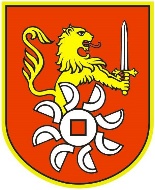 „SLUŽBENI GLASNIK GRADA SLUNJA“ISSN 1849-7101 (Online)ISSN 1849-6458 (Tisak)Nakladnik – Grad SlunjUredništvo:Gradonačelnica: Mirjana Puškarić, mag.oec – glavna i odgovorna urednicaPročelnica Ureda Grada: Zdenka Špelić, dipl.iur.Stručna suradnica za kadrovske, upravne i stručne poslove: Ankica ŠtefanacSlunj, Trg dr. Franje Tuđmana 12, 47240 SlunjTelefon: 047 777 102Fax: 047 777 122e-mail:grad-slunj@ka.t-com.hrIzlazi prema potrebiwww.slunj.hrSADRŽAJProračun Grada Slunja za 2022. godinu i Projekcije za 2023. i 2024. godinu		str.     5Odluka o izvršavanju Proračuna Grada Slunja za 2022. godinu				str.   77Odluka o usvajanju Socijalnog programa Grada Slunja za 2022. godinu		str.   85Program javnih potreba u kulturi za 2022. godinu					str.   91Program javnih potreba u sportu Grada Slunja za 2022. godinu			str.   93Program održavanja komunalne infrastrukture na području Grada Slunja u 2022. godini												str.   95Program građenja komunalne infrastrukture na području Grada Slunja u 2022.godini												str.  100Program korištenja namjenskih prihoda Proračuna u  2022. godini			str.  105Odluka o financiranju građenja objekata i građevina iz sredstava komunalnenaknade u 2022. godini									str.  106Analiza stanja sustava civilne zaštite na području Grada Slunja				str.  106Plan razvoja sustava civilne zaštite za 2022. godinu					str.  118Smjernice za organizaciju i razvoj sustava civilne zaštite na području GradaSlunja za razdoblje 2022. – 2025. godine							str.  119Odluka o dopuni Odluke o komunalnom redu						str.  125Odluka o izmjenama Programa javnih potreba u sportu Grada Slunja za 2021.godinu 											str.  125Odluka o izmjenama Programa održavanja komunalne infrastrukture na područjuGrada Slunja u 2021. godini								str.  126Odluka o usvajanju Plana upravljanja imovinom Grada Slunja za 2022. godinu	str.  127Program dodjele potpore male vrijednosti Radio Slunju u 2022. godini			str.  136Odluka o izmjeni Odluke o visini naknade vršitelju dužnosti ravnatelja Knjižnicei čitaonice Slunj										str.  137Odluka o godišnjem popisu imovine i obveza						str.  138Odluka o imenovanju povjerenstva za provedbu postupka nabave za usluguzaštitarske službe u zgradi gradske uprave za 2022. godinu				str.  139Odluka o imenovanju povjerenstva za provedbu postupka  nabave za uslugečišćenja poslovnih prostora (zgrade gradske uprave, Info centar i sanitarni čvorna gradskom kupalištu) za 2022. godinu							str.  140Odluka o izboru i imenovanju članova Nadzornog odbora društva Komunalac d.o.o. 	str.  141Zaključak o isplati potpore Turističkoj zajednici Grada Slunja za mjesec 8. – 10.           2021. godine											str.142Zaključak o isplati potpore Turističkoj zajednici Grada Slunja za podmirenje		          režijskih troškova TIC-a za mjesec 8.-9. 2021. godine					str.142Zaključak o isplati potpore Turističkoj zajednici Grada Slunja za plaće i putne          troškove za mjesec 9.-10. 2021. godine							str.143  Zaključak o isplati potpore Vijeću srpske nacionalne manjine				str.144Zaključak o isplati potpore Radio Slunju za prosinac 2021. godine			str.144Zaključak o isplati godišnje naknade predsjednicima VMO i predsjedniku VSNM	str.145Zaključak o isplati potpore Osnovnoj školi Slunj za program produženog boravka	str.146Zaključak o isplati potpore Vijeću srpske nacionalne manjine				str.146Zaključak o isplati potpore Turističkoj zajednici Grada Slunja za pokriće režijskih           troškova u TIC-u za mjesec 10.-12.2021. godine					str.147Zaključak o isplati subvencije za  nerentabilne  autobusne  linije za 12. mjesec 2021. godine											str.147Na temelju članka 39. Zakon o proračunu (N.N. 87/08, 136/12 i 15/15) i članka 25. Statuta Grada Slunja (Glasnik Karlovačke županije br. 20/09, 6/13, 15/13, 3/15 i Službeni glasnik Grada Slunja br. 1/18, 2/20, 6/20, 3/21 i 5/21-pročišćeni tekst), Gradsko vijeće Grada Slunja na svojoj 7. sjednici održanoj dana 14. prosinca 2021. godine, donosi	PRORAČUN GRADA SLUNJA ZA 2022. GODINU I PROJEKTCIJE ZA 2023. I 2024. GODINUI  OPĆI DIO Članak 1.Proračun Grada Slunja za 2022. godinu sadrži:PRORAČUN GRADA SLUNJA ZA 2022. GODINU I PROJEKTCIJE ZA 2023. I 2024. GODINUPOSEBNI DIOČlanak 3.Rashodi i izdaci u Proračunu Grada Slunja za 2022. godinu u iznosu od 60.923.340,00 kn raspoređuju se po nositeljima, korisnicima, programima, aktivnostima, projektima, namjenama i izvorima financiranja u posebnom dijelu Proračuna kako slijedi:Članak 4.Proračun Grada Slunja za 2022. godinu i projekcije za 2023. i 2024. godinu stupaju na snagu osmog dana od objave u „Službenom glasniku Grada Slunja“, a primjenjuju se od 01. siječnja 2022. godine.KLASA: 400-06/21-01/238											                   PREDSJEDNIKURBROJ:2133/04-03/05-21-3											     GRADSKOG VIJEĆASlunj, 14. 12. 2021.														Jure KatićOBRAZLOŽENJEPRORAČUNA GRADA SLUNJA ZA 2022. GODINUU skladu s odredbama Zakona o proračunu (N.N. 87/08, 136/12 i 15/15), Pravilnika o proračunskim klasifikacijama (N.N. 26/10, 120/13 i 01/20), te Pravilnika o proračunskom računovodstvu i računskom planu (N.N. 124/14, 115/15, 87/16, 3/18, 126/19 i 108/20) sačinjen je prijedlog Proračuna Grada Slunja za 2022. godinu sa projekcijama za 2023. i 2024. godinu. Zakon definira proračun kao akt jedinice lokalne i područne (regionalne) samouprave kojim se procjenjuju prihodi i primici, te utvrđuju rashodi i izdaci jedinice lokalne i područne (regionalne) samouprave za jednu godinu, te projekcije za slijedeće dvije godine, a donosi ga predstavničko tijelo. Temeljni okvir za izradu proračunu predstavljaju Upute Ministarstva financija za izradu proračuna jedinica lokalne i područne (regionalne) samouprave za razdoblje 2022. – 2024. godine. Pri izradi prijedloga proračuna za razdoblje 2022. – 2022. godine, Grad je obvezan pridržavati se zakona i propisa koji reguliraju izvore i vrste prihoda i primitaka proračuna te financiranje javnih rashoda i izdataka na razini lokalne i područne (regionalne) samouprave. U postupku planiranja korištena je jedinstvena metodologija obilježavanja prihoda i primitaka te rashoda i izdataka po organizacijskoj, programskoj, funkcionalnoj, ekonomskoj i lokacijskoj klasifikaciji, a primijenjena je i posebna klasifikacija – izvori financiranja. Izvore financiranja čine skupine prihoda i primitaka iz kojih se podmiruju rashodi i izdaci određene vrste i utvrđene namjene.U Proračun Grada Slunja za 2022. godinu u cijelosti su uključeni financijski planovi gradskih proračunskih korisnika (Dječji vrtić Slunj, Knjižnica i čitaonica Slunj, Pučko otvoreno učilište Slunj), odnosno njihovi  vlastiti i namjenski prihodi i primici koji se uplaćuju na njihove žiro račune, te rashodi i izdaci proračunskih korisnika koje financiraju iz tih prihoda.	Prijedlogom Proračuna Grada Slunja za 2022. godinu planiraju se prihodi i primici tekuće godine u ukupnom iznosu od 47.170.170,00 kn. Struktura prihoda je slijedeća:Prihodi Grada Slunja       	                                       39.728.570,00 knVlastiti prihodi Dječjeg vrtića Slunj    	                    6.879.900,00 knVlastiti prihodi Pučkog otvorenog učilišta Slunj 	             529.200,00 knVlastiti prihodi Knjižnice i čitaonice Slunj       	               32.500,00 knUz prihode i primitke tekuće godine, Grad Slunj i njegovi proračunski korisnici planirali su i prijenose viškova prihoda iz prethodnih godina u sumarnom iznosu 13.753.170,00 kn, odnosno pojedinačno kako slijedi:- Grad Slunj – višak prihoda                                       13.300.000,00 kn - Dječji vrtić Slunj – višak prihoda                                   440.000,00 kn- Pučko otvoreno učilište Slunj – višak prihoda                   10.000,00 kn- Knjižnica i čitaonica Slunj – višak prihoda                          3.000,00 kn- Vijeće srpske nacionalne manjine – višak prihoda                 170,00 knUključivanjem viškova prihoda iz prethodnih godina u proračun za 2022. godinu, raspoloživi prihodi i primici za 2022. godinu povećavaju se na iznos  60.923.340,00 kn.Rashodi i izdaci Grada Slunja i njegovih proračunskih korisnika planirani su na razini raspoloživih prihoda i primitaka – 60.923.340,00 kn.Što se tiče projekcija prihoda i rashoda, one su predložene u iznosu 68.907.400,00 kn za 2023. godinu, odnosno u iznosu 73.383.000,00 kn za 2024. godinu. U projekcije Proračuna smo uključili sve one kapitalne projekte za koje imamo spremnu ili je u tijeku izrada projektne dokumentacije, te koje u narednom razdoblju planiramo kandidirati na natječaje za sufinanciranje iz europskih i nacionalnih sredstava. U nastavku slijedi pojašnjenje pojedinih stavki prijedloga Proračuna Grada Slunja za 2022. godinu:PRIHODI I RASHODI, TE PRIMICI I IZDACI PREMA EKONOMSKOJ KLASIFIKACIJIU ovom dijelu Proračuna, dat je prikaz planiranih prihoda i primitaka po prirodnim vrstama, te rashoda i izdataka prema njihovoj ekonomskoj namjeni. Uz ovaj dio dajemo obrazloženje za planirane prihode:PRIHODIA. RAČUN PRIHODA I RASHODA- Skupinu prihoda 61 Prihodi od poreza planiramo u iznosu 5.666.000,00 kn.Prihode od poreza i prireza na dohodak, na podskupini 611, planiramo u iznosu 4.700.000,00 kn, bazirajući se na planirano ovogodišnje izvršenje tog prihoda. Podsjećam da udio Grada Slunja u prihodima od poreza na dohodak iznosi 78%, a u istom iznosu Grad snosi i troškove povrata poreza na dohodak po godišnjoj prijavi. Troškovi povrata poreza na dohodak po godišnjoj prijavi značajno su povećani od 2021. godine i to prvenstveno zbog povrata poreza na dohodak mladim osobama (mladim osobama do 25 godina uplaćeni porez na dohodak se vraća u cijelosti, a mladima od 26 do 30 godina starosti vraća se 50% uplaćenog poreza).Kod podskupine 611 Porez i prirez na dohodak vidljivo je znatno veće izvršenje prihoda u 2020. godini u odnosu na planirana sredstva u  2021. i 2022. godini. Razlog je taj što su nam sredstva fiskalnog izravnanja tijekom 2020. godine odobravana iz prihoda od poreza na dohodak te su smatrana poreznim prihodom, dok se od 2021. godine sredstva fiskalnog izravnanja ostvaruju kroz državne potpore i evidentiraju se na podskupini 633 Pomoći proračunu iz drugih proračuna.Na podskupini 613 Porezi na imovinu planirani su prihodi od poreza na kuće za odmor (cca 66.000,00 kn) i poreza na promet nekretnina (cca 650.000,00 kn). U okviru podskupine 614 planirani su prihodi od poreza na potrošnju alkoholnih i bezalkoholnih pića u iznosu 250.000,00 kn. - Skupinu prihoda 63 Pomoći iz inozemstva i od subjekata unutar općeg proračuna planiramo u iznosu 28.844.600,00 kn. Na podskupini 633 Pomoći proračunu iz drugih proračuna, planirano je 10.455.000,00 kn  koje očekuje Grad Slunj. Grad Slunj od tekućih državnih pomoći najznačajnija sredstva očekuje s osnova sredstava fiskalnog izravnanja -  6.452.000,00 kn.  Planirana su i sredstva od Središnjeg državnog ureda za demografiju i mlade za troškove predškolskog odgoja – 220.000,00 kn, Ministarstva regionalnog razvoja i fondova EU za troškove održavanja nerazvrstanih cesta – 400.000,00 kn, Ministarstva kulture za nabavu odora za Slunjsku počasnu gradsku stražu - 25.000,00 kn, sredstva Ministarstva regionalnog razvoja i fondova EU s osnova sufinanciranja tekućih troškova projekta Vodene tajne Slunja – 6.000,00 kn i tekućih troškova projekta sanacije odlagališta komunalnog otpada Pavlovac – 7.500,00, te državne potpore s osnova sufinanciranja troškova projekta Poučna staza Melnica – 103.000,00 kn. Kapitalne pomoći od tijela državne vlasti, Grad očekuje s osnova  sufinanciranja slijedećih projekata: Projekt Vodene tajne Slunja						       297.000,00 knSanacija Starog grada Slunja                                                         750.000,00 knIzgradnja nogostupa sa rasvjetom u Ladihovićevoj ulici       	    1.200.000,00 knUređenje mjesnog doma u Nikšiću					         37.000,00 knSanacije odlagališta komunalnog otpada Pavlovac                          472.500,00 knIzgradnje platforme za invalide na gradskom kupalištu	                 250.000,00 kn Opremanja komunalnog društva Lipa sa potrebnom mehanizacijom   200.000,00 knOd pomoći iz županijskog proračuna Grad očekuje 30.000,00 kn s osnova sufinanciranja troškova sanacije Starog grada Slunja, te 5.000,00 kn s osnova sufinanciranja izrade programa zaštite od divljači.               Na podskupini 634 Pomoći od izvanproračunskih korisnika Grad Slunj planira 2.269.000,00 kn koje očekuje od: Hrvatskih cesta s osnova sufinanciranja troškova zimske službe – 340.000,00 kn, Hrvatskog zavoda za zapošljavanje za zapošljavanje 8 nezaposlenih osoba u javnom radu u trajanju 6 mjeseci – 300.000,00 kn, Fonda za zaštitu okoliša i energetsku učinkovitost s osnova sufinanciranja Akcijskog plana za održivu energiju i borbu protiv klimatskih promjena – 64.000,00 kn. Fonda za zaštitu okoliša i energetsku učinkovitost s osnova sufinanciranja nabavke komunalne opreme za odvojeno prikupljanje otpada – 600.000,00 kn, Hrvatskih voda s osnova sufinanciranja izgradnje stepenica i uređenja staze na gradskom kupalištu na Korani – 300.000,00 kn, Županijske uprave za ceste s osnova sufinanciranja izgradnje nogostupa sa rasvjetom u Ladihovićevoj ulici- 450.000,00 kn, HZZO-a, HZZ-a i HZMO-a s osnova sufinanciranja energetske obnove zgrade u Školskoj 1 – 215.000,00 kn. Na podskupini 636 Pomoći proračunskim korisnicima iz proračuna koji im nije nadležan planirane su pomoći koje očekuju Dječji vrtić Slunj, Pučko otvoreno učilište Slunj i Knjižnica i čitaonica Slunj.Dječji vrtić Slunj planira pomoći iz proračuna u iznosu 976.000,00 kn. Očekuju pomoći Općine Rakovica za rad područnog odjeljenja vrtića u Rakovici (cca 800.000,00 kn), pomoći Općine Cetingrad s osnova sufinanciranja smještaja djece s područja njihove Općine u vrtiću Slunj (cca 156.000,00 kn), te pomoć Ministarstva znanosti i obrazovanja za program predškolskog obrazovanja Dječjeg vrtića Slunj (cca 20.000,00 kn). Pučko otvoreno učilište Slunj planira pomoći Ministarstva kulture za organizaciju Folklornih susreta – 10.000,00 kn, te za projekt opremanja kinodvorane multifunkcijskim stolicama – 395.000,00 kn.Knjižnica i čitaonica Slunj planira 25.000,00 kn pomoći iz proračuna nadležnog ministarstva za projekt opremanja knjižnice novim knjigama i časopisima.Na podskupini 638 Pomoći iz državnog proračuna temeljem prijenosa EU sredstava, sredstva su planirali Grad Slunj i Dječji vrtić Slunj.Grad Slunj planira sredstva pomoći iz Europske unije u iznosu  9.969.000,00 kn. Sredstva očekujemo za realizaciju slijedećih projekata:Projekt Vodene tajne Slunja                                                      1.446.000,00 knSanacija odlagališta komunalnog otpada Pavlovac	              5.440.000,00 knUređenje mjesnog doma u Nikšiću                                                334.000,00 knUređenje i opremanje poučne staze Melnica			       574.000,00 knEnergetska obnova zgrade u Školskoj ulici br. 1                          1.925.000,00 knIzmjene Prostornog plana uređenja grada Slunja	                           250.000,00 knDječji vrtić Slunj očekuje pomoći iz Europske unije za sufinanciranje projekta energetske obnove, povećanja smještajnih kapaciteta i opremanja vrtića – 4.000.000,00 kn, te s osnova financiranja troškova produženog boravka Dječjeg vrtića Slunj – 745.600,00 kn,Skupina prihoda 64 Prihodi od imovine planirana je u iznosu 544.670,00 kn.Na podskupini 641 Prihodi od financijske imovine planirana su sredstva od kamata na depozite po viđenju i zateznih kamata. Prihode od financijske imovine planirali su Grad Slunj (370,00 kn) i Dječji vrtić Slunj (100,00 kn).Na podskupini 642 Prihodi od nefinancijske imovine, iskazani su prihodi Grada Slunja. Najznačajniji prihodi planiraju se s osnova zakupa javnih gradskih površina (cca 75.000,00 kn), zakupa poslovnih prostora (cca 145.000,00 kn), najma gradskih stanova (cca 105.000,00 kn), zakupa državnog poljoprivrednog zemljišta (cca 40.000,00 kn), spomeničke rente (cca 90.000,00 kn), naknade za zadržavanje nezakonito izgrađenih zgrada (cca 10.000,00 kn), naknade za ceste (cca 12.000,00 kn), naknade HT-a za pravo služnosti odnosno pravo puta na javnim površinama grada (cca 58.000,00 kn), naknade za eksploataciju mineralnih sirovina (cca 6.000,00 kn), te naknade za koncesije (cca 3.200,00 kn).Skupina prihoda 65 Prihodi od upravnih i administrativnih pristojbi, pristojbi po posebnim propisima i naknada planirana je u iznosu 11.750.500,00 kn.Na podskupini 651 Upravne i administrativne pristojbe planirani su prihodi Grada Slunja što ih ostvaruje temeljem naplate pristojbi i naknada –5.000,00 kn, te uplate turističke pristojbe – 80.000,00 kn. Na podskupini 652 Prihodi po posebnim propisima sredstva planiraju Dječji vrtić Slunj, Knjižnica i čitaonica Slunj, te Grad Slunj. Dječji vrtić Slunj očekuje prihode s osnova sufinanciranja cijene usluge smještaja djece od strane roditelja u iznosu 1.130.000,00 kn. Napominjem da se s osnova uplata roditelja čija su djeca smještena u vrtiću u Rakovici  očekuje prihod od 370.000,00 kn, dok se s osnova uplata roditelja čija su djeca smještena u vrtiću u Slunju očekuje prihod od  760.000,00 kn.Knjižnica i čitaonica Slunj planira ostvariti 7.500,00 kn prihoda s osnova članarina. Grad Slunj na podskupini 652 očekuje ukupno 328.000,00 kn i to s osnova prihoda od šumskog doprinosa (300.000,00 kn), vodnog doprinosa (7.000,00 kn), te ostalih nespomenutih prihoda odnosno refundacija troškova iz prethodnih godina (21.000,00 kn). Na podskupini 653 Komunalni doprinosi i naknade planirani su prihodi koje Grad Slunj očekuje ostvariti naplatom komunalnog doprinosa – 100.000,00 kn, te naplatom komunalne naknade – 10.100.000,00 kn. Napominjemo da su prihodi od komunalne naknade planirani u visini godišnjeg zaduženja istog prihoda.Skupinu prihoda 66 Prihodi od prodaje proizvoda i robe te pruženih usluga i prihodi od donacija planiramo u iznosu 282.400,00 kn.Na podskupini 661 Prihodi od prodaje proizvoda i robe te pruženih usluga sredstva planiraju Dječji vrtić Slunj i Pučko otvoreno učilište Slunj. Dječji vrtić Slunj planira ostvariti 28.200,00 kn temeljem pružanja usluge programa ranog učenja engleskog jezika.Pučko otvoreno učilište Slunj planira ostvariti 42.000,00 kn temeljem prihoda od najma poslovnog prostora te prodaje ulaznica za predstave, koncerte i slično.Na podskupini 663 Donacije od pravnih i fizičkih osoba izvan općeg proračuna, prihode očekuju Grad Slunj i Pučko otvoreno učilište. Grad ovdje očekuje donaciju komunalnog društva Lipa d.o.o. Slunj u iznosu 130.000,00 kn s osnova sufinanciranja nabavke kanti za selektivno prikupljanje otpada za kućanstva.Pučko otvoreno učilište Slunj planira ostvariti 77.200,00 kn temeljem donacija Zajednice športskih udruga Grada Slunja na ime sufinanciranja troškova plaća djelatnice koja vodi računovodstvo za Zajednicu i sportske klubove te materijalnih troškova, te 5.000,00 kn s osnova donacija drugih pravnih osoba za organizaciju „Brđanijade“.Na skupini 68 Kazne, upravne mjere i ostali prihodi, Grad Slunj planira 2.000,00 kn prihoda od naplate kazni.U okviru razreda 7 Prihodi od prodaje nefinancijske imovine, planirani su prihodi Grada Slunja. U okviru podskupine 711 Prihodi od prodaje materijalne imovine – prirodnih bogatstava, Grad planira 20.000,00 kn prihoda od prodaje zemljišta. U okviru podskupine 721 Prihodi od prodaje građevinskih objekata, planiramo sredstva od otkupa stanova sa stanarskim pravom - 30.000,00 kn, te sredstva od prodaje kuća i stanova u vlasništvu Republike Hrvatske – 30.000,00 kn. U okviru razreda 3 Rashodi poslovanja i razreda 4 Rashodi za nabavu nefinancijske imovine dan je plan rashoda po ekonomskoj klasifikaciji pri čemu naglašavamo da su tu zajednički obuhvaćeni rashodi Grada Slunja i njegovih proračunskih korisnika: Dječjeg vrtića Slunj, Pučkog otvorenog učilišta Slunj, Knjižnice i čitaonice Slunj, 11 mjesnih odbora i Vijeća srpske nacionalne manjine. Napominjem da, u okviru skupine 31 Rashodi za zaposlene, imamo znatno povećanje planiranih sredstava za plaće i materijalna prava zaposlenih  u 2022. godini u odnosu na plan 2021. godine. Razlog je planiranje projekta Produženi boravak Dječjeg vrtića Slunj, koji smo prijavili na natječaj za 100%-tno financiranje iz europskih sredstava. Ukoliko nam projekt bude odobren, Dječji vrtić će zaposliti 7 djelatnika na pola radnog vremena i 1 djelatnika na puno radno vrijeme. Na povećanje planiranih sredstava za zaposlene utječe i povratak dviju djelatnica sa roditeljskog dopusta, te planirano zapošljavanje još jednog djelatnika u Gradu Slunju.Detaljnije obrazloženje rashoda dajemo za posebni dio proračuna, gdje su rashodi raspoređeni po programima, aktivnostima, projektima i korisnicima.B. RAČUN ZADUŽIVANJA / FINANCIRANJANa podskupini 547 Otplata glavnice primljenih zajmova od drugih razina vlasti planirano je 10.000,00 kn na ime inicijalnih sredstava za povrat zajma koji je Grad Slunj ostvario 2020. godine. Podsjećam da je Grad Slunj u prosincu 2020. godine ostvario 2.600.000,00 kn beskamatnog zajma od Republike Hrvatske, zbog pada prihoda u 2020. godini u odnosu na 2019. godinu, sa rokom povrata 3 godine.C. RASPOLOŽIVA SREDSTVA IZ PRETHODNIH GODINAGrad Slunj i njegovi proračunski korisnici u proračun za 2022. godinu uključuju i očekivane rezultate poslovanja za 2021. godinu u ukupnom iznosu 13.753.170,00 kn. Raspored planiranih viškova nalazi se na početku ovog obrazloženja.PRIHODI I PRIMICI, RASHODI I IZDACI PREMA IZVORIMA FINANCIRANJAU ovom dijelu Proračuna iskazani su planirani prihodi i primici, te rashodi i izdaci po izvorima financiranja, pri čemu izvori financiranja sadrže prihode i primitke iz kojih se podmiruju rashodi i izdaci određene vrste i namjene.RASHODI PREMA FUNKCIJSKOJ KLASIFIKACIJIU ovom dijelu Proračuna rashodi su iskazani prema njihovoj funkciji odnosno njihovoj krajnjoj namjeni.POSEBNI DIO U posebnom dijelu Proračuna, planovi su iskazani po organizacijskoj klasifikaciji i po programskoj klasifikaciji.U planu po organizacijskoj klasifikaciji iskazani su planirani rashodi i izdaci po ustrojenim gradskim odjelima.U planu po programskoj klasifikaciji iskazani su planirani rashodi i izdaci po programima, aktivnostima, projektima i nositeljima.Obrazloženje dajemo uz plan po programskoj klasifikaciji.POSEBNI DIO - RASHODIRazdjel 001. Ured gradonačelnika i Gradsko vijećeGlava 01. Ured gradonačelnikaProgram 1000 Redovna djelatnost izvršne vlasti- U sklopu Aktivnosti Javna uprava, na skupinama 311 do 313 planirana su sredstva za plaću i materijalna prava  gradonačelnice. Na podskupini 321 Naknade troškova zaposlenima,  planirana su sredstva za materijalna prava gradonačelnice i troškovi službenih putovanja službenih delegacija Grada. U okviru podskupine 329 Ostali nespomenuti rashodi poslovanja planirana su sredstva za  troškove reprezentacije - 90.000,00 kn. - U okviru Aktivnosti Donacije, na podskupini 363 Pomoći unutar općeg proračuna planirana su sredstva pomoći Karlovačkoj županiji za potrebe rješavanja zajedničkih interesa svih općina i gradova na području županije – širokopojasni Internet, troškovi vezani za epidemiju Covid-19, potres i slično. Na podskupini 381 Tekuće donacije  planirana su sredstva na ime otpisa potraživanja odnosno oslobađanja nekoga od neke obveze. - U okviru Aktivnosti Tekuća rezerva predviđena su sredstva za financiranje nepredviđenih rashoda koje se nije moglo predvidjeti i planirati u proračunu za 2022. godinu.- U okviru Aktivnosti Obilježavanje prigodnih datuma planiramo sredstva za troškove  obilježavanja državnih praznika, obilježavanje datuma koji su bitni za Grad Slunj, te posjeta prijateljskim gradovima i općinama. - U sklopu Tekućeg projekta Naknade šteta, planiramo sredstva naknada šteta fizičkim i pravnim osobama. Na podskupini 343 Ostali financijski rashodi planirano je 10.000,00 kn s osnova plaćanja zateznih kamata na utvrđene naknade šteta, dok je na podskupini 383 Kazne, penali i naknade štete planirano 50.000,00 kn s osnova troškova naknada šteta. Najznačajnija sredstva planirana su na podskupini 329 Ostali nespomenuti rashodi poslovanja, gdje iz 2 izvora financiranja, osiguravamo ukupno 10.866.000,00 kn za povrat komunalne naknade za prostor vojnog poligona za razdoblje 01.01.2019. do 12.03.2020. godine. Sredstva su temeljena na iznosima koje bi po dosadašnjim sudskim presudama Grad Slunj trebao vratiti MORH-u, ali podsjećam da smo na presude uložili žalbe, te iščekujemo presudu Visokog upravnog suda. Glava 02. Gradsko vijećeProgram 1001 Redovna djelatnost Gradskog vijeća- U sklopu Aktivnosti Javna uprava, na podskupini 324 Naknade troškova osobama izvan radnog odnosa planiramo 5.000,00 kn za naknadu troškova članovima Savjeta mladih Grada Slunja vezanih za obnašanje njihove dužnosti. Na podskupini 329 Ostali nespomenuti rashodi poslovanja planiramo 81.000,00 kn za naknade članovima Gradskog vijeća i članovima radnih tijela koje imenuje Gradsko vijeće. - U sklopu Aktivnosti Financiranje političkih aktivnosti, planiramo prijenose sredstava za redovan rad političkih stranaka koje djeluju u Gradskom vijeću Grada Slunja –  33.000,00 kn.Glava 03. Mjesna samouprava- U okviru Aktivnosti Mjesna samouprava, na podskupini 322 Rashodi za materijal i energiju planirana su sredstva za troškove električne energije društvenih domova u Cvitoviću, Furjanu, Lađevcu, Nikšiću, Taborištu, Kremenu, Popovcu, Veljunu i Primišlju, električnu energiju za mrtvačnice u Lađevcu i Nikšiću, te troškovi peleta za grijanje prostora mjesnog doma u Nikšiću.Na podskupini 323 planirano je 6.800,00 kn za troškove vode u društvenim domovima u Taborištu, Popovcu, Nikšiću, Furjanu i Cvitoviću.Na podskupini 329 Ostali nespomenuti rashodi poslovanja planirana su sredstva za isplatu naknada za rad predsjednicima Vijeća mjesnih odbora.Na podskupini 343 Ostali financijski rashodi planirana su sredstva za bankarske usluge svih 11 mjesnih odbora.- Kapitalnim projektom Obnova mjesnih domova i uređenje prostorija za rad, na podskupini 322 i 323 osigurano je 25.800,00 kn za nužna uređenja mjesnih domova i prostorija za rad u mjesnim odborima Blagaj, Kremen, Lađevac, Popovac, Furjan i Primišlje.Na podskupini 422 Uređaji, strojevi i oprema za ostale namjene planirano je 10.000,00 kn za nabavku klupa i stolova za mjesne odbore. - Kapitalnim projektom Obnova mjesnog doma u Nikšiću planirano je 371.000,00 kn za završetak radova na uređenju mjesnog doma u Nikšiću. Podsjećam da za ovaj projekt imamo ugovoreno sufinanciranje europskim sredstvima.Glava 04. Vijeće srpske nacionalne manjine- U okviru Aktivnosti Vijeće srpske nacionalne manjine osigurana su sredstva za uređenje i održavanje prostorija koje koristi Vijeće i sredstva za uredski materijal (cca 5.500,00 kn na podskupini 322 i 323), obilježavanje prigodnih datuma, naknadu za rad predsjednici Vijeća i ostale nespomenute izdatke (cca 3.100,00 kn na podskupini 329), te sredstva za bankarske usluge (cca 2.000,00 kn).Vijeće srpske nacionalne manjine iz očekivanih viškova iz prethodnih godina (170,00 kn) planira sredstva za bankarske usluge i ostale nespomenute rashode poslovanja.Razdjel 002. Služba za opće posloveGlava 01. Služba za opće posloveProgram 1004 Redovna djelatnost Službe za opće poslove- U okviru Aktivnosti Stručno administrativno i tehničko osoblje, na skupinama 311 do 321 planirana su sredstva plaća i materijalnih prava  zaposlenih djelatnika u Službi za opće poslove. Na skupinama 322 do 343 vodimo zajedničke izdatke svih gradskih službi. Pod izvorom viškovi prihoda iz prethodnih godina, na podskupini 329 Ostali nespomenuti rashodi poslovanja, planirano je 10.000,00 kn za povrat više doznačenih sredstava u 2021. godini za troškove zaposlenih na javnim radovima Hrvatskom zavodu za zapošljavanje.Pod izvorom tekuće pomoći iz državnog proračuna, u okviru skupine 322 Rashodi za materijal i energiju, veća sredstva planirana su za troškove energije (gorivo za automobile, pelete za centralno, električna energija) – cca 78.000,00 kn, te za troškove uredskog materijala, sredstava za higijenu i ostalih rashoda – cca 50.000,00 kn. Iznos od 12.000,00 kn planiran je za nabavku sitnog inventara, auto guma, materijala i dijelova za tekuće i investicijsko održavanje.Podskupinu 323 Rashodi za usluge planiramo sa 814.000,00 kn. Veći troškovi su ostale usluge (naknada Ministarstvu financija za naplatu poreznih prihoda, usluge zaštitarske službe, čišćenje zgrade, registracije službenih auta i sl.) – cca 220.000,00 kn,   računalne usluge- cca 165.000,00 kn, usluge telefona, pošte i prijevoza – cca 128.000,00 kn, intelektualne i osobne usluge (geodetsko-katastarske usluge, vještačenja, procjene, izrade strategija i planova, energetsko certificiranje i sl.) – cca 120.000,00 kn, usluge promidžbe i informiranja (troškovi objava javnih natječaja i medijsko praćenje javnosti rada Grada Slunja) – cca 80.000,00 kn,  tekuće i investicijsko održavanje postrojenja i opreme – cca 40.000,00 kn, tekuće i investicijsko održavanje prijevoznih sredstava – cca 15.000,00 kn, tekuće i investicijsko održavanje zgrade gradske uprave i popratnih objekata – cca 10.000,00 kn, zakupnine i licence – cca 27.000,00 kn, te komunalne usluge – cca 9.000,00 kn. Na podskupini 329 Ostali nespomenuti rashodi poslovanja planirana su sredstva za premije osiguranja zgrade, automobila i šteta koje prouzroče psi ili mačke lutalice (cca 26.000,00 kn), članarine (cca 32.000,00 kn), troškovi sudskih postupaka (cca 150.000,00 kn) te troškovi sudskih pristojbi, javnobilježničkih naknada i ostalih rashoda poslovanja (cca 22.655,00 kn). U okviru podskupine 343 Ostali financijski rashodi planirana su sredstva za troškove bankarskih usluga i usluga platnog prometa, te zatezne kamate. Pod izvorom Tekuće pomoći od izvanproračunskih korisnika na podskupini 323 Rashodi za usluge planirano je 64.000,00 kn za izradu Akcijskog plana za održivu energiju i borbu protiv klimatskih promjena. Napominjem da trošak izrade Akcijskog plana iznosi oko 80.000,00 kn, ali isti smo kandidirali za sufinanciranje Fondu za zaštitu okoliša i energetsku učinkovitost, od kojeg očekujemo sufinanciranje sa 80% potrebnih sredstava, dok će razliku snositi Grad Slunj, Općina Rakovica i Općina Cetingrad u jednakim iznosima.- U okviru Kapitalnog projekta Opremanje gradskih ureda na podskupini 422 Postrojenja i oprema planirano je 50.000,00 kn za opremanje gradskih ureda (zamjena starih računala,  nabava komunikacijske opreme i uredskog namještaja). Na podskupini 426 Nematerijalna proizvedena imovina planirano je 20.000,00 kn za nabavku računalnog programa za potrebe uspostave digitalizacije uredskog poslovanja, koja postaje obavezna od 01.01.2023. godine.- Kapitalnim projektom Dodatna ulaganja na zgradi gradske uprave, na podskupini 451 Dodatna ulaganja na građevinskim objektima planiramo sredstva za troškove vodnog doprinosa za dogradnju zgrade gradske uprave -  20.00,00 kn. - U okviru Tekućeg projekta Otplata zajma predviđeno je 10.000,00 kn inicijalnih sredstava na ime povrata zajma koji je Gradu Slunju isplaćen u prosincu 2020. godine. Radi se o državnom beskamatnom zajmu u iznosu 2.600.000,00 kn, koji nam je odobren zbog pada prihoda u 2020. godini u odnosu na 2019. godinu. Zajam je odobren sa rokom povrata 3 godine, te mora biti vraćen najzad do prosinca 2023. godine. Razlika od 2.590.000,00 kn zajma predviđena je za povrat u projekciji za 2023. godinu.Razdjel 003. Upravni odjel za gospodarstvo, društvene djelatnosti i komunalni sustavGlava 01. Upravni odjel za gospodarstvo, društvene djelatnosti i komunalni sustavProgram 1006 Redovna djelatnost Upravnog odjela za gospodarstvo, društvene djelatnosti i komunalni sustav- U okviru Aktivnosti Stručno, administrativno i tehničko osoblje, na podskupinama 311 do 321 planirani su troškovi plaća i materijalnih prava zaposlenih u Upravnom odjelu za gospodarstvo, društvene djelatnosti i komunalni sustav. Ovdje imamo povećanje planiranih sredstava za zaposlene (u odnosu na planirana sredstva u 2021. godini) zbog povratka dviju djelatnica sa roditeljskog dopusta, te planiranog zapošljavanja jednog djelatnika.Na podskupini 322 Rashodi za materijal i energiju, planirana sredstva odnose se na nabavku potrebnog uredskog materijala i ostalih materijalnih rashoda (15.000,00 kn), te nabavku potrebne službene, radne i zaštitne odjeće za komunalne redare i zaposlene na javnim radovima (10.000,00 kn).Na podskupini 323 Rashodi za usluge planirano je 90.000,00 kn za troškove konzultanta koji radi na savjetovanju i pripremi natječajne dokumentacije za bespovratna sredstva za Grad Slunj i pravne osobe sa područja grada Slunja, te 1.000,00 kn za troškove zdravstvenih pregleda zaposlenih u javnim radovima.Pod izvorom tekuće pomoći od izvanproračunskih korisnika planirana su sredstva za plaće i prijevozne troškove osoba koji se planiraju zaposliti na programu javnih radova u 2022. godini.Program 1008 Poticanje razvoja gospodarstva- U okviru Aktivnosti Poticanje razvoja poljoprivrede, na podskupini 323 Rashodi za usluge, iz 2 izvora financiranja, planirano je 30.000,00 kn za izradu Programa zaštite divljači izvan lovišta, Plana djelovanja u području prirodnih nepogoda, te za geodetsko-katastarske usluge za potrebe Programa raspolaganja državnim poljoprivrednim zemljištem. Napominjem da za izradu Programa zaštite od divljači očekujemo sufinanciranje Karlovačke županije sa 5.000,00 kn.Na podskupini 329 Ostali nespomenuti rashodi poslovanja planirano je 5.000,00 kn za naknade članovima radnih tijela koji će biti uključeni u raspolaganje državnim poljoprivrednim zemljištem.Pod izvorom Tekuće pomoći iz državnog proračuna, na podskupini 352 Subvencije planirana su sredstva subvencija poljoprivrednicima u ukupnom iznosu 70.000,00 kn, i to za usijavanje travnjaka, osjemenjivanje krava i krmača, te za preradu i trženje poljoprivrednih proizvoda.  Na podskupini 386 Kapitalne pomoći planirano je 50.000,00 kn kapitalnih pomoći poljoprivrednim gospodarstvima za nabavku potrebne opreme i mehanizacije.- U okviru Aktivnosti Poticanje razvoja poduzetništva planirano je 50.000,00 kn subvencija poduzetnicima na ime pokretanja odnosno razvoja njihovih gospodarskih aktivnosti. - U okviru Aktivnosti Poticanje razvoja turizma, na podskupini 381 Tekuće donacije, iz 2 izvora, planirano je ukupno 400.000,00 kn tekućih donacija Turističkoj zajednici Grada Slunja.  Navedenim sredstvima osiguravamo 200.000,00 kn za plaće zaposlenih, 30.000,00 kn za režijske troškove Info centra u Rastokama, 10.000,00 kn za proslavu Praznika rada, 10.000,00 kn za Koranske susrete, 20.000,00 kn za manifestaciju Rastoke trail, 15.000,00 kn za Izložbeni korzo, 10.000,00 kn za Dane proje, 20.000,00 kn za Ribarske večeri, 20.000,00 kn za Advent, 20.000,00 kn za ostala zabavna događanja u Rastokama, 15.000,00 kn za troškove montaže i demontaže pontonskog mosta na gradskom kupalištu na Korani, 10.000,00 kn za kreiranje novih promotivnih materijala, te 20.000,00 kn za izradu elaborata za postavljanje smeđe signalizacije.    - U okviru Aktivnosti Poticanje zapošljavanja planirano je 2.500,00 kn za podmirenje troška prijevoza nezaposlenih osoba na Sajam poslova u turizmu.Program 1011 Socijalna i humanitarna skrb- U okviru Aktivnosti Socijalni program – obitelj i djeca, Grad je osigurao sredstva pomoći za sufinanciranje prijevoza učenika srednjih škola (50.000,00 kn),  za sufinanciranje prijevoza učenika Osnovne škole Slunj koji ne ostvaruju pravo na besplatni prijevoz temeljem Zakona o odgoju i obrazovanju u osnovnoj i srednjoj školi  (20.000,00 kn), sufinanciranje smještaja djece u dječji vrtić (140.000,00 kn), sufinanciranje troškova maturalnog putovanja za učenike Osnovne škole Slunj i Srednje škole Slunj (19.000,00 kn), te sredstva novčanih pomoći za novorođeno dijete (100.000,00 kn). - U okviru Aktivnosti Socijalni program – stanovanje, osigurana su sredstva za subvenciju troškova stanovanja (70.000,00 kn). - U okviru Aktivnosti Pomoć stanovništvu koje nije obuhvaćeno redovnim socijalnim programom osigurana su sredstva za isplatu jednokratnih novčanih pomoći (200.000,00 kn) i naknadu pogrebnih troškova (12.000,00 kn).- U okviru Aktivnosti Humanitarna djelatnost Crvenog križa Slunj planirano je 307.200,00 kn pomoći Crvenom križu Slunj i to za plaće i materijalna prava zaposlenih – 275.200,00 kn, za pripremu i odgovor na katastrofe – 3.000,00 kn, za dobrovoljno darivanje krvi – 3.000,00 kn, za troškove obilježavanja Svetog Nikole u župi Slunj – 8.000,00 kn, te za usluge računovodstvenog servisa – 18.000,00 kn.  - Kroz Aktivnost Dnevni boravak i pomoć u kući starijim osobama, planiramo 150.000,00 kn pomoći Crvenom križu Slunj za provođenje programa Ministarstva socijalne politike i mladih „Pomoć u kući starijim osobama“, 10.000,00 kn na ime partnerstva u programu „Rekreativni kutak“, te 15.000,00 kn na ime partnerstva u programu „Zaželi – faza III“. - U okviru Aktivnosti Prava hrvatskih branitelja planirano je 20.000,00 kn za troškove koji se odnose  na osiguranje grobnih mjesta za umrle hrvatske branitelje ako oni ili njihova obitelj  nemaju zakupljena grobna mjesta.Program 1012 Školstvo- U okviru Aktivnosti Naknade učenicima i studentima planiramo sredstva za stipendije u iznosu 189.000,00 kn, čime su osigurana sredstva za isplatu ugovorenih stipendija, te sredstva za 4 nove studentske i 4 nove učeničke stipendije koje će se ugovoriti 2022. godine.- U okviru Aktivnosti Donacije Osnovnoj školi Slunj, planirana je pomoć Osnovnoj školi Slunj i to 5.000,00 kn za sufinanciranje tiska školskog lista. - U okviru Aktivnosti Donacije Srednjoj školi Slunj planirano je 5.000,00 kn za sufinanciranje troškova organizacije maturalne večere, 5.000,00 kn za doradu postojećih solarnih automobila, te 50.000,00 kn s osnova sufinanciranja izrade projektne dokumentacije za rekonstrukciju kuće u vlasništvu škole za potrebe uređenja kabineta za izvođenje praktične nastave i vježbi. - U okviru Aktivnosti Produženi boravak za učenike Osnovne škole Slunj, osigurano je 90.000,00 kn pomoći Osnovnoj školi Slunj za sufinanciranje troškova organizacije produženog boravka učenika u školi.- Kroz Aktivnost Radni materijali za učenike Osnovne škole Slunj, Grad je osigurao 130.000,00 kn pomoći Osnovnoj školi Slunj za nabavku radnih bilježnica, ispita i drugog radnog materijala za školsku godinu 2022./2023.  Program 1013 Potrebe u kulturi- U okviru Aktivnosti Dani Grada Slunja, planiraju se sredstva za troškove manifestacije Dani Grada Slunja 2022. godine. Na podskupini 323 Rashodi za usluge planirana su sredstva za troškove tiska plakata i pozivnica, troškovi naknade za voditelja programa i glazbene izvođače, te trošak najma razglasa – 11.000,00 kn. Na podskupini 329 ostali nespomenuti rashodi poslovanja planirano je 44.000,00 kn za troškove nabavke majica, vijenaca za polaganje i reprezentacije. - U okviru Aktivnosti Dan sjećanja na progonstvo, na podskupini 323 Rashodi za usluge planirano je 10.000,00 kn (iz 2 izvora) za troškove tiska plakata i pozivnica, troškove naknada za voditelja programa i glazbene izvođače, te trošak najma razglasa i druge opreme. Na podskupini 329 Ostali nespomenuti rashodi poslovanja, iz 2 izvora, planirano je 19.000,00 kn za nabavku vijenaca, lampiona, svečani domjenak i slično.- U okviru Aktivnosti Stazom Slunjskih velikana predviđena su sredstva za organizaciju više manjih manifestacija kojima će se obilježiti i odati spomen Slunjskim velikanima. Na podskupini 323 Rashodi za usluge predviđena su sredstva za troškove tiska plakata i pozivnica, troškove naknada za voditelja programa i glazbene izvođače, te trošak najma razglasa i druge opreme – 23.000,00 kn. Na podskupini 329 Ostali nespomenuti rashodi poslovanja, planirano je 27.000,00 kn za nabavku vijenaca, lampiona, reprezentaciju i slično.- Kapitalnim projektom Očuvanje spomeničke baštine, na podskupini 451 Dodatna ulaganja na građevinskim objektima planiraju se sredstva za nastavak interventnih radova sanacije jugozapadne padine ispod Starog grada Slunja (cca 580.000,00 kn), te sredstva za radove na sanaciji šteta od potresa na Starom gradu (cca 500.000,00 kn). Za radove na sanaciji Starog grada očekujemo sufinanciranje Ministarstva kulture sa cca 750.000,00 kn i Karlovačke županije sa cca 30.000,00 kn.Program 1014 Javne potrebe u športu- U okviru Aktivnosti Zajednica športskih udruga Grada Slunja, na podskupini 381 Tekuće donacije planirane su potpore za redovan rad Zajednice i klubova članica  u iznosu 550.000,00 kn. Raspored sredstava po klubovima utvrđen je Programom javnih potreba u športu Grada Slunja za 2022. godinu.Program 1015 Protupožarna i civilna zaštita, javni red i sigurnost- U okviru Aktivnosti Redovna djelatnost vatrogasnih društava, na podskupini 323 Rashodi za usluge predviđeno je 3.000,00 kn za izmjene Procjene i Plana zaštite od požara. Na podskupini 381 Tekuće donacije (iz 2 izvora) predviđena su sredstva za rad DVD-a Slunj - 740.000,00 kn. - U sklopu Aktivnosti Razvoj civilne zaštite, na podskupini 322 Rashodi za materijal i energiju planirana su sredstva za nabavku dezinfekcijskih sredstava, maski i drugih zaštitnih sredstava (cca 1.000,00 kn). Na podskupini 381 Tekuće donacije planirana su sredstva za tekuće donacije Hrvatskoj gorskoj službi spašavanja, Stanica Karlovac – 25.000,00 kn. - U okviru Aktivnosti Javni red i sigurnost predviđena su sredstva za aktivnosti Vijeća za prevenciju.- U okviru Aktivnosti Elementarne nepogode planirano je 20.000,00 kn za isplate naknada šteta kod elementarnih nepogoda.- Kapitalnim projektom Izgradnja Vatrogasnog centra planirano je 150.000,00 kn kapitalnih pomoći DVD-u Slunj za početak radova na izgradnji Vatrogasnog centra. Podsjećam da je izgradnja Vatrogasnog centra kandidirana na natječaj za dodjelu europskih sredstava, te se financijska konstrukcija projekta bazira na europskim sredstvima, ali očekuje se i sufinanciranje Grada Slunja i Karlovačke županije. Program 1016 Ostale javne potrebe- U sklopu Aktivnosti Radio Slunj, planirano je 220.000,00 kn na ime subvencioniranja emitiranja programa Radio Slunja.- U sklopu Aktivnosti Donacije udrugama građana, na podskupini 323 Rashodi za usluge osiguravamo 15.200,00 kn za pokriće troškova zakupa zgrade MORH-a. Na podskupini 381 Tekuće donacije, izvor financiranja opći prihodi i primici, planirana su sredstva za rad udruga građana u iznosu 180.000,00 kn. Sredstva se dodjeljuju temeljem javnog poziva i odabira najboljih programskih aktivnosti pojedinih udruga.Na podskupini 381 Tekuće donacije, izvor tekuće pomoći iz državnog proračuna, planirano je 25.000,00 kn pomoći Udruzi hrvatskih branitelja Domovinskog rata grada Slunja za nabavu odora za Slunjsku počasnu gradsku stražu. Sredstva za ovu namjenu očekujemo od Ministarstva kulture. Program 1021 Održavanje komunalne infrastruktureU sklopu Programa Održavanja komunalne infrastrukture planirane su uobičajene aktivnosti čišćenja javnih površina, održavanja građevina javne namjene, javnih površina, održavanja gradskih ulica i nerazvrstanih cesta, održavanja sustava javne rasvjete, održavanja groblja te odvodnje atmosferskih voda. Točan pregled aktivnosti koje se planiraju poduzeti i potrebna financijska sredstva biti će utvrđeni Programom održavanja komunalne infrastrukture Grada Slunja za 2022. godinu. - U sklopu Aktivnosti čišćenje javnih površina na podskupini 322 Rashodi za materijal i energiju planirana su sredstva za troškove goriva za zimsku službu, a na podskupini 323 Rashodi za usluge planirana su sredstva za redovno čišćenje grada, zimsku službu čišćenja snijega i sanaciju divljih deponija. Napominjem da očekujemo da će dio sredstava za zimsku službu čišćenja snijega osigurati Hrvatske ceste  - 340.000,00 kn.- U sklopu Aktivnosti održavanje javnih zelenih površina, na podskupini 322 Rashodi za materijal i energiju planirana su sredstva za troškove goriva i potrošnog materijala za održavanje javnih površina. Na podskupini 323 Rashodi za usluge planirana su sredstva za troškove usluga održavanja javnih  zelenih površina (uređenje javnih površina, sadnja cvijeća, košnja, orezivanje stabala i živica itd. ), hvatanja i zbrinjavanja napuštenih životinja te uklanjanja uginulih životinja s javnih površina, itd.- U sklopu Aktivnosti Održavanje nerazvrstanih cesta, planirana su sredstva za tekuće i investicijsko održavanje nerazvrstanih cesta (cca 1.910.000,00 kn), sanaciju klizišta (cca 50.000,00 kn), tekuće i investicijsko održavanje mostova  (cca 20.000,00 kn), prometnu signalizaciju (cca 100.000,00 kn), energiju za semafor (cca 1.500,00 kn), te izradu elaborata za nerazvrstane ceste (cca 150.000,00 kn). Napominjem da od Ministarstva regionalnog razvoja i fondova EU očekujemo oko 400.000,00 kn s osnova sufinanciranja održavanja nerazvrstanih cesta.- U sklopu Aktivnosti Održavanje sustava javne rasvjete na podskupini 322 Rashodi za materijal i energiju planirano je 900.000,00 kn za troškove električne energije za javnu rasvjetu, a na podskupini 323 Rashodi za usluge planirano je 100.000,00 kn za redovno održavanje javne rasvjete. Sredstva za troškove električne energije su povećana zbog porasta cijena.- U sklopu Aktivnosti Održavanje groblja, planirana su sredstva za troškove usluga održavanja mrtvačnica i groblja - 90.000,00 kn. - U sklopu Aktivnosti Održavanje građevina javne odvodnje oborinskih voda  planirana su sredstva za čišćenje slivnika – 10.000,00 kn.- U okviru Aktivnosti Održavanje građevina, uređaja i predmeta javne namjene. na podskupini 323 Rashodi za usluge planirana su sredstva za održavanje dječjih igrališta, autobusnih čekaonica, oglasnih ploča, sredstva za nabavku i postavljanje komunalne opreme, za prigodno ukrašavanje,te najam kemijskih WC-a za vrijeme turističke sezone – 215.000,00 kn. Na podskupini 422 Postrojenja i oprema planirano je 197.000,00 kn za nabavku potrebne komunalne opreme (stolovi, klupe, koševi za smeće, štandovi, oprema za dječja igrališta, kiće za ukrašavanje grada, autobusne nadstrešnice i sl.)- U okviru Aktivnosti Održavanje javnih površina na kojima nije dopušten promet motornim vozilima planirana su sredstva za sanaciju stepenica i šetnica, te druga održavanja površina na kojima nema prometa u iznosu 170.000,00 kn.Program 1022 Izgradnja komunalne infrastrukture- Kapitalnim projektom Rastoke – turistički atraktivna destinacija planirana su sredstva za završetak izrade projektne dokumentacije šetnice na desnoj obali Korane u Rastokama – cca 70.000,00 kn.- Kapitalnim projektom Uređenje parka planiramo 10.000,00 kn za troškove vodnog doprinosa za uređenje gradskog parka.- Kapitalni projekt Izgradnja cestovne mreže planiran je u iznosu 5.274.000,00 kn.Na podskupini 411 Materijalna imovina-prirodna bogatstva, izvor višak prihoda iz prethodnih godina, planiramo 60.000,00 kn za otkup zemljišta za potrebe modernizacija cesta. Na podskupini 451 Dodatna ulaganja na građevinskim objektima planiramo ukupno 5.214.000,00 kn. Sredstva su planirana za radove na izgradnji nogostupa sa javnom rasvjetom u Ladihovićevoj ulici – 5.150.000,00 kn, završetak izrade projektne dokumentacije modernizacije ulice u Donjem Taborištu na k.č. 2176 – 45.000,00 kn, završetak izrade projektne dokumentacije modernizacije Koranske ulice – 14.000,00 kn, te plaćanje vodnog doprinosa za izgradnju nastavka Ulice knezova Blagajskih – 5.000,00 kn.Napominjem da za radove na izgradnji nogostupa sa javnom rasvjetom u Ladihovićevoj ulici  očekujemo sufinanciranje Ministarstva regionalnog razvoja i fondova EU sa 500.000,00 kn, Ministarstva unutarnjih poslova sa 700.000,00 kn, te Županijske uprave za ceste sa 450.000,00 kn.  - U okviru Kapitalnog projekta Uređenje gradskog kupališta planirano je 5.000,00 kn za troškove vodnog doprinosa za uređenje gradskog kupališta, te 875.000,00 kn za izgradnju stepenica, staza, sjenice i rampe za invalide na kupalištu. Napominjem da za izgradnju stepenica i staza na kupalištu očekujemo sufinanciranje Hrvatskih voda sa 300.000,00 kn, dok za postavljanje sjenice i rampe za invalide očekujemo sufinanciranje Ministarstva turizma sa oko 250.000,00 kn.- Kapitalnim projektom Modernizacija javne rasvjete planiramo 125.000,00 kn za završetak izrade projektne dokumentacije javne rasvjete na nogostupima uz državnu cestu D1, 55.000,00 kn za završetak izrade projektne dokumentacije akcentne rasvjete u Rastokama, te 20.000,00 kn za završetak izrade projektne dokumentacije javne rasvjete na prometnici Podmelnica – D1. - U okviru Kapitalnog projekta Gradska parkirališta,  planirana su sredstva za vodni doprinos i završetak izrade projektne dokumentacije parkirališta s pristupnom cestom kod sportske dvorane Srednje škole Slunj - 20.000,00 kn. - U okviru Kapitalnog projekta Izgradnja pješačkog mosta „Slovin“ na podskupini 411 Materijalna imovina-prirodna bogatstva planiramo 95.000,00 kn za otkup zemljišta za formiranje parcele pješačkom mosta „Slovin“, dok smo na podskupini 323 Rashodi za usluge planirali 20.000,00 kn za eventualne usluge ukoliko se bude moralo ići na izvlaštenje zemljišta.Program 1023 Prostorno uređenje- U okviru Aktivnosti izrada prostornih planova i studija planirana su sredstva za troškove izmjena Prostornog plana uređenja grada Slunja – 250.000,00 kn. Ovu aktivnost planiramo kandidirati na natječaj za dodjelu europskih sredstava, te realizacija ovisi o prolasku na natječaju.Program 1024 Zaštita okoliša- U okviru Aktivnosti Centar za gospodarenje otpadom Karlovačke županije, na podskupini 351 Subvencije trgovačkim društvima u javnom sektoru planiraju se sredstva pomoći za redovan rad Centra za gospodarenje otpadom Karlovačke županije d.o.o. – 23.000,00 kn. Na podskupini 386 Kapitalne pomoći planiraju se kapitalne pomoći Centru za gospodarenje otpadom Karlovačke županije u iznosu 249.000,00 kn. Tim sredstvima osigurana su sredstva za redovan rad (8.000,00 kn), te sredstva za sufinanciranje izgradnje Centra za gospodarenje otpadom Babina Gora (241.000,00 kn). - U okviru Aktivnosti Gospodarenje otpadom planiramo sredstva za troškove poticajne naknade za smanjenje količine miješanog komunalnog otpada (cca 50.000,00 kn), te sredstva  na ime naknade Općini Rakovica za odlaganje našeg komunalnog otpada na njihovom odlagalištu (cca 50.000,00 kn). - U okviru Kapitalnog projekta Nabavka kontejnera i kanti za smeće planirana je nabavka kanti za kućanstva i to za odvojeno skupljanje plastike i papira. Troškovi nabave ovih kanti procjenjuju se na 750.000,00 kn. Projekt se planira kandidirati na natječaj Fonda za zaštitu okoliša i energetsku učinkovitost, gdje očekujemo sufinanciranje sa 80% potrebnih sredstava. Očekujemo i donaciju komunalnog društva Lipa d.o.o. u iznosu 130.000,00 kn, te bi učešće Grada u ovom projektu iznosilo 20.000,00 kn. - U okviru Kapitalnog projekta Uređenje odlagališta otpada Pavlovac predviđena su sredstva potrebna za sanaciju odlagališta otpada Pavlovac. Projekt sanacije planira se kandidirati na natječaj za dodjelu europskih sredstava, gdje očekujemo sufinanciranje sa 85% prihvatljivih troškova. Projekt također planiramo kandidirati na natječaj Ministarstva regionalnog razvoja i fondova EU za sufinanciranje vlastitog učešća. Što se tiče samih troškova projekta, na podskupini 323 Rashodi za usluge (iz 3 izvora) planira se 100.000,00 kn za usluge konzultanta koji će raditi na pripremi i praćenju projekta sanacije odlagališta otpada Pavlovac. Na podskupini 421 Građevinski objekti, iz 3 izvora, planiramo sredstva za radove na samoj sanaciji odlagališta - cca 6.300.000,00 kn. Program 1025 Gospodarenje imovinom- U sklopu Aktivnosti Pričuva i drugi troškovi gradskih stanova planirana su sredstva za troškove električne energije i pričuve gradskih stanova.- U okviru Aktivnosti Održavanje poslovnih prostora u vlasništvu Grada, na podskupini 322 Rashodi za materijal i energiju planirano je 30.000,00 kn za troškove električne energije za poslovne prostore koji su u vlasništvu Grada Slunja ili su mu dati na korištenje, te 5.500,00 kn za materijal koji je neophodan za održavanje poslovnih prostora. Na podskupini 323 Rashodi za usluge, iz 2 izvora financiranja, planirana su sredstva  za troškove vode (3.000,00 kn), troškove održavanja poslovnih prostora (150.000,00 kn), energetskog certificiranja poslovnih prostora  (cca 10.000,00 kn), te usluge čišćenja Info centra (cca 12.000,00 kn). - U okviru Aktivnosti Internet na javnim površinama planirano je 73.000,00 kn za troškove interneta kojim građanima osiguravamo besplatno korištenje bežičnog interneta na javnim površinama u našem gradu.- Kapitalnim projektom Razvojni centar Slunj planirano je 300.000,00 kn za izradu glavnog projekta poslovne zgrade Razvojnog centra Slunj, koji je zamišljen kao poduzetnički inkubator za pomoć poduzetnicima u pokretanju i razvoju njihovog posla. - Kapitalnim projektom Ulaganja u gradske stanove predviđeno je 290.000,00 kn za kapitalna ulaganja u gradske stanove. Sredstva su osigurana iz prihoda od prodaje nefinancijske imovine, odnosno prihoda ostvarenih od otkupa stanova sa stanarskim pravom iz prijašnjih godina koja su sadržana u viškovima prihoda (260.000,00 kn), te očekivanih prihoda od otkupa u 2022. godini (oko 30.000,00 kn).- Kapitalnim projektom Ulaganja u poslovne prostore u vlasništvu Grada planirano je 15.000,00 kn za nabavku opreme.- U okviru Kapitalnog projekta Vodene tajne Slunja planiramo 1.799.000,00 kn za završetak planiranih aktivnosti u okviru projekta. Što se tiče samih troškova, na podskupini 323 Rashodi za usluge (iz 3 izvora) planirana su sredstva za financijsku reviziju projekta (cca 46.000,00 kn), te troškove savjetodavno-stručnih usluga ovlaštenog inženjera koji prati građevinske radove (cca 20.000,00 kn). Na podskupini 366 Pomoći proračunskim korisnicima drugih proračuna (iz izvora kapitalne pomoći od tijela državne vlasti), planirano je 47.000,00 kn pomoći partneru u projektu – Javnoj ustanovi Natura Viva, iz sredstava pomoći Ministarstva regionalnog razvoja i fondova EU za provođenje njihovih aktivnosti.Na podskupini 368 Pomoći temeljem prijenosa EU sredstava (iz izvora sredstva pomoći iz Europske unije) planiraju se sredstva pomoći partneru u projektu - Javnoj ustanovi Natura Viva, i to iz europskih sredstava za provođenje njihovih aktivnosti, u ukupnom iznosu 60.000,00 kn. Njihove aktivnosti obuhvaćaju izgradnju pješačke staze sa promatračnicom i najam mobilnog WC-a kod istraživačke stanice.Na podskupini 381 Tekuće donacije (izvor sredstva pomoći iz Europske unije) planirano je 51.000,00 kn pomoći partneru u projektu – Turističkoj zajednici Grada Slunja i to na ime aktivnosti vezano za troškove organizacije završnog događaja. Na podskupini 421 Građevinski objekti (iz 3 izvora), planiramo 1.575.000,00 za završetak radova na rekonstrukciji i uređenju mosta Svetog Ivana, te izgradnji pješačkog mosta preko Korane i uređenju šetnica. - Kapitalnim projektom Energetska obnova zgrade u Školskoj ulici br.1 planirana su sredstva za obnovu i uređenje navedene zgrade kroz zamjenu krovišta i stolarije, uređenje vanjske ovojnice (fasade), te uvođenje energetski učinkovitijeg sustava grijanja. Troškovi projekta su procijenjeni na 2.266.000,00 kn, te projekt planiramo kandidirati na natječaj za dodjelu europskih sredstava. Osim financiranja iz europskih sredstava, ovdje očekujemo i sufinanciranje vlastitog učešća od strane drugih suvlasnika u navedenoj zgradi – HZZ-a, HZMO-a i HZZO-a. - Tekućim projektom Poučna staza Melnica planirano je 716.700,00 kn za uređenje i opremanje poučne staze Melnica.  Projekt je kandidiran na natječaj za dodjelu europskih sredstava, te ukoliko bude odobren, većinski će biti financiran iz europskih i državnih pomoći, dok Grad iz svojih sredstava osigurava 39.700,00 kn.  Na podskupini 323 Rashodi za usluge, iz 3 izvora, planirana su sredstva za izradu projektno-tehničke dokumentacije projekta (cca 51.000,00 kn), troškovi konzultanta koji prati projekt (cca 12.500,00 kn), troškovi uređenja staze (cca 268.200,00 kn), troškovi stručnog nadzora (cca 25.000,00 kn), te troškovi izrade table i oznaka vidljivosti da je projekt financiran europskim sredstvima (cca 2.000,00 kn).Na podskupini 422 Postrojenja i oprema, iz 2 izvora, planirano je 358.000,00 kn za nabavku 2 vidikovca, klupa i stolova, info ploča i putokaza, te koševa za otpad.- Tekućim projektom Legalizacija poslovnih i stambenih objekata u vlasništvu Grada planira se 20.000,00 kn za troškove legalizacije poslovnih i stambenih objekata u vlasništvu Grada.- U okviru Tekućeg projekta Provedba krovnog interpretacijskog plana, na podskupini 323 Rashodi za usluge planirano je 40.000,00 kn za završetak detaljne razrade krovnog interpretacijskog plana, dok je na podskupini 422 Postrojenja i oprema planirano 100.000,00 kn za nabavu i postavljanje interpretacijskih alata na nekoj od predviđenih dionica. Program 1026 Ostale potrebe komunalnog gospodarstva- U sklopu Aktivnosti Osiguranje kvalitetne vode za piće osiguravamo sredstva za sufinanciranje 50% cijene prijevoza vode građanima na područjima gdje nema vodovodne mreže.- U okviru Aktivnosti Sterilizacija pasa i mačaka planiramo 40.000,00 kn za sufinanciranje troškova sterilizacije pasa i mačaka .- U okviru Kapitalnog projekta Opremanje komunalnog društva Lipa d.o.o. Slunj, pod izvorom višak prihoda iz prethodnih godina planirane su kapitalne pomoći Lipi d.o.o. za kupnju kamiona - autopodizača kontejnera – 500.000,00 kn (sufinanciranje sa 40% potrebnih sredstava).Pod izvorom kapitalne pomoći od tijela državne vlasti, planirane su kapitalne pomoći Lipi d.o.o. za kupnju traktora za održavanje javnih površina. Napominjem da Grad Slunj sredstva za ovu kapitalnu pomoć planira osigurati iz pomoći Ministarstva prostornog uređenja, graditeljstva i državne imovine.Program 1027 Razvoj prometa- U okviru Aktivnosti Subvencioniranje autobusne linije Slunj – Karlovac predviđeno je 60.000,00 kn s osnova subvencioniranja troškova autobusnih linija tvrtke Autopromet d.d. Slunj na relaciji Slunj-Karlovac i Karlovac-Slunj, koje su u uvjetima epidemije virusa Covid-19 za Autopromet d.d. nerentabilne, a koje su uvedene prvenstveno zbog osiguranja prijevoza učenika koji svakodnevno putuju na školovanje iz Slunja u Karlovac, te iz Karlovca u Slunj. Program 1028 Zaštita, očuvanje i unapređenje zdravlja- U okviru Aktivnosti Poliklinika Suvag Karlovac, Grad Slunj osigurava 100.000,00 kn za troškove organizacije rada stručnog logopedskog osoblja Poliklinike Suvag Karlovac u Slunju.Program 1029 Razvoj i upravljanje sustava vodoopskrbe, odvodnje i zaštite voda- U sklopu Kapitalnog projekta Izgradnja vodoopskrbnog sustava, planirane su kapitalne pomoći Komunalcu za vodovod u iznosu  985.000,00 kn. Kroz pomoći planiramo osigurati sredstva za sufinanciranje izgradnje vodoopskrbnog cjevovoda naselja Blagaj - 170.500,00 kn, te vodoopskrbnog cjevovoda Gornja Glina – Tatar Varoš sa crpnom stanicom Gornja Glina - 186.500,00 kn. Podsjećam da su to projekti gdje očekujemo sufinanciranje Hrvatskih voda sa 90% potrebnih sredstava kroz direktne doznake Komunalcu, dok Grad kroz navedene iznose osigurava preostalih 10%.U sklopu programa smanjenja gubitaka vode utvrđenih koncepcijskim rješenjem vodoopskrbnog sustava grada Slunja, Grad osigurava i 400.000,00 kn za projektiranje i izvođenje radova optimizacije tlakova na mreži i rekonstrukcije vodoopskrbnog cjevovoda u naselju Cvitović. Ovdje je naše učešće planirano sa 20% potrebnih sredstava, dok većinskih 80% potrebnih sredstava osiguravaju Hrvatske vode. Grad u 100%-tnom iznosu osigurava sredstva za završetak izrade projektne dokumentacije vodoopskrbnog cjevovoda Grgić Križ – Dubrava – Salopek Luke - 90.000,00 kn,  završetak izrade projektne dokumentacije rekonstrukcije vodoopskrbnog cjevovoda na djelu prometnice D-1 – Podmelnica - 26.000,00 kn, izradu elaborata zaštite požara za projekte vodoopskrbe - 5.000,00 kn, izmjene idejnih projekata za izmjenu lokacijskih dozvola i glavnih projekata vodoopskrbe - 22.000,00 kn, te izmjene lokacijskih dozvola za projekte vodoopskrbe - 85.000,00 kn. - U sklopu Kapitalnog projekta Izgradnja sustava odvodnje planirane su kapitalne pomoći Komunalcu za izgradnju kanalizacije u iznosu 122.000,00 kn. Ovdje Grad u 100%-tnom iznosu osigurava sredstva za završetak izrade projektne dokumentacije rekonstrukcije sustava odvodnje na dijelu prometnice Podmelnica – D-1 – 26.000,00 kn. Grad je osigurao i 96.000,00 kn s osnova sufinanciranja izrade projektne i natječajne dokumentacije, te aplikacijskog paketa za razvoj vodno komunalne infrastrukture aglomeracije Slunj.  Proračunski korisnik 27556 Dječji vrtić SlunjProgram 1017 Predškolski odgojKroz Program Predškolski odgoj iskazan je cjelokupni financijski plan Dječjeg vrtića Slunj u iznosu 9.772.900,00 kn. Grad Slunj za rad Dječjeg vrtića osigurava ukupno 2.453.000,00 kn, dok razliku od 7.319.900,00 kn osigurava Dječji vrtić Slunj iz svojih vlastitih prihoda, viškova prihoda i pomoći. - U sklopu Aktivnosti Odgojno, administrativno i tehničko osoblje, pod izvorom tekuće pomoći iz državnog proračuna, na podskupini 311 do 321, Grad osigurava sredstva za plaće i materijalna prava zaposlenih djelatnika. Osim sredstava za plaće i materijalna prava, Grad osigurava još 22.000,00 kn za nabavku lož ulja (podskupina 322) i 2.000,00 kn za računalne usluge (podskupina 323). Rashodi koje Dječji vrtić financira iz prihoda što ih sam naplati iznose 938.300,00 kn. Veći troškovi Dječjeg vrtića Slunj su iskazani na podskupini 322 rashodi za materijal i energiju, odnosno za materijal i namirnice (cca 250.000,00 kn), energiju (cca 92.000,00 kn), te za didaktički, likovni, uredski i ostali materijal, te sredstva za čišćenje i održavanje (cca 147.500,00 kn).   - U okviru Aktivnosti Područno odjeljenje dječjeg vrtića u Rakovici planirana su sredstva za rad područnog odjeljenja vrtića u Rakovici, pri čemu su potrebna sredstva osigurana kroz sufinanciranje roditelja za uslugu smještaja djece u područnom odjeljenju vrtića u Rakovici (370.000,00 kn), pomoći Općine Rakovica (809.000,00 kn), vlastite prihode  (9.000,00 kn), te viškove iz prethodnih godina koja sadrže namjenska neutrošena sredstva pomoći Općine Rakovica i uplata roditelja iz Rakovice iz prethodne godine (120.000,00 kn).- Nova je aktivnost Produženi boravak Dječjeg vrtića Slunj, koja je prijavljena na natječaj za financiranje iz europskih sredstava. Ukoliko aktivnost bude odobrena za financiranje, Dječji vrtić Slunj će produljiti svoje radno vrijeme i omogućiti produženi boravak djece u vrtiću, za koju će biti otvorena i mogućost pohađanja programa ranog učenja engleskog jezika. Za provođenje ove aktivnosti biti će potrebno zaposliti 8 djelatnika – 7 djelatnika na pola radnog vremena i voditelj projekta na puno radno vrijeme. Troškovi projekta za godinu dana procijenjeni su na iznos 745.600,00 kn, a uz troškove plaća i materijalnih prava zaposlenih na projektu, planirani su i troškovi stručnog usavršavanja zaposlenih te troškovi promocije i vidljivosti projekta. Predviđeno trajanje projekta je 20 mjeseci.- Kapitalnim projektom Opremanje Dječjeg vrtića Slunj planirano je 8.000,00 kn za ulaganja u opremu u objektu vrtića u Slunju.- U okviru Kapitalnog projekta Energetska obnova, povećanje smještajnih kapaciteta i opremanje vrtića, planirano je 4.300.000,00 kn za troškove zamjene fasade, uređenja potkrovlja i opremanja Dječjeg vrtića u Slunju.  Dječji vrtić Slunj ovaj projekt planira kandidirati na natječaj za dodjelu europskih sredstava, te realizacija projekta ovisi o prolasku na natječaju.- Kapitalnim projektom Opremanje Dječjeg vrtića u Rakovici planira se 20.000,00 kn za ulaganja u postrojenja i opremu u objektu vrtića u Rakovici. Proračunski korisnik 27564 Pučko otvoreno učilište SlunjProgram 1019 Redovna djelatnost Pučkog otvorenog učilišta SlunjFinancijski plan Pučkog otvorenog učilišta Slunj iznosi  1.226.800,00 kn. Grad Slunj za rad Pučkog otvorenog učilišta osigurava 687.600,00 kn, dok Pučko iz svojih vlastitih sredstava, prenesenih viškova iz prethodnih godina i pomoći osigurava 539.200,00 kn.- U sklopu Aktivnosti Stručno, administrativno i tehničko osoblje, na podskupini 311 do 321, planirana su sredstva za troškove plaće i materijalnih prava ravnateljice i djelatnice koja radi na administrativno-računovodstvenim poslovima. Napominjem da za plaću i materijalna prava djelatnice Grad osigurava 50% potrebnih sredstava kroz izvor opći prihodi i primici, a drugih 50% osigurava Zajednica športskih udruga Grada Slunja što je iskazano kroz izvor Donacije za Pučko otvoreno učilište Slunj.Na podskupini 321 Naknade troškova zaposlenima planirani su i troškovi službenih putovanja te troškovi stručnog usavršavanja zaposlenika.Na podskupini 322 Rashodi za materijal i energiju Grad osigurava 19.000,00 kn za troškove lož ulja i električne energije, 7.000,00 kn za uredski i higijenski materijal, te 3.600,00 kn za nabavku materijala za održavanje.Na podskupini 323 Rashodi za usluge Grad osigurava  sredstva za tekuće i investicijsko održavanje poslovnog prostora i opreme (cca 100.000,00 kn), komunalne usluge (cca 3.600,00 kn), intelektualne usluge (cca 27.000,00 kn), računalne usluge (cca 1.500,00 kn), zakupnine (cca 2.400,00 kn), te sredstva za uslugu čišćenja poslovnog prostora (cca 12.000,00 kn). Napominjem da se, u okviru sredstava koja su osigurana za održavanje poslovnog prostora i opreme, većinska sredstva planiraju za  daljnje električarske radove na zgradi. Iz vlastitih prihoda koje naplaćuje Pučko otvoreno učilište financiraju se materijalni troškovi kao što su telefon, uredski materijal, računalne usluge, reprezentacija, bankarske usluge i slično.- U okviru Aktivnosti Dani Grada Slunja, predviđeno je 116.300,00 kn za troškove organizacije manifestacije Dani Grada Slunja 2022. godine. Na podskupini 322 Rashodi za materijal i energiju planirani su ostali materijalni rashodi (cca 1.600,00 kn). Na podskupini 323 Rashodi za usluge, iz 2 izvora, planirana su sredstva za promidžbu (cca 1.500,00 kn), troškove najma razglasa i rasvjete (cca 20.000,00 kn), troškove glazbenih izvođača (cca 55.000,00 kn), te troškove zaštitarske službe i dopreme i slaganja bine (cca 21.800,00 kn).  Na podskupini 329 Ostali nespomenuti rashodi poslovanja, iz 3 izvora, planirana su sredstva naknade ZAMP-u (cca 6.000,00 kn), te troškovi reprezentacije (cca 10.400,00 kn). - U okviru Aktivnosti Slunjske mažoretkinje, Grad osigurava 18.000,00 kn za naknadu voditeljici mažoretkinja, 850,00 kn za reprezentaciju, 2.150,00 kn za članarine i kotizacije, te 4.000,00 kn za nabavku potrebne opreme za mažoretkinje. - U okviru Aktivnosti Izložbe i izdavaštvo  planirano je 3.000,00 kn za troškove postavljanja izložbi.  - Sredstva za Aktivnost Dječji maskenbal planiraju se u iznosu 4.500,00 kn i to prvenstveno za troškove nagrada, te izrade plakata. - U okviru Aktivnosti Fotografski susreti „Nikola Živčić“ planirano je 5.000,00 kn za organizaciju spomenute manifestacije, a osigurana su sredstva za grafičko-tiskarske usluge, reprezentaciju i intelektualne usluge.- U okviru Aktivnosti Glazbeno-scenski događaji planirano je 46.500,00 kn za troškove organizacije nekoliko glazbeno-poetskih večeri i organizacije Folklornih susreta. Na podskupini 323 Rashodi za usluge planirana su sredstva za nastup izvođača, najam razglasa i rasvjete, te usluge zaštitarske službe i usluge slaganja bine – 43.300,00 kn. Na podskupini 329 Ostali nespomenuti rashodi poslovanja planirana su sredstva za reprezentaciju - 3.200,00 kn.- Kroz Aktivnost Kazališne predstave i kino projekcije planirano je 23.000,00 kn za troškove gostovanja hrvatskih kazališta sa predstavama, te prikazivanja kino projekcija.  - U okviru Kapitalnog projekta Opremanje Pučkog otvorenog učilišta planirana su sredstva za opremanje kino dvorane novim kino stolicama – 405.000,00 kn (podskupina 422, iz 2 izvora financiranja), te sredstva za zamjenu podne podloge u kino dvorani – 89.000,00 kn (podskupina 451). Projekt je kandidiran na natječaj Ministarstva kulture, te se od njih očekuje 395.000,00 kn, dok bi razliku od 99.000,00 kn osigurao Grad Slunj. Proračunski korisnik 42627 Knjižnica i čitaonica SlunjProgram 1018 Redovna djelatnost Knjižnice i čitaonice SlunjKroz Program Redovna djelatnost Knjižnice i čitaonice Slunj iskazan je cjelokupni financijski plan Knjižnice i čitaonice Slunj u iznosu 240.700,00 kn. Grad Slunj je za rad Knjižnice osigurao 205.200,00 kn. Knjižnica i čitaonica iz svojih vlastitih sredstava, prenesenih viškova i pomoći osigurava 35.500,00 kn.- U sklopu Aktivnosti Stručno, administrativno i tehničko osoblje, na podskupini 311 do 321 Grad osigurava sredstva za troškove plaća i materijalnih prava zaposlenih djelatnika. Na podskupini 322 Rashodi za materijal i energiju Grad osigurava  8.900,00 kn za uredski i higijenski materijal. Na podskupini 323 Rashodi za usluge Grad osigurava sredstva za naknadu v.d. ravnatelju, uslugu student servisa radi zamjene za godišnji odmor pomoćnog knjižničara,  komunalne usluge, uslugu najma printera  i slično.Iz ostvarenih viškova prihoda, Knjižnica i čitaonica osiguravaju sredstva za poštanske usluge i bankarske usluge.  - U sklopu Aktivnosti Kulturna događanja, planira se 12.000,00 kn za troškove obilježavanja Dana dječje knjige, Mjeseca knjige, predstavljanja novih književnih djela, organiziranja radionica za djecu i slično. - Kapitalnim projektom Opremanje knjižnice planirano je 45.000,00 kn za nabavku novih knjiga. Sredstva su osigurana iz pomoći Ministarstva kulture (25.000,00 kn), pomoći Grada Slunja (12.500,00), te vlastitih prihoda Knjižnice (7.500,00 kn).Savjetovanje sa zainteresiranom javnošćuGrad Slunj je proveo savjetovanje sa zainteresiranom javnošću vezano za nacrt prijedloga Proračuna Grada Slunja za 2022. godinu, u razdoblju od 22. studenog do 29. studenog 2021. godine. Na nacrt prijedloga Proračuna Grada Slunja za 2022. godinu nije bilo dostavljenih očitovanja.						    Voditeljica Odsjeka za proračun i financije:                                                                             Marija Vukošić, dipl. oec., v.r._____________Na temelju članka 14. i 39. Zakona o proračunu (“Narodne novine” 87/08, 136/12 i 15/15) i članka 25. stavka 1. podstavka 4. Statuta Grada Slunja (“Glasnik Karlovačke županije” 20/09, 6/13, 15/13, 3/15, „Službeni glasnik Grada Slunja“ 1/18, 2/20, 6/20, 3/21, 5/21-pročišćeni tekst), Gradsko vijeće Grada Slunja na svojoj 7. sjednici održanoj dana 14. 12. 2021. godine, donijelo jeODLUKUo izvršavanju Proračuna Grada Slunjaza 2022. godinuOPĆE ODREDBE Članak 1.(1) Ovom se Odlukom utvrđuje struktura prihoda i primitaka te rashoda i izdataka Proračuna Grada Slunja za 2022. godinu (u daljnjem tekstu: Proračun), njegovo izvršavanja, način upravljanja prihodima i izdacima Proračuna, opseg zaduživanja i jamstava, prava i obveze proračunskih korisnika i ostalih korisnika proračunskih sredstava, ovlasti gradonačelnika u izvršavanju Proračuna, kazne za neispunjavanje obveza, te druga pitanja vezana uz izvršavanje Proračuna.Članak 2.(1) Opći  dio Proračuna sastoji se od Računa prihoda i rashoda, te računa financiranja, a Posebni dio sadrži raspored rashoda po nositeljima, korisnicima, programima, aktivnostima, projektima, namjenama i izvorima financiranja. Članak 3.(1) Proračunska sredstva koriste se za namjene utvrđene posebnim zakonima, odlukama Gradskog vijeća i Gradonačelnika.II. KORISNICI PRORAČUNA Članak 4.(1) Korisnici proračuna u smislu ove odluke su: 1. proračunski korisnici:-gradski upravni odjeli i odsjeci 	-ustanove kojima je Grad osnivač i koje su uvrštene u Registar    proračunskih i izvanproračunskih korisnika	-mjesni odbori i vijeće srpske nacionalne manjine 2. trgovačka društva i druge pravne osobe u kojima je grad većinski vlasnik ili ima odlučujući utjecaj na upravljanje 3. ostali korisnici Proračuna su pravne i fizičke osobe kojima se osiguravaju proračunska sredstva za realizaciju pojedinog projekta (ustanove, udruge građana i fizičke osobe).  Članak 5.(1) Proračunskim korisnicima sredstva za rad i redovito funkcioniranje doznačuju se izravno iz Proračuna Grada i to na način i pod uvjetima utvrđenim ovom Odlukom.(2) Ostali korisnici Proračuna koriste sredstva sukladno ovoj Odluci, a sredstva im se doznačuju sukladno financijskim mogućnostima i  punjenju Proračuna Grada. Članak 6.(1) Svi korisnici proračunskih sredstava moraju ista koristiti za utvrđene namjene štedljivo i racionalno.(2) Sredstva za materijalna prava, rashode za zaposlene i ostale rashode i naknade  troškova zaposlenima kod proračunskih korisnika i ostalih korisnika proračunskih sredstava osiguravaju se najviše do iznosa do kojeg su ista prava osigurana za zaposlene u tijelima gradske uprave. (3) Proračunski korisnici kojima se sredstva za plaće radnika osiguravaju u proračunu Grada, dužni su plaće obračunavati sukladno odredbama Odluke o načinu utvrđivanja plaća za radnike u ustanovama i udrugama koje se financiraju iz proračuna Grada Slunja. (4) Za svako povećanje broja zaposlenih (bilo da je riječ o zapošljavanju na određeno ili neodređeno vrijeme) proračunski korisnici moraju dobiti prethodnu suglasnost Gradonačelnika.  (5) Odredba prethodnog stavka ne primjenjuje se u slučajevima kada sredstva za plaću, materijalna prava i sve ostale troškove novog zaposlenika u cijelosti osigurava neko drugo tijelo.Članak 7.(1) U Proračunu Grada Slunja za 2022. godinu  iskazani su vlastiti i namjenski prihodi i primici proračunskih korisnika - Dječjeg vrtića Slunj, Knjižnice i čitaonice Slunj, Pučkog otvorenog učilišta Slunj, Vijeća srpske nacionalne manjine Grada Slunja i mjesnih odbora kao i rashodi i izdaci koje proračunski korisnici financiraju iz navedenih prihoda.(2) Prihodi i primici iz prethodnog stavka uplaćuju se proračunskom korisniku na njegov žiro račun, a mogu se koristi za pokriće izdataka nastalih obavljanjem djelatnosti, te za pokriće tekućih i kapitalnih izdataka.(3) Planirane i ostvarene vlastite i namjenske prihode i primitke, njihovu namjenu, sredstva doznačena iz proračuna Grada, te ostale prihode i rashode proračunski korisnik dužan je iskazati u svom financijskom planu. (4) O ostvarenim namjenskim i vlastitim prihodima i utrošenim sredstvima proračunski korisnici dužni su redovito izvješćivati nadležna tijela Grada kako bi se isti konsolidirali i uključili u polugodišnji i godišnji izvještaj o izvršenju proračuna Grada za tekuću godinu.(5) Korisnici mogu preuzimati obveze i izvršavati rashode koji se namiruju iz  prihoda od vlastite djelatnosti isključivo do visine stvarno naplaćenih vlastitih prihoda.  (6) Ukoliko tijekom godine dođe do značajnijih odstupanja u ostvarivanju vlastitih prihoda i primitaka, proračunski korisnici mogu, u cilju uravnoteženja planiranih i ostvarenih vlastitih prihoda i primitaka i rashoda koji se iz njih financiraju, u bilo kojem trenutku pristupiti izmjenama i/ili dopunama financijskog plana. U navedenom slučaju izmjenama i/ili dopunama financijskog plana proračunski korisnici mogu mijenjati isključivo vlastite namjenske prihode i primitke (koji se uplaćuju na njihov žiro račun) kao i rashode koji se namiruju iz tako prikupljenih vlastitih prihoda. Izmijenjen financijski plan proračunski korisnici dužni su bez odgađanja dostaviti nadležnim službama Grada.III.  IZVRŠAVANJE PRORAČUNAČlanak  8.(1) Proračun se izvršava sukladno dinamici priljeva sredstava.(2) Ukoliko prihodi tijekom godine ne pritječu u predviđenim iznosima, Gradonačelnik može, da bi se očuvala uravnoteženost proračuna, privremeno smanjiti svote sredstava koje su u posebnom dijelu Proračuna predviđene za posebne namjene, ukoliko se time bitno ne ugrožava obavljanje poslova za koje su sredstva planirana.(3) Ukoliko su namjenski prihodi i primici uplaćeni u nižem opsegu od planiranog u Proračunu, obveze koje se financiraju iz navedenih prihoda mogu se preuzimati i plaćati samo do visine stvarno raspoloživih sredstava.(4) Uplaćene i prenesene, a manje planirane pomoći, donacije i prihodi za posebne namjene mogu se izvršavati iznad iznosa utvrđenih u Proračunu, najviše do visine uplaćenih, odnosno prenesenih sredstava.“  (5) Uplaćene a neplanirane pomoći, donacije, prihodi za posebne namjene i namjenski primici od zaduživanja, mogu se koristiti prema naknadno utvrđenim aktivnostima i/ili projektima uz prethodnu suglasnost Gradonačelnika. Članak 9.(1) Raspoloživim sredstvima na računu proračuna upravlja Gradonačelnik koji je naredbodavac za izvršenje Proračuna. (2) Gradonačelnik može bez bilo kakve daljnje suglasnosti ili odluke Gradskog vijeća provoditi postupke nabave i raspolagati financijskim sredstvima i ostalom imovinom Grada za realizaciju svih onih aktivnosti i projekata koji su sadržani u Proračunu Grada neovisno o tome da li vrijednost nabave prelazi iznos najveće pojedinačne vrijednosti imovine kojom samostalno raspolaže Gradonačelnik a koju svojim Zaključkom utvrđuje Gradsko vijeće. Članak 10.(1) Postupak nabave investicijskih dobara i usluga provodi se u skladu s propisima o javnoj nabavi.(2) U postupak nabave koju provode korisnici proračuna a koja se djelomično ili u cijelosti financira proračunskim sredstvima korisnici moraju uključiti predstavnika Grada. Članak 11.(1) Ako tijekom godine dođe do povećanja rashoda/izdataka ili smanjenja prihoda/primitka Gradonačelnik može poduzeti mjere za uravnoteženje proračuna propisane Zakonom. (2) Ukoliko se primjenom privremenih mjera Proračun ne uravnoteži, Gradonačelnik će predložiti izmjene i dopune Proračuna.   (3) Sukladno izmjenama i dopunama Proračuna, proračunski korisnici i ostali korisnici proračuna u obvezi su izmijeniti i dopuniti svoje financijske planove u roku od 30 dana od stupanja na snagu izmjena i dopuna Proračuna. Članak 12.(1) Gradonačelnik može donijeti odluku o preraspodjeli sredstava na proračunskim stavkama kod proračunskih korisnika ili između proračunskih korisnika, te na svim ostalim proračunskim stavkama najviše do 5% rashoda i izdataka na proračunskoj stavci koja se umanjuje. (2) Iznimno, preraspodjela se može izvršiti najviše do 15%  sredstava utvrđenih na stavci rashoda koja se umanjuje ako se time osigurava povećanje sredstava nacionalnog učešća planiranih u proračunu za financiranje projekta koji se sufinanciraju iz sredstava Europske unije. (3) Gradonačelnik o izvršenoj preraspodjeli izvješćuje Gradsko vijeće  u polugodišnjem i godišnjem izvještaju o izvršenju proračuna.Članak 13.(1) O korištenju sredstava proračunske zalihe (rezerve) odlučuje Gradonačelnik koji o istome dostavlja izviješće Gradskom vijeću na prvoj sjednici koja slijedi nakon korištenja sredstava. Članak 14.(1) Aktivnosti i projekti koji nisu izvršeni do kraja 2021. godine mogu se prenijeti i izvršavati u 2022. godini  ako su ispunjeni slijedeći preduvjeti: proračunska sredstva osigurana u Proračunu 2021. godine  za aktivnosti i projekte koji se prenose moraju ostati na kraju 2021. godine neizvršena ili izvršena u iznosu manjem od planiranog, bez izvršenih preraspodjela tijekom 2021. godine prenesene aktivnosti i projekti  mogu se izvršavati u 2022. godini uz suglasnost Gradonačelnika. Članak 15.(1) Plaćanje predujmom moguće je iznimno, temeljem prethodne suglasnosti Gradonačelnika.  (2) Bez suglasnosti iz prethodnog stavka mogu se plaćati objave u službenom glasilu Republike Hrvatske, godišnje pretplate na stručnu literaturu i ostale isplate do maksimalnog  pojedinačnog iznosa od 10.000,00 Kn. Članak 16.(1) Gradonačelnik može na zahtjev dužnika uz mišljenje nadležnog gradskog upravnog tijela, odgoditi plaćanje ili odobriti obročnu otplatu duga, prodati, otpisati ili djelomično otpisati potraživanje ako se time bitno poboljšavaju dužnikove mogućnosti otplate duga od kojega inače ne bi bilo moguće naplatiti cjelokupni dug, te otpisati ili djelomično otpisati potraživanje ako bi troškovi naplate potraživanja bili nerazmjerni visini potraživanja, a u skladu s Uredbom o kriterijima, mjerilima i postupku za odgodu plaćanja, obročnu otplatu duga te prodaju, otpis ili djelomičan otpis potraživanja, Zakonom o naplati poreznog duga fizičkih osoba i Zakonom o naplati poreznog duga uzrokovanog gospodarskom krizom. (2) Gradonačelnik može donijeti zaključak o otpisu potraživanja za dugovanja po pojedinim vrstama prihoda za koje je nastupila apsolutna zastara prava na naplatu, kao i u slučajevima kad je dužnik umro, a nije ostavio pokretnine i nekretnine iz kojih se može naplatiti dug, te u slučajevima kad je nastupila nemogućnost naplate.(3) Odredbe ovog članka primjenjuju se u onim slučajevima kada donošenje odluka o oprostu, otpisu ili obročnoj otplati duga prema Gradu nije posebnim propisima stavljeno u nadležnost drugim tijelima.(4) Odluka o otpisu ili obročnoj otplati duga objavljuje se na mrežnim stranicama Grada. Članak 17.(1) Sredstva raspoređena u posebnom dijelu Proračuna izvršavat će se kako slijedi:1. u RAZDJELU 001, „Ured Gradonačelnika i Gradsko vijeće“ Glava 101 „Ured Gradonačelnika“  1.1. program „Redovna djelatnost izvršne vlasti aktivnost „Javna uprava“ izvršavat će se sukladno aktima kojima su uređene plaće, naknade  i ostala prava Gradonačelnika, a ostali izdaci koji su vezani uz redoviti rad javne uprave izvršavat će se temeljem ispostavljenog računa i dospjele obveze1.2. aktivnost „Donacije“ i „Tekuća rezerva“, izvršavat će se temeljem odluke nadležnog tijela 1.3. aktivnost „Obilježavanje prigodnih datuma“ i „Naknada šteta“ izvršavat će se temeljem ispostavljenog računa i dospjele obveze2. u RAZDJELU 001 Glava 102 Gradsko vijeće program „Redovna djelatnost Gradskog vijeća“ 2.1. aktivnost „Javna uprava“ i „Financiranje političkih aktivnosti“  izvršavat će se sukladno aktima Gradskog vijeća 3. u RAZDJELU 001 Glava 103 Mjesna samouprava i Glava 104  Vijeće srpske nacionalne manjine3.1. aktivnost „Mjesna samouprava“ i „Vijeće srpske nacionalne manjine“ izvršavat će se na način da se isplaćuje 1/12 Proračunom planiranih sredstava za tekuće izdatke i mjesečno dospjele obveze, a ostali izdaci izvršavat će se temeljem akta Gradonačelnika 3.2. kapitalni projekt „Obnova mjesnog doma u Nikšiću“ izvršavat će se temeljem sklopljenog ugovora i dospjele obveze 4. u RAZDJELU 002 „Služba za opće poslove“4.1. program „Redovna djelatnost Službe za opće poslove“ aktivnost „Stručno, administrativno i tehničko osoblje“ izvršavat će se  sukladno Odluci o koeficijentima za obračun plaće službenika i namještenika u upravnim tijelima Grada i drugim aktima kojima se uređuju materijalna prava radnika, a izdaci koji nastaju vezano uz redovito obavljanje poslova podmiruju se temeljem ispostavljenog računa i dospjele obveze 4.2. izdaci u okviru kapitalnih projekata „Opremanje gradskih ureda“ i „Dodatna ulaganja na zgradi gradske uprave“ izvršavat će se temeljem sklopljenog ugovora, ispostavljenog  računa  i dospjele obveze  4.3. izdaci vezani uz tekući projekt „Otplata zajma“ izvršavat će su sukladno propisima koji uređuju uvjete i način povrata zajma 5.  u RAZDJELU 003 „Upravni odjel za gospodarstvo, društvene djelatnosti i komunalni sustav “ Glava 301. program „Redovna djelatnost Upravnog odjel za gospodarstvo, društvene djelatnosti i komunalni sustav“ 5.1. aktivnost „Stručno, administrativno i tehničko osoblje“ izvršavat će se  sukladno Odluci o koeficijentima za obračun plaće službenika i namještenika u upravnim tijelima Grada i drugim aktima kojima se uređuju materijalna prava radnika, a izdaci koji nastaju vezano uz redovito obavljanje poslova podmiruju se temeljem ispostavljenog računa i dospjele obveze 5.2. izdaci iz programa „Poticanje razvoja gospodarstva“ izvršavat će se temeljem odgovarajućih akata Gradskog vijeća i/ili Gradonačelnika  5.3. aktivnosti iz program Socijalna i humanitarna skrb i to: „Socijalni program – obitelj i djeca“, „Socijalni program – stanovanje“, „Pomoć stanovništvu koje nije obuhvaćeno redovnim socijalnim programom“, „Prava hrvatskih branitelja“ izvršavat će se sukladno Socijalnom programu Grada Slunja za 2022. godinu 5.4. aktivnosti “Humanitarna djelatnost Crvenog križa Slunj“ i „Dnevni boravak i pomoć u kući starijim osobama“ izvršavat će se temeljem potpisanog ugovora ili akta Gradonačelnika  5.5. izdaci vezani uz program „Školstvo“ aktivnost „Naknade učenicima i studentima“ izvršavat će se temeljem odredbi Pravilnika o stipendiranju učenika i studenata odnosno temeljem potpisanog ugovora; aktivnosti „Donacije Osnovnoj školi Slunj“, „Donacije Srednjoj školi Slunj“, „Radni  materijali za učenike Osnovne škole Slunj“ izvršavat će se temeljem akta Gradonačelnika; aktivnost „Produženi boravak za učenike Osnovne škole Slunj“ izvršavat će se temeljem sklopljenog ugovora5.6. izdaci vezani uz program  „Potrebe u kulturi“,  aktivnost „Dani Grada Slunja“  „Dan sjećanja na progonstvo“, „Starom slunjskih velikana“  izvršavat se temeljem ispostavljenog računa i dospjele obveze 5.7. kapitalni projekti „Očuvanja spomeničke baštine“, „Revitalizacija Trga Zrinskih i Frankopana“ izvršavat će sukladno potpisanom ugovoru i dospjeloj obvezi 5.8. program „Javne potrebe u športu“ izvršavat će  se temeljem Programa javnih  potreba u športu za 2022. godinu 5.9. program „Protupožarna i civilna zaštita, javni red i sigurnost “  izvršavat će se temeljem akta Gradonačelnika ili sklopljenog ugovora i ispostavljenog računa 5.10. izdaci iz programa „Ostale javne potrebe“ aktivnost „Radio Slunj“ izvršavat će se temeljem programa dodjele potpore male vrijednosti Radio Slunju u 2022. godini, aktivnost „Donacije udrugama građana“ izvršavat će se sukladno aktu Gradonačelnika kojim se uređuju uvjeti i način financiranja programa i projekata udruga od općeg interesa5.11. izdaci vezani uz aktivnosti iz Programa „Održavanje komunalne infrastrukture“ izvršavat će se sukladno Programu održavanja komunalne infrastrukture u 2022. godini na području Grada Slunja 5.12. izdaci iz Programa „Izgradnja komunalne infrastrukture“ izvršavat će se sukladno usvojenim programima, pojedinačnim aktima Gradonačelnika ili zaključenom ugovoru i dospjelim obvezama    5.13. izdaci nastali u okviru programa „Prostorno uređenje“ i „Zaštita okoliša“ izvršavat će se sukladno zaključenom ugovoru i dospjeloj obvezi  5.14. izdaci vezani uz aktivnosti i projekta iz programa „Gospodarenje imovinom“ izvršavat će se temeljem sklopljenog ugovora, ispostavljenog računa i dospjele obveze 5.15. program „Razvoj i upravljanje sustava vodoopskrbe, odvodnje i zaštite voda“ izvršava se sukladno zaključenom ugovoru i dospjeloj obvezi  5.16. izdaci iz programa „Ostale potrebe komunalnog gospodarstva i stanovanja“ izvršavat će se sukladno općim aktima koji uređuje pojedine aktivnosti5.17. izdaci iz programa „Razvoj prometa“, „Zaštita, očuvanje i unapređenje zdravlja“, Razvoj i upravljanje sustava vodoopskrbe, odvodnje i zaštite voda“ izvršavat će se temeljem sklopljenog ugovora i dospjele obveze6. u RAZDJELU 003 proračunski korisnik „Dječji vrtić Slunj“ 6.1. aktivnost „Odgojno, administrativno i tehničko osoblje“ i „Produženi boravak Dječjeg vrtića Slunj“ izvršavat će se doznakom 1/12 proračunom planiranih sredstava za sve rashode i obveze koje dospijevaju mjesečno dok će se sredstva za ostale rashode izvršavati  temeljem akta Gradonačelnika 6.2. aktivnost „Područno odjeljenje Dječjeg vrtića u Rakovici“ financira se sukladno Ugovoru o međusobnim pravima i obvezama vezanim uz obavljanje djelatnosti Dječjeg vrtića Slunj na području općine Rakovica6.3. kapitalni projekti „Opremanje Dječjeg vrtića Slunj“, „Energetska obnova, povećanje smještajnih kapaciteta i opremanje vrtića“,  „Opremanje Dječjeg vrtića u Rakovici“ izvršavat će se temeljem akta Gradonačelnika u dijelu koji se odnosi na sredstva koja osigurava Grad 7. u RAZDJELU 003 proračunski korisnik „Pučko otvoreno učilište Slunj“ 7.1. aktivnost „Stručno, administrativno i tehničko osoblje“ izvršava se doznakom 1/12 proračunom planiranih sredstava za sve rashode i obveze koje dospijevaju mjesečno, odnosno temeljem akta Gradonačelnika za ostale rashode povremenog karaktera7.2. izdaci nastali u okviru aktivnosti „Dani Grada Slunja“, „Slunjske mažoretkinje“, „Izložbe i izdavaštvo“, „Dječji maskenbal“ „Fotografski susreti „Nikola Živčić“, „Glazbeno scenski događaji“, „Kazališne predstave i kino projekcije“ izvršavat će se temeljem akta Gradonačelnika7.3. kapitalni projekt „Opremanje Pučkog otvorenog učilišta“ izvršavat će se temeljem akta Gradonačelnika u dijelu koji se odnosi na sredstva koja osigurava Grad  8. u RAZDJELU 003 proračunski korisnik „Knjižnica i čitaonica Slunj“ 8.1. aktivnost „Stručno, administrativno i tehničko osoblje“ izvršava se doznakom 1/12 proračunom planiranih sredstava za sve rashode i obveze koje dospijevaju mjesečno, odnosno temeljem akta Gradonačelnika za ostale rashode povremenog karaktera8.2. aktivnost „Kulturna događanja“ i kapitalni projekt „Opremanje knjižnice“ izvršavaju se temeljem akta Gradonačelnika IV. ZADUŽIVANJE I DAVANJE JAMSTVA Članak 18. (1) Grad se može  kratkoročno zadužiti najduže do 12 mjeseci za premošćivanje jaza nastalog zbog različite dinamike priljeva sredstava i dospijeća obveza, bez mogućnosti daljnjeg reprogramiranja ili zatvaranja postojećih obveza po kratkoročnim kreditima ili zajmovima uzimanjem kratkoročnih kredita ili zajmova.Članak 19.(1) Grad može davati jamstva za ispunjenje obveza trgovačkih društava ili javnih ustanova čiji je osnivač i većinski vlasnik. (2) Odluku o davanju suglasnosti iz stavka 1. ovog članka donosi Gradsko vijeće. Godišnja vrijednost danih financijskih jamstava u 2022. godini  ne može iznositi više od  500.000,00 Kn.Članak 20.(1) Trgovačka društva i  javne ustanove kojih je osnivač i većinski vlasnik Grad mogu se zadužiti samo za realizaciju kapitalnih projekata uz prethodnu suglasnost Grada kao (su)vlasnika odnosno osnivača.(2) Odluku o davanju suglasnosti donosi Gradsko vijeće. Članak 21.(1) Ukupne godišnje obveze Grada po zaduženjima i danim jamstvima, ne mogu iznositi više od 20% ostvarenih prihoda u 2021. godini. (2) U iznos ukupne godišnje obveze iz prethodnog stavka uključen je iznos prosječnoga godišnjeg anuiteta po kreditima, zajmovima, obveze po osnovi izdanih vrijednosnih papira i danih jamstava i suglasnosti iz članka 90. stavka 2. Zakona o proračunu, te ostale nepodmirene obveze iz prethodnih godina.(3) Odredbe ovog članka ne odnose se na projekte koji se sufinanciraju iz fondova Europske unije te na projekte  iz područja unapređenja energetske učinkovitosti. V. POZAJMICE I UDJELI Članak 22. (1) Grad može dati pozajmicu pravnoj osobi u vlasništvu Grada, ustanovi čiji je osnivač, pravnoj osobi koja obavlja opće korisne djelatnosti, do visine i pod uvjetima koje svojom odlukom utvrdi Gradonačelnik. Tako odobrena pozajmica mora biti vraćena u Proračun Grada najkasnije do 31. prosinca 2022. godine.  Članak 23.(1) Iznimno, Grad može odlukom Gradskog vijeća stjecati udjele u kapitalu trgovačkih društava i to ulaganjem pokretnina i nekretnina (osim nekretnina koje se koriste za obavljanje javnih službi), te zamjenom dionica i udjela. VI. OBVEZE KORISNIKA PRORAČUNA  Članak 24. (1) Ukoliko se sredstva proračunskom korisniku ili korisniku proračuna doznačuju u iznosu 1/12 proračunom planiranih sredstva korisnik je dužan dostaviti zahtjev za doznaku sredstava uz koji se obvezno prilaže obračun plaće za svakog radnika ukoliko se tražena sredstva odnose na plaće. Članak 25. (1) Proračunski korisnici dužni su svoje financijske planove uskladiti s Proračunom Grada Slunja, svoje financijsko poslovanje uskladiti s odredbama  Zakona o proračuna i drugih propisa kojima je uređeno proračunsko računovodstvo, aktima nadležnih tijela Grada, te s odredbama ove Odluke. (2) Stalni nadzor i kontrolu nad postupanjem proračunskih korisnika i ostalih korisnika proračunskih sredstava u skladu sa stavkom 1. ovog članka provode nadležne službe Grada i Gradonačelnik koje mogu u svakom trenutku izvršiti uvid i kontrolu pojedinih akata korisnika proračuna i naložiti određeno postupanje u cilju usklađenja s naprijed navedenim aktima. Članak 26.(1) Proračunski korisnici dužni su najkasnije do 10. u mjesecu  nadležnim službama Grada dostaviti slijedeća izvješća: izvješće o namjeni i utrošku doznačenih im sredstava iz proračuna Grada u prethodnom mjesecuizviješće o ostvarenim vlastitim i namjenskim prihodima i njihovom utrošku odnosno rashodima koji su iz njih namireni. Članak 27.(1) Ako se u tijeku izvršavanja Proračuna utvrdi da su sredstva Proračuna nepravilno korištena, korisniku će se umanjiti sredstva u visini nenamjenski iskorištenih sredstava ili će se privremeno obustaviti isplata sredstava na stavkama s kojih su sredstva bila nenamjenski utrošena. (2) Odluku o umanjenju i obustavi doznake sredstava donijet će Gradonačelnik. Članak 28.(1) Svi korisnici proračunskih sredstava kojima se tijekom godine odobravaju i doznačuju sredstva obvezni su redovito podnositi izvješća (polugodišnja i godišnja) tijelima gradske uprave i Gradskom vijeću o načinu utroška i namjeni doznačenih im sredstava.(2) Ukoliko to ocijene potrebitim, Gradonačelnik ili Gradsko vijeće mogu dostavu izviješća zatražiti u bilo koje vrijeme, a korisnik proračunskih sredstava je obvezan ista, bez odlaganja, dostaviti.Članak 29.(1) Zahtjev za isplatu sredstava iz Proračuna podnosi se, zajedno sa svom pripadajućom dokumentacijom kojom se dokazuje osnovanost zahtjeva, najkasnije do 15. prosinca. VII.  ZAVRŠNE ODREDBEČlanak 30.(1) Ukoliko tijekom proračunske godine proračunski korisnik prestane s radom sredstva u Proračunu koja su njemu namijenjena koristit će se za potrebe funkcioniranja njegovog pravnog slijednika.(2) Pravni slijednik proračunskog korisnika isplatit će sredstva za podmirenje izdataka  proizišlih iz prestanka djelovanja prednika. (3) Ukoliko proračunski korisnik ne bude u mogućnosti izvršiti obveze iz prethodnog stavka iste će izvršiti Grad.  Članak 31.(1) Korisnicima proračuna obustavit će se doznaka sredstava u slijedećim slučajevima: ukoliko proračunski korisnik doznačena sredstva utroši u namjene za koje mu ista nisu doznačenaukoliko proračunski korisnik ima doznačenih, a neutrošenih sredstava koja dostižu iznos njegove mjesečne potporeukoliko proračunski korisnik ne uskladi svoj financijski plan s Proračunom Gradaukoliko proračunski korisnik plaće, naknade ili druga materijalna prava isplaćuje u iznosima većim od onih utvrđenih u članku 6. stavku 2. Odluke ukoliko proračunski korisnik ne izvješćuje nadležne gradske službe u rokovima utvrđenim u članku 26. i 28. ove Odlukeukoliko proračunski korisnik ne izvješćuje nadležna tijela Grada o iznosu i utrošku sredstava vlastitih prihodaukoliko proračunski korisnik ne dostavi ili ne dostavi u roku financijsko ili bilo koje drugo izvješće na koje je obvezan zakonom, podzakonskim aktom ili ovom Odlukomukoliko proračunski korisnik ili drugi korisnik proračuna kojemu se doznačuju sredstava za plaće i  redovito funkcioniranje samostalno poveća plaću zaposlenih radnika. Članak 32.  Ova Odluka stupa na snagu osmi dan od objave u “Službenom glasniku Grada Slunja”, a primjenjuje se od 01. siječnja 2022. godine.KLASA:400-06/21-01/242								PREDSJEDNIKURBROJ:2133/04-03/05/21-3						      GRADSKOG VIJEĆASlunj, 14. 12. 2021.									  Jure Katić_____________Na temelju članka 25. stavka 1. podstavka  18. Statuta Grada Slunja ("Glasnik Karlovačke županije" 20/09, 06/13, 15/13, 3/15 i „Službeni glasnik Grada Slunja“ 1/18, 2/20, 6/20, 3/21 i 5/21-pročišćeni tekst), Gradsko vijeće Grada Slunja na svojoj 7. sjednici održanoj dana 14. 12. 2021. godine, donijelo jeODLUKUo usvajanju Socijalnog programaGrada Slunja za 2022. godinuI.Ovom Odlukom usvaja se Socijalni program Grada Slunja za 2022. godinu, u nastavku: Program.II.Socijalni program Grada Slunja za 2022. godinu čini sastavni dio ove Odluke.III.Ovlašćuje se i zadužuje Gradonačelnik za provedbu ovog Programa bez potrebe bilo kakve daljnje suglasnosti ili odluke Gradskog vijeća neovisno o tome da li iznos planiranih aktivnosti/radova/programa/projekata prelazi iznos najveće pojedinačne vrijednosti imovine, kojom samostalno raspolaže Gradonačelnik.IV.Ova Odluka stupa na snagu osmi dan od objave u „Službenom glasniku Grada Slunja“, a primjenjuje se od  01. 01. 2022. godine. KLASA:551-01/21-01/27								PREDSJEDNIKURBROJ:2133/04-03/05/21-3						      GRADSKOG VIJEĆASlunj, 14. 12. 2021.									  Jure KatićSOCIJALNI PROGRAM GRADA SLUNJA ZA 2022. GODINUI. KRITERIJI ZA OSTVARIVANJE PRAVA NA OBLIKE POMOĆITemeljne odredbe za ostvarivanje prava na pojedine oblike pomoći utvrđenih Socijalnim programom:državljanstvo Republike Hrvatskestalno prebivalište na području Grada Slunjastranac i osoba bez državljanstva sa stalnim boravkom na području Grada SlunjaSocijalni kriteriji:korisnici zajamčene minimalne naknade pri Centru za socijalnu skrb Slunj            drugi kriteriji utvrđeni pojedinim oblicima pomoćiUkupna primanja domaćinstva:            samac					do 1.200,00 kn            dvočlano domaćinstvo	       		do 1.500,00 kn            tročlano domaćinstvo			do 2.000,00 kn            četveročlano domaćinstvo	    		do 2.500,00 kn            za svakog daljnjeg člana	        		 plus 500,00 knU ukupna primanja domaćinstva ulaze svi prihodi ostvareni u posljednjem mjesecu prije podnošenja zahtjeva, uključujući i prihode ostvarene od imovine i drugi prihodi domaćinstva osim prihoda (naknada, dodataka,..) propisanih u Zakonu o socijalnoj skrbi (NN 157/13, 152/14, 99/15, 52/16, 16/17, 130/17, 98/19 i 64/20).	Uz zahtjev za ostvarivanje prava na pojedine oblike pomoći, podnositelj je dužan prijaviti sve prihode domaćinstva i priložiti dokaze o prihodima svih članova domaćinstva.II. KATEGORIJE GRAĐANA KOJE NISU OBUHVAĆENE SOCIJALNIM PROGRAMOMPrognanici sa područja drugih gradova i općina i izbjeglice koji privremeno borave na području grada Slunja, a nisu državljani Republike Hrvatske i pravo na određene oblike socijalne skrbi ostvaruju temeljem posebnih zakona i propisa i na teret Proračuna Republike Hrvatske.Građani koji iste ili slične oblike socijalne skrbi već ostvaruju temeljem Zakona o socijalnoj skrbi  i drugih zakona, propisa ili programa.Domaćinstvo u kojem netko od članova ima u vlasništvu stan, kuću ili drugi objekt koji ne služi njemu ili članu obitelji za podmirenje osnovnih stambenih potreba. Domaćinstvo u kojem netko od članova ima u vlasništvu obrt ili obavlja samostalnu djelatnostIII.  OBLICI POMOĆI SOCIJALNOG PROGRAMA GRADA SLUNJA ZA 2022. GODINUNovčana pomoć za opremu novorođenčetaSufinanciranje prijevoza učenika srednjih škola Sufinanciranje smještaja djece u dječji vrtićPrijevoz učenika Osnovne škole Slunj i Srednje škole SlunjPomoć za plaćanje troškova ljetovanja djece Dječjeg vrtića Slunj i pomoć za plaćanje troškova održavanja škole u prirodi za učenike Osnovne škole Slunj i maturalnog putovanja za učenike Osnovne i Srednje škole SlunjSubvencija troškova stanovanjaJednokratne novčane pomoćiPomoć kućanstvima za troškove sahranaDjelatnost Gradskog društva Crvenog križa SlunjPomoć za plaćanje troškova grobnog mjesta za hrvatskog braniteljaNovčana pomoć za opremu novorođenčetaPravo na jednokratnu novčanu pomoć za opremu novorođenčeta imaju svi roditelji koji imaju prebivalište na području Grada Slunja u trenutku rođenja djeteta, a dobiju novorođenče u tekućoj godini i to:u iznosu od 2.000,00 kuna za prvo dijeteu iznosu od 3.000,00 kuna za drugo dijeteu iznosu od 5.000,00 kuna za treće dijeteza svako daljnje dijete plus 2.000,00 kunaUz zahtjev za ostvarivanje prava na jednokratnu novčanu pomoć za opremu novorođenčeta, roditelji su dužni predočiti slijedeće dokaze (preslike):Rodni list djeteta/sve djeceOsobne iskaznice ili dokaz o prebivalištu roditeljaIBAN podnositelja zahtjevaZahtjev se podnosi u roku od tri (3) mjeseca od rođenja.     2.  Sufinanciranje troškova prijevoza učenika srednjih školaPravo na sufinanciranje troškova prijevoza ima svaki učenik s prebivalištem na području Grada Slunja koji redovito pohađa srednju školu i koji se svakodnevno koristi javnim prijevozom od mjesta stanovanja do škole i obratno, i to u iznosu razlike mjesečne karte, nastale sufinanciranjem iz državnog proračuna i autoprijevozničkog udjela i stvarnog iznosa mjesečne karte. Popis učenika srednjih škola s područja Grada Slunja koji koriste prijevozničke usluge određene tvrtke, kao i razlike cijene mjesečne usluge između sufinanciranog iznosa iz državnog proračuna i autoprijevozničkog udjela dostavit će prijevoznička tvrtka, s kojom će Grad Slunj sklopiti ugovor o međusobnim pravima i obvezama.Isplatu razlike nastalih troškova prijevoza Grad Slunj nadoknadit će toj tvrtki, po ispostavi računa za prethodni mjesec.     3. Sufinanciranje smještaja djece u dječji vrtićPravo na pomoć za plaćanje troškova smještaja djece u dječji vrtić u iznosu 100% imaju višečlane obitelji za smještaj u vrtić trećeg, četvrtog ili svakog daljnjeg djeteta iz obitelji.Pravo na pomoć za plaćanje troškova smještaja djece u dječji vrtić ostvaruje se podnošenjem zahtjeva, uz predočenje odgovarajućih dokaza.Rješenje kojim se odobrava pravo na plaćanje smještaja djeteta u dječjem vrtiću dostavit će se i u Dječji vrtić Slunj te će Grad Slunj sklopiti s istim ugovor i direktno uplaćivati mjesečne troškove smještaja.4. Prijevoz učenika Osnovne škole Slunj i Srednje škole Slunj a) Prijevoz učenika Osnovne škole Slunj i Srednje škole Slunj odnosi se na novčanu pomoć, kojom će Grad Slunj sufinancirati troškove prijevoza, kojim će se svakim radnim danom prevoziti učenici iz naselja koje nema javnu prometnu liniju. Broj djece koja putuju iz takvih naselja utvrđuju Osnovna škola Slunj i Srednja škola Slunj, koje će dostaviti popis djece Odsjeku za društvene djelatnosti b) Sufinanciranje troškova prijevoza učenika Osnovne škole Slunj odnosi se na plaćanje troškova prijevoza učenika, kojim se svakim radnim danom prevoze učenici iz naselja uz DC1 i uz druge prometnice u školu i natrag, a ne ostvaruju pravo na prijevoz financiran iz državnog proračuna, jer su iz mjesta koje je kraće od 3 km, odnosno 5 km od škole. Broj djece koja putuju iz naselja uz DC1 i druge prometnice utvrđuju OŠ Slunj i prijevoznik, koji će dostaviti popis djece Gradu Slunju te od Grada Slunja zatražiti podmirenje troškova prijevoza.Pomoć za plaćanje troškova ljetovanja djece Dječjeg vrtića Slunj i   pomoć za plaćanje troškova održavanja škole u prirodi učenika Osnovne škole i maturalnog putovanja za učenike Osnovne škole Slunj i Srednje škole SlunjPravo na pomoć za plaćanje troškova ljetovanja djece Dječjeg vrtića Slunj i pravo na pomoć za plaćanje troškova održavanja škole u prirodi za učenike četvrtih razreda OŠ i troškova maturalnog putovanja učenika Osnovne škole Slunj i Srednje škole Slunj u iznosu 100% imaju djeca čiji su članovi domaćinstva ili ona sama:korisnici zajamčene minimalne naknade pri Centru za socijalnu skrb Slunjobitelji koje nemaju nikakvih primanjaPravo na pomoć za plaćanje troškova ljetovanja djece Dječjeg vrtića Slunj i pravo na pomoć za plaćanje troškova održavanja škole u prirodi za učenike četvrtih razreda OŠ i troškova maturalnog putovanja učenika Osnovne škole Slunj i Srednje škole Slunj u iznosu od 50% imaju djeca čiji članovi domaćinstva ispunjavaju:kriterije prihoda svih članova domaćinstva iz točke I. ovog Programa.Pravo na pomoć za plaćanje troškova ljetovanja ostvaruje se podnošenjem zahtjeva uz predočenje potrebitih potvrda ili rješenja i to ravnatelju Dječjeg vrtića Slunj, o čemu će Grad Slunj sa Dječjim vrtićem Slunj sklopiti posebni ugovor, a temeljem kojeg će Dječji vrtić Slunj dostaviti obračun troškova ljetovanja.Pravo na pomoć za plaćanje troškova održavanja škole u prirodi i maturalnog putovanja za učenike Osnovne škole Slunj i učenike Srednje škole Slunj ostvaruje se podnošenjem zahtjeva uz predočenje potrebitih potvrda ili rješenja Osnovnoj školi Slunj i Srednjoj školi Slunj, o čemu će Grad Slunj s Osnovnom školom Slunj i Srednjom školom Slunj sklopiti posebni ugovor.Subvencija troškova stanovanjaPomoć u podmirenju troškova stanovanja u smislu ovog programa odnosi se na najamninu, komunalnu naknadu, vodu, odvodnju, odvoz smeća i druge troškove stanovanja u skladu sa odredbama Zakona o socijalnoj skrbi (NN 157/13 i 152/14, 99/15, 52/16, 16/17, 130/17, 98/19 i 64/20) i posebnim propisima.Ukupan iznos pomoći za podmirenje troškova stanovanja mjesečno može doseći najviše do polovice iznosa zajamčene minimalne naknade koju samac ili kućanstvo prima mjesečno.Naknada za troškove stanovanja realizirat će se na način da Grad plaća račun izravno ovlaštenoj pravnoj ili fizičkoj osobi koja je obavila uslugu ili utvrđen iznos najma uplati na  račun najmodavca, sukladno ugovoru o najmu. U slučaju kada korisnik koristi stan u vlasništvu Republike Hrvatske, a nema sklopljen ugovor o najmu sa državom, najmoprimac je dužan priložiti uplatnice za najam. Pravo na subvenciju plaćanja komunalne naknade i  odvoza smeća ostvaruje se u punom iznosu prema računu korisnika, s time da račun za komunalnu naknadu glasi na korisnika zajamčene minimalne naknade ili člana kućanstva koje je korisnik zajamčene minimalne naknade.Subvencija potrošnje vode  i odvodnje iznosi do 3 m3 po članu kućanstva mjesečno. Potrošnja vode iznad 3 m3 neće se subvencionirati.Postupak za ostvarivanje prava na naknadu za troškove stanovanja pokreće se podnošenjem pismenog zahtjeva sa priloženim rješenjem ili uvjerenjem Centra za socijalnu skrb Slunj da je korisnik zajamčene minimalne naknade i preslikama računa za troškove stanovanja. Rješenje o ostvarivanju prava se donosi do kraja tekuće godine, odnosno do prestanka prava uslijed neispunjenja uvjeta za korištenje prava ili prestankom prava na zajamčenu minimalnu naknadu koju je rješenjem utvrdio Centar za socijalnu skrb Slunj. Revizija utvrđenog prava na pojedine oblike pomoći provodi se jednom godišnje  po službenoj dužnosti ili na zahtjev stranke  tijekom realizacije  u tekućoj godini.Jednokratne novčane pomoćiPravo na jednokratnu godišnju novčanu pomoć u iznosu do 1.000,00 kn mogu ostvariti osobe:a) Pravo na jednokratnu godišnju novčanu pomoć u iznosu do 1.000,00 kn mogu ostvariti osobe:- koje se liječe od bolesti kod kojih liječenje iziskuje povećane troškove za nabavku posebnih lijekova, odnosno provođenje posebnih terapija;- koje su doživjele nesreću (požar, poplava, udar groma,..) i moraju izdvojiti veća financijska sredstva za sanaciju;- koje se nalaze u financijskim problemima i u nemogućnosti su redovito plaćati režijske troškove b) Jednokratna godišnja novčana pomoć u iznosu većem od 1.000,00 kn može se odobriti u izvanrednim i hitnim slučajevima kao što su:- iznenadne i posebno teške prilike nastale u kućanstvu čime se prevenira nastanak težih posljedica;- pomoć građanima u troškovima posebno skupog liječenja vrlo teških bolesti;- pomoć građanima u nužnom saniranju izuzetno loših, nehigijenskih ili opasnih uvjeta stanovanjac) Pravo na jednokratnu novčanu pomoć za troškove prijevoza učenika i studenata koji se obrazuju izvan mjesta prebivališta, a za vikend dolaze kući mogu ostvariti obitelji (za maloljetne učenike) te punoljetni učenici i studenti, uz slijedeće uvjete: - da su redoviti učenici srednje škole i redoviti studenti preddiplomskog sveučilišnog studija, stručnog studija, integriranog preddiplomskog i diplomskog studija, diplomskog sveučilišnog studija, specijalističkog diplomskog stručnog studija;- da imaju prebivalište na području Grada Slunja.Visina jednokratne godišnje novčane pomoći za ovaj oblik u jednoj školskoj/akademskoj godini iznosi 500,00 kuna za učenike i studente koji se obrazuju u Karlovcu, Korenici, Ogulinu, a 1.000,00 kuna za one koji se obrazuju u Zagrebu, Rijeci i drugim gradovima čija udaljenost od Slunja iznosi više od 100 km.Uz zahtjev za ostvarivanje prava, podnositelj Zahtjeva dužan je priložiti.za oboljele: potvrdu liječnika primarne zdravstvene zaštite o vrsti bolesti;otpusno pismo s posljednjeg stacionarnog liječenja i/ili nalaz liječnika specijaliste;za nesreću: potvrdu o očevidu MUP-a ili iskaz svjedoka ili smrtni list;za prijevoz učenika i studenata: potvrda o redovitom upisu učenika/studenta u školu ili fakultet i preslika osobne iskaznice/uvjerenje o prebivalištu učenika/studenta. Pomoć kućanstvima za troškove sahranaPravo na naknadu pogrebnih troškova umrlih osoba može se ostvariti za:Osobu koja pravo na pogrebne troškove ne ostvaruje temeljem Zakona o socijalnoj skrbi.Osobu nepoznatog prebivališta i bez prihodaOsobu koja nema članova uže obitelji (roditelji, supružnik, djeca), živjela je sama i ispunjava uvjete iz kriterija prihoda iz točke I. pod 5. ovog Programa.Osobu koja je živjela u domaćinstvu, a svi članovi domaćinstva ispunjavaju uvjete iz kriterija prihoda svih članova domaćinstva iz točke I. pod 5. ovog ProgramaViše članova obitelji koji su tragično, iznenada preminuli.Za ostvarivanje prava na naknadu pogrebnih troškova, zahtjev i svu potrebitu, odnosno raspoloživu dokumentaciju mogu podnijeti članovi obitelji ili domaćinstva, kao i institucije socijalne skrbi ili pogrebnik koji je izvršio ukop.Za podmirenje troškova sahrane osoba iz točke a) i c) Grad Slunj će se očitovati prema Općinskom sudu, tražeći da u postupku provedbe ostavine iza pokojnog, nasljednik imovine (ukoliko se netko javi), podmiri nastale troškove Gradu Slunju. Ukoliko umrla osoba čije je pogrebne troškove podmirio Grad Slunj nema pravnog nasljednika, Grad Slunj će potraživati od nadležnog Općinskog suda da se izvrši zabilježba na imovini. Ukoliko pokojni nije imao imovine, Grad neće podnositi zahtjev prema sudu.U pogrebne troškove priznat će se samo nužna i osnovna oprema i usluge.   Djelatnost Gradskog društva Crvenog križa SlunjGrad Slunj sufinancirat će redovno poslovanje i ostale javne ovlasti Gradskog društva Crvenog križa Slunj, pripreme i  odgovor na katastrofe, pripreme i provođenje dobrovoljnog darivanja krvi, troškove obilježavanja Svetog Nikole, usluge računovodstvenog servisa i programe koje isti provodi: Rekreativni kutak“ i „Pomoć u kući starijim osobama“ te program „Zaželi“.Sredstva za redovnu djelatnost Gradskog društva Crvenog križa Slunj će se doznačivati mjesečnom dinamikom, dok će se sredstva za programe doznačavati sukladno dinamici realizacije programa, o čemu će se sklopiti ugovori između Grada Slunja i Gradskog društva Crvenog križa Grada Slunja o međusobnim pravima i obvezama.10. Pomoć za plaćanje troškova grobnog mjesta za hrvatskog braniteljaHrvatski branitelji iz Domovinskog rata imaju pravo, temeljem Zakona o hrvatskim braniteljima iz Domovinskog rata  i članova njihovih obitelji (NN br. 121/17) na jedno ukopno grobno mjesto s betoniranim okvirom na raspoloživom grobnom polju, ako ga obitelj smrtno stradalog hrvatskog branitelja iz Domovinskog rata nema u mjestu ukopa.Komunalno društvo LIPA d.o.o., koje raspolaže grobljima dužno je dati grobno mjesto za umrlog HRVI ili hrvatskog branitelja iz Domovinskog rata, koji su u trenutku smrti imali prijavljeno prebivalište na području Grada Slunja, uz naplatu - potraživanje polovice predviđenog iznosa od Grada Slunja. Troškove druge polovice predviđenog iznosa za jedno ukopno grobno mjesto (a maksimalno do 2.000,00 kuna s PDV-om) podmiruje Ministarstvo, a eventualnu razliku su dužni podmiriti članovi obitelji.IV. POTREBNA SREDSTVA Iznos sredstavaV. PRIJELAZNE I ZAVRŠNE ODREDBE1.  Gradsko vijeće Grada Slunja može po potrebi svojom odlukom utvrditi osnove i mjerila za ostvarivanje prava po pojedinim oblicima pomoći iz ovog Programa.2. Grad Slunj i pojedine institucije po potrebi će ugovorom utvrditi međusobna prava i obveze u svrhu provođenja pojedinih oblika pomoći iz ovog Programa.3. O zahtjevima u iznimnim slučajevima za ostvarivanje prava iz ovog Programa odlučit će se nakon temeljitog uvida u socijalno stanje podnositelja zahtjeva, njegove obitelji, odnosno domaćinstva.4. Korisniku, odnosno domaćinstvu kod kojega se naknadnom provjerom podataka utvrdi da ne ispunjava uvjete iz kriterija utvrđenih programom, ukida se odobrena pomoć, uz obvezu vraćanja do tada odobrenih i primljenih iznosa pomoći.5. Domaćinstvom se prema ovom Programu smatraju sve osobe koje zajedno žive na istoj adresi, u jednoj kući ili jednom stanu te zajednički snose troškove stanovanja i druge troškove. 6. Troškovi provođenja Socijalnog programa terete Proračun Grada Slunja.7. Socijalni programa Grada Slunja za 2022. godinu provodi Odsjek za gospodarstvo i društvene djelatnosti._____________Na temelju članka 25. stavka 1. podstavka 18. Statuta Grada Slunja ("Glasnik Karlovačke županije" 20/09, 06/13, 15/13, 3/15 i „Službeni glasnik Grada Slunja“ 1/18, 2/20, 6/20,  3/21 i 5/21-pročišćeni tekst), Gradsko vijeće Grada Slunja na svojoj 7.  sjednici održanoj dana 14. 12. 2021. godine, donijelo jePROGRAMjavnih potreba u kulturi za 2022. godinuI.Programom javnih potreba u kulturi Grada Slunja za 2022. godinu (u daljnjem tekstu: Program) utvrđuju se aktivnosti, poslovi, djelatnosti, akcije i manifestacije u kulturi od značenja za Grad Slunj, kao i za njegovu promociju na svim razinama suradnje. Programom se podržavaju programi ustanova kulture, investicijsko održavanje i opremanje objekata, prije svega kulturnih dobara te akcije i manifestacije u kulturi koje doprinose promicanju kulturnog života grada.Ovim Programom u 2022. godini financirat će se slijedeće javne potrebe u kulturi:redovna djelatnost i program Knjižnice i čitaonice Slunj te Pučkog otvorenog učilišta Slunjpromicanje kulture raznim kulturnim i društvenim manifestacijama,izložbe i ostali programi u likovnoj i muzejsko galerijskoj djelatnosti,programi međužupanijske i međunarodne kulturne suradnje od interesa za Grad,programi zaštite i adaptacije kulturne baštine,investicijsko održavanje, adaptacije, hitne intervencije i opremanje objekata kulture i spomenika kulture (utvrđenih posebnim zakonom).II.Temeljem utvrđenih potreba kulturnih djelatnosti na području Grada Slunja u 2022. godini utvrđuju se programi od posebnog značenja za Grad Slunj:KNJIŽNICA I ČITAONICA SLUNJ – transferima financijskih sredstava financirat će se plaće djelatnika i kao i ostali rashodi poslovanja i zaposlenih te aktivnosti  kulturnih događanja, kao i nabave knjižne građe,PUČKO OTVORENO UČILIŠTE SLUNJ – transferima financijskih sredstava financirat će se plaće djelatnika i djelatnosti u kulturi, kao i djelovanje „Slunjskih mažoretkinja“, PROGRAM „Dani Grada Slunja“ - manifestacija obuhvaća športske, zabavne i kulturne sadržaje, a najviše se potiče kulturni amaterizam (nastupi KUD-ova, mažoretkinja), kao i poticanje mladih na sudjelovanje u manifestacijama; financirat će se izrada promidžbenog materijala (plakati, pozivnice, majice), a sve s krajnjim ciljem bogaćenja turističke ponude grada,PROGRAM „Dan sjećanja na progonstvo - obuhvaća program polaganja vijenaca i paljenje svijeća u spomen na poginule i nestale u Domovinskom ratu, Kolonu sjećanja, Svetu misu i Tribinu „Da se ne zaboravi“,PROGRAM „Stazom slunjskih velikana“ - manifestacija obuhvaća športske, zabavne i kulturne sadržaje, vezane uz obljetnice rođenja i/ili smrti poznatih Slunjana, olimpijca Milana Neralića, biskupa Milu Bogovića, kipara Josipa Turkalja, Frankopane i dr.; financirat će se izrada promidžbenog materijala (plakati, pozivnice, majice), nastupi, izlaganja, radionice, izložbe i sl., a sve s krajnjim ciljem bogaćenja kulturne i turističke ponude grada.III.U svrhu zaštite spomeničke baštine i u krajnjem cilju prezentacije kulturnog dobra i turističke ponude grada, osiguravaju se sredstva za sanaciju Starog grada Slunja i dr., a koji radovi se izvode uz financijsku potporu Ministarstva kulture RH i Karlovačke županije.IV.Financijska sredstva za ostvarivanje javnih potreba iz točki II. i III. ovog Programa osiguravaju se u Proračunu Grada Slunja za 2022. godinu.Raspored financijskih sredstava iz prethodnog stavka obavlja Odsjek za proračun i financije po nositeljima programa temeljem Plana rasporeda sredstava za programe u kulturi u 2022. godini, koji čini sastavni dio ovog Programa.V.Ovlašćuje se i zadužuje Gradonačelnik za provedbu ovog Programa bez potrebe bilo kakve daljnje suglasnosti ili odluke Gradskog vijeća neovisno o tome da li iznos planiranih aktivnosti/radova/programa/projekata prelazi iznos najveće pojedinačne vrijednosti imovine, kojom samostalno raspolaže Gradonačelnik.VI.Ovaj Program stupa na snagu osmi dan od objave u  „Službenom glasniku Grada Slunja“,  a primjenjuje se od 01. 01. 2022. godine.KLASA:612-01/21-01/12								PREDSJEDNIKURBROJ:2133/04-03/05/21-3						      GRADSKOG VIJEĆASlunj, 14. 12. 2021.									  Jure KatićPLAN RASPOREDA SREDSTAVA ZA JAVNE POREBEU KULTURI U 2022. GODINI_____________Na temelju članka 76. Zakona o sportu (“Narodne novine” br. 71/06, 150/08, 124/10, 124/11, 86/12, 94/13, 85/15, 19/16, 98/19, 47/20 i 77/20) i članka 25. stavka 1. podstavka 18. Statuta Grada Slunja ("Glasnik Karlovačke županije" 20/09, 06/13, 15/13. i 3/15. i „Službeni glasnik Grada Slunja“ br. 1/18, 2/20, 6/20, 3/21 i 5/21-pročišćeni tekst), Gradsko vijeće Grada Slunja na 7. sjednici održanoj dana 14. 12. 2021. godine, donijelo jePROGRAM javnih potreba u sportu Grada Slunja za 2022. godinuČlanak 1.	Programom javnih potreba u sportu Grada Slunja za 2022. godinu (u daljnjem tekstu:  Program) utvrđuju se aktivnosti, poslovi i djelatnosti u sportu od značenja za Grad Slunj. Zajednica športskih udruga Grada Slunja, sukladno članku 76. Stavku 2. Zakona o sportu (“Narodne novine” br. 71/06, 150/08, 124/10, 124/11, 86/12, 94/13, 85/15, 19/16, 98/19, 47/20 i 77/20), predlagatelj je programa javnih potreba u sportu Grada Slunja.Svrha Programa je da se putem programskog cilja sustavno usmjerava razvoj sporta u Gradu Slunju.Članak 2.Javne potrebe u sportu za koje se sredstva osiguravaju u Proračunu su Zakonom o sportu utvrđeni programi, aktivnosti, poslovi i djelatnosti i to:poticanje i promicanje sporta, provođenje sportskih aktivnosti djece i mladeži,djelovanje sportskih udruga u Gradu Slunju, odnosno Zajednice     športskih udruga Grada Slunja, sportska priprema, domaća i međunarodna natjecanja te opća i posebna zdravstvena zaštita sportaša,sportsko – rekreacijske aktivnosti građana, planiranje, izgradnja, održavanje i korištenje sportskih građevina značajnih za Grad Slunj,obavljanje i drugih poslova i zadaća određenih zakonom, pravilima Hrvatskog olimpijskog odbora i Statutom Zajednice športskih udruga Grada Slunja. Članak 3.Programski ciljevi proizlaze iz trajnih opredjeljenja u razvoju sporta. Sport je sastavni dio razvoja naše lokalne zajednice, pri čemu mogućnost bavljenja sportom treba biti poticaj za razvoj ukupne kvalitete života u gradu Slunju.Ciljevi Programa koji će se financirati sredstvima Proračuna Grada Slunja za 2022. godinu su:ulaganje u razvoj mladih sportaša radi stvaranja široke osnove, kao   uvjeta daljnjega napretka,očuvanje postojeće kvalitete sportske razine, koja potiče razvoj  sporta i doprinosi ugledu Grada Slunja,poticanje uključivanja u sport što većeg broja građana, osobito djece i mladeži,skrb o sportskim objektima.Članak 4.Program će se ostvarivati u stručnoj i funkcionalnoj suradnji sa svim sudionicima u sportu na području Grada Slunja i usmjeren je prema razvoju sporta i održavanju postojeće sportske infrastrukture.Za ostvarenje postavljenih programskih ciljeva bitna su 3 osnovna zadatka:1. potpora sportskoj mladeži – perspektivnim sportašima,2. potpora kvalitetnim sportskim klubovima i pojedincima,3. promidžba sporta u cjelini, što doprinosi uključivanju što većeg broja građana u sportske aktivnosti.Članak 5.U Proračunu Grada Slunja za 2022. godinu osiguravaju se sredstva za zadovoljavanje javnih potreba u sportu Grada Slunja u 2022. godini. Sredstva za provedbu ovog Programa namjenjuju se Zajednici športskih udruga Grada Slunja i to za rad i funkcioniranje Zajednice i za programe klubova koji djeluju unutar Zajednice.Raspored financijskih sredstava iz stavka 1. Ovog članka obavlja Odsjek za proračun i financije sukladno Planu raspodjele sredstava za programe javnih potreba u sportu Grada Slunja za 2022. godinu. Plan je sastavni dio ovog Programa.Za realizaciju ovog Programa Grad Slunj će sa Zajednicom športskih udruga Grada Slunja zaključiti poseban ugovor kojim će se regulirati međusobna prava, obveze i odgovornosti.Za financiranje programa i/ili projekata udruga koje djeluju u području sporta, Zajednica športskih udruga Grada Slunja raspisuje i provodi natječaj, sklapa ugovore s krajnjim korisnicima – udrugama u sportu te iste dostavlja Gradu Slunju. U skladu s dostavljenim Ugovorima Grad Slunj doznačuje sredstva Zajednici športskih udruga Grada Slunja, a Zajednica športskih udruga Grada Slunja iste doznačuje krajnjim korisnicima – udrugama u sportu. Sredstva za redovnu djelatnost Zajednice športskih udruga Grada Slunja doznačivat će se na račun Zajednice športskih udruga prema planu raspodjele sredstva.O izvršenju programa i utrošku odobrenih sredstava Zajednica športskih udruga Grada Slunja podnosi izvješće Gradskom vijeću Grada Slunja u rokovima propisanim Odlukom o izvršenju Proračuna Grada Slunja.Udruge u sportu s kojima je Zajednica športskih udruga Grada Slunja zaključila ugovor dužne su izraditi godišnje izvještaje o svom poslovanju, odnosno o namjenskom utrošku korištenih sredstava te iste dostaviti Zajednici športskih udruga Grada Slunja, a koja ih dostavlja Gradu Slunju.Članak 6.Ovlašćuje se i zadužuje Gradonačelnik za provedbu ovog Programa bez potrebe bilo kakve daljnje suglasnosti ili odluke Gradskog vijeća, neovisno o tome da li iznos planiranih aktivnosti/radova/programa/projekata prelazi iznos najveće pojedinačne vrijednosti imovine, kojom samostalno raspolaže Gradonačelnik.Članak 7.Ovaj Program stupa na snagu prvi dan nakon objave u  „Službenom glasniku Grada Slunja“, a primjenjuje se od 01. 01. 2022. godine.KLASA:620-01/21-01/04								PREDSJEDNIKURBROJ:2133/04-03/05/21-3						      GRADSKOG VIJEĆASlunj, 14. 12. 2021.									  Jure KatićPLAN RASPODJELE SREDSTAVA ZA PROGRAM JAVNIH POTREBA U SPORTUGRADA SLUNJA U 2022. GODINI_____________Na temelju članka 72. stavka 1. Zakona o komunalnom gospodarstvu ("Narodne novine" 68/18., 110/18., 32/20) i  članka 25. stavka 1. podstavka 18. Statuta Grada Slunja (Glasnik Karlovačke županije 20/09, 6/13, 15/13, 03/15 i „Službeni glasnik Grada Slunja“ 1/18., 2/20., 6/20, 3/21, 5/21-pročišćeni tekst), Gradsko vijeće Grada Slunja na svojoj 7. sjednici  održanoj dana 14. 12.  2021. godine, donosiPROGRAModržavanja komunalne infrastrukturena području  Grada Slunja u 2022. godiniČlanak 1.Ovim Programom određuje se održavanje komunalne infrastrukture na području Grada Slunja  u 2022. godini za komunalne djelatnosti:održavanje nerazvrstanih cestaodržavanje javnih površina na kojima nije dopušten promet motornim vozilima održavanje građevina javne odvodnje oborinskih vodaodržavanje javnih zelenih površinaodržavanje građevina, uređaja i predmeta javne namjene održavanja groblja i  mrtvačnica održavanje čistoće javnih površinaodržavanje javne rasvjeteProgramom iz stavka 1. ovog članka utvrđuje se:opis i opseg poslova održavanja s procjenom pojedinih troškova, po djelatnostima,iskaz financijskih sredstava potrebnih za ostvarivanje programa, s naznakom izvora financiranjaČlanak 2.Održavanje komunalne infrastrukture iz članka 1. ovog Programa u Gradu Slunju u 2022. godini obuhvaća:Održavanje nerazvrstanih cesta (1)Održavanje makadamskih prometnica planira se kroz radove nasipanja kamenim agregatom na kolnik radi saniranja oštećenja, niveliranja makadamske ili uređenja zemljane prometnice i cestovnog zemljišta, proširenja uskih i opasnih dijelova prometnica, izrada ugibališta za mimoilaženje vozila na strmim dionicama prometnica, čišćenje snijega, a vrši se tijekom godine prema uočenim potrebama i nalogu. Planira se i asfaltiranje makadamskih prometnica i održavanje asfaltnih prometnica prema potrebama. Uz navedeno vršit će se i održavanje prometne signalizacije (popravak ili zamjena uništenih ili dotrajalih prometnih znakova i druge signalizacije i opreme). (2) Održavanje živica i cestovnog pojasa na gradskim prometnicama planira se prema potrebi i raspoloživim sredstvima, vršiti uklanjanje stabala iz cestovnog pojasa, vršiti sječu grmlja, korijenja i drugog drvenastog raslinja iz profila ceste i bankine, vršiti uništavanje nepoželjne vegetacije (košnja trave na zemljištu što pripada cestovnom    pojasu i malčiranje)(3) Program sadržava i  izradu geodetskih elaborata potrebnih za evidentiranje cesta, a za aktivnosti održavanja mostova, bojenje i eventualno nastala manja oštećenja,  i za sanaciju klizišta koja nastaju nakon većih količina kiša ovisno o potrebi koje nastanu na terenu. Programom se planiraju i sredstva električne energije  za struju na državnoj cesti D1.(4) Poslovi održavanja s procjenom pojedinih troškova:pijesak i drugi materijal za popravak i sanaciju nerazvrstanih cesta 									1.900.000,00 kn  nabava, zamjena ili popravak prometnih znakova, opreme i signalizacije na javnim površinama, obilježavanje parkirališnih mjesta 							   100.000,00 kn energija za semafor 							       1.500,00 knsanacija mostova							     20.000,00 knizrada elaborata za nerazvrstane ceste         			   150.000,00 knsanacija klizišta							     50.000,00 knostali nespomenuti rashodi 						     10.000,00 knSredstva za izvršenje radova navedenih u ovoj točki predviđaju se u ukupnom iznosu od		 	 	   		        2.231.500,00 kn   Održavanje javnih površina na kojima nije dopušten promet motornim vozilima (1)Programom se planiraju aktivnosti sanacije postojećih javnih stepenica u svrhu uklanjanja eventualnih oštećenja i radovi će se izvoditi prema utvrđenoj potrebi na terenu, kao i sanacija i održavanje šetnica (čišćenje, uklanjanje raslinja i sl.) na postojećim javnim šetnicama i sanaciji mogućih oštećenja šetnica (staza, ograde i sl.).(2)Poslovi održavanja s procjenom pojedinih troškova:sanacija stepenica                         				   100.000,00 kn                                                    sanacija i održavanje  šetnica					     70.000,00 knSredstva za izvršenje radova navedenih u ovoj točki predviđaju se u ukupnom iznosu od				                                170.000,00 kn   Održavanje  građevina javne odvodnje oborinskih  vodaRadovi podrazumijevaju redovno održavanje nakon zimske službe ili prema potrebi kroz koje se vrši čišćenje i ispiranje odvodnje oborinskih voda, popravak revizionih  okana, tijela  slivnika i spojeva slivnika na kanalizaciji, zamjena oštećenih rešetki i poklopaca na kanalizacijskim šahtovima				    10.000,00 knSredstva za izvršenje navedenih radova predviđaju se u ukupnom iznosu od                                                              	              10.000.00 knOdržavanje javnih  zelenih površina  (1)Redovito održavanje postojećih javnih površina (gradskog parka, drvoreda, spomenika, okoliša kulturno- povijesnih objekta, šetnica, odmorišta, vidikovaca, cvjetnjaka, parkirališta, dječjih i sportskih igrališta i dr.) planira se kroz košnju trave, orezivanje stabala, živica i grmova u gradskom parku, održavanje i sadnju novog ukrasnog raslinja i cvijeća, te zalijevanje prema potrebi, uređenje vodotoka uz rijeke i gradskog kupališta.  Zbrinjavanje i smještaj napuštenih životinja,  sa javnih površina te higijeničarski poslovi (uklanjanje lešina) sa javnih površina kao i usluge deratizacije ukoliko se za iste ukaže potreba. (2)Poslovi održavanja s procjenom pojedinih troškova:nabavka i sadnja cvijeća 						    50.000,00 knzalijevanje cvijeća u parku kontinuirano dok traje potreba	    17.000,00 knkošnja javnih zelenih površina u gradu 				  150.000,00 knorezivanje stabala, živica, uređenje staza i sl. radovi		  150.000,00 knnabava, sijanje trave i gnojidba na javnim površinama 	              10.000,00 knnavoženja i razgrtanje zemlje na javnim zelenim površinama	    10.000,00 kn uređenje vodotoka i javnih površina uz rijeke			    20.000,00 knusluge higijeničkog servisa                                                        80.000,00 kn deratizacijske usluge                                                        	          1.500,00  knodržavanje i uređenje kupališta                                                  50.000,00 kn održavanje sportskih terena                                                         2.000,00 knostala održavanja javnih zelenih površina                                    20.000,00 kn materijal i energija za održavanje javnih površina (javni radovi)    10.000,00 knSredstva za izvršenje navedenih radova planiraju se u iznosu od          570.500,00 knOdržavanje građevina, uređaja i predmeta javne namjene  (1)Kroz ovu točku planiraju se sredstva za održavanje autobusnih čekaonica(stajališta) kroz popravke i zamjenu dotrajalih ili oštećenih dijelova, održavanje ili zamjena dotrajalih oglasnih ploča, održavanje komunalne opreme, opreme za dječja igrališta, dekorativnih ukrasa, sve u funkcionalnom i za korisnike sigurnom načinu korištenja. U programu je također sadržana nabava raznih uređaja i predmeta javne namjene koji će obogatiti javni prostor.(2)Poslovi održavanja s procjenom pojedinih troškova:održavanje autobusnih čekaonica 					      5.000,00 kn održavanje oglasnih ploča					          	    20.000,00 knodržavanje komunalne opreme (stolovi, klupe, košarice za smeće  i sl. )      		          		              30.000,00 knuređenje i održavanje dječjih igrališta 				    20.000,00 knodržavanje, postavljanje i uklanjanje prigodnih  dekorativnih ukrasa (zastave, transparenti, ukrasna rasvjeta, kiće i sl.)                                        	                 80.000,00 kn naknada za kemijske WC -e                                                        15.000,00 knkomunalne usluge za javne sanitarne objekte                               20.000,00 knnabava materijala za čišćenje javnih sanitarnih objekata                 5.000,00 knnabava kića za ukrašavanje grada 					      50.000,00 knnabava opreme za dječja igrališta 					      30.000,00 knnabava autobusne nadstrešnice 					      20.000,00 knnabava komunalne opreme (stolovi, klupe, košarice za smeće  i sl. ) i stalka za bicikle  			      40.000,00 knnabava sistema navodnjavanja kod TIC Rastoke			        4.000,00 knnabava oznake za Cvjetnu livadu TIC Rastoke		                  3.000,00 kn    nabava štandova za javne površine                                              50.000,00 knostala održavanja		 					      25.000,00 knSredstva za izvršenje radova navedenih u ovoj točki predviđaju se u ukupnom iznosu od                                                                        417.000,00 kn    Održavanje groblja i mrtvačnica(1)Pod održavanjem groblja i mrtvačnica podrazumijeva se održavanje prostora i zgrade mrtvačnica te uređenje površina unutar groblja.(2)Poslovi održavanja s procjenom pojedinih troškova:održavanje mrtvačnica   Slunj I, II, Cvitović, Lađevac i Nikšić         50.000,00 knodržavanje groblja							      40.000,00 knSredstva za izvršenje radova navedenih u ovoj točki predviđaju se u ukupnom iznosu od                                                        	               90.000,00 kn   Održavanje čistoće javnih površina (1) Održavanje čistoće javnih površina podrazumijeva redovno, (nakon zimske službe) te pojačano održavanje u ljetnim mjesecima, čišćenje površina javne namjene (ručno i/ili strojno čišćenje i pranje gradskih ulica, trgova, parkirališta, nogostupa, održavanje i pražnjenje koševa za otpatke, uklanjanje otpada koje je nepoznata osoba odbacila na javnu površinu ili zemljište u vlasništvu jedinice lokalne samouprave, uklanjanje nepoželjne vegetacije uz i na javno prometnim površinama, saniranje divljih odlagališta.(2)Poslovi čišćenja snijega u zimskom periodu obuhvaćaju čišćenje snijega s prometnica, te posipanje prometnica kamenim agregatom, sipinom ili soli i to gradskih ulica, parkirališta i naselja sukladno Izvedbenom programu zimske službe za nerazvrstanim cestama Grada Slunja 2021/2022. godine, a ukoliko se ukaže potreba za posebno čišćenje planiraju se sredstva za gorivo za zimsku službu.(3)Poslovi održavanja s procjenom pojedinih troškova:strojno čišćenje javnih površina, pražnjenje koševa, odvoz smeća i glomaznog otpada                                                  80.000,00 knručno čišćenje javnih površina                                                       80.000,00 knsanacija divljih deponija                                                                10.000,00 knzimska služba čišćenja snijega                                                     500.000,00 kn gorivo za zimsku službu                                                                  5.000,00 knSredstva za izvršenje navedenih radova predviđaju se u ukupnom iznosu od        					                         675.000,00 knOdržavanje javne rasvjete(1)Radovi na sustavu javne rasvjete izvode se da bi sustav bio u potpunoj funkcionalnosti. U redovito održavanje javne rasvjete spada, zamjena dotrajalih i nefunkcionalnih (neispravnih) rasvjetnih tijela, zamjena ili obnova dotrajalih stupova javne rasvjete, zamjena kablova i druge pripadajuće opreme, intervencijski zahvati i proširenje javne rasvjete prema potrebi i raspoloživim sredstvima. Redovno održavanje se obavlja kroz cijelu godinu prema potrebi.(2)Potrošnja javne rasvjete podrazumijeva podmirivanje troškova za utrošak električne energije za javnu rasvjetu.(3)Poslovi održavanja s procjenom pojedinih troškova:tekuće održavanje javne rasvjete                                                100.000,00 knelektrične energija za javnu rasvjetu                                           900.000,00 knSredstva za izvršenje radova navedenih u ovoj točki planiraju se u iznosu od                                                                                    1. 000.000,00 knČlanak 3.   (1)Radovi predviđeni člankom 2. ovog Programa financiraju se iz komunalne naknade, tekuće pomoći od izvanproračunskih korisnika, tekuće pomoći iz državnog proračuna i općih prihoda i primitaka. (2) Prikaz radova i planiranih financijskih sredstava za radove iz članka 2. ovog Programa:Članak 4.Ovlašćuje se i zadužuje Gradonačelnik za provedbu ovog Programa bez potrebe bilo kakve daljnje suglasnosti ili odluke Gradskog vijeća neovisno o tome da li iznos planiranih aktivnosti/radova/programa/projekata prelazi iznos najveće pojedinačne vrijednosti imovine kojom samostalno raspolaže Gradonačelnik.Članak 5.Radovi koji će biti direktno ugovoreni od Grada su: sanacija mostova, održavanje stepenica, nabava prometne signalizacije i druge opreme uz ceste, obilježavanje parkirališnih mjesta, nabava materijala za održavanje javnih površina i objekata, nabava komunalne opreme, drugih uređaja i predmeta javne  namjene i ostala održavanja javnih površina. Članak 6.Ovaj Program stupa na snagu osmi dan od objave u “ Službenom glasniku Grada Slunja”, a primjenjuje se od 01. siječnja 2022. godine.KLASA:363-03/21-01/11								PREDSJEDNIKURBROJ:2133/04-03/05/21-3						      GRADSKOG VIJEĆASlunj, 14. 12. 2021.									  Jure Katić_____________Na temelju članka 67. stavka 1. Zakona o komunalnom gospodarstvu ( "Narodne novine" 68/18, 110/18 i 32/20) i  članka 25. stavka 1. podstavka 18. Statuta Grada Slunja ("Glasnik Karlovačke županije" 20/09, 06/13, 15/13, 03/15 i „Službeni glasnik Grada Slunja“ 01/18, 02/20, 06/20, 03/21 i 05/21-pročišćeni tekst), Gradsko vijeće Grada Slunja na svojoj 7. sjednici održanoj dana 14. 12. 2021. godine, donosiPROGRAM građenja komunalne infrastrukturena području Grada Slunja u 2022. godiniOPĆE ODREDBEOvim Programom građenja komunalne infrastrukture (u daljnjem test: Program) određuje se komunalna infrastruktura koja će se graditi u 2022. godini na području Grada Slunja za:građevine komunalne infrastrukture koje će se graditi radi uređenja neuređenih dijelova građevinskog područjagrađevine komunalne infrastrukture koje će se graditi u uređenim dijelovima građevinskog područjapostojeće građevine komunalne infrastrukture koje će se rekonstruirati i način rekonstrukcije(2) Program sadrži procjenu troškova projektiranja, revizije, građenja, provedbe stručnog nadzora građenja, vođenja projekta, rješavanja imovinsko-pravnih odnosa, ishođenje akata potrebnih za izvlaštenje, građenje i uporabu, evidentiranje u katastru i zemljišnim knjigama te druge  troškove sukladno zakonskim propisima, sa prikazom planiranih iznosa i  ukupnih troškova.FINANCIRANJE GRAĐENJA KOMUNALNE INFRASTRUKTUREČlanak 2.(1)Financiranje građenja komunalne infrastrukture sukladno članku 75. Zakona o komunalnom gospodarstvu planira se financirati s ukupno 8.144.000,00 kn i to sredstvima:komunalnog doprinosa u iznosu od 100.000,00 knkomunalne naknade u iznosu od 4.167.000,00 knnaknade za koncesiju u iznosu od 3.200,00 knvodnog doprinosa u iznosu od 7.000,00 knnaknade za eksploataciju mineralnih sirovina u iznosu od 6.000,00 knviškova prihoda iz prethodnih godina u iznosu od 100.000,00 knopćih prihoda proračuna u iznosu od 10.800,00 knkapitalnih pomoći od tijela državne vlasti u iznosu od 1.700.000,00 knkapitalnih pomoći od izvanproračunskih korisnika u iznosu od 750.000,00 knfondova Europske unije u iznosu od 1.300.000,00 knGRAĐENJE OBJEKATA I UREĐAJA KOMUNALNE INFRASTRUKTUREČlanak 3.Tijekom 2022. godine planiraju se radovi građenja sljedeće komunalne infrastrukture:nerazvrstane cestejavne površine na kojima nije dopušten promet motornih vozilajavna parkiralištagrađevine i uređaji javne namjenejavna rasvjetaOpis planiranih investicija s procjenom troškova i izvorom financiranja prikazani su tablično kako slijedi:Postojeće građevine komunalne infrastrukture koje će se rekonstruirati:Građevine komunalne infrastrukture koje će se graditi u uređenim dijelovima građevinskog područja:Građevine komunalne infrastrukture koje će se graditi radi uređenja  neuređenih dijelova građevinskog područja:Članak 4.Izvršenje Programa vršit će se sukcesivno u skladu s osiguranjem sredstava i na način propisan posebnim zakonima i pravilima.Članak 5.Ovlašćuje se i zadužuje Gradonačelnik za provedbu ovog Programa bez potrebe bilo kakve daljnje suglasnosti ili odluke gradskog vijeća neovisno o tome da li iznos planiranih aktivnosti/radova/programa/projekata prelazi iznos najveće pojedinačne vrijednosti imovine  kojom samostalno raspolaže Gradonačelnik. Članak 6.O izvršenju Programa Gradonačelnik podnosi izvješće predstavničkom tijelu za prethodnu kalendarsku godinu istodobno s izvješćem o izvršenju proračuna grada.Članak 7. Ovaj Program stupa na snagu osmog dana od dana objave u “Službenom glasniku Grada Slunja“.KLASA:363-01/21-01/139								PREDSJEDNIKURBROJ:2133/04-03/05/21-3						      GRADSKOG VIJEĆASlunj, 14. 12. 2021.									  Jure KatićNa temelju članka 35. stavka 1. točka 2. Zakona o lokalnoj i područnoj (regionalnoj) samoupravi („Narodne novine“ 33/01, 60/01-vjerodostojno tumačenje, 129/05, 109/07, 125/08 i 36/09, 150/11, 144/12, 19/13, 137/15, 123/17 i 98/19) i članka 25. stavka 1. podstavka 4. Statuta Grada Slunja („Glasnik Karlovačke županije“ 20/09, 6/13, 15/13, 3/15 i „Službeni glasnik Grada Slunja“ 1/18, 2/20, 6/20, 3/21 i 5/21-pročišćeni tekst), Gradsko vijeće na  svojoj 7. sjednici održanoj dana 14. 12. 2021. godine, donijelo jePROGRAMkorištenja namjenskih prihoda Proračuna u 2022. godiniČlanak 1.Ovim Programom utvrđuje se način korištenja namjenskih prihoda Proračuna Grada Slunja u 2022. godini ostvarenih iz slijedećih izvora: naknade za zadržavanje nezakonito izgrađene zgrade u prostorušumskog doprinosaturističke pristojbezakupa,  prodaje  i promjene namjene poljoprivrednog zemljištaspomeničke renteČlanak 2.Naknada za zadržavanje nezakonito izgrađene zgrade u prostoru koju Grad ostvaruje i kojom raspolaže temeljem Zakona o postupanju s nezakonito izgrađenim zgradama („Narodne novine“ 86/13, 14/13, 65/17 i 14/19) a koja je  planirana u iznosu od 10.000,00 Kn koristit će se sukladno odredbama članka 31. navedenog Zakona  za realizaciju kapitalnog projekta „Izgradnja  vodoopskrbnog sustava“. Članak 3.„Šumski doprinos koji je prihod Grada temeljem odredbi Zakona o šumama  („Narodne novine“ 68/18, 115/18, 98/19, 32/20, 145/20)  planiran u iznosu od 300.000,00 Kn raspoređuje se, sukladno odredbama članka 69. Zakona o šumama, za  realizaciju kapitalnog projekta „Izgradnja  vodoopskrbnog sustava“. Članak 4.Prihodi ostvareni s naslova turističke pristojbe koje Grad ostvaruje temeljem Zakona o turističkoj pristojbi („Narodne novine“ 52/19) a koji su planirani u iznosu od 80.000,00 Kn koristit će se za realizaciju projekata koji doprinose poboljšanju uvjeta boravka turista (sufinanciranje projekata/programa/manifestacija kojih je nositelj Turistička zajednice).    Članak 5.Sredstva ostvarena od zakupa  poljoprivrednog zemljišta planirana u iznosu od 40.000,00 Kn  utrošit će se sukladno odredbama članka 49. stavka 3. Zakona o poljoprivrednom zemljištu („Narodne novine“ 20/18)  za izradu elaborata potrebnih za uknjižbu nerazvrstanih cesta u katastar i zemljišne knjige, održavanja računalnog programa raspolaganja poljoprivrednim zemljištem.   Članak 6.Spomenička renta  planirana u iznosu  od 90.000,00 Kn koristit će se, sukladno odredbama Zakona o zaštiti i očuvanju kulturnih dobara („Narodne novine“ 69/99, 151/03, 157/03, 87/09, 88/10, 61/11, 25/12, 136/12, 157/13, 152/14, 48/15,  44/17 i 90/18, 32/20, 62/20, 117/21) za realizaciju kapitalnog projekta „Očuvanje spomeničke baštine“.    Članak 7.Ukoliko se namjenski prihodi koji su predmet ovog Programa ostvare u iznosima većim od planiranih, isti će se koristiti za namjene utvrđene Programom, sve do iskorištenja sredstava.			Članak 8.Program stupa na snagu osmi dan od objave u „Službenom glasniku Grada Slunja“, a primjenjuje se od 01. siječnja 2022. godine. KLASA:400-06/21-01/243								PREDSJEDNIKURBROJ:2133/04-03/05/21-3						      GRADSKOG VIJEĆASlunj, 14. 12. 2021.									  Jure Katić_____________Na temelju članka 91. stavka 2. Zakona o komunalnom gospodarstvu (“Narodne novine” 68/18, 110/18 i 32/20) i članka 25.  stavka 1. podstavka 4. Statuta Grada Slunja (“Glasnik Karlovačke županije” 20/09, 6/13, 15/13, 3/15 i „Službeni glasnik Grada Slunja“ 01/18, 02/20, 06/20, 03/21 i 05/21-pročišćeni tekst), Gradsko vijeće Grada Slunja na svojoj 7. sjednici održanoj dana 14. 12. 2021. godine,  donijelo jeODLUKU o financiranju građenja objekata i građevina iz sredstava komunalne naknade u 2022. godiniČlanak 1.Prihodi ostvareni od komunalne naknade u Proračunu Grada Slunja za 2022. godinu koristit će se za potrebe financiranja građenja i održavanja, odnosno poboljšanja energetske učinkovitosti zgrada u vlasništvu Grada Slunja.   Članak 2.Komunalna naknada u iznosu od 126.000,00 kn koristiti će se za financiranje obnove i poboljšanja energetske učinkovitosti zgrade u Školskoj 1 u Slunju. Članak 3.Ova Odluka stupa na snagu osmi dan od  objave  u “Službenom glasniku Grada Slunja“. KLASA:363-01/21-01/136								PREDSJEDNIKURBROJ:2133/04-03/05/21-3						      GRADSKOG VIJEĆASlunj, 14. 12. 2021.									  Jure Katić_____________Na temelju članka 17. stavka 1. Zakona o sustavu civilne zaštite ("Narodne novine" 82/15,118/18, 31/20 i 20/21) i članka 25. stavka 1. podstavka 19. Statuta Grada Slunja ("Glasnik Karlovačke županije" 20/09, 06/13, 15/13, 03/15 i „Službeni glasnik Grada Slunja“ 01/18, 02/20, 06/20, 03/21 i 05/21-pročišćeni tekst), Gradsko vijeće  Grada Slunja na svojoj 7. sjednici održanoj dana 14. 12. 2021. godine razmatralo je   ANALIZU STANJA SUSTAVA CIVILNE ZAŠTITE NA PODRUČJU GRADA SLUNJA Analiza stanja sustava civilne zaštite donosi se temeljem Zakona o sustavu civilne zaštite ( „Narodne novine“ 82/15, 118/18, 31/20 i 20/21) a istim je definirana obveza Gradskog vijeća da razmatra  i usvaja godišnju analizu stanja civilne zaštite i godišnji plan razvoja sustava civilne zaštite  s financijskim učincima za trogodišnje razdoblje. Civilna zaštita predstavlja sustav organiziranja sudionika, operativnih snaga i građana za ostvarivanje zaštite i spašavanja ljudi, životinja, materijalnih i kulturnih dobara i okoliša u velikim nesrećama i katastrofama i  otklanjanja posljedica terorizma i ratnih razaranja.Grad Slunj u okviru svojih prava i obveza utvrđenih zakonskim propisima uređuje, planira, financira, organizira i provodi zaštitu i spašavanje građana i njihove imovine, te osigurava uvjete za otklanjanje posljedica prouzročenih katastrofom ili većom nesrećom. U srpnju 2019. godine Gradsko vijeće usvojilo je Procjenu rizika od velikih nesreća za Grad Slunj („Službeni glasnik Grada Slunja“ 09/19) kojom su, prema posebnoj metodologiji, analizirane potencijalne prijetnje i procijenjeno postojeće stanje ranjivosti koji zajedno mogu ugroziti stanovništvo, materijalna i kulturna dobra, biljni i životinjski svijet i sl. Procjena uređuje opasnosti i rizike koji ugrožavaju Grad Slunj, procjenjuje potrebe i mogućnosti za sprječavanje, umanjivanje i uklanjanje posljedica katastrofa i velikih nesreća. Temeljem Procjene rizika izrađen je i od strane izvršnog tijela usvojen Plan djelovanja civilne zaštite za Grad Slunj kojim su definirane aktivnosti i mjere vezane uz aktiviranje i rad sustava civilne zaštite (upozoravanje, pripravnost, mobilizacija, razrada mjera civilne zaštite, postupanje operativnih snaga i sl.). Plan djelovanja objavljen je u „Službenom glasniku Grada Slunja“ 13/19.Sukladno zakonskim propisima operativnim snagama sustava civilne zaštite na razini Grada rukovodi i koordinira gradonačelnik uz stručnu potporu Stožera civilne zaštite. Stožer predstavlja operativno i koordinativno tijelo koje se aktivira po nalogu gradonačelnika a pruža stručnu pomoć i priprema akcije zaštite i spašavanja u slučaju proglašenja neposredne prijetnje, katastrofe ili velike nesreće. Sukladno zakonskim propisima, nakon provedbe lokalnih izbora 2021., izvršno tijelo je 18.06.2021. godine donijelo Odluku o imenovanju Stožera civilne zaštite kojim su imenovani članovi Stožera, a naknadno su izvršene izmjene Odluke uslijed promjene članova Stožera (objava „Službeni glasnik Grada Slunja“ 09/21 i  19/21).Prva sjednica novog saziva Stožera civilne zaštite održana je dana 01.07.2021. godine,  a na istoj su predstavljeni novi članovi Stožera te je razmotrena trenutna situacija i provedba epidemioloških i drugih mjera vezanih uz pojavu korona virusa. Druga sjednica Stožera održana je 24.11.2021. godine na kojoj je razmotrena trenutna situacija i daljnje mjere/aktivnosti vezane uz pandemiju korona virusa. Po potrebi održavani su tijekom godine sastanci uključenih dionika s ciljem koordiniranja aktivnosti i potrebnih mjera. Stožer civilne zaštite izdavao je suglasnosti za održavanje javnih događanja i okupljanja sukladno važećim mjerama propisanim od strane nacionalnog stožera civilne zaštite. Radi bolje informiranosti građana sve propisane mjere i odluke vezane uz postupanje tijekom pandemije COVID 19 objavljivale su se kontinuirano na web stranici Grada Slunja (na zasebnom modulu radi preglednosti i praćenja).U srpnju 2021. godine od strane inspekcije civilne zaštite proveden je inspekcijski nadzor tijekom kojeg nisu utvrđene nepravilnosti vezane uz provedu Zakona o sustavu civilne zaštite u Gradu Slunju. U nastavku je prikazano (prema dostavljenim podacima) stanje i opremljenost operativnih snaga, odnosno postrojbi i službi koje se zaštitom i spašavanjem bave u svojoj redovnoj djelatnosti, te gradskih tvrtki obzirom iste predstavljaju operativne snage kojima može rukovoditi izvršno tijelo: 1. Dobrovoljno vatrogasno društvo Slunj Dobrovoljno vatrogasno društvo Slunj djeluje temeljem  Plana zaštite od požara Karlovačke županije na području odgovornosti Karlovačke županije u 3. zoni Slunj gdje pokriva grad Slunj, općine Rakovica i Cetingrad. DVD Slunj pokriva Grad Slunj (392,54 km²), a u slučaju većih požara (gospodarski objekti, obiteljske kuće,  otvoreni prostori) djeluje i na susjednim općinama Rakovica i Cetingrad. U slučaju prometnih nezgoda površina djelovanja se proširuje na državne ceste DC 1, DC 217, DC 216, u dužini 59 km, županijske ceste dužine 125 km, te lokalne ceste dužine 123 km.U DVD-u Slunj su zaposlena 3 profesionalna djelatnika sa završenim odgovarajućim stručnim spremama. Aktivno dežurstvo je organizirano u terminu od 07-15 sati radnim danom, a u preostalom periodu od 15-07 sati kao i vikendom (petak od 15 sati do ponedjeljka do 07 sati) jedan profesionalni djelatnik je u kućnoj pripravnosti.DVD Slunj ima vatrogasnu postrojbu koju čine 23 operativna vatrogasca. Vatrogasnu postrojbu čine vatrogasci, operativni članovi koji udovoljavaju uvjetima iz članka 41. Zakona o vatrogastvu. Iz dostavljenih podataka vidljivo je da dva operativna vatrogasca nemaju liječnički pregled a razlog je što nisu dobivena liječnička uvjerenja od zdravstvene ustanove u trenutku pisanja ovog dokumenta. Obzirom vatrogasna postrojba mora imati 20 operativnih vatrogasaca zadovoljen je kriterij zakonske regulative i Procjene ugroženosti Grada Slunja. DVD navodi da zbog radnih obveza i mjesta rada operativnih vatrogasaca vatrogasna postrojba DVD-a Slunj ima problema s izlaskom snaga na intervencije, te je moguće da će ti problemi biti još izraženiji u budućnosti. Navode da uz 3 zaposlena djelatnika na intervencije izlazi cca. sedam istih operativaca koji se u većini slučajeva odazovu na poziv za intervenciju, a ostali operativci uključuju se po njihovoj mogućnosti u jako malom broju zbog poslovne i privatne zauzetosti. Gledajući statistiku broja izlazaka operativnih snaga na intervencije i broj intervencija, proizlazi da na svaku intervenciju izađu 4 vatrogasca što znači da uz 3 zaposlena vatrogasca izađe još jedan operativni dobrovoljni vatrogasac. Očekuju da će ovi problemi biti riješeni izmjenama Zakona o vatrogastvu.  DVD Slunj raspolaže sljedećim vozilima: zapovjedno vozilo MITSUBISHI L 200, (2019. godište) vozilo za gašenje šumskih požara NISSAN PICK-UP 4x4 (2009. godište, zapremnina vode 250 l, pjenila 12 l) s pripadajućom opremom kratko navalno vozilo MERCEDES ATEGO  (2021. godište, voda 2700 l, pjenilo 200 l) autocisterna „MAN TGM“ 18.280 (2009. godište, voda 7500 l, pjenilo 25 l) s pripadajućom opremomautocisterna „FAP“ 13 14 (1978. godište, voda 7650 l) s pripadajućom opremomauto prikolica „PONGRATZ“ LPA 180 U (2009. godište, voda 200 l) s pripadajućom opremomauto prikolica s nadogradnjom SVIT-ZOLAR  (2013. godište, voda 500 l) s pripadajućom opremomauto ljestve „Mercedes“ 14 19 (1978. godište, visina ljestvi 32 m) s pripadajućom opremom.Naprijed navedena vozila nisu sva u potpunosti garažirana. Vozila koja se nalaze u garažnom prostoru su kombinirano vozilo MAN TGM 18280 i kratko navalno vozilo MERCEDES ATEGO 1530, a vozilo auto ljestve MERCEDES, auto prikolica PONGRATZ i vozilo za gašenje šumskih požara NISSAN NP 300 se nalaze u privremenom garažnom prostoru (bez grijanja)  u bivšoj vojarni Kneja. Ostala vozila nemaju adekvatan garažni prostor što znači da su sva vozila koja imaju spremnike vode u zimskim uvjetima  van funkcije. DVD Slunj raspolaže opremom koja se nalazi u spremištu a koja je također namijenjena za korištenje u slučajevima zaštite i spašavanja. Riječ je o: vatrogasnim motornim pumpama (3 kom) i elektro potopnim pumpama (3 kom), usisnim i tlačnim vatrogasnim cijevima raznih profila, vatrogasnim naprtnjačama (12 kom), vatrogasnim brentačama (5 kom), vatrogasnim aparatima za početno gašenje požara (ukupno 5 kom), metlanicama za gašenje šumskih požara (15 kom), hidrantskim nastavcima, uređajima za vezivanje i pranje cijevi, mlaznicama, vatrogasnim kombinezonima za gašenje šumskih požara (48 kom), vatrogasnim zaštitnim odijelima Texport“ (25 kom), odijelom za prolazak kroz vatru (2 kom) te drugoj opremi za zaštitu vatrogasaca (čizme, kacige, rukavice, opasači), suhim odijelom za ulazak u vodu (2 kompleta), prijenosnim radio uređajima (4 kom), pjenilom od 450 l, strujnim agregatom, prijenosnim svjetiljkama u EX izvedbi, ručnim malim  sirenama, termalnom kamerom, opremom za spašavanje sa visina i dubina, stabilnim i prijenosnim radio uređajem TETRA, visokotlačnim uređajem za pranje i drugom opremom (razne ljestve, užad, uže za penjanje i sl.).U slučaju provođenja akcije zaštite i spašavanja DVD Slunj može staviti na raspolaganje svu svoju opremu, vozila, zaposlene djelatnike i dobrovoljne članove koji se uključuju po  njihovim mogućnostima.Prema podacima DVD-a ukupno je na području Grada Slunja od 1.1. do 24.10.2021. godine bilo  77 intervencija, od toga 46 požarnih intervencija, 27 tehničkih intervencija i ostalih intervencija 4.Što se tiče intervencija požara otvorenog prostora  ove godine je bilo 31 vatrogasna intervencija iz razloga što u kritičnim mjesecima građani ne poštuju županijsku Odluku o mjerama za sprječavanje nastajanja požara na otvorenom prostoru. DVD Slunj je, kao i svake godine, vršio preventivnu ophodnju vatrogasnim vozilima pri čemu su ujedno upozoravali građane o načinu spaljivanja na otvorenom prostoru. Isto tako vršeno je postavljanje plakata „ZABRANJENO PALJENJE“. Napominju da su upoznavanje građana također vršili Šumarija Slunj i Crveni križ Slunj svojim obilaskom područja.DVD ističe da se ove godine ističu intervencije požara objekata u povećanim razmjerima, tako da su do sada imali 5 intervencija požara objekata, 10 požara dimnjaka, 2 požara prometnog sredstva u cestovnom prometu, 1 požar spremnika za odlaganje otpada lako zapaljivih materijala. Ove godine DVD Slunj je sudjelovao u intervenciji državne razine i to na uklanjanju posljedica potresa u Gradu Glina sa vozilima auto ljestva i zapovjednim vozilom, gdje su odradili 18 dana, sa utrošenih  624 radna sata rada na raščišćavanju posljedica potresa.2. Policijska postaja SlunjPolicijska postaja Slunj je mješovita policijska postaja koja na području svoje teritorijalne nadležnosti obavlja poslove temeljne, prometne i kriminalističke policije, upravne poslove i poslove nezakonitih migracija. U istočnom dijelu postajnog područja graniči s Bosnom i Hercegovinom  te dio ovlasti u graničnoj crti preklapa s PGP Cetingrad.Preko područja policijske postaje prolazi državna cesta br. 1 (Karlovac-Slunj-Rakovica-Grabovac-Drežnik Grad- most Korana) u dužini od 58,5 km, državna cesta br. 42 (Grabovac-do vodocrpilišta kod skretanja za selo Korana) u dužini od 5 km, te državna cesta 429 u dužini 840 metara (od križanja prema Saborskom do kraja postajnog područja u Selištu Drežničkom). Državne ceste ukupne su dužine 64,34 km, županijske ceste 124,66 km i lokalne  ceste 123,5 km.PP Slunj trenutno ima na raspolaganju osam službenih vozila, od toga četiri osobna automobila, jedan teretni automobil „Marica“, jedno kombi vozilo „Caravelle“, jedan osobni automobil za teren „Land Rover“ i dva motocikla s oznakama MUP-a, te jedan osobni automobil bez službenih oznaka.Policijska postaja Slunj raspolaže sa sustavom TETRA veza od čega na zaduženju ima 13 ručnih veza i 7 kolnih. Od ostale opreme raspolaže sa 5 uređaja za ispitivanje alkoholiziranosti i 3 uređaja za vršenje nadzora brzine kretanja vozila, kao i kompletom za vršenje nadzora vremena vožnje i odmora te brzine kretanja vozila s ugrađenim digitalnim tahografom.PP Slunj pojačano provodi mjere i upute Stožera civilne zaštite RH u vidu nadzora pridržavanja epidemioloških mjera koje su na snazi, vrše obilaske ugostiteljskih objekata kojom prilikom se utvrđuje poštivanje Odluke Stožera civilne zaštite. Također, policijski službenici redovno obavljaju naložene zadaće pridržavajući se propisanih mjera samozaštite sukladno trenutnoj situaciji pandemije uzrokovane virusom COVID 19.PP Slunj kao policijska postaja III. kategorije  nalazi se u središnjem dijelu RH u sastavu PU karlovačke i u  njezinom jugoistočnom dijelu. Područje PP Slunj prostire se na površini od 802 km². Na istočnom dijelu Policijska postaja Slunj graniči s PGP Maljevac, na jugu s PU Ličko-senjskom , PP Korenica, te na zapadu i sjeveru sa PP Ogulin, PP Duga Resa i PP Vojnić. Teritorijalno područje Policijske postaje Slunj podijeljeno je na tri područna sektora i jedan kontaktni rajon.U PP Slunj raspoređeni su policijski službenici koji obavljaju poslove u odori i policijski službenici koji obavljaju poslove kriminalističke policije u civilnoj odjeći.3.Komunalac d.o.o. SlunjDruštvo za vodoopskrbu i odvodnju Komunalac d.o.o. obavlja sljedeće komunalne djelatnosti na području Grada: skupljanje, pročišćavanje i distribucija vode javna odvodnjaKomunalac upravlja i održava sustav zahvaćanja, prerade i distribucije vode za piće koji čine crpna stanica Slunj, 174 km glavnih vodoopskrbnih cjevovoda i 48 km priključnih cjevovoda, 5 vodosprema i 3 precrpne stanice. Na javnu vodoopskrbu priključeno je 2466 priključaka (2351 domaćinstava i 115 gospodarskih subjekata). Na području javne odvodnje tvrtka upravlja s 11 km kanalizacijske mreže, 2 precrpne stanice i 3 retencijska bazena. Sustav javne odvodnje ima 771 priključak (678 domaćinstava i 93 gospodarska subjekta).Tvrtka Komunalac raspolaže sljedećim strojevima, vozilima i opremom:kombinirka,teretno vozilo- Fiat doblokamion kiperteretno kombi vozilo - Renaultcisterna za fekalije mini bagerdruga oprema za obavljanje djelatnosti.   Tvrtka Komunalac zapošljava 16 djelatnika na neodređeno vrijeme, od čega tri djelatnice na nepuno radno vrijeme (4 sata), te dva djelatnika na određeno radno vrijeme. Stručna sprema zaposlenih je sljedeća: 4 VSS, 12 SSS i 2 KV. U uvjetima pandemije bolesti COVID 19 društvo Komunalac nastavlja svoje redovno poslovanje uz pridržavanje svih preventivnih mjera zaštite.4. Komunalno društvo Lipa d.o.o.Popis komunalnih djelatnosti Komunalnog društva Lipa: skupljanje otpada za potrebe drugih prijevoz otpada za potrebe drugihposredovanje u organiziranju oporabe i/ili zbrinjavanja otpada u ime drugihskupljanje, oporaba i/ili zbrinjavanje (obrada, odlaganje, spaljivanje i drugi načini zbrinjavanja otpada, odnosno djelatnost gospodarenja posebnim kategorijama otpada)uvoz i izvoz otpadaprojektiranje, građenje, uporaba i uklanjanje građevinanadzor nad gradnjom održavanje čistoćeodržavanje javnih površinaodržavanje nerazvrstanih cestatržnice na maloodržavanje groblja i krematorija i prijevoz pokojnikajavna rasvjetapružanje usluga organizacije i naplate parkiranjadjelatnost sajmova i zabavnih parkovaTvrtka Lipa raspolaže sljedećim strojevima, vozilima i opremom:kamion MAN za skupljanje otpadakombi vozilo Renault Master kiperkombi vozilo Renault Masterkamion FAP za skupljanje otpada-kontejnera od 5m³multifunkcionalno vozilo AUSAtraktor Hittner-35Iveco Daily 70C21/P s nadogradnjom Farid Micro DuoTvrtka zapošljava 24 radnika sljedeće stručne spreme: 2 VSS, 15 SSS i 7 NKV.Uslijed niza mjera i odluka koje je izdala Vlada RH za suzbijanje širenja koronavirusa COVID-19 Komunalno društvo Lipa d.o.o. uskladilo je svoje poslovanje temeljem navedenih odluka i obavljalo sve svoje djelatnosti prema Planu i Programu poslovanja za 2021.godinu. Zbog navedene pandemije imali su izvanredne troškove vezane za nabavu zaštitnih sredstava i opreme.5. Dom zdravlja SlunjDom zdravlja Slunj u svojoj nadležnosti  pružanja usluga iz djelatnosti primarne zdravstvene zaštite i specijalističko –konzilijarne zdravstvene zaštite –radiologije ima cjelokupno područje grada Slunja, općine Cetingrad i općine Rakovica. Područje Grada Slunja zauzima površinu od 392,54 km² na kojem prema popisu stanovništva iz 2011. godine živi 5076 stanovnika (gustoća naseljenosti 13 stanovnika na km²).BROJ ZAPOSLENOG STRUČNOG KADRA I NJIHOVA STRUČNASPREMAbroj liječnika : Dom zdravlja Slunj  ima  zaposlena četiri doktora obiteljske/opće medicine na neodređeno vrijeme, jednog doktora obiteljske/opće medicine na određeno vrijeme, jednog doktora obiteljske medicine koji je umirovljenik na Ugovor o poslovnoj suradnji  te je i dalje jedan doktor medicine u koncesiji što znači da ima  ukupno 7 doktora obiteljske/opće medicine. Jedna doktorica medicine je primljena na određeno vrijeme za zamjenu voditeljice tima koja je na porodnom dopustu a obzirom da imaju još jednu doktoricu na porodnom dopustu za njenu zamjenu je natječaj u tijeku a za to vrijeme je angažiran umirovljeni doktor medicine. broj liječnika - specijalista:  Dom zdravlja sada ima zaposlena tri doktora- specijalista, specijalistu pedijatra i specijalisticu ginekologije i opstetricije i specijalisticu obiteljske/opće medicine.Uključujući sva tri specijalista Dom zdravlja trenutno raspolaže s ukupno 7 doktora  medicine ne računajući dvije doktorice koje su  na porodnom dopustu.broj medicinskih sestara: 13 medicinskih sestara zaposleno je u Domu zdravlja                                            od kojih 4 medicinske sestre u ordinacijama obiteljske (opće) medicine, 3 u ordinacijama dentalne medicine, 2 u sanitetskom prijevozu,  1 medicinska sestra u  Ordinaciji za zdravstvenu zaštitu predškolske djece, 1 medicinska sestra u Ordinaciji za zdravstvenu zaštitu žena, te 2 patronažne sestre, od kojih je jedna imenovana glavnom sestrom Ustanove. Jedna medicinska sestra zaposlena je kod  koncesionara. Znači da Dom zdravlja raspolaže s ukupno 14 medicinskih sestara.        broj vozača u djelatnosti sanitetskog prijevoza :Dom zdravlja Slunj ima registriranu samo djelatnost sanitetskog prijevoza te ima ukupno četiri vozača u djelatnosti sanitetskog prijevoza, što znači da u slučaju potrebe mogu raspolagati sa 4 vozača.drugo stručno osoblje: IZVANBOLNIČKA SKZZ-RADIOLOGIJAOsim usluga primarne zdravstvene zaštite Dom zdravlja Slunj pruža i usluge izvanbolničke specijalističko-konzilijarne zdravstvene zaštite – radiologije sa UZV dijagnostikom i mamografijom. Za pružanje navedenih usluga imaju zaposlenog jednog inženjera medicinske radiologije na puno radno vrijeme i tri specijalista radiologije temeljem Ugovora o poslovnoj suradnji sa specijalistima iz OB Karlovac, SB za produženo liječenje Duga Resa i Klinike Medicol iz Zagreba. Navedeni specijalisti radiologije dolaze u Dom zdravlja naizmjenično 2 puta tjedno po 8 sati sukladno unaprijed utvrđenim mjesečnim rasporedima. LABORATORIJSKA DIJAGNOSTIKAŠto se tiče usluga pružanja laboratorijske dijagnostike Dom zdravlja Slunj ima u svom sastavu dentalni laboratorij u kojem je zaposlen jedan dentalni tehničar na neodređeno vrijeme temeljem Suglasnosti ministra zdravstva.Od 01.01.2011. godine imaju u koncesiji Medicinsko -biokemijski laboratorij u kojem je zaposlen jedan diplomirani inženjer medicinske biokemije i laboratorijski tehničar. DENTALNA MEDICINAZa pružanje usluga dentalne zdravstvene zaštite u sastavu Doma zdravlja Slunj djeluju ukupno 4 ordinacije dentalne medicine od kojih dvije u Slunju, a po jedna u Cetingradu i  Rakovici.U svakoj od navedenih ordinacija zaposlen je po jedan doktor dentalne medicine i po jedna medicinska sestra odnosno dentalni tehničar. VOZILA KJIMA RASPOLAŽE DOM ZDRAVLJA SLUNJU slučaju potrebe zaštite i spašavanja moguće je angažirati sva raspoloživa vozila Doma zdravlja Slunj kojih je ukupno 12 i to svih 7 specijalnih vozila za sanitetski prijevoz, odnosno hitnu medicinsku pomoć ( tri marke VW, tri marke Citroen i jedno marke Renault ), te 5 vozila za patronažnu službu, kućne posjete i ostale namjene ( dva marke Citroen C-3  jedan marke Citroen C-4 , jedan marke Volkswagen Polo te jedan marke Fiat Panda). Obzirom su tijekom ove godine isporučena dva nova sanitetska vozila od kojih jedno marke VW s pogonom  4x4 i jedno marke Renault s običnim pogonom, Dom zdravlja će dva od ukupno trenutno raspoloživih 7 sanitetskih vozila  prodati putem javnog oglasa ali to do sada još nisu uspjeli provesti. HITNA MEDICINSKA POMOĆ (organizacija, broj dežurstava, raspoloživa oprema, vozila i sl.)- podaci kojima raspolaže Dom zdravlja SlunjDom zdravlja Slunj je djelatnost hitne medicinske pomoći, sukladno odredbama Zakona o zdravstvenoj zaštiti, brisao iz svoje djelatnosti kod Trgovačkog suda u Zagrebu, Stalne službe u Karlovcu. Slijedom toga Dom zdravlja Slunj ne pruža usluge hitne medicinske pomoći već je za pružanje istih nadležan Zavod za hitnu medicinu Karlovačke županije. Zavod za hitnu medicinu Karlovačke županije organizira pružanje usluga hitne medicinske pomoći kroz Tim -1 kojeg bi trebali činiti jedan doktor medicine, medicinska sestra/medicinski tehničar i vozač koji ujedno može biti i medicinski tehničar. To u Slunju još uvijek nije zaživjelo pa se uz zaposlenike Zavoda za hitnu medicinu koje čine isključivo medicinske sestre/medicinski tehničari i vozači za popunu Tima-1 angažiraju doktori medicine Doma zdravlja Slunj, zaposlenici Zavoda za hitnu medicinu Karlovačke županije kao i zaposlenici drugih zdravstvenih ustanova iz Karlovca i Zagreba. Doktori medicine Doma zdravlja Slunj, sukladno postignutom dogovoru sa Zavodom za hitnu medicinu (kojim se ustvari poštuju odredbe važećeg Zakona o zdravstvenoj zaštiti) više ne pružaju usluge hitne medicinske pomoći za vrijeme redovnog rada u svojim ordinacijama već isključivo nakon redovnog radnog vremena i u svoje slobodno vrijeme (neradnim subotama, vikendima, blagdanima).Usluge sanitetskog prijevoza i nadalje pruža Dom zdravlja Slunj u okviru svoje registrirane djelatnosti sanitetskog prijevoza i to kroz dva tima sanitetskog prijevoza.Tim sanitetskog prijevoza čine dva  vozača i jedna medicinska sestra/med. tehničar i dva vozila a po novom Pravilniku koji regulira ovu djelatnost broj zdravstvenih radnika se povećao za još dva zdravstvena radnika od kojih je jedan med. sestra/med. tehničar a drugi fizijatar. Obzirom da je jedan med. tehničar u timu sanitetskog prijevoza sporazumno prešao na rad u drugu zdravstvenu ustanovu u tijeku je natječaj za popunu navedenog radnog mjesta. Još uvijek se organizira pripravnost vozača neradnim danima i blagdanima isključivo na teret Doma zdravlja Slunj i to najviše zbog povrata pacijenata koje je hitna vozila na OHBP a nakon obrade nisu hospitalizirani, kao i prijevoza Covid pacijenata koji ne spadaju pod hitni prijevoz a zbog pogoršanja zdravstvenog stanja moraju na pregled u Covid ambulantu pri OB Karlovac. Naime, radno vrijeme sanitetskog prijevoza je propisano  samo radnim danima od 6,00 ujutro do 22,00 sata navečer ali do danas nisu riješeni povrati iz bolnica do kojih dolazi neradnim danima i blagdanima kao i zbog uvjeta pandemije Corona virusa i nadalje su prisiljeni uvesti pripravnosti na teret Ustanove na način da vozačima prema rasporedu neradnim danima plaćaju naknadu za pripravnosti a u slučaju da ih se zove za prijevoz pacijenta, provedeno vrijeme u izvršavanju naloženog im prijevoza,  dodatno se plaća kao prekovremeni rad. OSVRT NA OBAVLJANJE DJELATNOSTI U UVJETIMA PANDEMIJE BOLESTI COVID-19Za razliku od prošle godine, kada je i započela pandemija Covid-19 i kad su se borili s nedostatkom zaštitne opreme, bitnim smanjenjem pružanja ostalih zdravstvenih usluga, zatvaranjem svih ulaza osim jednog uz obavezno trijažiranje pacijenata i čitavim nizom drugih mjera koje su morali provoditi, ova godina je obilježena novom problematikom i povećanjem opsega posla vezanog uz samu pandemiju.Dom zdravlja Slunj je čitave godine dosljedno provodio sve mjere koje su propisane od strane Stožera civilne zaštite Republike Hrvatske kao i mjere i odluke koje je donosio Stožer civilne zaštite Karlovačke županije.Tako je još krajem siječnja 2021. godine u Domu zdravlja Slunj počela provedba cijepljenja protiv Covid-19 najprije zdravstvenih radnika i zaposlenika u zdravstvu a potom, sukladno dinamici isporuke cjepiva, određenih ciljanih skupina ( starijeg stanovništva i imuno kompromitiranih osoba ) da bi negdje od sredine godine došlo do osiguranja dovoljnih količina cjepiva za sve kategorije stanovništva koje se žele cijepiti. Cijepljenje se provodilo a i sad se provodi u svih pet ordinacija obiteljske (opće) medicine uključujući dakle i jednu privatnu ordinaciju na način da se pacijenti jave svom odabranom doktoru medicine te dogovore termin cijepljenja. Da bi se postigao što bolji učinak u procijepljenosti našeg stanovništva u organizaciji Zavoda za javno zdravstvo je u tri navrata organizirano masovno cijepljenje sajmenim danom na punktovima na otvorenom gdje je također procijepljen značajan broj sugrađana a i sam Dom zdravlja Slunj je uveo cijepljenje bez najave svake srijede u vremenu od 12,30 do 15,30 sati u prostorijama Ustanove. Uz stanovništvo s našeg područja, u vrijeme turističke sezone (a sada i izvan tog vremena) u Domu zdravlja je omogućeno cijepljenje domaćim i stranim turistima koji se zateknu na području Grada Slunja te izraze želju za cijepljenjem.Opskrba cjepivom s državne razine je besprijekorna, na vrijeme se mogu dobiti sve raspoložive vrste cjepiva te se osobama koje se žele cijepiti u svakom trenutku može ponuditi izbor između sve tri aktualne vrste cjepiva a to su Pfizer, Moderna i Jensen.Sukladno Odluci Županijskog stožera civilne zaštite, a kako bi se na neki način rasteretio Zavod za javno zdravstvo Karlovačke županije, Dom zdravlja Slunj čitavo vrijeme organizira i provodi brzo antigensko testiranje (BAT) na virus Covid 19 za što je odmah educiran određeni broj zdravstvenih radnika te osiguran izdvojeni adekvatni prostor za provedbu tih testiranja. Testiranja su se sve do sada vršila radnim danima u vremenu od 9,00 do 11,00 sati odnosno dok se ne završe, a od stupanja na snagu nove Odluke Stožera civilne zaštite Republike Hrvatske o obvezi testiranja svih zaposlenika javnih i državnih službi te građana koji koriste usluge tih službi, raspored testiranja je prilagođen tim potrebama kako bi zaposlenici na vrijeme mogli doći na posao. U tom smislu je sada objavljen najnoviji  raspored testiranja u Domu zdravlja Slunj svim danima u tjednu, uključujući neradne dane i blagdane, educirali su dodatni broj zdravstvenih radnika kako bi mogli sve to organizirati i Dom zdravlja Slunj naglašava kako se testiranje za sada odvija bez većih teškoća. U tijeku je sklapanje ugovora sa svim institucijama, javnim ustanovama i trgovačkim društvima čiji zaposlenici imaju od 15. studenog 2021. godine obvezu testiranja najmanje dva puta u 7 dana a cijena je utvrđena od strane Ministarstva zdravstva.Do sada nije bilo problema u osiguranju dovoljnog broja testova s državne razine te Dom zdravlja Slunj nije morao sam kupovati testove ali je došlo do manjeg zastoja u osiguranju testova s jedne strane kao i velikom povećanju osoba koje su obvezne testirati se, s druge strane, tako da ubuduće ne isključuju mogućnost kupovanja dijela testova. Dom zdravlja Slunj je spreman i na tu mogućnost te je na vrijeme pribavio nekoliko ponuda kako bi u slučaju potrebe kupio određeni broj testova po što povoljnijoj cijeni.Tijekom čitave 2021. godine u Domu zdravlja Slunj je omogućeno korištenje zdravstvene zaštite u svim djelatnostima neovisno o situaciji pandemije s tim da je i nadalje na snazi preporuka pacijentima da se telefonski najavljuju na preglede ili dijagnostičke postupke svojim izabranim doktorima u svim djelatnostima. Smatraju osobito važnim istaknuti da svi doktori obiteljske medicine kao i specijalista pedijatar sustavno brinu i liječe preko 95% svojih Covid pozitivnih pacijenata koji imaju lakše ili srednje teške simptome bolesti koji ne zahtijevaju bolničko liječenje. Ta činjenica značajno pridonosi povećanju opsega posla svim ordinacijama.Upravo zbog pandemije Covid-19  u sustav zdravstva je uveden čitav niz novih aplikacija od aplikacija o testiranju, izdavanju Covid potvrda do aplikacija o cijepljenju, izdavanju različitih potvrda i slično što sve zajedno iziskuje dosta vremena te pridonosi njihovoj doista velikoj opterećenosti.Čim dođe do porasta broja hospitaliziranih od bolesti Covid-19 bolnički sustav ograničava pružanje svojih usluga osim onih hitnih i onih koji se odnose na maligne bolesti te sav teret ponovno pada na primarnu zdravstvenu zaštitu i tako čitavo vrijeme trajanja ove pandemije. Jednako tako je i sama uprava čitavo vrijeme opterećena sve većim brojem što dnevnih, što tjednih i raznih drugih izvješća koje su dužni dostavljati kako županijskoj tako i državnoj razini te ostaje sve manje vremena za organizaciju i provedbu redovnih djelatnosti i ostalih zakonskih obveza. DRUGI  RELEVANTNI  PODACIDom zdravlja Slunj u svom sastavu sada ima četiri tima obiteljske/opće medicine ( dva tima u Slunju te po jedan tim u Cetingradu i Rakovici), četiri tima dentalne medicine (dva tima u Slunju te po jedan u Cetingradu i Rakovici), dentalni laboratorij, djelatnost zdravstvene zaštite žena, djelatnost zdravstvene zaštite predškolske djece, specijalističko-konzilijarnu zdravstvenu zaštitu – radiologiju s mamografijom i ultrazvučnom dijagnostikom, patronažnu zdravstvenu zaštitu i sanitetski prijevoz.Dom zdravlja Slunj od početka godine ima ukupno 2 privatne ordinacije i to 1 tim  obiteljske/opće medicine u Slunju, te medicinsko-biokemijski laboratorij također u Slunju koji su sukladno  odredbama novog Zakona o zdravstvenoj zaštiti iz koncesije prešli u rad u okviru privatnih ordinacija.Sve djelatnosti Doma zdravlja Slunj opremljene su sukladno važećim propisima, svom potrebnom medicinskom i nemedicinskom opremom kao i informatičkom opremom, te se oprema redovito zanavlja.Projekt adaptacije, uređenja i opremanja prostora za fizikalnu terapiju je u cijelosti dovršen te je ishođeno Rješenje Ministarstva zdravstva o odobrenju za rad u ovoj djelatnosti.U tijeku je postupak ugovaranja ove djelatnosti s Hrvatskim zavodom za zdravstveno osiguranje s tim da su temeljem javnog natječaja već odabrana tri stručna prvostupnika fizioterapije s kojima će se zaključiti ugovori o radu a ugovori o poslovnoj suradnji su također u tijeku zaključivanja s dvojicom specijalista fizikalne medicine i rehabilitacije. Ovime će Dom zdravlja Slunj proširiti svoju djelatnost za još jedan vid izvanbolničke specijalističko-konzilijarne zdravstvene zaštite fizikalne medicine čime će se značajno povećati dostupnost, opseg i kvaliteta pružanja zdravstvene zaštite našem stanovništvu kao i stanovništvu gravitirajućih nam područja.S obzirom da kroz naše područje prolazi Državna cesta br. 1.  koja je opterećena teškim kamionskim prijevozom, a iz godine u godinu je zamjetan i sve veći broj automobila i ostalih prijevoznih sredstava, povećava se broj osoba koje traže zdravstvene usluge a ne spadaju u domicilno stanovništvo, što je posebice izraženo za vrijeme turističke sezone i za vrijeme održavanja raznih festivala te športskih i ostalih manifestacija. Blizina vojnog poligona „Eugen Kvaternik“ također utječe na povećanje broja zdravstvenih usluga a poglavito usluga hitne medicinske pomoći.Uz naprijed navedene činjenice i prosječna starosna dob lokalnog stanovništva, neovisno o trenutnoj pandemiji Covid-19 koja dodatno opterećuje sustav, ima za posljedicu stalno povećanje zdravstvenih usluga općenito kao i usluga sanitetskog prijevoza i hitne medicinske pomoći.6. Hrvatska gorska služba spašavanja Stanica KarlovacZakon o HGSS-u, definira HGSS kao javnu službu koja obavlja javnu djelatnost od interesa za RH (članak 2. Zakona o HGSS-u). HGSS je žurna javna služba nadležna za traganje i spašavanje na neurbanim i nepristupačnim terenima o kojoj neposredno ovise ljudski životi na području Grada Slunja. To je prioritetna javna potreba za koju treba osigurati interventnost (brzi izlazak na intervenciju), raspoloživost (spremnost od 0-24 sata, 365 dana u godini) i visoko održavanje sposobnosti. Radi se o najvažnijoj ljudskoj i javnoj potrebi – sigurnost i spašavanje ljudskih života što zahtjeva spremnost i neodgodivo djelovanje.HGSS stanica Karlovac je uz to i temeljna operativna snaga Civilne zaštite Grada, za velike nesreće, elementarne nepogode, potrese, poplave ili bujice, prirodne i druge katastrofe, što je propisano Zakonom o sustavu civilne zaštite.HGSS kao javna služba obavlja i niz drugih poslova u području javnih potreba građana u nadležnosti Grada Slunja, a temeljem članka 19. Zakona o jedinicama lokalne i regionalne samouprave.  Misija HGSS-a stanice Karlovac je sigurnost građana i turista, sprječavanje nesreća i spašavanje ljudi i imovine što je regulirano kroz 24 djelatnosti i 11 javnih ovlasti u Zakonu o HGSS-u. Zakon o sustavu domovinske sigurnosti (NN 73/17) također definira HGSS kao operativnu snagu koja je osobito važna za obranu, zaštitu i spašavanje.Ovi zakoni i prateći podzakonski akti su pred Stanicu Karlovac HGGS-a postavili uvećane obveze, poglavito što su klimatske promjene i pojačane ljudske aktivnosti na neurbanim prostorima. Zakonom o sustavu civilne zaštite, HGSS Stanica Karlovac je izrekom definirana kao temeljna operativna snaga sustava CZ (uz vatrogastvo i HCK). Stanica Karlovac je u tim situacijama već puno puta dokazala svoju izvrsnost (snježno nevrijeme, poplave, potres i sl.) i dio je međunarodno priznate svjetske izvrsnosti u području zaštite i spašavanja. Stanica Karlovac Hrvatske gorske službe spašavanja ima 50 pripadnika od čega 26 gorska spašavatelja, 11 spašavatelja i 14 pripravnika (kandidati za gorske spašavatelje i spašavatelje), stanica ima jednog liječnika i 30 instruktora specijalnosti.S licencama redom:instruktor specijalnosti – prva pomoć u planinama i nepristupačnim područjima – 2 pripadnika,instruktor ronjenja – 1  pripadnik,instruktor lavina – 3 pripadnika,instruktor speleologije – 7 pripadnika,instruktor zimskih tehnika – 5 pripadnika,instruktor za spašavanja na divljim vodama i poplavama – 4 pripadnika,instruktor spašavanja iz leda – 2 pripadnika,instruktor vožnje terenskih vozila u otežanim uvjetima – 2 pripadnika,instruktor helikopterskog spašavanja – 2 pripadnika,instruktor HGSS-a – 3 pripadnika.Pripadnici HGSS stanice Karlovac posjeduju sljedeće specijalnosti:31 pripadnik spašavanja na divljim vodama i poplavama,16 pripadnika – voditelji potrage,6 pripadnika – napredni voditelji potraga,13 pripadnika – voditelj brodice,3 pripadnika – upravljanje raft čamcem,17 pripadnika – digitalni kartografi,11 pripadnika – helikoptersko spašavanje,4 pripadnika – upravljanje kayakom,4 pripadnika – piloti bespilotnih letjelica,3 pripadnika – K9 potražni tim (vodič + licencirani pas),8 pripadnika – ronioci.HGSS Stanica Karlovac odradila je više od 5000 čovjek sati u intervencijama, 15000 sati u pripremi i preventivi, 3000 čovjek/sati u dežurstvima. Svi redoviti članovi obvezali su se biti raspoloživi od 0-24 sata, 365 dana u godini. Na području grada Slunja provedeno je više od 100 sati u akcijama i dežurstvima, edukaciji i drugim aktivnostima iz Zakona o HGSS-u (NN 110/15).Do početka prosinca 2021. godine u radu, kao pripadnici HGSS-a stanice Karlovac,  ukupno imaju 271 čovjek/dana u akcijama spašavanja, u provođenju neposredne sigurnosti u dežurstvu imaju 366 čovjek/dana, u vježbanju 80 čovjek/dana, u različitim specijalističkim obukama 211 čovjek/dana, u radu kao instruktori 80 čovjek/dana, u  uvježbavanju K9  timova HGSS stanice Karlovac imaju 130 čovjek/dana te dodatno rada u stanici (održavanje prostora, vozila, opreme i sl.) više od 400 čovjek/dana.HGSS Stanica Karlovac raspolaže s dva terenska vozila, dva kombi vozila, dva osobna vozila te jednim quad vozilom. Isto tako raspolaže s četiri plovila s pripadajućim prikolicama za prijevoz te izvan brodskim motorima. 7. Gradsko društvo Crvenog križa SlunjGradsko društvo Crvenog križa Slunja humanitarna je organizacija koja se bavi sljedećim aktivnostima kroz programe:  Program Rekreativni kutak za starije osobe Rekreativni kutak za starije  osobe provode uz potporu Ministarstva rada, mirovinskog sustava, obitelji i socijalne politike, Grada Slunja i Karlovačke županije, a riječ je o prostoru na adresi  Ulice braće Radić 7 koji je namijenjen osobama starije životne dobi, gdje građani grada Slunja i okolice kvalitetnije provode vrijeme družeći se s drugima, čitajući novine, igrajući razne društvene igre, sudjeluju u raznim radionicama (štrikanje, izrada sepeta, drvorez, pečenje kolača…), predavanjima, učeći nova znanja i vještine, a sve to uz domaćicu dnevnog boravka. Zaposlena je voditeljica programa i domaćica dnevnog boravka. Za vrijeme COVID-19 pandemije Crveni križ je prilagodio sadržaj i aktivnosti mjerama Stožera civilne zaštite.Pomoć u kući starijim osobamaPomoć u kući provode uz pomoć Ministarstva rada, mirovinskog sustava, obitelji i socijalne politike i Grada Slunja, potom kroz projekt Karlovačke županije te samostalne ugovore s korisnicima. Radi se o programu kroz koji se pruža njega i pomoć starijim osobama u okruženju njihovog doma pomaganjem u održavanju osobne higijene, pomoći pri kuhanju i nabavci osnovnih živežnih namirnica, pospremanjem prostora  u kojem žive i borave, psihosocijalna potpora kroz razgovor i obavljanje drugih poslova u kući te obavljanje poslova vezanih uz ostvarivanje pojedinih prava korisnika. Ovu vrstu pomoći Crveni križ provodi od 2010. godine.U sklopu programa Pomoć u kući starijim osobama na području općine Rakovica i Cetingrad i Grada Slunja obuhvaćeno je ukupno 117 korisnika, koje obilazi i usluge obavlja 8 gerontodomaćica, 1 gerontodomaćin i 1 pomoćni radnik.Program Pomoć u kući i Program Zaželi za vrijeme pandemije COVID-19 redovno su provođeni uz sve mjere opreza prema uputama Stožera civilne zaštite. Projekt Mobilnost osoba treće životne dobi na području Slunj, Cetingrada i RakoviceProjekt je usmjeren unaprjeđenju kvalitete života i zaštiti prava starijih osoba te se provodi u suradnji s Ministarstvom rada, mirovinskog sustava, obitelji i socijalne politike. U sklopu navedenog projekta zaposlen je 1 transportni radnik koji vrši usluge prijevoza za starije, nemoćne i osobe u potrebi. Ukupno je obuhvaćeno 74 korisnika.Za vrijeme COVID-19 pandemije putem projekta vršena je usluga dostave namirnica i lijekova osobama u potrebi i osobama koje su se nalazile u samoizolaciji.Dobrovoljno darivanje krvi  je program kojim okupljaju volontere, članove Crvenog križa dobrovoljne davatelje krvi i animiraju ih za akcije dobrovoljnog davanja krvi koje imaju redovito 8 puta godišnje. Krv koja se prikupi u akcijama dobrovoljnog darivanja krvi odlazi u Hrvatski zavod za transfuzijsku medicinu, a isto tako akcije se mogu organizirati u slučaju ratnih situacija, požara, poplava i potresa kada je to potrebno. Dobrovoljnih darivatelja krvi organizacija Crvenog križa ima oko 400 aktivnih, sveukupno 1259 a do 30.09. sakupljeno je  321 doza krvi. Za animiranje i provođenje dobrovoljnog davalaštva krvi zadužena je ravnateljica Crvenog križa Slunj.Služba traženja je posebna služba predviđena međunarodnim ugovorima (Ženevska konvencija o zaštiti civila u ratu, Ženevska konvencija o postupanju s ratnim  zarobljenicima) a ustanovljena je Zakonom o Hrvatskom crvenom križu kao javna ovlast. U punoj je funkciji u vrijeme oružanih sukoba i prirodnih/elementarnih nepogoda, kada radi na prikupljanju, pribavljanju i zaprimanju podataka i dokumenata iz službenih i svih drugih izvora za osobe za koje je nadležna, zatim evidentira, klasificira i obrađuje podatke, zaprima zahtjeve za pokretanje traženja nestale osobe, izvješćuje tražitelja i druge koji na to imaju pravo o podacima do kojih je došla, izdaje izvatke iz arhivske građe i evidencija kojima raspolaže, posreduje u razmjeni obiteljskih poruka, posreduje u dostavljanju osobnih stvari i novca koje su ratni zarobljenici, internirci i zatočene osobe ostavile za sobom, organizira spajanje  razdvojenih članova obitelji. Gradsko društvo Crvenog križa Slunj ima ukupno 178 okončanih postupaka traženja i 12 ekshumacija posmrtnih ostataka. Trenutno imaju 42 otvorena zahtjeva za traženje. Osoba zadužena za službu traženja je ravnateljica Crvenog križa Slunj. Prva pomoć je program koji Crveni križ, u suradnji s licenciranim liječnicima predavačima, vrši za polaznike na vozački ispit. Godišnje ovakav tečaj pohađa oko 100 kandidata, a licencirana liječnica s kojom trenutno rade je  dr. Monika Katavić.Isto tako Crveni križ Slunj provodi edukaciju prve pomoći za volontere članove mladeži i pomladak Crvenog križa Slunj po osnovnim školama Slunj, Eugen Kvaternik Rakovica,  Cetingrad te Srednjoj školi Slunj.S obzirom na pandemiju COVID-19 ove godine se broj polaznika Prve pomoći smanjio s obzirom na mjere Civilnog stožeraHumanitarni program je program koji Crveni križ provodi zaprimajući i distribuirajući humanitarnu pomoć u kriznim ratnim ili katastrofalnim razdobljima. Kroz ovaj program se najosnovnijim prehrambenim namirnicama, robom, posteljinom, kanistrima, najlonima, higijenskim potrepštinama opskrbljuju najugroženiji korisnici na našem području ovisno o priljevu navedenih donacija. Osoba zadužena za ovaj program je ravnateljica Crvenog križa Slunj.Obučeni volonteri i djelatnici stručne službe:Za djelovanje u interventnim timovima Društva Crvenog križa Karlovačke županije i Hrvatskog Crvenog križa sa završenom obukom iz procjene situacije i koordinacija, radio komunikacija i GPS, sigurnost i samozaštita u intervencijama, psihosocijalna pomoć i podrška, osnovni tečaj prve pomoći, ustrojstvo interventnog tima, priprema i odgovor na katastrofe – 7 zaposlenih i 6 volontera, Za pružanje psihosocijalne pomoći: 7 zaposlenihZa pružanje prve pomoći: 3 ekipe /15 volonteraZa potrebe Službe traženja : 1 zaposleni (Stručna služba GDCK Slunj )Za dobrovoljno davalaštvo krvi : 2 zaposlena stručne službe Kako je Gradsko društvo Crvenog križa Slunj sastavni dio Nacionalnog društva Hrvatskog crvenog križa to su i potrebe u slučaju intervencija okrenute direktno službama Nacionalnog društva.Putem Nacionalnog društva aktiviraju se i usluge koje može pružiti u određenim potrebama i Međunarodna federacija Crvenog križa i Crvenog polumjeseca.Na dan 24.11.2021. godine Crveni križ Slunj broji ukupno 16 djelatnika. Broj korisnika koje obilaze je ukupno 117 korisnika u sklopu programa Pomoć u kući i 74 korisnika u sklopu projekta Mobilnost.Oprema i vozila kojima se raspolaže su: jedno vozilo Toyota Landcruiser, jedno kombi vozilo marke Ford i dva osobna automobila. Oprema se nabavlja tijekom godina u sklopu programa Grada Slunja.U vrijeme pandemije bolesti COVID-19, Gradsko društvo Crvenog križa Slunj radilo je uz primjenu svih zaštitnih sredstava i opreme, te u skladu propisanim mjerama Nacionalnog stožera. Djelatnici Crvenog križa Slunj posjeduju Covid potvrde koje su im i uvjet za provođenje svih djelatnosti a u skladu s Odlukama Nacionalnog stožera. 8. Radio Slunj d.o.o. Radio Slunj obavlja radijsku djelatnost a vrijeme emitiranja programa je od 0-24 sata.Obuhvat područja slušanosti – područje grada Slunja s općinama Cetingrad i Rakovica, do Plitvičkih jezera, područje grada Ogulina i do Karlovca (Slunjska brda).U slučaju potrebe provođenja akcije zaštite i spašavanja Radio Slunj svojom radio djelatnošću može pravovremeno izvještavati slušatelje o događajima na terenu. Druge opreme ili vozila nemaju. Na Radiju je zaposleno troje djelatnika. Stanica ne posjeduje službena vozila.Tijekom COVID-19 pandemije Radio Slunj redovito i kontinuirano izvještava slušatelje o stanju i svakodnevnoj situaciji u gradu, županiji i Republici Hrvatskoj. Kontinuirano se obrađuju i prenose sve bitne informacije radi pravovremenog izvještavanja slušatelja. ZAKLJUČNA RAZMATRANJAUstrojavanje sustava civilne zaštite  na području Grada Slunja kontinuirano se provodi, a sve sukladno financijskim, materijalnim i  drugim raspoloživim resursima. Pojavom pandemije bolesti COVID 19 uočena je potreba daljnjeg razvoja i unaprjeđenje cjelokupnog sustava civilne zaštite, unaprjeđenje kvalitete rada, djelovanja i postupanja svih uključenih operativnih snaga, a sve sukladno važećim zakonskim propisima. KLASA:214-01/21-01/55								PREDSJEDNIKURBROJ:2133/04-03/05/21-3						      GRADSKOG VIJEĆASlunj, 14. 12. 2021.									  Jure Katić_____________Na temelju članka 17. stavka 1. Zakona o sustavu civilne zaštite ("Narodne novine" 82/15,  118/18, 31/20 i 20/21) i članka 25. stavka 1. podstavka 18.  Statuta Grada Slunja ("Glasnik Karlovačke županije" 20/09, 06/13, 15/13,  03/15 i „Službeni glasnik Grada Slunja“ 01/18, 02/20, 06/20, 03/21 i 05/21-pročišćeni tekst), Gradsko vijeće  Grada Slunja na svojoj 7. sjednici održanoj dana   14. 12.  2021. godine,  donijelo je   PLAN RAZVOJA SUSTAVA CIVILNE ZAŠTITE ZA 2022. GODINU  Godišnji plan razvoja sustava civilne zaštite donosi se temeljem Zakona o sustavu civilne zaštite (NN 82/15, 118/18, 31/20 i 20/21) kojim je definirano da predstavničko tijelo razmatra i usvaja analizu stanja i  godišnji plan razvoja sustava civilne zaštite s financijskim učincima za trogodišnje razdoblje.Grad u okviru zakonskih prava i obveza uređuje, planira, financira, organizira i provodi zaštitu i spašavanje građana, imovine, okoliša te osigurava uvjete za otklanjanje posljedica prouzročenih katastrofom ili većom nesrećom. Opasnosti i rizici koji ugrožavaju grad Slunj, potrebe i mogućnosti za sprječavanje, smanjenje i uklanjanje posljedica i velikih nesreća procijenjene su i sadržane u Procjeni rizika od velikih nesreća za Grad Slunj („Službeni glasnik Grada Slunja“ 09/19). Temeljem Procjene rizika izrađen je Plan djelovanja civilne zaštite za Grad Slunj kojim su definirane aktivnosti i mjere vezane uz aktiviranje i rad sustava civilne zaštite („Službeni glasnik Grada Slunja“ 13/19). Za funkcioniranje operativnih snaga sustava civilne zaštite te svih sudionika koji su svojim djelovanjem, radom ili aktivnostima na određeni način uključeni u sustav civilne zaštite  Proračunom Grada Slunja se  planiraju financijska sredstva za 2022. godinu s projekcijama za 2023. i 2024. godinu kako je prikazano u tablici u nastavku: Grad će i dalje u svim svojim aktivnostima raditi na unaprjeđenju funkcioniranja i rada svih uključenih dionika, odnosno na poboljšanju i razvoju cjelokupnog sustava civilne zaštite. KLASA:214-01/21-01/56								PREDSJEDNIKURBROJ:2133/04-03/05/21-3						      GRADSKOG VIJEĆASlunj, 14. 12. 2021.									  Jure Katić_____________Na temelju članka 17. stavka 1. podstavka 1. Zakona o sustavu civilne zaštite („Narodne novine“, broj 82/15, 118/18, 31/20 i 20/21)  i članka 25. stavka 1. podstavka 18. Statuta Grada Slunja ("Glasnik Karlovačke županije" 20/09, 06/13, 15/13, 03/15 i „Službeni glasnik Grada Slunja“ 01/18, 02/20, 06/20, 03/21 i 05/21- pročišćeni tekst), Gradsko vijeće Grada Slunja na svojoj 7. sjednici održanog dana 14. 12. 2021. godine donosiSMJERNICE za organizaciju i razvoj sustava civilne zaštite na području Grada Slunja za razdoblje 2022. - 2025. godine Članak 1. RAZVOJ SUSTAVA CIVILNE ZAŠTITE – UVOD Sustav civilne zaštite obuhvaća mjere i aktivnosti (preventivne, planske, organizacijske, operativne, nadzorne i financijske) kojima se uređuju prava i obveze sudionika, ustroj i djelovanje svih dijelova sustava civilne zaštite i način povezivanja institucionalnih i funkcionalnih resursa sudionika koji se međusobno nadopunjuju u jedinstvenu cjelinu radi smanjenja rizika od katastrofa te zaštite i spašavanja građana, materijalnih i kulturnih dobara i okoliša na teritoriju Republike Hrvatske od posljedica prirodnih, tehničko ̶tehnoloških velikih nesreća i katastrofa, otklanjanja posljedica terorizma i ratnih razaranja. Sustav civilne zaštite redovito djeluje putem preventivnih i planskih aktivnosti, razvoja i jačanja spremnosti sudionika i operativnih snaga sustava civilne zaštite, a ustrojava se na lokalnoj, područnoj (regionalnoj) i državnoj razini. Člankom 17. Zakona o sustavu civilne zaštite („Narodne novine“, broj 82/15, 118/18, 31/20 i 20/21), (dalje u tekstu: Zakon o sustavu civilne zaštite), propisano je da predstavničko tijelo jedinice lokalne i područne (regionalne) samouprave, na prijedlog izvršnog tijela jedinice lokalne i područne (regionalne) samouprave izvršava, među ostalim, i zadaću da u postupku donošenja proračuna razmatra i usvaja godišnju analizu stanja i godišnji plan razvoja sustava civilne zaštite  s financijskim učincima za trogodišnje razdoblje, kao i smjernice za organizaciju i razvoj sustava civilne zaštite koje se razmatraju i usvajaju svake četiri godine. Smjernice se kratkoročno odnose na donošenje  Procjene rizika od velikih nesreća i Plana djelovanja civilne zaštite kao temeljnih dokumenata za daljnje funkcioniranje samog sustava civilne zaštite, a dugoročno predstavlja kontinuirani proces provođenja aktivnosti kojima će se iz godine u godinu razvijati i usavršavati sustav civilne zaštite kako bi se postigao najviši standard potreban za provedbu zadaća svih operativnih snaga.2. RAZVOJ SUSTAVA CIVILNE ZAŠTITE GRADA SLUNJA – PLANSKI DOKUMENTI 2.1. PROCJENA RIZIKA OD VELIKIH NESREĆA I PLAN DJELOVANJA CIVILNE ZAŠTITE Člankom 17. Zakon o sustavu civilne zaštite propisane su zadaće koje jedinice lokalne i područne (regionalne) samouprave izvršavaju u izradi i donošenju planskih dokumenta. Osnovni planski dokumenti vezani uz sustav civilne zaštite koji moraju biti doneseni za područje Grada su  Procjena rizika od velikih nesreća i Plan djelovanja civilne zaštite. - Procjena rizika od velikih nesreća Procjena rizika od velikih nesreća za Grad Slunj izrađena je sukladno odredbama Zakona o sustavu civilne zaštite, Pravilnika o smjernicama za izradu Procjene rizika od katastrofa i velikih nesreća za područje Republike Hrvatske i jedinica lokalne i područne (regionalne) samouprave („Narodne novine“ broj 65/16) i Smjernica za izradu Procjene rizika od velikih nesreća za područje Karlovačke županije. Procjena rizika, nakon provedbe zakonski definirane procedure, usvojena je od strane Gradskog vijeća 2019. godine te objavljena u „Službenom glasniku Grada Slunja“ 09/19.Procjenom rizika utvrđeni su rizici i prijetnje koje mogu ugroziti  područje grada Slunja te analizirane postojeće snage sustava civilne zaštite kao mogući odgovor na utvrđene rizike i prijetnje. Procjena rizika označava metodologiju kojom se utvrđuju priroda i stupanj rizika, prilikom čega se analiziraju potencijalne prijetnje i procjenjuje postojeće stanje ranjivosti koji zajedno mogu ugroziti stanovništvo, materijalna i kulturna dobra, biljni i životinjski svijet i sl. Rizik obuhvaća kombinaciju vjerojatnosti nekog  događaja i njegovih negativnih posljedica.Procjenom se uređuju opasnosti  i rizici koji ugrožavaju Grad Slunj, procjenjuju  potrebe i mogućnosti za sprječavanje, umanjivanje i uklanjanje posljedica katastrofa i velikih nesreća te stvaraju uvjeti za izradu planova zaštite i spašavanja stanovništva, uz djelovanje svih mjerodavnih struktura, operativnih snaga civilne zaštite i resursa cjelovitog sustava upravljanja u zaštiti od katastrofa i velikih nesreća.  Nakon izrade Procjene rizika kao temeljnog dokumenta izrađen je niz podzakonskih akata kojima su utvrđene snage sustava civilne zaštite u kvantitativnom i kvalitativnom smislu poput odluke o određivanju pravnih osoba od interesa za sustav civilne zaštite i sl.Temeljem izrađene Procjene rizika od stane izvršnog tijela Grada Slunja donijet je Plan djelovanja civilne zaštite.- Plan djelovanja civilne zaštite Plan djelovanja civilne zaštite Grada Slunja donijet je u prosincu 2019. godine te objavljen u „Službenom glasniku Grada Slunja“ 13/19. Plan djelovanja razrađuje mjere i postupke u mogućem sprječavanju i otklanjanju posljedica, prijetnji i rizika. Sadrži opći dio koji se odnosi na upozoravanje, pripravnost, mobilizaciju (aktiviranje) i narastanje operativnih snaga sustava civilne zaštite, opis područja odgovornosti, kao posebne dijelove kojim su razrađene mjere civilne zaštite relevantne za Grad, postupanje operativnih snaga sustava civilne zaštite Grada u otklanjanju posljedica ugroza iz procjene rizika (poplave, potres, epidemije i pandemije, industrijske nesreće, klizišta, požari otvorenog tipa  i ekstremne temperature) te način zahtijevanja i pružanja pomoći između različitih hijerarhijskih razina sustava civilne zaštite u velikoj nesreći katastrofi.Plan djelovanja, odnosno prilozi koji su sastavni dio Plana djelovanja  kontinuirano se ažuriraju ovisno o potrebi i izvršenim promjenama podataka, gradskih akata i drugih relevantnih informacija vezanih uz sustav zaštite i spašavanja.2.2. RAZVOJ SUSTAVA CIVILNE ZAŠTITE - OPERATIVNE SNAGE Mjere i aktivnosti u sustavu civilne zaštite na području Grada Slunja provode operativne snage sustava civilne zaštite. Operativne snage civilne zaštite na području Grada Slunja  su: − Stožer civilne zaštite Grada Slunja, − Dobrovoljno vatrogasno društvo Slunj, − Gradsko društvo Crvenog križa Slunj, − HGSS Stanica Karlovac,− Povjerenici civilne zaštite i njihovi zamjenici,− Koordinatori na lokaciji,− Pravne osobe od interesa za sustav civilne zaštite:Komunalno društvo „Lipa“ d.o.o.„Komunalac“ d.o.o.  za vodoopskrbu i odvodnju, Temeljem članka 17. stavka 3. podstavka 6. Zakona o sustavu civilne zaštite gradonačelnik Grada Slunja odgovoran je za osnivanje, razvoj i financiranje, opremanje, osposobljavanje  i uvježbavanje  operativnih snaga civilne zaštite sukladno usvojenim smjernicama i planu razvoja sustava civilne zaštite. Sukladno Pravilniku o vođenju evidencije pripadnika operativnih snaga sustava civilne zaštite „Narodne novine„ broj 75/16 Grad Slunj osigurava uvjete za vođenje i ažuriranje baze podataka o pripadnicima operativnih snaga sustava civilne zaštite Grada Slunja. 2.2.1. Stožer civilne zaštite Stožer civilne zaštite Grada Slunja je stručno, operativno i koordinativno tijelo koje je osnovano za usklađivanje djelovanja operativnih snaga sustava civilne zaštite na području Grada Slunja u pripremnoj fazi prije nastanka posljedica izvanrednog događaja i tijekom provođenja mjera i aktivnosti civilne zaštite u velikim nesrećama i katastrofama. Odlukom gradonačelnice, KLASA: 214-01/21-01/25, URBROJ: 2133/04-04/01-21-7  od 18. lipnja 2021. godine osnovan je Stožer civilne zaštite Grada Slunja („Službeni glasnik Grada Slunja“ 09/21). Zbog promjene predstavnika Gradsko društva Crvenog križa Slunj izvršena je izmjena Odluke o imenovanju koja je objavljena u „Službenom glasniku Grada Slunja“ 19/21. Stožer civilne zaštite Grada Slunja sastoji se od načelnika Stožera, zamjenika načelnika Stožera i 9 članova. Radom Stožera civilne zaštite Grada Slunja rukovodi načelnik Stožera, a kada se proglasi velika nesreća, rukovođenje preuzima gradonačelnica Grada Slunja. Način rada Stožera civilne zaštite uređen je Poslovnikom o radu Stožera civilne zaštite Grada Slunja, KLASA: 214-01/17-01/25, URBROJ: 2133/04-04/01-17-1, od 10. listopada 2017. godine. Stožer civilne zaštite obavlja zadaće koje se odnose na prikupljanje i obradu informacija ranog upozoravanja o mogućnostima nastanka velike nesreće i katastrofe, razvija plan djelovanja civilne zaštite, upravlja reagiranjem sustava civilne zaštite, obavlja poslove informiranja javnosti i predlaže donošenje odluke o prestanku provođenja mjera i aktivnosti u sustavu civilne zaštite Članovi Stožera civilne zaštite dužni su završiti osposobljavanje koje provodi Državna uprava za zaštitu i spašavanje kako bi mogli provoditi mjere i aktivnosti civilne zaštite u velikim nesrećama i katastrofama. Određeni članovi Stožera civilne zaštite Grada Slunja (koji su u prethodnom mandatu bili članovi) imaju završeno osposobljavanje, dok preostali članovi moraju u narednom vremenskom razdoblju tu obvezu izvršiti.2.2.2. Operativne snage vatrogastva Operativne snage vatrogastva temeljna su operativna snaga sustava civilne zaštite koje djeluju u sustavu civilne zaštite u skladu s odredbama posebnih propisa kojima se uređuje područje vatrogastva. Na području Grada Slunja djeluje Dobrovoljno vatrogasno društvo Slunj. Procjenom ugroženosti od požara i tehnološke eksplozije i Planom zaštite od požara Grada Slunja definirani su ljudski i tehnički resursi postupanja i obveze glede sustava zaštite od požara. U predstojećem razdoblju potrebno je: − kontinuirano usklađivati planove zaštite od požara i tehnoloških eksplozija, − opremati vatrogasne  postrojbe u skladu s važećim zakonskim propisima, − provoditi osposobljavanje i usavršavanje vatrogasnih kadrova, provoditi vježbe, natjecanja i dr. 2.2.3. Operativne snage Crvenog križa Na području Grada Slunja djeluje Gradsko društvo Crvenog križa Slunj. Gradsko društvo Crvenog križa temeljna je operativna snaga sustava civilne zaštite u velikim nesrećama i katastrofama u izvršavanju obveza sustava civilne zaštite sukladno Zakonu o Hrvatskom Crvenom križu, Statutu Hrvatskog Crvenog križa i drugim važećim propisima. Gradsko društvo Crvenog križa Slunj: − educira interventni tim za djelovanje u katastrofama, − pruža psihološku pomoć i podršku, − provodi edukaciju pružanja prve pomoći za volontere članove i pomladak Crvenog križa  Slunj.Osim navedenog Gradsko društvo Crvenog križa Slunj traži, prima i raspoređuje humanitarnu pomoć za potrebe na području svog djelovanja, obučava i oprema ekipe za izvršavanje zadaća u slučaju velikih prirodnih, ekoloških i drugih nesreća s posljedicama masovnih stradanja i epidemija. Gradsko društvo Crvenog križa Slunj u predstojećem razdoblju potrebno je: - kontinuirano opremati materijalno-tehničkim sredstvima - provoditi vježbe u sklopu plana vježbi civilne zaštite  2.2.4.  Hrvatska gorska služba spašavanjaNa području Grada Slunja djeluje i Hrvatska gorska služba spašavanja kao temeljna  operativna snaga sustava civilne zaštite u velikim nesrećama i katastrofama a  izvršava obveze u sustavu civilne zaštite sukladno posebnim propisima kojima se uređuje područje djelovanja Hrvatske gorske službe spašavanja. Hrvatska gorska služba spašavanja Stanica Karlovac uključuje se u akcije zaštite i spašavanja po potrebi, odnosno sukladno važećem Planu djelovanja civilne zaštite. Grad Slunj sufinancira troškove funkcioniranja Hrvatske gorske službe spašavanja - stanice Karlovac, a osiguranjem odgovarajućeg prostora omogućeno je kvalitetnije djelovanje i rad na području grada Slunja.2.2.5. Povjerenici civilne zaštite Sukladno članku 34. Zakonu o sustavu civilne zaštite, izvršno tijelo je dužno imenovati povjerenike civilne zaštite i njihove zamjenike.  Povjerenici civilne zaštite i njihovi zamjenici: 	− sudjeluju u pripremanju građana za osobnu i uzajamnu zaštitu te usklađuju provođenja 	mjera osobne i uzajamne zaštite 	− obavješćuju građane o pravodobnom poduzimanju mjera civilne zaštite te javne 	mobilizacije radi sudjelovanju u sustavu civilne zaštite 	− sudjeluju u organiziranju i provođenju evakuacije, sklanjanja, zbrinjavanja i drugih 	mjera 	civilne zaštite 	− organiziraju zaštitu i spašavanje pripadnika ranjivih skupina 	− provjeravaju postavljanja obavijesti o znakovima za uzbunjivanje u stambenim 	zgradama na području svoje nadležnosti i obavješćuju inspekcije civilne zaštite o propustima. Nakon provedbe lokalnih izbora 2021. godine imenovani su povjerenici i zamjenici povjerenika civilne zaštite a predmetne Odluke su objavljene u „Službenom glasniku Grada Slunja“ 12/21 i 19/21.Povjerenicima civilne zaštite imenovani su predsjednici mjesnih odbora, a zamjenici predsjednika mjesnih odbora imenovani su zamjenicima povjerenika civilne zaštite.2.2.6. Koordinatori na lokaciji Koordinator na lokaciji procjenjuje nastalu situaciju i njezine posljedice na terenu te u suradnji sa Stožerom civilne zaštite usklađuje djelovanje operativnih snaga sustava civilne zaštite.Koordinatora na terenu određuje načelnik Stožera iz redova operativnih snaga sustava civilne zaštite.Koordinatora na lokaciji odredit će se po potrebi, sukladno specifičnostima izvanrednog događaja koji se pojavi.2.2.7. Pravne osobe u sustavu civilne zaštite Odlukom o određivanju operativnih snaga i pravnih osoba od interesa za sustav civilne zaštite Grada Slunja („Službeni glasnik Grada Slunja“ 12/19) određene su pravne osobe od interesa za sustav civilne zaštite Grada Slunja koje se u slučaju potrebe aktiviraju na poslovima civilne zaštite sa zaposlenicima i materijalno-tehničkim sredstvima kojima raspolažu. Zadaće pravnih osoba definirane su Procjenom rizika i Planom djelovanja civilne zaštite. Pravne osobe od interesa za sustav civilne zaštite Grada Slunja su:Komunalno društvo „Lipa“ d.o.o. SlunjDruštvo za vodoopskrbu i odvodnju „Komunalac“ d.o.o. Slunj Pravne osobe u vlastitim operativnim planovima razrađuju način provođenja zadaća u sustavu civilne zaštite. 3. PREDVIĐENA FINANCIJSKA SREDSTVA ZA SUSTAV CIVILNE ZAŠTITE U RAZDOBLJU  2022. - 2025. GODINA Izvor financiranja za ostvarivanje prioritetnih ciljeva u izvršavanju mjera i aktivnosti u sustavu civilne zaštite je Proračun Grada Slunja, a mogu se ostvarivati i iz drugih zakonom dopuštenih ili propisanih izvora financiranja (donacije, potpore iz EU fondova ili države, županije i dr.). Projekcija planiranih sredstava (izdataka) za aktivnosti u sustavu civilne zaštite dana je u sljedećoj  tablici: Sredstva se u Proračunu Grada Slunja osiguravaju za svaku proračunsku godinu. Projekcije planiranih izdataka iskazanih u gornjoj tablici su okvirne i podložne su promjenama ukoliko se za to pokaže potreba, bilo povećanjem ili smanjenjem, a temeljit će se na proračunskim sredstvima planiranim za navedeno za svaku proračunsku godinu te stvarnim izdacima.4. ZAKLJUČAK Razvoj sustava civilne zaštite bazira se na daljnjem kontinuiranom ulaganju u sustav civilne zaštite, a prije svega u operativne snage Grada Slunja. Izradom potrebnih planskih dokumenta kao i razradom provedbenih akata, provođenjem osposobljavanja i uvježbavanja operativnih snaga sustava civilne zaštite potrebno je kontinuirano podizati razinu spremnosti kao odgovor na moguće prijetnje i rizike.Članak 2.Ove Smjernice objaviti će se u „Službenom glasniku Grada Slunja“. KLASA:214-01/21-01/57								PREDSJEDNIKURBROJ:2133/04-03/05/21-3						      GRADSKOG VIJEĆASlunj, 14. 12. 2021.									  Jure KatićNa temelju članka 104. Zakona o komunalnom gospodarstvu (Narodne novine br. 68/18, 110/18 i 32/20), članka 35. Zakona o lokalnoj i područnoj (regionalnoj) samoupravi („Narodne novine“ br. 33/01, 60/01-vjerodostojno tumačenje, 129/05, 109/07, 125/08, 36/09, 150/11, 144/12, 19/13-pročišćeni tekst, 137/15, 123/17, 98/19 i 144/20) i članka 25.  stavka 1. Statuta Grada Slunja („Glasnik Karlovačke županije “ 20/09, 6/13, 15/13, 3/15 i „Službeni glasnik Grada Slunja“ 1/18, 2/20, 6/20, 3/21, 5/21-pročišćeni tekst), Gradsko vijeće Grada Slunja na svojoj 7. sjednici održanoj 14. 12. 2021. godine,  donijelo je ODLUKUo dopuni Odluke o komunalnom reduČlanak 1.U članku 1. Odluke o komunalnom redu (“Službeni glasnik Grada Slunja” 9/19) dodaje se stavak 2. koji glasi:“Na površinama javne namjene osigurati će se mogućnosti korištenja površina javne namjene na način koji omogućava kretanje osoba s posebnim potrebama u skladu s mogućnostima.”Članak 2.Sve ostale odredbe Odluke o komunalnom redu ostaju i dalje na snazi ukoliko nisu izmijenjene ovom Odlukom. Članak 3.Ova Odluka stupa na snagu osmi dan od objave u „Službenom glasniku Grada Slunja“. KLASA:363-01/21-01/138								PREDSJEDNIKURBROJ:2133/04-03/05/21-3						      GRADSKOG VIJEĆASlunj, 14. 12. 2021.									  Jure Katić_____________Na temelju članka 25. stavka 1. podstavka 18. Statuta Grada Slunja ("Glasnik Karlovačke županije" 20/09 i 06/13, 15/13 i 03/15 i „Službeni glasnik Grada Slunja“ 1/18, 2/20,  6/20, 3/21, 5/21-pročišćeni tekst), Gradsko vijeće Grada Slunja na 7. sjednici održanoj dana 14. 12. 2021.  godine, donosiODLUKU o izmjenama Programa javnih potreba u sportu Grada Slunja za 2021. godinuI.Ovom Odlukom mijenja se Program javnih potreba u sportu Grada Slunja za 2021. godinu („Službeni glasnik Grada Slunja“ br. 12/20, 6/21 i 17/21), u nastavku: Program.II.U Planu raspodjele sredstava za Program javnih potreba u sportu Grada Slunja za 2021. godinu, pod rednim brojem 1.:mijenja se točka a) plaća djelatnice i prava prema ugovoru na način da se iznos od 56.300,00 kuna“ zamjenjuje novim iznosom od „57.400,00 kuna“mijenja se točka b) materijalni troškovi, putni troškovi, troškovi poštarine i telefona, naknade platnog prometa i sufinanciranje troškova Pučkog otvorenog učilišta na način da se iznos od 25.000,00 kuna“ zamjenjuje novim iznosom od „13.339,55 kuna“mijenja se točka c) sredstva za nabavu pehara i medalja te organizaciju manifestacija „Dani Grada Slunja 2021.“ i „Proglašenje najboljih u športu Grada Slunja u 2020. g.“ na način da se iznos od 20.000,00 kuna“ zamjenjuje novim iznosom od „15.855,98 kuna“mijenja se točka d) sredstva za održavanje kombi motornih vozila na način da se iznos od 25.000,00 kuna“ zamjenjuje novim iznosom od „13.362,88 kuna“mijenja se točka e) sredstva za nepredviđene troškove Zajednice športskih udruga Grada Slunja na način da se iznos od 5.000,00 kuna“ zamjenjuje novim iznosom od „1.149,40 kuna“mijenja se točka f) neraspoređena  namijenjena neplaniranim izvanrednim aktivnostima klubova, na način da se iznos od 60.000,00 kuna“ zamjenjuje novim iznosom od „95.192,19 kuna“III.Sve odredbe Programa javnih potreba u sportu Grada Slunja za 2021. godinu ostaju i dalje na snazi, ukoliko nisu izmijenjene i dopunjene ovom Odlukom.IV.Ova Odluka stupa na snagu prvi dan od objave u „Službenom glasniku Grada Slunja“.	KLASA:620-01/21-01/05								PREDSJEDNIKURBROJ:2133/04-03/05/21-3						      GRADSKOG VIJEĆASlunj, 14. 12. 2021.									  Jure Katić_____________Na temelju članka 72. stavka 1. Zakona o komunalnom gospodarstvu ("Narodne novine" 68/18, 110/18, 32/20) i  članka 25. stavka 1. podstavka 18. Statuta Grada Slunja (Glasnik Karlovačke županije 20/09, 6/13, 15/13 i 03/15 i „Službeni glasnik Grada Slunja“ 1/18, 2/20, 6/20, 3/21, 5/21- pročišćeni tekst), Gradsko vijeće Grada Slunja na svojoj 7. sjednici  održanoj dana 14. 12. 2021. godine, donosiODLUKUo izmjenama Programa održavanja komunalne infrastrukturena području  Grada Slunja u 2021. godiniČlanak 1.Ovom Odlukom mijenja se Program održavanja komunalne infrastrukture na području Grada Slunja  u 2021. godini („Službeni glasnik Grada Slunja“ br. 12/20, 6/21, 17/21).Članak 2.U članku 2. točka IV. Održavanje  javnih zelenih površina mijenja se na slijedeći način:- u podstavku 8. iznos  “130.000,00 kn” zamjenjuje se iznosom  „143.000,00 kn“- u podstavku 12. iznos    “30.000,00 kn” zamjenjuje se iznosom  „17.000,00 kn“Članak 3.Sve ostale odredbe Programa ostaju i dalje na snazi ukoliko nisu izmijenjene ovom Odlukom.Članak 4.Ova Odluka stupa na snagu prvi dan od objave u “Službenom glasniku Grada Slunja”.KLASA:363-03/21-01/10								PREDSJEDNIKURBROJ:2133/04-03/05/21-3						      GRADSKOG VIJEĆASlunj, 14. 12. 2021.									  Jure KatićNa temelju članaka 15. i 19. Zakona o upravljanju državnom imovinom (»Narodne novine«, broj 52/18) i članka 25. stavak 1. podstavka  18. Statuta Grada Slunja ("Glasnik Karlovačke županije" 20/09, 06/13, 15/13, 3/15 i „Službeni glasnik Grada Slunja“ 1/18, 02/20, 06/20, 03/21 i 05/21-pročišćeni tekst), Gradsko vijeće Grada Slunja na svojoj 7. sjednici održanoj dana 14. 12. 2021. godine,  donijelo jeODLUKU o usvajanju Plana upravljanja imovinom Grada Slunja za 2022.godinuI.Ovom Odlukom usvaja se Plan upravljanja imovinom Grada Slunja za 2022.godinu.II.Plan upravljanja imovinom Grada Slunja za 2022. godinu prilaže se uz ovu Odluku i čini njezin sastavni dio.III.Ova Odluka stupa na snagu osmi dan od objave u „Službenom glasniku Grada Slunja“, a primjenjuje se od  01. 01. 2022. godine. KLASA:940-01/21-01/69								PREDSJEDNIKURBROJ:2133/04-03/05/21-4						      GRADSKOG VIJEĆASlunj, 14. 12. 2021.									  Jure KatićPLAN UPRAVLJANJA IMOVINOM GRADA SLUNJA ZA 2022. GODINUUVODDonošenje Godišnjeg plana upravljanja utvrđeno je člancima 15. i 19. Zakona o upravljanju državnom imovinom (»Narodne novine«, broj 52/18), gdje je propisana obveza donošenja Plana upravljanja imovinom u vlasništvu Republike Hrvatske. Kako se sukladno članku 35.st.8. Zakona o vlasništvu i drugim stvarnim pravima (»Narodne novine«, broj 91/96, 68/98, 22/00, 73/00, 129/00, 114/01, 79/06, 141/06, 146/08, 38/09, 153/09, 143/12, 152/14) na pravo vlasništva jedinica lokalne samouprave na odgovarajući način primjenjuju pravila o vlasništvu Republike Hrvatske, to se načelo upravljanja imovinom u vlasništvu Države treba dosljedno i u cijelosti primjenjivati i na imovinu jedinica lokalne samouprave.Poglavljima godišnjih planova definiraju se kratkoročni ciljevi, pružaju izvedbene mjere, odnosno specificiraju se aktivnosti za ostvarenje ciljeva, te određuju smjernice upravljanja, a sve u svrhu učinkovitog upravljanja i raspolaganja imovinom Grada.Plan upravljanja i raspolaganja imovinom Grada Slunja za 2022.godinu donosi se za potrebe Grada Slunja.Planom upravljanja imovinom određuju se kratkoročni ciljevi i smjernice upravljanja imovinom, analiza stanja upravljanja pojedinim oblicima imovine, godišnji planovi upravljanja pojedinim oblicima imovine u vlasništvu Grada Slunja.Odluku o donošenju Plana upravljanja imovinom Grada Slunja donosi Gradsko vijeće na prijedlog Gradonačelnice.PLAN UPRAVLJANJA I RASPOLAGANJA POSLOVNIM PROSTORIMAU VLASNIŠTVU GRADA SLUNJA Poslovni prostori su prema odredbama Zakona o zakupu i kupoprodaji poslovnog prostora („Narodne novine“ broj 125/11, 64/15 i 112/18), poslovne zgrade, poslovne prostorije, garaže i garažna mjesta.Grad Slunj planira na racionalan i učinkovit način upravljati poslovnim prostorima na način da oni poslovni prostori koji su potrebni Gradu budu stavljeni u funkciju koja će služiti njezinu racionalnijem i učinkovitijem funkcioniranju. Svi drugi poslovni prostori biti će ponuđeni na tržištu u formi zakupa.Grad Slunj u svom vlasništvu ima 31 poslovni prostor, od toga Grad Slunj upravlja sa 24 poslovna prostora, dok je 7 poslovnih prostora dano na upravljanje Komunalnom društvu LIPA d.o.o.Za poslovne prostore koji nisu u zakupu, raspisati će se Javni natječaj sukladno Odluci o zakupu poslovnog prostora u vlasništvu Grada Slunja („Glasnik Karlovačke županije“ 8/12, 20/12, 44/14 i „Službeni glasnik Grada Slunja“ 3/15) ukoliko se iskaže interes za zakup.PLAN UPRAVLJANJA I RASPOLAGANJA STANOVIMA U VLASNIŠTVU GRADA SLUNJAGrad Slunj u svom vlasništvu ima 25 stanova od toga 24 sa slobodno ugovorenom najamninom i 1 sa zaštićenom najamninom.Stanovi u vlasništvu Grada privedeni su svrsi putem najma. Postupak davanja u najam stanova u vlasništvu Grada Slunja provodi se temeljem Odluke o uvjetima i mjerilima za davanje stanova u najam („Službeni glasnik Grada Slunja“ 40/11). Ukoliko se iskaže interes za kupnju,  Gradonačelnica odnosno Gradsko vijeće (ovisno o visini vrijednosti nekretnine) može donijeti Odluku o prodaji te raspisati Javni natječaj sukladno Odluci o upravljanju, raspolaganju i korištenju imovine u vlasništvu Grada Slunja („Službeni glasnik Grada Slunja“ 6/18).Zakonski propisi, akti i dokumenti kojima je uređeno upravljanje i raspolaganje poslovnim prostorima i stanovima u vlasništvu Grada Slunja: Zakon o vlasništvu i drugim stvarnim pravima (“Narodne novine” 91/96, 68/98, 137/99, 22/00, 73/00, 129/00, 114/01, 79/06, 141/06, 146/08, 38/09, 153/09, 143/12 i 152/14);Zakon o lokalnoj i područnoj (regionalnoj) samoupravi (“Narodne novine” 33/01, 60/01, 129/05, 109/07, 125/08, 36/09, 150/11, 144/12, 19/13, 137/15, 123/17, 98/19 i 144/20);Zakon o gradnji („Narodne novine“ 153/13, 20/17, 39/19 i 125/19);Odluke o zakupu poslovnog prostora u vlasništvu Grada (“Glasnik Karlovačke županije” 8/12, 20/12, 44/14 i “Službeni glasnik Grada Slunja” 3/15);Odluka o upravljanju, raspolaganju i korištenju imovine u vlasništvu Grada Slunja („Službeni glasnik Grada Slunja“ 6/18);Odluka o uvjetima i mjerilima za davanje stanova u najam („Službeni glasnik Grada Slunja“ 40/11).PLAN UPRAVLJANJA I RASPOLAGANJA ZEMLJIŠTEM U VLASNIŠTVU GRADA SLUNJAGrad Slunj na racionalan i učinkovit način upravlja svojim nekretninama na način da one nekretnine koje su potrebne Gradu Slunju budu stavljene u funkciju koja će služiti njezinu racionalnijem i učinkovitijem funkcioniranju.U zakupu je 5 nekretnina:Postupci zakupa i prodaje pokreću se po iskazanom interesu, a realiziraju se zakonom propisanom postupku. Sukladno Zakonu o procjeni vrijednosti nekretnina („Narodne novine“ 78/15), prije pokretanja postupka prodaje izrađuje se procjena kojom se utvrđuje tržišna vrijednost nekretnine.Što se tiče upravljanja i raspolaganja javnim površinama u vlasništvu Grada Slunja u zakupu je 13 javnih površina.Zakonski propisi, akti i dokumenti kojima je uređeno upravljanje i raspolaganje poslovnim prostorima i stanovima u vlasništvu Grada Slunja: Zakon o vlasništvu i drugim stvarnim pravima (“Narodne novine” 91/96, 68/98, 137/99, 22/00, 73/00, 129/00, 114/01, 79/06, 141/06, 146/08, 38/09, 153/09, 143/12 i 152/14);Zakon o lokalnoj i područnoj (regionalnoj) samoupravi (“Narodne novine” 33/01, 60/01, 129/05, 109/07, 125/08, 36/09, 150/11, 144/12, 19/13, 137/15, 123/17, 98/19 i 144/20);Zakon o prostornom uređenju („Narodne novine“ 153/13, 65/17, 114/18, 39/19 i 98/19);Zakonu o procjeni vrijednosti nekretnina („Narodne novine“ 78/15);Odluka o upravljanju, raspolaganju i korištenju imovine u vlasništvu Grada Slunja („Službeni glasnik Grada Slunja“ 6/18);Zaključak o utvrđivanju naknade za korištenje javnih površina na području Grada Slunja („Glasnik Karlovačke županije“ 16/12).PLAN ZAHTJEVA ZA DAROVANJE/KUPNJU NEKRETNINA UPUĆENIH MINISTARSTVU PROSTORNOG UREĐENJA, GRADITELJSTVA I DRŽAVNE IMOVINEPrema Zakonu o upravljanju državnom imovinom kada je to opravdano i obrazloženo razlozima poticanja gospodarskog napretka, socijalne dobrobiti građana i ujednačavanja gospodarskog i demografskog razvitka svih krajeva Republike Hrvatske, nekretninama se može raspolagati u korist jedinica lokalne i područne (regionalne) samouprave sa i bez naknade. Raspolaganje se provodi  na zahtjev jedinica lokalne i područne (regionalne) samouprave na koju se prenosi ono pravo s kojim se postiže ista svrha, a koje je najpovoljnije za Republiku Hrvatsku.Grad Slunj je iskazao interes za stjecanje više nekretnina u vlasništvu Republike Hrvatske, za različite namjene i svrhe, te će se u 2022.godini nastaviti sa provođenjem aktivnosti na rješavanju imovinsko-pravnih odnosa.Ukupno šest zahtjeva je upućeno nadležnom Ministarstvu. Nekretnine koje su u zemljišnim knjigama upisane kao vlasništvo Republike Hrvatske i koje su se na dan 1. siječnja 2017. koristile kao škole, domovi zdravlja, bolnice i druge ustanove kojima su osnivači jedinice lokalne i područne (regionalne) samouprave i koje se koriste u obrazovne i zdravstvene svrhe te groblja, mrtvačnice, spomenici, parkovi, trgovi, dječja igrališta, sportsko-rekreacijski objekti, sportska igrališta, društveni domovi, vatrogasni domovi, spomen-domovi, tržnice i javne stube temeljem novog Zakona o upravljanju državnom imovinom upisat će se u vlasništvo jedinca lokalne ili područne (regionalne) samouprave na čijem području se nalaze odnosno u vlasništvo ustanove koja ih koristi ili njima upravlja i koja je vlasništvo nekretnine stekla temeljem posebnog propisa.Grad Slunj je u zakonskom roku predao zahtjev Ministarstvu za izdavanje isprave podobne za upis prava vlasništva na gore spomenutim nekretninama te će se nakon ishođenja  iste temeljem Zakona o upravljanju državnom imovinom („Narodne novine“ 52/18) provesti i prijenos vlasništva u korist Grada Slunja na nekretninama Stari grad Blagaj, Utvrda Furjan i Stari grad Kremen.Zakonski propisi, akti i dokumenti kojima je uređeno upravljanje i raspolaganje poslovnim prostorima i stanovima u vlasništvu Grada Slunja: Zakon o upravljanju državnom imovinom („Narodne novine“ 52/18);Uredba o darovanju nekretnina u vlasništvu Republike Hrvatske („Narodne novine“ 95/18).NERAZVRSTANE CESTEPrema Zakonu o cestama  nerazvrstane ceste su ceste koje se koriste za promet vozilima, koje svatko može slobodno koristiti na način i pod uvjetima određenim navedenim Zakonom i drugim propisima, a koje nisu razvrstane kao javne ceste u smislu navedenog Zakona. Nerazvrstane ceste su javno dobro u općoj uporabi u vlasništvu jedinice lokalne samouprave na čijem se području nalaze. Nerazvrstane ceste se ne mogu otuđiti iz vlasništva jedinice lokalne samouprave niti se na njoj mogu stjecati stvarna prava, osim prava služnosti i prava građenja radi građenja građevina sukladno odluci izvršnog tijela jedinice lokalne samouprave, pod uvjetima da ne ometaju odvijanje prometa i održavanje nerazvrstane ceste. Dio nerazvrstane ceste namijenjen pješacima (nogostup i slično) može se dati u zakup sukladno posebnim propisima, ako se time ne ometa odvijanje prometa, sigurnost kretanja pješaka i održavanje nerazvrstanih cesta. Nerazvrstane ceste upisuju se u zemljišne knjige kao javno dobro u općoj uporabi i kao neotuđivo vlasništvo jedinice lokalne samouprave.Grad Slunj je donio Odluku o nerazvrstanim cestama na području Grada Slunja. Ovom Odlukom uređuje se upravljanje, građenje i održavanje nerazvrstanih cesta, njihova zaštita i nadzor te prekršajne odredbe. U cilju očuvanja nerazvrstanih cesta donijeta je i Odluka o naknadi za prekomjernu uporabu i opterećenje nerazvrstanih cesta i javno-prometnih površina („Službeni glasnik Grada Slunja“ 01/20).Grad Slunj je temeljem Zakona o cestama, nerazvrstanim cestama proglasio 228 cesta na području Grada Slunja.  U 2022.godini planira se nastaviti provedba aktivnosti evidentiranja nerazvrstanih cesta.Zakonski propisi, akti i dokumenti kojima je uređeno upravljanje i raspolaganje poslovnim prostorima i stanovima u vlasništvu Grada Slunja: Zakon o cestama („Narodne novine“ broj 84/11, 22/13, 54/13, 148/13, 92/14 i 110/19);Odluka o nerazvrstanim cestama na području Grada Slunja („Glasnik Karlovačke županije“ 15/13 i „Službeni glasnik Grada Slunja“ 05/20).PROVOĐENJE POSTUPKA PROCJENE IMOVINE U VLASNIŠTVU GRADA SLUNJAProcjena vrijednosti nekretnina u Republici Hrvatskoj regulirana je Zakonom o procjeni vrijednosti nekretnina („Narodne novine“ broj 78/15). Zakon se isključivo bavi tržišnom vrijednosti nekretnina koja se procjenjuje pomoću tri metode i sedam postupaka, a propisan je i način na koji se prikupljaju podatci koje procjenitelji dobiju primjenjujući propisanu metodologiju, te potom evaluiraju i dalje koriste. U slučaju povrede Zakona propisani su nadzor i sankcije. Procjenu vrijednosti nekretnine mogu vršiti jedino ovlaštene osobe: stalni sudski vještaci i stalni sudski procjenitelji.Kako je Zakonom o vlasništvu i drugim stvarnim pravima i Odlukom o upravljanju, raspolaganju i korištenju imovine u vlasništvu Grada Slunja utvrđeno da se nekretnine u vlasništvu jedinice lokalne samouprave otuđuju isključivo na temelju tržišne vrijednosti nekretnina utvrđene od strane  ovlaštenih procjenitelja, to će Grad Slunj ukoliko dođe do potrebe za procjenom nekretnina, isto kao i do sada povjeravati ovlaštenom sudskom vještaku za izradu Elaborata o procjeni tržišne vrijednosti nekretnine.Zakonski propisi, akti i dokumenti kojima je uređeno provođenje postupaka procjene imovine su sljedeći:Zakon o procjeni vrijednosti nekretnina („Narodne novine“ 78/15);Pravilnik o metodama procjene vrijednosti nekretnina („Narodne novine“ 105/15);Zakon o vlasništvu i drugim stvarnim pravima („Narodne novine“ 91/96, 68/98, 137/99, 22/00, 73/00, 129/00, 114/01, 79/06, 141/06, 146/08, 38/09, 153/09, 143/12 i 152/14);Odluka o upravljanju, raspolaganju i korištenju imovine u vlasništvu Grada Slunja („Službeni glasnik Grada Slunja“ 6/18).GODIŠNJI PLAN VOĐENJA REGISTRA IMOVINEJedna od pretpostavki za učinkovito upravljanja i raspolaganja imovinom je uspostava Registra imovine.Registar imovine daje cjelokupan pregled imovine Grada Slunja, sa svim relevantnim podacima kao što su: naziv jedinice imovine, površina, vrijednost imovine, katastarska općina, broj katastarske čestice.Imovina u vlasništvu Grada Slunja u Registru imovine grupirana je u portfelje i potportfelje koji se redovito ažuriraju.Ustroj Registra imovine i podatkovna nadogradnja dugogodišnji je proces koji se mora konstantno ažurirati. Pravovremenim ažuriranjem registra imovine definirat će se dugoročni ciljevi vođenja registra imovine:uvid u opseg i strukturu imovine  Grada Slunja, nadzor nad stanjem imovine u vlasništvu Grada Slunja,kvalitetnije i brže donošenje odluka o upravljanju imovinom,praćenje koristi i učinaka upravljanja imovinomNa temelju članka 35. stavka 1. točka 2. Zakona o lokalnoj i područnoj (regionalnoj) samoupravi („Narodne novine“ 33/01, 60/01-vjerodostojno tumačenje, 129/05, 109/07, 125/08 i 36/09, 150/11, 144/12, 19/13, 137/15, 123/17, 98/19, 144/20) i članka 25. stavka 1. podstavka 4. Statuta Grada Slunja („Glasnik Karlovačke županije“ 20/09, 6/13, 15/13, 3/15,  „Službeni glasnik Grad Slunja“ 1/18, 2/20, 6/20, 3/21 i 5/221-pročišćeni tekst), Gradsko vijeće na  svojoj 7. sjednici održanoj dana 14. 12. 2021. godine,  donijelo jePROGRAM dodjele potpore male vrijednosti   Radio Slunju u 2022. godiniČlanak 1.Ovim Programom utvrđuju se uvjeti i način dodjele potpore male vrijednosti Radio Slunju u 2022. godini kao jedinom elektroničkom mediju koji ima koncesiju za područje Grada Slunja, a koji proizvodi i emitira sadržaje od interesa za Grad Slunj. Članak 2.Ovaj Program usklađen je s Uredbom Europske komisije br. 1407/2013 od 18. prosinca 2013. godine o primjeni članka 107. i 108. Ugovora o funkcioniranju Europske unije na de minimis potpore (Službeni list Europske unije broj: L 325 od 24. prosinca 2013. godine).    Članak 3.Potpora male vrijednosti koja je predmet ovog Programa dodjeljuje  se u obliku subvencija kojima je cilj pružanje financijske potpore Radio Slunju za proizvodnju i emitiranje  kvalitetnih programskih sadržaja od interesa za Grad (informativnih, kulturnih, umjetničkih, stručnih i drugih) kojima se:promiču teme od osobitog interesa za građane Grada Slunja;ostvaruje pravo građana Grada Slunja na javno informiranje;obrađuju teme o gospodarskim aktivnostima u Gradu;potiče kulturno stvaralaštvo i promiče tradicija Grada;potiče razvoj sporta u Gradu;potiče razvoj odgoja, obrazovanja, znanosti i umjetnosti u Gradu;obrađuju teme o zdravstvenoj i socijalnoj zaštiti građana Grada Slunja;obrađuju teme o osobama s invaliditetom i braniteljima;potiče dijalog, kultura, tolerancija te svijest mladih o izgradnji civilnog društva;potiče zaštita okoliša i razvoj ekološke svijesti;promiču interesi Grada kao jedinice lokalne samouprave.Članak 4.Sredstva potpore osigurana su u Proračunu Grada Slunja za 2022. godinu unutar Glave 301.,  program „Ostale javne potrebe“ aktivnost „Radio Slunj“, konto 352 „Subvencije trgovačkim društvima, poljoprivrednicima i obrtnicima izvan javnog sektora“ u iznosu od 220.000,00 Kn.    Iznos odobrene i doznačene subvencije na godišnjoj razini ne može iznositi više od  proračunom osiguranih sredstava iz prethodnog stavka. Članak 5.Vrijednost pojedinog programskog sadržaja koji se subvencionira utvrđuje se u slijedećim iznosima: prijenos sjednice Gradskog vijeća 					-  4000,00 Knemisija „Okrugli stol“ 						-  1500,00 Kn emisija „Zajedno s braniteljima“ 					-  2000,00 Knemisija „Veliki odmor“ 						-  1000,00 Kn emisija „Naše zdravlje“ 						-  1000,00 Knemisija „Korak naprijed“ 						-  1000,00 Kn prijenos Svete mise 							-  1000,00 Kn	prijenos i praćenje aktualnih događanja i manifestacija -za svakih započetih 30,00 min prijenosa ili praćenja     	-    500,00 KnČlanak 6.Subvencije se doznačuju mjesečno, temeljem zahtjeva Radio Slunja u kojem se navode planirani programski sadržaji koji se namjeravaju realizirati tijekom mjeseca, te potrebna sredstava za njihovu realizaciju.O zahtjevu iz prethodnog stavka odlučuje Gradonačelnik. Radio Slunj dužan je izviješće o utrošku doznačenih sredstava dostaviti po isteku tekućeg mjeseca. U izvješću se detaljno navode programski sadržaji i emisije koji su realizirani s datumom emitiranja, dužinom trajanja, temom itd.  Ukoliko Radio Slunj nije u dostavljenom izviješću opravdao sva doznačena mu sredstva, subvencija za slijedeći mjesec može se umanjiti za neopravdani iznos doznačene subvencije.  Članak 7.Nadležna tijela Grada imaju pravo u svakom trenutku zatražiti izviješće i/ili dodatna pojašnjenja vezano uz trošenje doznačene subvencije ili u tu svrhu obaviti nadzor nad trošenjem doznačenih sredstava.  Članak 8.Potpore odobrene Radio Slunju sukladno ovom Programu ne smiju zajedno sa potporama iz drugih izvora premašiti iznos  od 200.000,00 Eura u trogodišnjem razdoblju koje obuhvaća tekuću i prethodne dvije fiskalne godine. Članak 9.Ovaj Program stupa na snagu osmi dan od objave u „Službenom Glasniku Grada Slunja“, a primjenjuje se od 01. siječnja 2022. godine. KLASA:402-07/21-01/06								PREDSJEDNIKURBROJ:2133/04-03/05/21-3						      GRADSKOG VIJEĆASlunj, 14. 12. 2021.									  Jure Katić_____________Na temelju članka  36. Zakona o lokalnoj i područnoj (regionalnoj) samoupravi (“Narodne novine„(„Narodne novine“ 33/01, 60/01-vjerodostojno tumačenje, 129/05, 109/07, 125/08, 109/07, 36/09, 150/11, 144/12, 19/13,137/15, 123/17, 98/19, 144/20) i članka 25. stavka 1. podstavka 18. Statuta Grada Slunja (“Glasnik Karlovačke županije” 20/09, 6/13, 15/15, 3/15 i „Službeni glasnik Grada Slunja“ 1/18, 2/20, 6/20, 3/21 i 5/21-pročišćeni tekst), Gradsko vijeće na svojoj 7. sjednici održanoj dana 14. 12. 2021. godine,  donijelo je slijedećuODLUKUo izmjeni Odluke o visini naknade vršitelju dužnostiravnatelja Knjižnice i čitaonice Slunj I.u točki II. Odluke o  visini naknade vršitelju dužnosti ravnatelja Knjižnice i čitaonice Slunj („Službeni glasnik Grada Slunja“ 11/17 i 6/18) broj „2.000,00“ zamjenjuje se brojem „1.000,00“.  II.Sve odredbe osnovne Odluke ostaju i dalje na snazi ukoliko nisu izmijenjene ovom  Odlukom.  III.Odluka stupa na snagu osmi dan od objave u “Službenom glasniku Grada Slunja” a primjenjuje se od isplate naknade za mjesec prosinac na dalje. KLASA: 112-01/21-01/03								PREDSJEDNIKURBROJ: 2133/04-03/05-21-3						      GRADSKOG VIJEĆASlunj, 14. 12.  2021. 								   Jure KatićNa temelju članka 14. – 16. Pravilnika o proračunskom računovodstvu i Računskom planu („Narodne novine“ 124/14, 115/15,  87/16, 3/18, 126/19, 108/20) i članka 36. Statuta Grada Slunja  („Glasnik Karlovačke županije“ 20/09, 6/13, 15/13, 3/15, "Službeni glasnik Grada Slunja" 1/18, 2/20, 6/20, 3/21, 5/21-pročišćeni tekst), Gradonačelnik donosiODLUKUo godišnjem popisu imovine i obveza Sa stanjem na dan 31. 12. 2021. godine treba obaviti sveobuhvatni popis imovine i obveza i to:Razreda 0 - nefinancijske imovineRazreda 1 – financijske imovineRazreda 2 – obvezaSkupine računa 99 – izvanbilančni zapisiZa obavljanje popisa osnivam Povjerenstvo  za popis  nefinancijske imovine, financijske imovine, obveza i izvanbilančnih zapisa u sastavu: Irena Mateša – predsjednikDražen Kotić – članDragoslava Cindrić– članPovjerenstvo je dužno sastaviti popis sa stanjem na dan 31. prosinca 2021. godine.Popis  će se obavljati u razdoblju 15. prosinca  2021. do  20. siječnja 2022. godine.Povjerenstvo je obvezno na temelju popisnih lista i svojih zapažanja sastaviti izvještaj o obavljenom popisu sa obrazloženjima, prijedlozima u svezi popisnih razlika i prijedloga za rashod imovine i dostaviti ih Gradonačelniku, na dokaziv način najkasnije do 24. siječnja 2022. godine. Povjerenstvo iz točke 2. ove Odluke dužno je kontinuirano tijekom godine pratiti i evidentirati svu imovinu nabavljenu tijekom godine kao i imovinu koja je u upotrebi oštećena ili uništena i kao takva nije za korištenje.Ova Odluka stupa na snagu danom donošenja.KLASA: 400-06/21-01/03								GRADONAČELNICAURBROJ: 2133/04-03/05-21-1						     Mirjana Puškarić, mag.oec.Slunj, 03. 12. 2021._____________Na temelju članka 5. stavka 1. Pravilnika o jednostavnoj nabavi („Službeni glasnik Grada Slunja“ 9/17) i članka 36. stavka 1. podstavka 6. Statuta Grada Slunja („Glasnik Karlovačke županije" 20/09*, 6/13, 15/13, 3/15, „Službeni glasnik Grada Slunja“ 1/18, 2/20, 6/20, 3/21, 5/21 – pročišćeni tekst) donosimODLUKU o imenovanju povjerenstva za provedbu postupka nabaveza uslugu zaštitarske službe u zgradi gradske upraveza 2022. godinu I.Grad Slunj, Trg dr. Franje Tuđmana 12, 47240 Slunj, MB: 02714159, OIB: 33366502542, e-mail: grad-slunj@ka.t-com.hr, kao javni naručitelj, donosi Odluku o imenovanju povjerenstva za provedbu postupka nabave za uslugu zaštitarske službe u zgradi gradske uprave za 2022. godinu. II.Temeljem odredbe članka 15. Zakona o javnoj nabavi („Narodne novine“ 120/16) za nabavu usluga procijenjene vrijednosti do 200.000,00 kn, naručitelj nije obvezan provoditi postupke javne nabave već nabavu istih uređuje općim aktom. Slijedom navedenog Grad Slunj provodi postupak tzv. jednostavne nabave, tj. upućuje Poziv na dostavu ponude, sukladno Pravilniku o jednostavnoj nabavi („Službeni glasnik Grada Slunja“ 9/17). III.Procijenjena vrijednost nabave iznosi 90.000,00 kn, a sredstva su osigurana u Projekciji Proračuna Grada Slunja za 2022. godinu. IV.U povjerenstvo za provođenje postupka nabave imenuju se: Dajana BogovićRenata Božičević V.Obveze i ovlasti ovlaštenih predstavnika su:Priprema poziva na dostavu ponudeSastavljanje zapisnika o otvaranju ponudaSastavljanje zapisnika o pregledu i ocjeni ponudaSastavljanje prijedloga Odluke o odabiru VI.Osoba zadužena za praćenje provedbe ugovora je Zdenka Špelić.VII.Odgovorna osoba javnog naručitelja za predmetnu nabavu je Gradonačelnica Grada Slunja Mirjana Puškarić. VIII.Ova Odluka stupa na snagu danom donošenja. KLASA: 031-07/21-01/03								GRADONAČELNICAURBROJ: 2133/04-03/03-21-1						     Mirjana Puškarić, mag.oec.Slunj, 9. prosinca 2021._____________Na temelju članka 5. stavka 1. Pravilnika o jednostavnoj nabavi („Službeni glasnik Grada Slunja“ 9/17) i članka 36. stavka 1. podstavka 6. Statuta Grada Slunja („Glasnik Karlovačke županije" 20/09*, 6/13, 15/13, 3/15, „Službeni glasnik Grada Slunja“ 1/18, 2/20, 6/20, 3/21, 5/21 – pročišćeni tekst) donosimODLUKU o imenovanju povjerenstva za provedbu postupka nabaveza usluge čišćenja poslovnih prostora (zgrada gradske uprave, Info centar i sanitarni čvor na gradskom kupalištu) za 2022. godinuI.Grad Slunj, Trg dr. Franje Tuđmana 12, 47240 Slunj, MB: 02714159, OIB: 33366502542, e-mail: grad-slunj@ka.t-com.hr, kao javni naručitelj, donosi Odluku o imenovanju povjerenstva za provedbu postupka nabave za usluge čišćenja poslovnih prostora (zgrada gradske uprave, Info centar i sanitarni čvor na gradskom kupalištu) za 2022. godinu. II.Temeljem odredbe članka 15. Zakona o javnoj nabavi („Narodne novine“ 120/16) za nabavu usluga procijenjene vrijednosti do 200.000,00 kn, naručitelj nije obvezan provoditi postupke javne nabave već nabavu istih uređuje općim aktom. Slijedom navedenog Grad Slunj provodi postupak tzv. jednostavne nabave, tj. upućuje Poziv na dostavu ponude, sukladno Pravilniku o jednostavnoj nabavi („Službeni glasnik Grada Slunja“ 9/17). III.Predmet nabave podijeljen je u grupe. Ukupna procijenjena vrijednost nabave iznosi 90.240,00 kn (bez PDV-a), odnosno po grupama: GRUPA 1: Usluge čišćenja zgrade gradske uprave: 50.000,00 kn (bez PDV-a)GRUPA 2: Usluge čišćenja Info centra: 29.200,00 kn (bez PDV-a)GRUPA 3: Usluge čišćenja sanitarnog čvora na gradskom kupalištu: 11.040,00 kn (bez PDV-a)Sredstva su osigurana u Projekciji Proračuna Grada Slunja za 2022. godinu. IV.U povjerenstvo za provođenje postupka nabave imenuju se: Dajana BogovićRenata Božičević V.Obveze i ovlasti ovlaštenih predstavnika su:Priprema poziva na dostavu ponudeSastavljanje zapisnika o otvaranju ponudaSastavljanje zapisnika o pregledu i ocjeni ponudaSastavljanje prijedloga Odluke o odabiru VI.Osoba zadužena za praćenje provedbe ugovora za Grupu 1 i Grupu 2 je Zdenka Špelić.Osoba zadužena za praćenje provedbe ugovora za Grupu 3 je Anđelka Jurašin Vuković. VII.Odgovorna osoba javnog naručitelja za predmetnu nabavu je Gradonačelnica Grada Slunja Mirjana Puškarić. VIII.Ova Odluka stupa na snagu danom donošenja. KLASA: 031-01/21-01/03								GRADONAČELNICAURBROJ: 2133/04-03/03-21-1						     Mirjana Puškarić, mag.oec.Slunj, 13. prosinca 2021._____________Gradonačelnica Grada Slunja, u svojstvu Skupštine Društva KOMUNALAC d.o.o. Slunj, na temelju članka  48. stavka 1. točka 6. Zakona o lokalnoj i područnoj (regionalnoj)  samoupravi („Narodne novine“ 33/01, 60/01-vjerodostojno tumačenje, 129/05, 109/07, 125/08, 109/07, 36/09, 150/11, 144/12, 19/13,137/15, 123/17, 98/19, 144/20), članka 36. stavka 1.  podstavka 9. Statuta Grada Slunja (“Glasnik Karlovačke županije” 20/09, 6/13, 15/13, 3/15, “Službeni glasnik Grada Slunja” 1/18, 2/20, 6/20, 3/21 i 5/21),   članka 7. stavka 4. podstavka 2.  Izjave o osnivanju KOMUNALAC d.o.o.,  donosiODLUKU  o izboru i imenovanju članova Nadzornog odboradruštva KOMUNALAC d.o.o. I.Za članove Nadzornog odbora Društva imenuju se: JOSIP BOGUT iz Slunja, Donje Taborište, Donje Taborište 152, OIB: 63994144420IGOR PIRŠIĆ iz Slunja, Gornje Taborište 36, OIB: 66983719449IVAN OBAJDIN iz Slunja, Ulica 14. domobranske pukovnije 11, OIB: 16530921716 DAMIR VUKOVIĆ iz Slunja, Ulica knezova blagajskih 2, OIB: 98061071791 II.Mandat članova Nadzornog odbora traje 4 godine. III.Nadzorni odbor obavlja poslove koji su mu stavljeni u nadležnost Izjavom o usklađenju i Zakonom o trgovačkim društvima. IV.Odluka stupa na snagu prvi dan nakon objave u “Službenom glasniku Grada Slunja”. KLASA: 013-03/21-01/36							SKUPŠTINA DRUŠTVAURBROJ: 2133/04-03/01-21-1					    Gradonačelnica Grada SlunjaSlunj,  10. prosinac 2021.						      Mirjana Puškarić, mag.oec.	Gradonačelnik  Grada Slunja, na  temelju članka 36. stavka 1. točke 6. Statuta Grada Slunja („Glasnik Karlovačke županije“ 20/09, 6/13, 15/13, 3/15, "Službeni glasnik Grada Slunja" 1/18, 2/20, 6/20, 3/21, 5/21-pročišćeni tekst),  članka 17. Odluke o izvršavanju Proračuna Grada Slunja za 2021. godinu („Službeni glasnik Grada Slunja“ 12/20, 2/21, 6/21) i Ugovora o financiranju redovnog rada Turističke zajednice Grada Slunja u 2021. godini: KLASA:334-01/21-01/01, URBROJ: 2133/04-04/02-21-1, EV.BR. 77-2021-IM, od 12. travnja 2021. godine i Aneksa ugovora o financiranju redovnog rada Turističke zajednice Grada Slunja: KLASA:334-01/21-01/01; URBROJ:2133/04-04/02-21-2, EV.BR. 183-2021-IM-1, od 24.11.2021. godine, donosiZAKLJUČAKI.Turističkoj zajednici  Grada Slunja odobrava se potpora za pokriće režijskih troškova u 2021. godini u ukupnom iznosu od 11.560,06 kn (električna energija, telefonske usluge, voda, odvoz smeća, usluge Fine, pričuva, održavanje računalnog programa, nabava peleta), raščlanjeno prema mjesecima: KOLOVOZ u iznosu 3.128,32 knRUJAN u iznosu 2.492,06 knLISTOPAD u iznosu 5.939,68 knII.Sredstva iz točke 1. ovog zaključka  terete Razdjel 003 – Upravni odjel za gospodarstvo, društvene djelatnosti i komunalni sustav,  Glavu 02. Odsjek za gospodarstvo, Program 1008 - Poticanje razvoja gospodarstva, Aktivnost  A1 00015 – poticanje razvoja turizma, 381 – Tekuće  donacije Turističkoj zajednici Grada Slunja.III.Ovaj zaključak stupa na snagu danom donošenja.KLASA: 402-08/21-01/275								GRADONAČELNICAURBROJ: 2133/04-04/02-21-1						     Mirjana Puškarić, mag.oec.Slunj, 30. 11. 2021._____________	Gradonačelnik  Grada Slunja, na  temelju članka 36. stavka 1. točke 6. Statuta Grada Slunja („Glasnik Karlovačke županije“ 20/09, 6/13, 15/13, 3/15, "Službeni glasnik Grada Slunja" 1/18, 2/20, 6/20, 3/21, 5/21-pročišćeni tekst),  članka 17. Odluke o izvršavanju Proračuna Grada Slunja za 2021. godinu („Službeni glasnik Grada Slunja“ 12/20, 2/21, 6/21) i Ugovora o financiranju redovnog rada Turističke zajednice Grada Slunja u 2021. godini: KLASA:334-01/21-01/01, URBROJ: 2133/04-04/02-21-1, EV.BR. 77-2021-IM, od 12. travnja 2021. godine i Aneksa ugovora o financiranju redovnog rada Turističke zajednice Grada Slunja: KLASA:334-01/21-01/01; URBROJ:2133/04-04/02-21-2, EV.BR. 183-2021-IM-1, OD 24.11.2021. godine, donosiZAKLJUČAKI.Turističkoj zajednici  Grada Slunja odobrava se potpora za pokriće režijskih troškova u Turističko informativnom centru Rastoke za mjesece kolovoz i rujan 2021. godine u ukupnom iznosu 6.386,61 kn, podijeljeno po mjesecima:KOLOVOZ 2021. godine u iznosu 3.446,85 knRUJAN 2021. godine u iznosu 2.939,76 kn.II.Sredstva iz točke 1. ovog zaključka  terete Razdjel 003 – Upravni odjel za gospodarstvo, društvene djelatnosti i komunalni sustav,  Glavu 02. Odsjek za gospodarstvo, Program 1008 - Poticanje razvoja gospodarstva, Aktivnost  A1 00015 – poticanje razvoja turizma, 381 – Tekuće  donacije Turističkoj zajednici Grada Slunja.III.Ovaj zaključak stupa na snagu danom donošenja.KLASA: 402-08/21-01/274								GRADONAČELNICAURBROJ: 2133/04-04/02-21-1						     Mirjana Puškarić, mag.oec.Slunj, 30. 11. 2021._____________Gradonačelnik  Grada Slunja, na  temelju članka 36. stavka 1. točke 6. Statuta Grada Slunja („Glasnik Karlovačke županije“ 20/09, 6/13, 15/13, 3/15, "Službeni glasnik Grada Slunja" 1/18, 2/20, 6/20, 3/21, 5/21-pročišćeni tekst),  članka 17. Odluke o izvršavanju Proračuna Grada Slunja za 2021. godinu („Službeni glasnik Grada Slunja“ 12/20, 2/21, 6/21) i Ugovora o financiranju redovnog rada Turističke zajednice Grada Slunja u 2021. godini: KLASA:334-01/21-01/01, URBROJ: 2133/04-04/02-21-1, EV.BR. 77-2021-IM, od 12. travnja 2021. godine i Aneksa ugovora o financiranju redovnog rada Turističke zajednice Grada Slunja: KLASA:334-01/21-01/01; URBROJ:2133/04-04/02-21-2, EV.BR. 183-2021-IM-1, od 24.11.2021. godine, donosiZAKLJUČAKI.Turističkoj zajednici Grada Slunja odobrava se potpora za mjesece RUJAN i LISTOPAD 2021. godine u ukupnom iznosu od 59.472,31 KN, od čega: za isplatu plaće za 3 djelatnika 57.624,31 knza putne troškove za 2 djelatnika  1.848,00 kn.II.Sredstva iz točka 1. ovog zaključka terete Razdjel 003 – Sredstva iz točke 1. ovog zaključka  terete Razdjel 003 – Upravni odjel za gospodarstvo, društvene djelatnosti i komunalni sustav,  Glavu 02. Odsjek za gospodarstvo, Program 1008 - Poticanje razvoja gospodarstva, Aktivnost  A1 00015 – poticanje razvoja turizma, 381 – Tekuće  donacije Turističkoj zajednici Grada Slunja.III.Ovaj zaključak stupa na snagu danom donošenja.KLASA: 402-08/21-01/289								GRADONAČELNICAURBROJ: 2133/04-04/02-21-1						     Mirjana Puškarić, mag.oec.Slunj, 01. 12. 2021.Gradonačelnica  Grada Slunja, na  temelju članka 36. stavka 1. točke 6. Statuta Grada Slunja („Glasnik Karlovačke županije“ 20/09,  6/13,  15/13,  3/15, "Službeni glasnik Grada Slunja" 1/18, 2/20, 6/20, 3/21, 5/21-pročišćeni tekst) i članka 17. Odluke o izvršavanju Proračuna Grada Slunja za 2021. godinu („Službeni glasnik Grada Slunja“ 12/20, 2/21, 6/21, 17/21) donosiZAKLJUČAKI.Vijeću srpske nacionalne manjine  odobrava se potpora u iznosu od 49,00 kn za podmirenje obveze PDV-a  prema računu  br. 90/1/1,  Obrt za graviranje, izradu štambilja i reklamu GSR (Veza: Zaključak KLASA:402-08/21-01/272, URBROJ:2133/04-03/05-21-2 od 19. 11. 2021.)                                                               II.Sredstva iz točke 1. ovog zaključka terete Razdjel 001 – Ured Gradonačelnika i Gradsko vijeće, Glavu 04. – Vijeće srpske nacionalne manjine, Program 1003 – Redovna djelatnost Vijeća srpske nacionalne manjine, Aktivnost 3A00008 – Vijeće srpske nacionalne manjine, 322 – Rashodi za materijal i energiju.   III.Ovaj zaključak stupa na snagu danom donošenja.KLASA: 402-08/21-01/285								GRADONAČELNICAURBROJ: 2133/04-03/05-21-1						     Mirjana Puškarić, mag.oec.Slunj, 01. 12. 2021._____________Gradonačelnica Grada Slunja na temelju članka 36. stavka 1. točke 6. Statuta Grada Slunja („Glasnik Karlovačke županije“ 20/09, 6/13, 15/13, 3/15,  "Službeni glasnik Grada Slunja" 1/18, 2/20, 6/20, 3/21, 5/21-pročišćeni tekst), članka 17. Odluke o izvršavanju Proračuna Grada Slunja za 2021. godinu („Službeni glasnik Grada Slunja“  12/20, 2/21, 6/21, 17/21)  i članka 6. Programa dodjele potpore male vrijednosti Radio Slunju u 2021. godini („Službeni glasnik Grada Slunja“ 13/20),  donosiZAKLJUČAKI.Prihvaća se  zahtjev tvrtke   Radio Slunj d.o.o.  za doznaku sredstava za   programske sadržaje  za mjesec PROSINAC   (12.)  2021. godine u iznosu od  18.500,00 kn. Iznos iz prethodnog stavka umanjuje se za 1.000,00 kn iz razloga što  ukupna odobrena i doznačena  subvencija Radio Slunju na godišnjoj razini ne može iznositi više od Proračunom osiguranih sredstava za rad Radio Slunja za 2021. godinu, odnosno više od 220.000,00 kn. Stoga za isplatu  potpore za mjesec PROSINAC (12.)  2021. godine preostaje iznos od 17.500,00 kn koji će se uplatiti na žiro račun tvrtke Radio Slunj d.o.o. Slunj.II.Sredstva iz točke 1. ovog zaključka terete Razdjel 003 – Sredstva iz točke 1. ovog zaključka  terete Razdjel 003 – Upravni odjel za gospodarstvo, društvene djelatnosti i komunalni sustav, Glavu 4. – Odsjek za društvene djelatnosti, Program 1016 Ostale javne potrebe, Aktivnost A100031 Radio Slunj – 352 - Subvencije trgovačkim društvima, poljoprivrednicima i obrtnicima  izvan javnog sektora.III.Ovaj zaključak stupa na snagu danom donošenja.KLASA: 402-08/21-01/308   							GRADONAČELNICAURBROJ: 2133/04-03/05-21-1						     Mirjana Puškarić, mag.oec.Slunj, 08. 12. 2021._____________	Gradonačelnica  Grada Slunja, na  temelju članka 36. stavka 1. točke 6. te članka 50. stavka 2. Statuta Grada Slunja („Glasnik Karlovačke županije“ 20/09, 6/13,  15/13,  3/15, "Službeni glasnik Grada Slunja" 1/18, 2/20, 6/20-pročišćeni tekst), točke II. Odluke o visini i načinu isplate naknade predsjednicima vijeća mjesnih odbora („Glasnik Karlovačke županije“ 40/08) i točke I. Odluke o visini naknade predsjednicima vijeća mjesnih odbora za 2013. od 17. 12. 2013. godine, te članka 17. Odluke o izvršavanju Proračuna Grada Slunja za 2021. godinu („Službeni glasnik Grada Slunja“ 12/20, 2/21, 6/21, 17/21) donosiZAKLJUČAKI.Za isplatu naknade predsjednicima vijeća mjesnih odbora i predsjedniku Vijeća srpske nacionalne manjine za 2021. godinu  sredstva  u iznosu od 9.071,64 kn  raspodjeljuju se kako slijedi:MO Blagaj		755,97 knMO Cvitović		755,97 knMO Furjan		755,97 knMO Kremen		755,97 knMO Lađevac		755,97 knMO Nikšić		755,97 knMO Popovac		755,97 knMO Primišlje		755,97 knMO Slunj		755,97 kn 	MO Taborište		755,97 knMO Veljun		755,97 knVijeće srpske nacionalne manjine 755,97 kn.II.Sredstva iz točke I. 1.-11. ovog zaključka u iznosu od 8.315,67 kn  terete Razdjel 001 – Ured Gradonačelnika i Gradsko vijeće, Glavu 03. – Mjesna samouprava, Program 1002 – Mjesna samouprava, Aktivnost A100006 - Mjesna samouprava, 329 – Ostali nespomenuti rashodi poslovanja, a sredstva iz točke I. 12. u iznosu od 755,97 kn Glavu 04 – Vijeće srpske nacionalne manjine, Program 1003 – Redovna djelatnost Vijeća srpske nacionalne manjine, Aktivnost A00008 – vijeće srpske nacionalne manjine, 329 – Ostali nespomenuti rashodi poslovanja.III.Ovaj zaključak stupa na snagu danom donošenja.KLASA: 402-08/21-01/310								GRADONAČELNICAURBROJ: 2133/04-03/05-21-1						     Mirjana Puškarić, mag.oec.Slunj, 08. 12. 2021.	Gradonačelnica  Grada Slunja, na  temelju članka 36. stavka 1. točke 6. Statuta Grada Slunja („Glasnik Karlovačke županije“ 20/09, 6/13, 15/13, 3/15, "Službeni glasnik Grada Slunja" 1/18, 2/20, 6/20, 3/21, 5/21-pročišćeni tekst),  članka 17. Odluke o izvršavanju Proračuna Grada Slunja za 2021. godinu („Službeni glasnik Grada Slunja“ 12/20, 2/21, 6/21 ), te točke 6. Ugovora o organizaciji i načinu financiranja Programa produženog boravka u Osnovnoj školi Slunj za školsku godinu 2021./2022. Ev.br.162-2021-DC,   donosiZAKLJUČAKI.Osnovnoj školi Slunj odobrava se potpora u ukupnom  iznosu od 15.681,74 kn  za pokriće dijela troška plaće,  troška prijevoza na posao i s posla zaposlene djelatnice   na  Programu produženog boravka u Osnovnoj školi Slunj za mjesec studeni (7.067,91 kn)  i prosinac (7.113,83 kn) te za isplatu Božićnice  2021. godine (1.500,00 kn). II.Sredstva iz točke I ovog zaključka  terete Razdjel 003 – Upravni odjel za gospodarstvo, društvene djelatnosti i komunalni sustav,  Glavu 04. – Odsjek za društvene djelatnosti,  Program 1012 – školstvo, Aktivnost A100024 –Donacije Osnovnoj školi Slunj,  366 – pomoći proračunskim korisnicima drugih proračuna.  III.Osnovna škola Slunj dužna je pravdati doznačena sredstva najkasnije do 10. siječnja 2022. godine.IV.Ovaj zaključak stupa na snagu danom donošenja.KLASA: 402-08/21-01/318								GRADONAČELNICAURBROJ: 2133/04-03/05-21-1						     Mirjana Puškarić, mag.oec.Slunj, 09. 12. 2021._____________Gradonačelnica  Grada Slunja, na  temelju članka 36. stavka 1. točke 6. Statuta Grada Slunja („Glasnik Karlovačke županije“ 20/09,  6/13,  15/13,  3/15, "Službeni glasnik Grada Slunja" 1/18, 2/20, 6/20, 3/21, 5/21-pročišćeni tekst) i članka 17. Odluke o izvršavanju Proračuna Grada Slunja za 2021. godinu („Službeni glasnik Grada Slunja“ 12/20, 2/21, 6/21, 17/21) donosiZAKLJUČAKI.Vijeću srpske nacionalne manjine  odobrava se potpora u iznosu od 1.572,36 kn za nabavu materijala za uređenje prostora prema  ponudi br. 1-0015-21352 tvrtke Pevex d.d. Sesvete.                                                               II.Sredstva iz točke 1. ovog zaključka terete Razdjel 001 – Ured Gradonačelnika i Gradsko vijeće, Glavu 04. – Vijeće srpske nacionalne manjine, Program 1003 – Redovna djelatnost Vijeća srpske nacionalne manjine, Aktivnost 3A00008 – Vijeće srpske nacionalne manjine, 322 – Rashodi za materijal i energiju.   III.Ovaj zaključak stupa na snagu danom donošenja.KLASA: 402-08/21-01/328								GRADONAČELNICAURBROJ: 2133/04-03/05-21-2						     Mirjana Puškarić, mag.oec.Slunj, 14. 12. 2021.	Gradonačelnik  Grada Slunja, na  temelju članka 36. stavka 1. točke 6. Statuta Grada Slunja („Glasnik Karlovačke županije“ 20/09, 6/13, 15/13, 3/15, "Službeni glasnik Grada Slunja" 1/18, 2/20, 6/20, 3/21, 5/21-pročišćeni tekst),  članka 17. Odluke o izvršavanju Proračuna Grada Slunja za 2021. godinu („Službeni glasnik Grada Slunja“ 12/20, 2/21, 6/21) i Ugovora o financiranju redovnog rada Turističke zajednice Grada Slunja u 2021. godini: KLASA:334-01/21-01/01, URBROJ: 2133/04-04/02-21-1, EV.BR. 77-2021-IM, od 12. travnja 2021. godine i Aneksa ugovora o financiranju redovnog rada Turističke zajednice Grada Slunja: KLASA:334-01/21-01/01; URBROJ:2133/04-04/02-21-2, EV.BR. 183-2021-IM-1, od 24.11.2021. godine, donosiZAKLJUČAKI.Turističkoj zajednici  Grada Slunja odobrava se potpora za pokriće režijskih troškova u Turističko informativnom centru Rastoke za mjesece listopad, studeni i prosinac (10., 11. i 12.) 2021. godine u ukupnom iznosu 8.019,10 kn, podijeljeno po mjesecima:listopad 2021. godine u iznosu 3.019,10 knstudeni 2021. godine u iznosu 3.000,00 kn – procjena troškovaprosinac 2021. godine u iznosu 2.000,00 kn – procjena troškova.Za troškove utvrđene na temelju procjene (11. i 12. mjesec), Turistička zajednica dužna je dostaviti izvješće o utrošku sredstava do 20. siječnja 2021. godine.II.Sredstva iz točke 1. ovog zaključka  terete Razdjel 003 – Upravni odjel za gospodarstvo, društvene djelatnosti i komunalni sustav,  Glavu 02. Odsjek za gospodarstvo, Program 1008 - Poticanje razvoja gospodarstva, Aktivnost  A1 00015 – poticanje razvoja turizma, 381 – Tekuće  donacije Turističkoj zajednici Grada Slunja.III.Ovaj zaključak stupa na snagu danom donošenja.KLASA: 402-08/21-01/326								GRADONAČELNICAURBROJ: 2133/04-04/02-21-2						      Mirjana Puškarić, mag.oec.Slunj, 14. 12. 2021._____________Gradonačelnik Grada Slunja na temelju članka 36. stavka 1. točke 6. Statuta Grada Slunja („Glasnik Karlovačke županije“ 20/09, 6/13, 15/13, 3/15,  "Službeni glasnik Grada Slunja" 1/18, 2/20, 6/20-pročišćeni tekst, 3/21, 5/21-pročišćeni tekst) i članka 5. Programa subvencioniranja nerentabilnih autobusnih linija u 2021. godini („Službeni glasnik Grada Slunja“ 13/20) i Odluke o izmjenama i dopunama Programa subvencioniranja nerentabilnih autobusnih linija u 2021. godini („Službeni glasnik Grada Slunja“ 17/21),  donosiZAKLJUČAKI.Prihvaća se  zahtjev tvrtke   Autopromet d.d. Slunj  za doznaku sredstava za   subvencioniranje nerentabilnih autobusnih linija  za mjesec prosinac (12.) mjesec 2021. godine u iznosu od  1.665,00  kn/mjesečno po liniji, što ukupno za isplatu iznosi 9.990,00 kn.Sredstva iz stavka 1. uplatit će se na račun tvrtke Autopromet d.d. Slunj, IBAN: HR2224000081190027671.II.Sredstva iz točke 1. ovog zaključka terete Razdjel 003 –  Upravni odjel za gospodarstvo, društvene djelatnosti i komunalni sustav, Glavu 00302, Program 1027 – Razvoj prometa, Aktivnost  A100082 – Subvencioniranje autobusne linije Slunj-Karlovac,  352 - Subvencije trgovačkim društvima izvan javnog sektora. III.Ovaj zaključak stupa na snagu danom donošenja.KLASA: 402-08/21-01/315								GRADONAČELNICAURBROJ: 2133/04-04/02-21-2						      Mirjana Puškarić, mag.oec.Slunj,  13. 12. 2021.GRADSKO VIJEĆEGRADONAČELNIKFINANCIJSKE POTPOREGRADSKO VIJEĆEIZVRŠENJEPLANPLANPROJEKCIJAPROJEKCIJA2020. godina2021. godina2022. godina2023. godina2024. godinaA. RAČUN PRIHODA I RASHODAA. RAČUN PRIHODA I RASHODA6Prihodi poslovanja                                                                                  37.555.491,3344.527.063,6247.090.170,0068.827.400,0073.303.000,007Prihodi od prodaje nefinancijske imovine                                                            134.976,3080.000,0080.000,0080.000,0080.000,003Rashodi poslovanja                                                                                  23.175.872,9133.359.182,2035.545.340,0023.797.400,0023.914.000,004Rashodi za nabavu nefinancijske imovine                                                             23.972.372,7419.335.284,9625.368.000,0042.520.000,0049.469.000,00RAZLIKA − MANJAKRAZLIKA − MANJAK-9.457.778,02-8.087.403,54-13.743.170,002.590.000,000,00B. RAČUN ZADUŽIVANJA / FINANCIRANJAB. RAČUN ZADUŽIVANJA / FINANCIRANJA8Primici od financijske imovine i zaduživanja                                                        2.600.000,000,000,000,000,005Izdaci za financijsku imovinu i otplate zajmova                                                     120.000,0010.000,0010.000,002.590.000,000,00NETO ZADUŽIVANJE / FINANCIRANJENETO ZADUŽIVANJE / FINANCIRANJE2.480.000,00-10.000,00-10.000,00-2.590.000,000,00C. DONOS VIŠKA / MANJKA IZ PRETHODNIH GODINAC. DONOS VIŠKA / MANJKA IZ PRETHODNIH GODINA15.075.176,848.097.403,5413.753.170,000,000,00VIŠAK / MANJAK + NETO ZADUŽIVANJA / FINANCIRANJAVIŠAK / MANJAK + NETO ZADUŽIVANJA / FINANCIRANJA8.097.398,820,000,000,000,00                                                                                                           Članak 2.                                                                                                           Članak 2.Prihodi i rashodi Proračuna po skupinama, podskupinama, odjeljcima i osnovnim računima utvrđuje se u Računu prihoda i rashoda i Računu financiranja za Prihodi i rashodi Proračuna po skupinama, podskupinama, odjeljcima i osnovnim računima utvrđuje se u Računu prihoda i rashoda i Računu financiranja za Prihodi i rashodi Proračuna po skupinama, podskupinama, odjeljcima i osnovnim računima utvrđuje se u Računu prihoda i rashoda i Računu financiranja za Prihodi i rashodi Proračuna po skupinama, podskupinama, odjeljcima i osnovnim računima utvrđuje se u Računu prihoda i rashoda i Računu financiranja za Prihodi i rashodi Proračuna po skupinama, podskupinama, odjeljcima i osnovnim računima utvrđuje se u Računu prihoda i rashoda i Računu financiranja za Prihodi i rashodi Proračuna po skupinama, podskupinama, odjeljcima i osnovnim računima utvrđuje se u Računu prihoda i rashoda i Računu financiranja za Prihodi i rashodi Proračuna po skupinama, podskupinama, odjeljcima i osnovnim računima utvrđuje se u Računu prihoda i rashoda i Računu financiranja za 2022. godinu kako slijedi: 2022. godinu kako slijedi:                          PRORAČUN GRADA SLUNJA ZA 2022. GODINU I PROJEKCIJE ZA 2023. I 2024. GODINU                          PRORAČUN GRADA SLUNJA ZA 2022. GODINU I PROJEKCIJE ZA 2023. I 2024. GODINU                          PRORAČUN GRADA SLUNJA ZA 2022. GODINU I PROJEKCIJE ZA 2023. I 2024. GODINU                          PRORAČUN GRADA SLUNJA ZA 2022. GODINU I PROJEKCIJE ZA 2023. I 2024. GODINU                             PRIHODI I  RASHODI, TE PRIMICI I IZDACI PREMA EKONOMSKOJ KLASIFIKACIJI                               PRIHODI I  RASHODI, TE PRIMICI I IZDACI PREMA EKONOMSKOJ KLASIFIKACIJI                               PRIHODI I  RASHODI, TE PRIMICI I IZDACI PREMA EKONOMSKOJ KLASIFIKACIJI                               PRIHODI I  RASHODI, TE PRIMICI I IZDACI PREMA EKONOMSKOJ KLASIFIKACIJI   BROJ KONTAVRSTA PRIHODA / PRIMITAKAIZVRŠENJE 2020. GODINAPLAN 2021. GODINAPLAN 2022. GODINAPROJEKCIJA 2023. GODINAPROJEKCIJA 2024. GODINAPRIHODI I PRIMICI SA PRENESENIM VIŠKOVIMA PRIHODA (A+B+C)PRIHODI I PRIMICI SA PRENESENIM VIŠKOVIMA PRIHODA (A+B+C)55.365.644,4752.704.467,1660.923.340,0068.907.400,0073.383.000,00UKUPNO RASHODI I IZDACI (A+B)UKUPNO RASHODI I IZDACI (A+B)47.268.245,6552.704.467,1660.923.340,0068.907.400,0073.383.000,00A. RAČUN PRIHODA I RASHODAA. RAČUN PRIHODA I RASHODAUKUPNO PRIHODI I PRIMICI TEKUĆE GODINE (6 + 7)UKUPNO PRIHODI I PRIMICI TEKUĆE GODINE (6 + 7)37.690.467,6344.607.063,6247.170.170,0068.907.400,0073.383.000,006Prihodi poslovanja                                                                                  37.555.491,3344.527.063,6247.090.170,0068.827.400,0073.303.000,0061Prihodi od poreza                                                                                   12.446.591,865.236.000,005.666.000,006.200.000,006.500.000,00611Porez i prirez na dohodak                                                                           11.704.889,704.300.000,004.700.000,00613Porezi na imovinu                                                                                   544.234,88716.000,00716.000,00614Porezi na robu i usluge                                                                             197.467,28220.000,00250.000,0063Pomoći iz inozemstva i od subjekata unutar općeg proračuna14.188.504,9320.653.543,6228.844.600,0049.995.400,0054.171.000,00632Pomoći od međunarodnih organizacija te institucija i tijela EU                                      110.971,210,000,00633Pomoći proračunu iz drugih proračuna1.609.242,759.895.750,0010.455.000,00634Pomoći od izvanproračunskih korisnika1.067.544,121.355.000,002.269.000,00636Pomoći proračunskim korisnicima iz proračuna koji im nije nadležan1.198.292,511.145.874,371.406.000,00638Pomoći iz državnog proračuna temeljem prijenosa EU sredstava10.202.454,348.256.919,2514.714.600,0064Prihodi od imovine                                                                                  476.569,47566.670,00544.670,00610.100,00610.100,00641Prihodi od financijske imovine                                                                      165,29470,00470,00642Prihodi od nefinancijske imovine                                                                    476.404,18566.200,00544.200,0065Prihodi od uprav. i admin.pristojbi, pristojbi po pos.propisima          10.273.497,9517.069.500,0011.750.500,0011.867.500,0011.867.500,00651Upravne i administrativne pristojbe                                                                 90.607,91118.000,0085.000,00652Prihodi po posebnim propisima                                                                       1.087.144,271.481.500,001.465.500,00653Komunalni doprinosi i naknade                                                                       9.095.745,7715.470.000,0010.200.000,0066Prihodi od prodaje proizvoda i robe te pruženih usluga                        169.827,12146.950,00282.400,00152.400,00152.400,00 i prihodi od donacija661Prihodi od prodaje proizvoda i robe te pruženih usluga                                              63.263,4567.200,0070.200,00663Donacije od pravnih i fizičkih osoba izvan općeg proračuna106.563,6779.750,00212.200,0068Kazne, upravne mjere i ostali prihodi                                                               500,00854.400,002.000,002.000,002.000,00681Kazne i upravne mjere                                                                               500,002.000,002.000,00683Ostali prihodi                                                                                      0,00852.400,000,007Prihodi od prodaje nefinancijske imovine                                                            134.976,3080.000,0080.000,0080.000,0080.000,0071Prihodi od prodaje neproizvedene dugotrajne imovine                                                 46.841,0020.000,0020.000,0020.000,0020.000,00711Prihodi od prodaje materijalne imovine - prirodnih bogatstava                                       46.841,0020.000,0020.000,0072Prihodi od prodaje proizvedene dugotrajne imovine                                                   88.135,3060.000,0060.000,0060.000,0060.000,00721Prihodi od prodaje građevinskih objekata                                                            88.135,3060.000,0060.000,00UKUPNO RASHODI TEKUĆE GODINE (3 + 4)UKUPNO RASHODI TEKUĆE GODINE (3 + 4)47.148.245,6552.694.467,1660.913.340,0066.317.400,0073.383.000,003Rashodi poslovanja                                                                                  23.175.872,9133.359.182,2035.545.340,0023.797.400,0023.914.000,0031Rashodi za zaposlene                                                                                6.177.276,016.814.412,007.761.130,007.360.790,007.001.830,00311Plaće (Bruto)                                                                                       4.765.409,865.224.162,005.922.430,00312Ostali rashodi za zaposlene                                                                         625.504,96715.750,00868.900,00313Doprinosi na plaće                                                                                  786.361,19874.500,00969.800,0032Materijalni rashodi                                                                                 9.805.483,4419.071.420,2020.998.485,009.538.995,009.858.555,00321Naknade troškova zaposlenima                                                                        359.332,66488.450,00695.050,00322Rashodi za materijal i energiju                                                                     1.531.984,621.537.179,732.036.920,00323Rashodi za usluge                                                                                   7.300.740,127.595.242,316.685.100,00324Naknade troškova osobama izvan radnog odnosa                                                        357,005.000,005.000,00329Ostali nespomenuti rashodi poslovanja                                                               613.069,049.445.548,1611.576.415,0034Financijski rashodi                                                                                 36.593,0361.990,0060.025,0056.915,0056.915,00343Ostali financijski rashodi                                                                          36.593,0361.990,0060.025,0035Subvencije                                                                                          331.541,47412.160,00423.000,00369.000,00401.000,00351Subvencije trgovačkim društvima u javnom sektoru                                                    18.140,1021.000,0023.000,00352Subvencije trg.druš., poljoprivr. i obrtnicima izvan javnog sektora               313.401,37391.160,00400.000,0036Pomoći dane u inozemstvo i unutar općeg proračuna736.876,381.023.000,00412.000,00305.000,00305.000,00363Pomoći unutar općeg proračuna                                                                       127.613,79270.000,0020.000,00366Pomoći proračunskim korisnicima drugih proračuna10.000,00273.000,00332.000,00368Pomoći temeljem prijenosa EU sredstava599.262,59480.000,0060.000,0037Naknade građanima i kućan.na temelju osiguranja i dr.naknade                               792.350,90937.200,00995.500,00995.500,00995.500,00372Ostale naknade građanima i kućanstvima iz proračuna                                                 792.350,90937.200,00995.500,0038Ostali rashodi                                                                                      5.295.751,685.039.000,004.895.200,005.171.200,005.295.200,00381Tekuće donacije                                                                                     2.377.791,002.691.000,002.506.200,00382Kapitalne donacije                                                                                  637.066,00759.000,00150.000,00383Kazne, penali i naknade štete                                                                       15.381,2570.000,0070.000,00385Izvanredni rashodi0,00105.000,0063.000,00386Kapitalne pomoći                                                                                    2.265.513,431.414.000,002.106.000,004Rashodi za nabavu nefinancijske imovine                                                             23.972.372,7419.335.284,9625.368.000,0042.520.000,0049.469.000,0041Rashodi za nabavu neproizvedene dugotrajne imovine                                                  58.080,00155.000,00155.000,00500.000,000,00411Materijalna imovina - prirodna bogatstva                                                            58.080,00155.000,00155.000,0042Rashodi za nabavu proizvedene dugotrajne imovine                                                    17.159.002,9512.222.214,9211.373.000,0012.640.000,0019.545.000,00421Građevinski objekti                                                                                 15.089.701,4110.913.600,009.145.000,00422Postrojenja i oprema                                                                                1.948.836,591.052.426,351.920.500,00424Knjige, umjetnička djela i ostale izložbene vrijednosti41.614,9535.688,5737.500,00426Nematerijalna proizvedena imovina                                                                   78.850,00220.500,00270.000,0045Rashodi za dodatna ulaganja na nefinancijskoj imovini                                               6.755.289,796.958.070,0413.840.000,0029.380.000,0029.924.000,00451Dodatna ulaganja na građevinskim objektima                                                          6.755.289,796.958.070,0413.840.000,00B. RAČUN ZADUŽIVANJA / FINANCIRANJAB. RAČUN ZADUŽIVANJA / FINANCIRANJA8Primici od financijske imovine i zaduživanja                                                        2.600.000,000,000,000,000,0084Primici od zaduživanja                                                                              2.600.000,000,000,000,000,00847Primljeni zajmovi od drugih razina vlasti                                                           2.600.000,000,000,005Izdaci za financijsku imovinu i otplate zajmova                                                     120.000,0010.000,0010.000,002.590.000,000,0053Izdaci za dionice i udjele u glavnici                                                               120.000,000,000,000,000,00532Dionice i udjeli u glavnici trgovačkih društava u javnom sektoru                                    120.000,000,000,0054Izdaci za otplatu glavnice primljenih kredita i zajmova                                             0,0010.000,0010.000,002.590.000,000,00547Otplata glavnice primljenih zajmova od drugih razina vlasti                                         0,0010.000,0010.000,00C. RASPOLOŽIVA SREDSTVA IZ PRETHODNIH GODINA C. RASPOLOŽIVA SREDSTVA IZ PRETHODNIH GODINA 9Vlastiti izvori                                                                                     15.075.176,848.097.403,5413.753.170,000,000,0092Rezultat poslovanja                                                                                 15.075.176,848.097.403,5413.753.170,000,000,00922Višak/manjak prihoda                                                                                15.075.176,848.097.403,5413.753.170,00                         PRORAČUN GRADA SLUNJA ZA 2022. GODINU I PROJEKCIJE ZA 2023. I 2024. GODINU                          PRORAČUN GRADA SLUNJA ZA 2022. GODINU I PROJEKCIJE ZA 2023. I 2024. GODINU                          PRORAČUN GRADA SLUNJA ZA 2022. GODINU I PROJEKCIJE ZA 2023. I 2024. GODINU                          PRORAČUN GRADA SLUNJA ZA 2022. GODINU I PROJEKCIJE ZA 2023. I 2024. GODINU                             PRIHODI I  RASHODI, TE PRIMICI I IZDACI PREMA IZVORIMA FINANCIRANJA                            PRIHODI I  RASHODI, TE PRIMICI I IZDACI PREMA IZVORIMA FINANCIRANJA                            PRIHODI I  RASHODI, TE PRIMICI I IZDACI PREMA IZVORIMA FINANCIRANJA                            PRIHODI I  RASHODI, TE PRIMICI I IZDACI PREMA IZVORIMA FINANCIRANJAPRIHODI I RASHODI PREMA IZVORIMA FINANCIRANJAIZVRŠENJE 2020. GODINAPLAN 2021. GODINAPLAN 2022. GODINAPROJEKCIJA 2023. GODINAPROJEKCIJA 2024. GODINAUKUPNO PRIHODI / PRIMICI UKUPNO PRIHODI / PRIMICI 40.290.467,6352.704.467,1660.923.340,0068.907.400,0073.383.000,00Izvor 1. OPĆI PRIHODI I PRIMICIIzvor 1. OPĆI PRIHODI I PRIMICI13.965.309,347.907.570,007.436.170,008.049.600,008.349.600,001.1. OPĆI PRIHODI I PRIMICI - TEKUĆI1.1. OPĆI PRIHODI I PRIMICI - TEKUĆI12.956.679,716.528.570,006.218.570,006.832.000,007.132.000,001.2. PRIHODI OD PRODAJE NEFINANCIJSKE IMOVINE1.2. PRIHODI OD PRODAJE NEFINANCIJSKE IMOVINE134.976,3080.000,0080.000,0080.000,0080.000,001.3. OPĆI PRIHODI KNJIŽNICE I ČITAONICE SLUNJ1.3. OPĆI PRIHODI KNJIŽNICE I ČITAONICE SLUNJ7.400,007.500,007.500,007.500,007.500,001.5. OPĆI PRIHODI DJEČJEG VRTIĆA SLUNJ1.5. OPĆI PRIHODI DJEČJEG VRTIĆA SLUNJ866.253,331.291.500,001.130.100,001.130.100,001.130.100,00Izvor 3. VLASTITI PRIHODIIzvor 3. VLASTITI PRIHODI63.263,4567.200,0070.200,0070.200,0070.200,003.1. VLASTITI PRIHODI PUČKOG OTVORENOG UČILIŠTA SLUNJ3.1. VLASTITI PRIHODI PUČKOG OTVORENOG UČILIŠTA SLUNJ50.270,0039.000,0042.000,0042.000,0042.000,003.2. VLASTITI PRIHODI DJEČJEG VRTIĆA SLUNJ3.2. VLASTITI PRIHODI DJEČJEG VRTIĆA SLUNJ12.993,4528.200,0028.200,0028.200,0028.200,00Izvor 4. PRIHODI ZA POSEBNE NAMJENEIzvor 4. PRIHODI ZA POSEBNE NAMJENE9.366.826,2423.996.403,5424.360.170,0010.710.000,0010.710.000,004.1. PRIHODI OD SPOMENIČKE RENTE4.1. PRIHODI OD SPOMENIČKE RENTE65.189,38110.000,0090.000,00100.000,00100.000,004.2. PRIHODI OD KOMUNALNOG DOPRINOSA4.2. PRIHODI OD KOMUNALNOG DOPRINOSA112.709,15227.000,00107.000,00150.000,00150.000,004.3. PRIHODI OD KOMUNALNE NAKNADE4.3. PRIHODI OD KOMUNALNE NAKNADE8.988.466,2215.250.000,0010.100.000,0010.100.000,0010.100.000,004.4. PRIHODI OD ŠUMSKOG DOPRINOSA4.4. PRIHODI OD ŠUMSKOG DOPRINOSA188.084,03300.000,00300.000,00350.000,00350.000,004.6. OSTALI PRIHODI ZA POSEBNE NAMJENE4.6. OSTALI PRIHODI ZA POSEBNE NAMJENE12.377,4612.000,0010.000,0010.000,0010.000,004.9. VIŠAK PRIHODA IZ PRETHODNIH GODINA4.9. VIŠAK PRIHODA IZ PRETHODNIH GODINA0,007.282.351,8913.300.000,000,000,004.A. VIŠKOVI IZ PRETHODNIH GODINA DJEČJI VRTIĆ4.A. VIŠKOVI IZ PRETHODNIH GODINA DJEČJI VRTIĆ0,00781.687,70440.000,000,000,004.B. VIŠKOVI IZ PRETHODNIH GODINA KNJIŽNICA I ČITAONICA4.B. VIŠKOVI IZ PRETHODNIH GODINA KNJIŽNICA I ČITAONICA0,009.088,573.000,000,000,004.C. VIŠKOVI IZ PRETHODINIH GODINA PUČKO OTVORENO UČILIŠTE4.C. VIŠKOVI IZ PRETHODINIH GODINA PUČKO OTVORENO UČILIŠTE0,0024.105,3810.000,000,000,004.D. VIŠKOVI  IZ PRETHODNIH GODINA VIJEĆE SRP.NAC.MANJINE4.D. VIŠKOVI  IZ PRETHODNIH GODINA VIJEĆE SRP.NAC.MANJINE0,00170,00170,000,000,00Izvor 5. POMOĆIIzvor 5. POMOĆI14.188.504,9320.653.543,6228.844.600,0049.995.400,0054.171.000,005.1. TEKUĆE POMOĆI IZ DRŽAVNOG PRORAČUNA5.1. TEKUĆE POMOĆI IZ DRŽAVNOG PRORAČUNA580.479,607.023.000,007.213.500,008.785.000,008.765.000,005.2. TEKUĆE POMOĆI IZ ŽUPANIJSKOG PRORAČUNA5.2. TEKUĆE POMOĆI IZ ŽUPANIJSKOG PRORAČUNA78.750,00300.000,005.000,000,000,005.3. KAPITALNE POMOĆI IZ ŽUPANIJSKOG PRORAČUNA5.3. KAPITALNE POMOĆI IZ ŽUPANIJSKOG PRORAČUNA16.770,00157.000,0030.000,00200.000,00200.000,005.4. KAPITALNE POMOĆI OD TIJELA DRŽAVNE VLASTI5.4. KAPITALNE POMOĆI OD TIJELA DRŽAVNE VLASTI933.243,151.828.000,003.206.500,004.490.000,004.830.000,005.5. SREDSTVA POMOĆI IZ EUROPSKE UNIJE5.5. SREDSTVA POMOĆI IZ EUROPSKE UNIJE10.281.136,825.819.400,009.969.000,0029.925.000,0038.225.000,005.6. KAPITALNE POMOĆI OD IZVANPRORAČUNSKIH KORISNIKA5.6. KAPITALNE POMOĆI OD IZVANPRORAČUNSKIH KORISNIKA344.200,20134.000,001.565.000,00500.000,00500.000,005.8. TEKUĆE POMOĆI OD IZVANPRORAČUNSKIH KORISNIKA5.8. TEKUĆE POMOĆI OD IZVANPRORAČUNSKIH KORISNIKA723.343,921.221.000,00704.000,00640.000,00640.000,005.B. POMOĆI IZ PRORAČUNA ZA KNJIŽNICU I ČITAONICU SLUNJ5.B. POMOĆI IZ PRORAČUNA ZA KNJIŽNICU I ČITAONICU SLUNJ25.000,0023.000,0025.000,0025.000,0025.000,005.C. SREDSTVA POMOĆI IZ EUROPSKE UNIJE ZA DJEČJI VRTIĆ SLUNJ5.C. SREDSTVA POMOĆI IZ EUROPSKE UNIJE ZA DJEČJI VRTIĆ SLUNJ32.288,73530.419,254.745.600,004.444.400,000,005.D. POMOĆI IZ PRORAČUNA ZA PUČKO OTVORENO UČILIŠTE SLUNJ5.D. POMOĆI IZ PRORAČUNA ZA PUČKO OTVORENO UČILIŠTE SLUNJ300.000,0010.000,00405.000,0010.000,0010.000,005.E POMOĆI IZ PRORAČUNA ZA DJEČJI VRTIĆ SLUNJ5.E POMOĆI IZ PRORAČUNA ZA DJEČJI VRTIĆ SLUNJ873.292,511.112.874,37976.000,00976.000,00976.000,005.G. POMOĆI - REFUNDACIJE TROŠKOVA5.G. POMOĆI - REFUNDACIJE TROŠKOVA0,002.494.850,000,000,000,00Izvor 6. DONACIJEIzvor 6. DONACIJE106.563,6779.750,00212.200,0082.200,0082.200,006.1. DONACIJE6.1. DONACIJE32.600,000,00130.000,000,000,006.2. DONACIJE ZA PUČKO OTVORENO UČILIŠTE SLUNJ6.2. DONACIJE ZA PUČKO OTVORENO UČILIŠTE SLUNJ63.848,7273.750,0082.200,0082.200,0082.200,006.3. DONACIJE ZA DJEČJI VRTIĆ SLUNJ6.3. DONACIJE ZA DJEČJI VRTIĆ SLUNJ0,006.000,000,000,000,006.4. DONACIJE ZA KNJIŽNICU I ČITAONICU SLUNJ6.4. DONACIJE ZA KNJIŽNICU I ČITAONICU SLUNJ4.114,950,000,000,000,006.5. DONACIJE ZA VIJEĆE SRPSKE NACIONALNE MANJINE6.5. DONACIJE ZA VIJEĆE SRPSKE NACIONALNE MANJINE6.000,000,000,000,000,00Izvor 8. NAMJENSKI PRIMICI Izvor 8. NAMJENSKI PRIMICI 2.600.000,000,000,000,000,008.1. NAMJENSKI PRIMICI OD ZADUŽIVANJA8.1. NAMJENSKI PRIMICI OD ZADUŽIVANJA2.600.000,000,000,000,000,00UKUPNO RASHODI / IZDACI UKUPNO RASHODI / IZDACI 47.268.245,6552.704.467,1660.923.340,0068.907.400,0073.383.000,00Izvor 1. OPĆI PRIHODI I PRIMICIIzvor 1. OPĆI PRIHODI I PRIMICI11.231.335,227.907.570,007.436.170,008.049.600,008.349.600,001.1. OPĆI PRIHODI I PRIMICI - TEKUĆI1.1. OPĆI PRIHODI I PRIMICI - TEKUĆI10.465.276,246.528.570,006.218.570,006.832.000,007.132.000,001.2. PRIHODI OD PRODAJE NEFINANCIJSKE IMOVINE1.2. PRIHODI OD PRODAJE NEFINANCIJSKE IMOVINE108.595,7580.000,0080.000,0080.000,0080.000,001.3. OPĆI PRIHODI KNJIŽNICE I ČITAONICE SLUNJ1.3. OPĆI PRIHODI KNJIŽNICE I ČITAONICE SLUNJ0,007.500,007.500,007.500,007.500,001.5. OPĆI PRIHODI DJEČJEG VRTIĆA SLUNJ1.5. OPĆI PRIHODI DJEČJEG VRTIĆA SLUNJ657.463,231.291.500,001.130.100,001.130.100,001.130.100,00Izvor 3. VLASTITI PRIHODIIzvor 3. VLASTITI PRIHODI37.446,6667.200,0070.200,0070.200,0070.200,003.1. VLASTITI PRIHODI PUČKOG OTVORENOG UČILIŠTA SLUNJ3.1. VLASTITI PRIHODI PUČKOG OTVORENOG UČILIŠTA SLUNJ26.164,6239.000,0042.000,0042.000,0042.000,003.2. VLASTITI PRIHODI DJEČJEG VRTIĆA SLUNJ3.2. VLASTITI PRIHODI DJEČJEG VRTIĆA SLUNJ11.282,0428.200,0028.200,0028.200,0028.200,00Izvor 4. PRIHODI ZA POSEBNE NAMJENEIzvor 4. PRIHODI ZA POSEBNE NAMJENE17.805.839,1723.996.403,5424.360.170,0010.710.000,0010.710.000,004.1. PRIHODI OD SPOMENIČKE RENTE4.1. PRIHODI OD SPOMENIČKE RENTE5.000,00110.000,0090.000,00100.000,00100.000,004.2. PRIHODI OD KOMUNALNOG DOPRINOSA4.2. PRIHODI OD KOMUNALNOG DOPRINOSA112.709,15227.000,00107.000,00150.000,00150.000,004.3. PRIHODI OD KOMUNALNE NAKNADE4.3. PRIHODI OD KOMUNALNE NAKNADE7.646.788,0815.250.000,0010.100.000,0010.100.000,0010.100.000,004.4. PRIHODI OD ŠUMSKOG DOPRINOSA4.4. PRIHODI OD ŠUMSKOG DOPRINOSA188.084,03300.000,00300.000,00350.000,00350.000,004.6. OSTALI PRIHODI ZA POSEBNE NAMJENE4.6. OSTALI PRIHODI ZA POSEBNE NAMJENE12.377,4612.000,0010.000,0010.000,0010.000,004.9. VIŠAK PRIHODA IZ PRETHODNIH GODINA4.9. VIŠAK PRIHODA IZ PRETHODNIH GODINA9.590.651,987.282.351,8913.300.000,000,000,004.A. VIŠKOVI IZ PRETHODNIH GODINA DJEČJI VRTIĆ4.A. VIŠKOVI IZ PRETHODNIH GODINA DJEČJI VRTIĆ147.161,07781.687,70440.000,000,000,004.B. VIŠKOVI IZ PRETHODNIH GODINA KNJIŽNICA I ČITAONICA4.B. VIŠKOVI IZ PRETHODNIH GODINA KNJIŽNICA I ČITAONICA19.064,009.088,573.000,000,000,004.C. VIŠKOVI IZ PRETHODINIH GODINA PUČKO OTVORENO UČILIŠTE4.C. VIŠKOVI IZ PRETHODINIH GODINA PUČKO OTVORENO UČILIŠTE83.658,4024.105,3810.000,000,000,004.D. VIŠKOVI IZ PRETHODNIH GODINA VIJEĆE SRP.NAC.MANJINE4.D. VIŠKOVI IZ PRETHODNIH GODINA VIJEĆE SRP.NAC.MANJINE345,00170,00170,000,000,00Izvor 5. POMOĆIIzvor 5. POMOĆI18.087.120,5720.653.543,6228.844.600,0049.995.400,0054.171.000,005.1. TEKUĆE POMOĆI IZ DRŽAVNOG PRORAČUNA5.1. TEKUĆE POMOĆI IZ DRŽAVNOG PRORAČUNA615.447,417.023.000,007.213.500,008.785.000,008.765.000,005.2. TEKUĆE POMOĆI IZ ŽUPANIJSKOG PRORAČUNA5.2. TEKUĆE POMOĆI IZ ŽUPANIJSKOG PRORAČUNA78.750,00300.000,005.000,000,000,005.3. KAPITALNE POMOĆI IZ ŽUPANIJSKOG PRORAČUNA5.3. KAPITALNE POMOĆI IZ ŽUPANIJSKOG PRORAČUNA16.770,00157.000,0030.000,00200.000,00200.000,005.4. KAPITALNE POMOĆI OD TIJELA DRŽAVNE VLASTI5.4. KAPITALNE POMOĆI OD TIJELA DRŽAVNE VLASTI2.619.250,871.828.000,003.206.500,004.490.000,004.830.000,005.5. SREDSTVA POMOĆI IZ EUROPSKE UNIJE5.5. SREDSTVA POMOĆI IZ EUROPSKE UNIJE12.558.820,195.819.400,009.969.000,0029.925.000,0038.225.000,005.6. KAPITALNE POMOĆI OD IZVANPRORAČUNSKIH KORISNIKA5.6. KAPITALNE POMOĆI OD IZVANPRORAČUNSKIH KORISNIKA357.025,20134.000,001.565.000,00500.000,00500.000,005.8. TEKUĆE POMOĆI OD IZVANPRORAČUNSKIH KORISNIKA5.8. TEKUĆE POMOĆI OD IZVANPRORAČUNSKIH KORISNIKA641.733,321.221.000,00704.000,00640.000,00640.000,005.B. POMOĆI IZ PRORAČUNA ZA KNJIŽNICU I ČITAONICU SLUNJ5.B. POMOĆI IZ PRORAČUNA ZA KNJIŽNICU I ČITAONICU SLUNJ25.000,0023.000,0025.000,0025.000,0025.000,005.C. SREDSTVA POMOĆI IZ EUROPSKE UNIJE ZA DJEČJI VRTIĆ SLUNJ5.C. SREDSTVA POMOĆI IZ EUROPSKE UNIJE ZA DJEČJI VRTIĆ SLUNJ72.303,45530.419,254.745.600,004.444.400,000,005.D. POMOĆI IZ PRORAČUNA ZA PUČKO OTVORENO UČILIŠTE SLUNJ5.D. POMOĆI IZ PRORAČUNA ZA PUČKO OTVORENO UČILIŠTE SLUNJ300.000,0010.000,00405.000,0010.000,0010.000,005.E POMOĆI IZ PRORAČUNA ZA DJEČJI VRTIĆ SLUNJ5.E POMOĆI IZ PRORAČUNA ZA DJEČJI VRTIĆ SLUNJ802.020,131.112.874,37976.000,00976.000,00976.000,005.G. POMOĆI - REFUNDACIJE TROŠKOVA5.G. POMOĆI - REFUNDACIJE TROŠKOVA0,002.494.850,000,000,000,00Izvor 6. DONACIJEIzvor 6. DONACIJE106.504,0379.750,00212.200,0082.200,0082.200,006.1. DONACIJE6.1. DONACIJE32.600,000,00130.000,000,000,006.2. DONACIJE ZA PUČKO OTVORENO UČILIŠTE SLUNJ6.2. DONACIJE ZA PUČKO OTVORENO UČILIŠTE SLUNJ63.848,7273.750,0082.200,0082.200,0082.200,006.3. DONACIJE ZA DJEČJI VRTIĆ SLUNJ6.3. DONACIJE ZA DJEČJI VRTIĆ SLUNJ0,006.000,000,000,000,006.4. DONACIJE ZA KNJIŽNICU I ČITAONICU SLUNJ6.4. DONACIJE ZA KNJIŽNICU I ČITAONICU SLUNJ4.114,950,000,000,000,006.5. DONACIJE ZA VIJEĆE SRPSKE NACIONALNE MANJINE6.5. DONACIJE ZA VIJEĆE SRPSKE NACIONALNE MANJINE5.940,360,000,000,000,00                         PRORAČUN GRADA SLUNJA ZA 2022. GODINU I PROJEKCIJE ZA 2023. I 2024. GODINU                          PRORAČUN GRADA SLUNJA ZA 2022. GODINU I PROJEKCIJE ZA 2023. I 2024. GODINU                          PRORAČUN GRADA SLUNJA ZA 2022. GODINU I PROJEKCIJE ZA 2023. I 2024. GODINU                          PRORAČUN GRADA SLUNJA ZA 2022. GODINU I PROJEKCIJE ZA 2023. I 2024. GODINU                                                   RASHODI PREMA FUNKCIJSKOJ KLASIFIKACIJI                                                  RASHODI PREMA FUNKCIJSKOJ KLASIFIKACIJI                                                  RASHODI PREMA FUNKCIJSKOJ KLASIFIKACIJIRAČUN / OPISIZVRŠENJE 2020. GODINAPLAN 2021. GODINAPLAN 2022. GODINAPROJEKCIJA 2023. GODINAPROJEKCIJA 2024. GODINAUKUPNO RASHODI / IZDACI UKUPNO RASHODI / IZDACI 47.268.245,6552.704.467,1660.923.340,0068.907.400,0073.383.000,005Izdaci za financijsku imovinu i otplate zajmova                                                     120.000,0010.000,0010.000,002.590.000,000,0001 Opće javne usluge01 Opće javne usluge5.204.117,5114.909.300,8716.898.840,005.547.845,005.552.845,00011 Izvršna  i zakonod. tijela, finan. i fiskalni poslovi, vanjski poslovi011 Izvršna  i zakonod. tijela, finan. i fiskalni poslovi, vanjski poslovi5.204.117,5114.909.300,8716.898.840,005.547.845,005.552.845,0002 Obrana02 Obrana30.823,7526.000,0026.000,0026.000,0026.000,00022 Civilna obrana022 Civilna obrana30.823,7526.000,0026.000,0026.000,0026.000,0003 Javni red i sigurnost03 Javni red i sigurnost690.329,97990.337,50914.000,001.224.000,001.224.000,00032 Usluge protupožarne zaštite032 Usluge protupožarne zaštite690.329,97743.000,00893.000,001.203.000,001.203.000,00036 Rashodi za javni red i sigurnost koji nisu drugdje svrstani036 Rashodi za javni red i sigurnost koji nisu drugdje svrstani0,00247.337,5021.000,0021.000,0021.000,0004 Ekonomski poslovi04 Ekonomski poslovi21.077.720,0318.245.460,0010.690.000,0014.892.000,0019.346.000,00041 Opći ekonomski, trgovački i poslovi vezani uz rad041 Opći ekonomski, trgovački i poslovi vezani uz rad2.100,000,002.500,002.500,002.500,00042 Poljoprivreda, šumarstvo, ribarstvo i lov042 Poljoprivreda, šumarstvo, ribarstvo i lov60.651,3796.000,00155.000,00150.000,00150.000,00045 Promet045 Promet7.657.407,986.929.360,007.585.500,007.966.500,007.750.500,00046 Komunikacije046 Komunikacije7.772,9173.000,0073.000,0073.000,0073.000,00047 Ostale industrije047 Ostale industrije13.349.787,7711.147.100,002.824.000,006.650.000,0011.300.000,00049 Ekonomski poslovi koji nisu drugdje svrstani049 Ekonomski poslovi koji nisu drugdje svrstani0,000,0050.000,0050.000,0070.000,0005 Zaštita okoliša05 Zaštita okoliša4.401.216,161.440.000,008.329.000,004.618.000,001.743.000,00051 Gospodarenje otpadom051 Gospodarenje otpadom3.292.130,171.229.000,008.197.000,004.208.000,001.193.000,00052 Gospodarenje otpadnim vodama052 Gospodarenje otpadnim vodama1.079.085,99211.000,00132.000,00410.000,00550.000,00056 Poslovi i usluge zaštite okoliša koji nisu drugdje svrstani056 Poslovi i usluge zaštite okoliša koji nisu drugdje svrstani30.000,000,000,000,000,0006 Usluge unapređenja stanovanja i zajednice06 Usluge unapređenja stanovanja i zajednice6.911.367,955.388.200,008.890.700,008.386.255,0016.912.255,00061 Razvoj stanovanja061 Razvoj stanovanja81.032,11294.500,00316.500,0056.500,0056.500,00062 Razvoj zajednice062 Razvoj zajednice1.120.140,02835.500,001.140.000,003.020.000,004.520.000,00063 Opskrba vodom063 Opskrba vodom928.610,77732.500,001.018.500,001.052.500,001.063.500,00064 Ulična rasvjeta064 Ulična rasvjeta3.458.797,56940.000,001.200.000,002.000.000,007.360.000,00066 Rashodi za stanovanje i kom. pogodnosti koji nisu drugdje svrstani066 Rashodi za stanovanje i kom. pogodnosti koji nisu drugdje svrstani1.322.787,492.585.700,005.215.700,002.257.255,003.912.255,0007 Zdravstvo07 Zdravstvo60.000,00350.000,00100.000,00100.000,00100.000,00072 Službe za vanjske pacijente072 Službe za vanjske pacijente60.000,00100.000,00100.000,00100.000,00100.000,00074 Službe javnog zdravstva074 Službe javnog zdravstva0,00250.000,000,000,000,0008 Rekreacija, kultura i religija08 Rekreacija, kultura i religija3.862.339,313.780.037,473.704.700,0021.004.400,0022.404.400,00081 Službe rekreacije i sporta081 Službe rekreacije i sporta569.833,38845.000,00550.000,00550.000,002.250.000,00082 Službe kulture082 Službe kulture2.812.818,962.461.837,472.681.500,0019.981.200,0019.681.200,00083 Službe emitiranja i izdavanja083 Službe emitiranja i izdavanja219.500,00220.000,00220.000,00220.000,00220.000,00084 Religijske i druge službe zajednice084 Religijske i druge službe zajednice260.186,97253.200,00253.200,00253.200,00253.200,0009 Obrazovanje09 Obrazovanje3.912.979,956.402.931,3210.057.900,009.216.700,004.772.300,00091 Predškolsko i osnovno obrazovanje091 Predškolsko i osnovno obrazovanje3.902.979,956.392.931,329.997.900,009.156.700,004.712.300,00092 Srednjoškolsko  obrazovanje092 Srednjoškolsko  obrazovanje10.000,0010.000,0060.000,0060.000,0060.000,0010 Socijalna zaštita10 Socijalna zaštita997.351,021.162.200,001.302.200,001.302.200,001.302.200,00104 Obitelj i djeca104 Obitelj i djeca378.675,46462.200,00518.000,00518.000,00518.000,00106 Stanovanje106 Stanovanje128.750,0070.000,0070.000,0070.000,0070.000,00107 Socij. pomoć stanov. koje nije obuhvaćeno redov.socij.programima107 Socij. pomoć stanov. koje nije obuhvaćeno redov.socij.programima475.375,62610.000,00694.200,00694.200,00694.200,00109 Aktivnosti socijalne zaštite koje nisu drugdje svrstane109 Aktivnosti socijalne zaštite koje nisu drugdje svrstane14.549,9420.000,0020.000,0020.000,0020.000,00                                                                         PLAN PO ORGANIZACIJSKOJ KLASIFIKACIJI                                                                         PLAN PO ORGANIZACIJSKOJ KLASIFIKACIJI                                                                         PLAN PO ORGANIZACIJSKOJ KLASIFIKACIJI                                                                         PLAN PO ORGANIZACIJSKOJ KLASIFIKACIJI                                                                         PLAN PO ORGANIZACIJSKOJ KLASIFIKACIJIBROJ KONTAIZVRŠENJEPLANPLANPROJEKCIJAPROJEKCIJABROJ KONTAVRSTA RASHODA / IZDATAKA2020. godina2021. godina2022. godina2023. godina2024. godinaUKUPNO RASHODI / IZDACI UKUPNO RASHODI / IZDACI 47.268.245,6552.704.467,1660.923.340,0068.907.400,0073.383.000,00Razdjel 001 URED GRADONAČELNIKA I GRADSKO VIJEĆERazdjel 001 URED GRADONAČELNIKA I GRADSKO VIJEĆE815.124,1410.068.285,0012.014.685,00807.515,00812.515,00Glava 00101 URED GRADONAČELNIKAGlava 00101 URED GRADONAČELNIKA347.590,649.030.000,0011.428.000,00562.000,00562.000,00Glava 00102 GRADSKO VIJEĆEGlava 00102 GRADSKO VIJEĆE86.171,91254.100,00119.000,00119.000,00119.000,00Glava 00103 MJESNA SAMOUPRAVAGlava 00103 MJESNA SAMOUPRAVA360.630,50769.015,00456.915,0085.915,00115.915,00Glava 00104 VIJEĆE SRPSKE NACIONALNE MANJINEGlava 00104 VIJEĆE SRPSKE NACIONALNE MANJINE20.731,0915.170,0010.770,0040.600,0015.600,00Razdjel 002 SLUŽBA ZA OPĆE POSLOVERazdjel 002 SLUŽBA ZA OPĆE POSLOVE2.647.761,692.895.015,872.752.655,005.188.830,002.598.830,00Glava 00201 SLUŽBA ZA OPĆE POSLOVEGlava 00201 SLUŽBA ZA OPĆE POSLOVE2.647.761,692.895.015,872.752.655,005.188.830,002.598.830,00Razdjel 003 UPRAVNI ODJEL ZA GOSPODARSTVO, DRUŠTVENE Razdjel 003 UPRAVNI ODJEL ZA GOSPODARSTVO, DRUŠTVENE 43.805.359,8239.741.166,2946.156.000,0062.911.055,0069.971.655,00                    DJELATNOSTI I KOMUNALNI SUSTAV                    DJELATNOSTI I KOMUNALNI SUSTAVGlava 00301 UPRAVNI ODJEL ZA GOSPODARSTVO, DRUŠTVENE Glava 00301 UPRAVNI ODJEL ZA GOSPODARSTVO, DRUŠTVENE 38.617.127,4832.579.197,5034.915.600,0052.982.155,0064.487.155,00                    DJELATNOSTI I KOMUNALNI SUSTAV                    DJELATNOSTI I KOMUNALNI SUSTAVGlava 00302 DJEČJI VRTIĆ SLUNJGlava 00302 DJEČJI VRTIĆ SLUNJ3.902.979,956.199.931,329.772.900,008.931.700,004.487.300,00Glava 00303 PUČKO OTVORENO UČILIŠTE SLUNJGlava 00303 PUČKO OTVORENO UČILIŠTE SLUNJ1.062.082,59721.648,901.226.800,00759.500,00759.500,00Glava 00304 KNJIŽNICA I ČITAONICA SLUNJGlava 00304 KNJIŽNICA I ČITAONICA SLUNJ223.169,80240.388,57240.700,00237.700,00237.700,00                                                                         PLAN PO PROGRAMSKOJ KLASIFIKACIJI                                                                         PLAN PO PROGRAMSKOJ KLASIFIKACIJI                                                                         PLAN PO PROGRAMSKOJ KLASIFIKACIJI                                                                         PLAN PO PROGRAMSKOJ KLASIFIKACIJIBROJ KONTAVRSTA RASHODA / IZDATAKAIZVRŠENJE   2020. godinaPLAN        2021. godinaPLAN         2022. godinaPROJEKCIJA 2023. godinaPROJEKCIJA 2024. godinaUKUPNO RASHODI / IZDACI UKUPNO RASHODI / IZDACI 47.268.245,6552.704.467,1660.923.340,0068.907.400,0073.383.000,00Razdjel 001 URED GRADONAČELNIKA I GRADSKO VIJEĆERazdjel 001 URED GRADONAČELNIKA I GRADSKO VIJEĆE815.124,1410.068.285,0012.014.685,00807.515,00812.515,00Glava 00101 URED GRADONAČELNIKAGlava 00101 URED GRADONAČELNIKA347.590,649.030.000,0011.428.000,00562.000,00562.000,00Izvor 1.1. OPĆI PRIHODI I PRIMICI - TEKUĆIIzvor 1.1. OPĆI PRIHODI I PRIMICI - TEKUĆI347.590,64537.000,00562.000,00562.000,00562.000,00Izvor 4.3. PRIHODI OD KOMUNALNE NAKNADEIzvor 4.3. PRIHODI OD KOMUNALNE NAKNADE0,007.756.137,501.436.000,000,000,00Izvor 4.9. VIŠAK PRIHODA IZ PRETHODNIH GODINAIzvor 4.9. VIŠAK PRIHODA IZ PRETHODNIH GODINA0,000,009.430.000,000,000,00Izvor 5.1. TEKUĆE POMOĆI IZ DRŽAVNOG PRORAČUNAIzvor 5.1. TEKUĆE POMOĆI IZ DRŽAVNOG PRORAČUNA0,0013.000,000,000,000,00Izvor 5.G. POMOĆI - REFUNDACIJE TROŠKOVAIzvor 5.G. POMOĆI - REFUNDACIJE TROŠKOVA0,00723.862,500,000,000,00Program 1000 REDOVNA DJELATNOST IZVRŠNE VLASTIProgram 1000 REDOVNA DJELATNOST IZVRŠNE VLASTI347.590,649.030.000,0011.428.000,00562.000,00562.000,00Aktivnost A100001 JAVNA UPRAVAAktivnost A100001 JAVNA UPRAVA245.585,19325.000,00392.000,00392.000,00392.000,00FUNKCIJSKA KLASIFIKACIJA 0111 Izvršna  i zakonodavna tijelaFUNKCIJSKA KLASIFIKACIJA 0111 Izvršna  i zakonodavna tijela245.585,19325.000,00392.000,00392.000,00392.000,00Izvor 1.1. OPĆI PRIHODI I PRIMICI - TEKUĆIIzvor 1.1. OPĆI PRIHODI I PRIMICI - TEKUĆI245.585,19325.000,00392.000,00392.000,00392.000,0031Rashodi za zaposlene                                                                                0,00152.000,00280.000,00280.000,00280.000,00311Plaće (Bruto)                                                                                       0,00126.000,00236.000,00312Ostali rashodi za zaposlene                                                                         0,004.000,005.000,00313Doprinosi na plaće                                                                                  0,0022.000,0039.000,0032Materijalni rashodi                                                                                 245.585,19173.000,00112.000,00112.000,00112.000,00321Naknade troškova zaposlenima                                                                        4.300,4613.000,0022.000,00329Ostali nespomenuti rashodi poslovanja                                                               241.284,73160.000,0090.000,00Aktivnost A100002 DONACIJEAktivnost A100002 DONACIJE80.140,7940.000,0040.000,0040.000,0040.000,00FUNKCIJSKA KLASIFIKACIJA 0111 Izvršna  i zakonodavna tijelaFUNKCIJSKA KLASIFIKACIJA 0111 Izvršna  i zakonodavna tijela80.140,7940.000,0040.000,0040.000,0040.000,00Izvor 1.1. OPĆI PRIHODI I PRIMICI - TEKUĆIIzvor 1.1. OPĆI PRIHODI I PRIMICI - TEKUĆI80.140,7940.000,0040.000,0040.000,0040.000,0036Pomoći dane u inozemstvo i unutar općeg proračuna80.000,0020.000,0020.000,0020.000,0020.000,00363Pomoći unutar općeg proračuna                                                                       80.000,0020.000,0020.000,0038Ostali rashodi                                                                                      140,7920.000,0020.000,0020.000,0020.000,00381Tekuće donacije                                                                                     140,7920.000,0020.000,00Aktivnost A100003 TEKUĆA REZERVAAktivnost A100003 TEKUĆA REZERVA0,00105.000,0063.000,0063.000,0063.000,00FUNKCIJSKA KLASIFIKACIJA 0111 Izvršna  i zakonodavna tijelaFUNKCIJSKA KLASIFIKACIJA 0111 Izvršna  i zakonodavna tijela0,00105.000,0063.000,0063.000,0063.000,00Izvor 1.1. OPĆI PRIHODI I PRIMICI - TEKUĆIIzvor 1.1. OPĆI PRIHODI I PRIMICI - TEKUĆI0,00105.000,0063.000,0063.000,0063.000,0038Ostali rashodi                                                                                      0,00105.000,0063.000,0063.000,0063.000,00385Izvanredni rashodi0,00105.000,0063.000,00Aktivnost A100065 OBILJEŽAVANJE PRIGODNIH DATUMAAktivnost A100065 OBILJEŽAVANJE PRIGODNIH DATUMA5.012,107.000,007.000,007.000,007.000,00FUNKCIJSKA KLASIFIKACIJA 0111 Izvršna  i zakonodavna tijelaFUNKCIJSKA KLASIFIKACIJA 0111 Izvršna  i zakonodavna tijela5.012,107.000,007.000,007.000,007.000,00Izvor 1.1. OPĆI PRIHODI I PRIMICI - TEKUĆIIzvor 1.1. OPĆI PRIHODI I PRIMICI - TEKUĆI5.012,107.000,007.000,007.000,007.000,0032Materijalni rashodi                                                                                 5.012,107.000,007.000,007.000,007.000,00329Ostali nespomenuti rashodi poslovanja                                                               5.012,107.000,007.000,00Tekući projekt T100001 NAKNADE ŠTETATekući projekt T100001 NAKNADE ŠTETA16.852,568.540.000,0010.926.000,0060.000,0060.000,00FUNKCIJSKA KLASIFIKACIJA 0111 Izvršna  i zakonodavna tijelaFUNKCIJSKA KLASIFIKACIJA 0111 Izvršna  i zakonodavna tijela16.852,568.540.000,0010.926.000,0060.000,0060.000,00Izvor 1.1. OPĆI PRIHODI I PRIMICI - TEKUĆIIzvor 1.1. OPĆI PRIHODI I PRIMICI - TEKUĆI16.852,5660.000,0060.000,0060.000,0060.000,0034Financijski rashodi                                                                                 1.471,3110.000,0010.000,0010.000,0010.000,00343Ostali financijski rashodi                                                                          1.471,3110.000,0010.000,0038Ostali rashodi                                                                                      15.381,2550.000,0050.000,0050.000,0050.000,00383Kazne, penali i naknade štete                                                                       15.381,2550.000,0050.000,00Izvor 4.3. PRIHODI OD KOMUNALNE NAKNADEIzvor 4.3. PRIHODI OD KOMUNALNE NAKNADE0,007.756.137,501.436.000,000,000,0032Materijalni rashodi                                                                                 0,007.756.137,501.436.000,000,000,00329Ostali nespomenuti rashodi poslovanja                                                               0,007.756.137,501.436.000,00Izvor 4.9. VIŠAK PRIHODA IZ PRETHODNIH GODINAIzvor 4.9. VIŠAK PRIHODA IZ PRETHODNIH GODINA0,000,009.430.000,000,000,0032Materijalni rashodi                                                                                 0,000,009.430.000,000,000,00329Ostali nespomenuti rashodi poslovanja                                                               0,000,009.430.000,00Izvor 5.G. POMOĆI - REFUNDACIJE TROŠKOVAIzvor 5.G. POMOĆI - REFUNDACIJE TROŠKOVA0,00723.862,500,000,000,0032Materijalni rashodi                                                                                 0,00723.862,500,000,000,00329Ostali nespomenuti rashodi poslovanja                                                               0,00723.862,500,00Tekući projekt T100004 IZBORI ZA GRADONAČELNIKATekući projekt T100004 IZBORI ZA GRADONAČELNIKA0,0013.000,000,000,000,00FUNKCIJSKA KLASIFIKACIJA 0111 Izvršna  i zakonodavna tijelaFUNKCIJSKA KLASIFIKACIJA 0111 Izvršna  i zakonodavna tijela0,0013.000,000,000,000,00Izvor 5.1. TEKUĆE POMOĆI IZ DRŽAVNOG PRORAČUNAIzvor 5.1. TEKUĆE POMOĆI IZ DRŽAVNOG PRORAČUNA0,0013.000,000,000,000,0038Ostali rashodi                                                                                      0,0013.000,000,000,000,00381Tekuće donacije                                                                                     0,0013.000,000,00Glava 00102 GRADSKO VIJEĆEGlava 00102 GRADSKO VIJEĆE86.171,91254.100,00119.000,00119.000,00119.000,00Izvor 1.1. OPĆI PRIHODI I PRIMICI - TEKUĆIIzvor 1.1. OPĆI PRIHODI I PRIMICI - TEKUĆI86.171,91119.000,00119.000,00119.000,00119.000,00Izvor 5.1. TEKUĆE POMOĆI IZ DRŽAVNOG PRORAČUNAIzvor 5.1. TEKUĆE POMOĆI IZ DRŽAVNOG PRORAČUNA0,00135.100,000,000,000,00Program 1001 REDOVNA DJELATNOST GRADSKOG VIJEĆAProgram 1001 REDOVNA DJELATNOST GRADSKOG VIJEĆA86.171,91254.100,00119.000,00119.000,00119.000,00Aktivnost A100004 JAVNA UPRAVAAktivnost A100004 JAVNA UPRAVA53.371,9186.000,0086.000,0086.000,0086.000,00FUNKCIJSKA KLASIFIKACIJA 0111 Izvršna  i zakonodavna tijelaFUNKCIJSKA KLASIFIKACIJA 0111 Izvršna  i zakonodavna tijela53.371,9186.000,0086.000,0086.000,0086.000,00Izvor 1.1. OPĆI PRIHODI I PRIMICI - TEKUĆIIzvor 1.1. OPĆI PRIHODI I PRIMICI - TEKUĆI53.371,9186.000,0086.000,0086.000,0086.000,0032Materijalni rashodi                                                                                 53.371,9186.000,0086.000,0086.000,0086.000,00324Naknade troškova osobama izvan radnog odnosa                                                        357,005.000,005.000,00329Ostali nespomenuti rashodi poslovanja                                                               53.014,9181.000,0081.000,00Aktivnost A100005 FINANCIRANJE POLITIČKIH AKTIVNOSTIAktivnost A100005 FINANCIRANJE POLITIČKIH AKTIVNOSTI32.800,0033.000,0033.000,0033.000,0033.000,00FUNKCIJSKA KLASIFIKACIJA 0840 Religijske i druge službe zajedniceFUNKCIJSKA KLASIFIKACIJA 0840 Religijske i druge službe zajednice32.800,0033.000,0033.000,0033.000,0033.000,00Izvor 1.1. OPĆI PRIHODI I PRIMICI - TEKUĆIIzvor 1.1. OPĆI PRIHODI I PRIMICI - TEKUĆI32.800,0033.000,0033.000,0033.000,0033.000,0038Ostali rashodi                                                                                      32.800,0033.000,0033.000,0033.000,0033.000,00381Tekuće donacije                                                                                     32.800,0033.000,0033.000,00Tekući projekt T100005 IZBORITekući projekt T100005 IZBORI0,00135.100,000,000,000,00FUNKCIJSKA KLASIFIKACIJA 0111 Izvršna  i zakonodavna tijelaFUNKCIJSKA KLASIFIKACIJA 0111 Izvršna  i zakonodavna tijela0,00135.100,000,000,000,00Izvor 5.1. TEKUĆE POMOĆI IZ DRŽAVNOG PRORAČUNAIzvor 5.1. TEKUĆE POMOĆI IZ DRŽAVNOG PRORAČUNA0,00135.100,000,000,000,0032Materijalni rashodi                                                                                 0,00123.100,000,000,000,00322Rashodi za materijal i energiju                                                                     0,003.000,000,00323Rashodi za usluge                                                                                   0,0018.100,000,00329Ostali nespomenuti rashodi poslovanja                                                               0,00102.000,000,0038Ostali rashodi                                                                                      0,0012.000,000,000,000,00381Tekuće donacije                                                                                     0,0012.000,000,00Glava 00103 MJESNA SAMOUPRAVAGlava 00103 MJESNA SAMOUPRAVA360.630,50769.015,00456.915,0085.915,00115.915,00Izvor 1.1. OPĆI PRIHODI I PRIMICI - TEKUĆIIzvor 1.1. OPĆI PRIHODI I PRIMICI - TEKUĆI37.135,5169.515,0085.915,0085.915,00115.915,00Izvor 4.3. PRIHODI OD KOMUNALNE NAKNADEIzvor 4.3. PRIHODI OD KOMUNALNE NAKNADE323.494,99220.000,000,000,000,00Izvor 5.1. TEKUĆE POMOĆI IZ DRŽAVNOG PRORAČUNAIzvor 5.1. TEKUĆE POMOĆI IZ DRŽAVNOG PRORAČUNA0,00108.500,000,000,000,00Izvor 5.4. KAPITALNE POMOĆI OD TIJELA DRŽAVNE VLASTIIzvor 5.4. KAPITALNE POMOĆI OD TIJELA DRŽAVNE VLASTI0,0037.000,0037.000,000,000,00Izvor 5.5. SREDSTVA POMOĆI IZ EUROPSKE UNIJEIzvor 5.5. SREDSTVA POMOĆI IZ EUROPSKE UNIJE0,00334.000,00334.000,000,000,00Program 1002 MJESNA SAMOUPRAVAProgram 1002 MJESNA SAMOUPRAVA360.630,50769.015,00456.915,0085.915,00115.915,00Aktivnost A100006 MJESNA SAMOUPRAVAAktivnost A100006 MJESNA SAMOUPRAVA32.215,7144.515,0050.115,0050.115,0050.115,00FUNKCIJSKA KLASIFIKACIJA 0111 Izvršna  i zakonodavna tijelaFUNKCIJSKA KLASIFIKACIJA 0111 Izvršna  i zakonodavna tijela32.215,7144.515,0050.115,0050.115,0050.115,00Izvor 1.1. OPĆI PRIHODI I PRIMICI - TEKUĆIIzvor 1.1. OPĆI PRIHODI I PRIMICI - TEKUĆI32.215,7144.515,0050.115,0050.115,0050.115,0032Materijalni rashodi                                                                                 26.908,8135.400,0042.500,0042.500,0042.500,00322Rashodi za materijal i energiju                                                                     14.067,5520.800,0026.900,00323Rashodi za usluge                                                                                   4.058,645.800,006.800,00329Ostali nespomenuti rashodi poslovanja                                                               8.782,628.800,008.800,0034Financijski rashodi                                                                                 5.306,909.115,007.615,007.615,007.615,00343Ostali financijski rashodi                                                                          5.306,909.115,007.615,00Akt.A100007 OBNOVA MJ.DOMOVA I UREĐENJE PROSTORIJA ZA RADAkt.A100007 OBNOVA MJ.DOMOVA I UREĐENJE PROSTORIJA ZA RAD4.919,8025.000,0035.800,0035.800,0065.800,00FUNKCIJSKA KLASIFIKACIJA 0111 Izvršna  i zakonodavna tijelaFUNKCIJSKA KLASIFIKACIJA 0111 Izvršna  i zakonodavna tijela4.919,8025.000,0035.800,0035.800,0065.800,00Izvor 1.1. OPĆI PRIHODI I PRIMICI - TEKUĆIIzvor 1.1. OPĆI PRIHODI I PRIMICI - TEKUĆI4.919,8025.000,0035.800,0035.800,0065.800,0032Materijalni rashodi                                                                                 4.919,8025.000,0025.800,0025.800,0055.800,00322Rashodi za materijal i energiju                                                                     4.919,800,0022.800,00323Rashodi za usluge                                                                                   0,0025.000,003.000,0042Rashodi za nabavu proizvedene dugotrajne imovine                                                    0,000,0010.000,0010.000,0010.000,00422Postrojenja i oprema                                                                                0,000,0010.000,00Kapitalni projekt K100072 OBNOVA MJESNOG DOMA U NIKŠIĆUKapitalni projekt K100072 OBNOVA MJESNOG DOMA U NIKŠIĆU0,00591.000,00371.000,000,000,00FUNKCIJSKA KLASIFIKACIJA 0111 Izvršna  i zakonodavna tijelaFUNKCIJSKA KLASIFIKACIJA 0111 Izvršna  i zakonodavna tijela0,00591.000,00371.000,000,000,00Izvor 4.3. PRIHODI OD KOMUNALNE NAKNADEIzvor 4.3. PRIHODI OD KOMUNALNE NAKNADE0,00220.000,000,000,000,0045Rashodi za dodatna ulaganja na nefinancijskoj imovini                                               0,00220.000,000,000,000,00451Dodatna ulaganja na građevinskim objektima                                                          0,00220.000,000,00Izvor 5.4. KAPITALNE POMOĆI OD TIJELA DRŽAVNE VLASTIIzvor 5.4. KAPITALNE POMOĆI OD TIJELA DRŽAVNE VLASTI0,0037.000,0037.000,000,000,0045Rashodi za dodatna ulaganja na nefinancijskoj imovini                                               0,0037.000,0037.000,000,000,00451Dodatna ulaganja na građevinskim objektima                                                          0,0037.000,0037.000,00Izvor 5.5. SREDSTVA POMOĆI IZ EUROPSKE UNIJEIzvor 5.5. SREDSTVA POMOĆI IZ EUROPSKE UNIJE0,00334.000,00334.000,000,000,0045Rashodi za dodatna ulaganja na nefinancijskoj imovini                                               0,00334.000,00334.000,000,000,00451Dodatna ulaganja na građevinskim objektima                                                          0,00334.000,00334.000,00Tekući projekt T100006 IZBORI Tekući projekt T100006 IZBORI 0,0086.000,000,000,000,00FUNKCIJSKA KLASIFIKACIJA 0111 Izvršna  i zakonodavna tijelaFUNKCIJSKA KLASIFIKACIJA 0111 Izvršna  i zakonodavna tijela0,0086.000,000,000,000,00Izvor 5.1. TEKUĆE POMOĆI IZ DRŽAVNOG PRORAČUNAIzvor 5.1. TEKUĆE POMOĆI IZ DRŽAVNOG PRORAČUNA0,0086.000,000,000,000,0032Materijalni rashodi                                                                                 0,0086.000,000,000,000,00323Rashodi za usluge                                                                                   0,0035.000,000,00329Ostali nespomenuti rashodi poslovanja                                                               0,0051.000,000,00Tekući projekt T100013 OBNOVA MJESNOG DOMA U CVITOVIĆUTekući projekt T100013 OBNOVA MJESNOG DOMA U CVITOVIĆU187.293,890,000,000,000,00FUNKCIJSKA KLASIFIKACIJA 0111 Izvršna  i zakonodavna tijelaFUNKCIJSKA KLASIFIKACIJA 0111 Izvršna  i zakonodavna tijela187.293,890,000,000,000,00Izvor 4.3. PRIHODI OD KOMUNALNE NAKNADEIzvor 4.3. PRIHODI OD KOMUNALNE NAKNADE187.293,890,000,000,000,0032Materijalni rashodi                                                                                 187.293,890,000,000,000,00323Rashodi za usluge                                                                                   187.293,890,000,00Tekući projekt T100018 OBNOVA MJESNOG DOMA U TABORIŠTUTekući projekt T100018 OBNOVA MJESNOG DOMA U TABORIŠTU48.718,600,000,000,000,00FUNKCIJSKA KLASIFIKACIJA 0111 Izvršna  i zakonodavna tijelaFUNKCIJSKA KLASIFIKACIJA 0111 Izvršna  i zakonodavna tijela48.718,600,000,000,000,00Izvor 4.3. PRIHODI OD KOMUNALNE NAKNADEIzvor 4.3. PRIHODI OD KOMUNALNE NAKNADE48.718,600,000,000,000,0032Materijalni rashodi                                                                                 48.718,600,000,000,000,00323Rashodi za usluge                                                                                   48.718,600,000,00Tekući projekt T100019 OBNOVA MJESNOG DOMA U POPOVCUTekući projekt T100019 OBNOVA MJESNOG DOMA U POPOVCU87.482,5022.500,000,000,000,00FUNKCIJSKA KLASIFIKACIJA 0111 Izvršna  i zakonodavna tijelaFUNKCIJSKA KLASIFIKACIJA 0111 Izvršna  i zakonodavna tijela87.482,5022.500,000,000,000,00Izvor 4.3. PRIHODI OD KOMUNALNE NAKNADEIzvor 4.3. PRIHODI OD KOMUNALNE NAKNADE87.482,500,000,000,000,0032Materijalni rashodi                                                                                 87.482,500,000,000,000,00323Rashodi za usluge                                                                                   87.482,500,000,00Izvor 5.1. TEKUĆE POMOĆI IZ DRŽAVNOG PRORAČUNAIzvor 5.1. TEKUĆE POMOĆI IZ DRŽAVNOG PRORAČUNA0,0022.500,000,000,000,0032Materijalni rashodi                                                                                 0,0022.500,000,000,000,00323Rashodi za usluge                                                                                   0,0022.500,000,00Glava 00104 VIJEĆE SRPSKE NACIONALNE MANJINEGlava 00104 VIJEĆE SRPSKE NACIONALNE MANJINE20.731,0915.170,0010.770,0040.600,0015.600,00Izvor 1.1. OPĆI PRIHODI I PRIMICI - TEKUĆIIzvor 1.1. OPĆI PRIHODI I PRIMICI - TEKUĆI14.445,7315.000,0010.600,0010.600,0015.600,00Izvor 4.D. VIŠKOVI IZ PRETH. GODINA VIJEĆE SRP.NAC.MANJINEIzvor 4.D. VIŠKOVI IZ PRETH. GODINA VIJEĆE SRP.NAC.MANJINE345,00170,00170,000,000,00Izvor 5.1. TEKUĆE POMOĆI IZ DRŽAVNOG PRORAČUNAIzvor 5.1. TEKUĆE POMOĆI IZ DRŽAVNOG PRORAČUNA0,000,000,0030.000,000,00Izvor 6.5. DONACIJE ZA VIJEĆE SRPSKE NACIONALNE MANJINEIzvor 6.5. DONACIJE ZA VIJEĆE SRPSKE NACIONALNE MANJINE5.940,360,000,000,000,00Program 1003 RED. DJELATNOST VIJEĆA SRPSKE NACION. MANJINEProgram 1003 RED. DJELATNOST VIJEĆA SRPSKE NACION. MANJINE20.731,0915.170,0010.770,0040.600,0015.600,00Aktivnost A00008 VIJEĆE SRPSKE NACIONALNE MANJINEAktivnost A00008 VIJEĆE SRPSKE NACIONALNE MANJINE20.731,0915.170,0010.770,0010.600,0015.600,00FUNKCIJSKA KLASIFIKACIJA 0111 Izvršna  i zakonodavna tijelaFUNKCIJSKA KLASIFIKACIJA 0111 Izvršna  i zakonodavna tijela20.731,0915.170,0010.770,0010.600,0015.600,00Izvor 1.1. OPĆI PRIHODI I PRIMICI - TEKUĆIIzvor 1.1. OPĆI PRIHODI I PRIMICI - TEKUĆI14.445,7315.000,0010.600,0010.600,0015.600,0032Materijalni rashodi                                                                                 13.446,6313.000,008.600,008.600,0013.600,00322Rashodi za materijal i energiju                                                                     1.914,198.250,003.500,00323Rashodi za usluge                                                                                   10.932,441.600,002.000,00329Ostali nespomenuti rashodi poslovanja                                                               600,003.150,003.100,0034Financijski rashodi                                                                                 999,102.000,002.000,002.000,002.000,00343Ostali financijski rashodi                                                                          999,102.000,002.000,00Izvor 4.D. VIŠKOVI IZ PRETH. GODINA VIJEĆE SRP.NAC.MANJINEIzvor 4.D. VIŠKOVI IZ PRETH. GODINA VIJEĆE SRP.NAC.MANJINE345,00170,00170,000,000,0032Materijalni rashodi                                                                                 345,0060,0060,000,000,00329Ostali nespomenuti rashodi poslovanja                                                               345,0060,0060,0034Financijski rashodi                                                                                 0,00110,00110,000,000,00343Ostali financijski rashodi                                                                          0,00110,00110,00Izvor 6.5. DONACIJE ZA VIJEĆE SRPSKE NACIONALNE MANJINEIzvor 6.5. DONACIJE ZA VIJEĆE SRPSKE NACIONALNE MANJINE5.940,360,000,000,000,0042Rashodi za nabavu proizvedene dugotrajne imovine                                                    5.940,360,000,000,000,00422Postrojenja i oprema                                                                                5.940,360,000,00Tek. proj. T100010 IZBORI ZA VIJEĆE SRPSKE NACIONALNE MANJINETek. proj. T100010 IZBORI ZA VIJEĆE SRPSKE NACIONALNE MANJINE0,000,000,0030.000,000,00FUNKCIJSKA KLASIFIKACIJA 0111 Izvršna  i zakonodavna tijelaFUNKCIJSKA KLASIFIKACIJA 0111 Izvršna  i zakonodavna tijela0,000,000,0030.000,000,00Izvor 5.1. TEKUĆE POMOĆI IZ DRŽAVNOG PRORAČUNAIzvor 5.1. TEKUĆE POMOĆI IZ DRŽAVNOG PRORAČUNA0,000,000,0030.000,000,0032Materijalni rashodi                                                                                 0,000,000,0030.000,000,00Razdjel 002 SLUŽBA ZA OPĆE POSLOVERazdjel 002 SLUŽBA ZA OPĆE POSLOVE2.647.761,692.895.015,872.752.655,005.188.830,002.598.830,00Glava 00201 SLUŽBA ZA OPĆE POSLOVEGlava 00201 SLUŽBA ZA OPĆE POSLOVE2.647.761,692.895.015,872.752.655,005.188.830,002.598.830,00Izvor 1.1. OPĆI PRIHODI I PRIMICI - TEKUĆIIzvor 1.1. OPĆI PRIHODI I PRIMICI - TEKUĆI2.400.125,961.641.475,001.379.000,001.419.000,001.419.000,00Izvor 4.3. PRIHODI OD KOMUNALNE NAKNADEIzvor 4.3. PRIHODI OD KOMUNALNE NAKNADE233.749,750,000,000,000,00Izvor 4.9. VIŠAK PRIHODA IZ PRETHODNIH GODINAIzvor 4.9. VIŠAK PRIHODA IZ PRETHODNIH GODINA13.885,98271.540,87100.000,000,000,00Izvor 5.1. TEKUĆE POMOĆI IZ DRŽAVNOG PRORAČUNAIzvor 5.1. TEKUĆE POMOĆI IZ DRŽAVNOG PRORAČUNA0,00982.000,001.209.655,003.769.830,001.179.830,00Izvor 5.8. TEKUĆE POMOĆI OD IZVANPRORAČUNSKIH KORISNIKAIzvor 5.8. TEKUĆE POMOĆI OD IZVANPRORAČUNSKIH KORISNIKA0,000,0064.000,000,000,00Program 1004 REDOVNA DJELATNOST SLUŽBE ZA OPĆE POSLOVEProgram 1004 REDOVNA DJELATNOST SLUŽBE ZA OPĆE POSLOVE2.647.761,692.895.015,872.752.655,005.188.830,002.598.830,00Aktivnost A00009 STRUČNO, ADMINIST. I TEHNIČKO OSOBLJEAktivnost A00009 STRUČNO, ADMINIST. I TEHNIČKO OSOBLJE2.224.556,562.606.515,872.652.655,002.548.830,002.548.830,00FUNKCIJSKA KLASIFIKACIJA 0111 Izvršna  i zakonodavna tijelaFUNKCIJSKA KLASIFIKACIJA 0111 Izvršna  i zakonodavna tijela2.224.556,562.606.515,872.652.655,002.548.830,002.548.830,00Izvor 1.1. OPĆI PRIHODI I PRIMICI - TEKUĆIIzvor 1.1. OPĆI PRIHODI I PRIMICI - TEKUĆI2.223.170,581.615.975,001.369.000,001.369.000,001.369.000,0031Rashodi za zaposlene                                                                                1.224.547,611.300.400,001.311.000,001.311.000,001.311.000,00311Plaće (Bruto)                                                                                       956.369,751.029.000,001.040.000,00312Ostali rashodi za zaposlene                                                                         110.376,7996.400,0096.000,00313Doprinosi na plaće                                                                                  157.801,07175.000,00175.000,0032Materijalni rashodi                                                                                 979.187,68290.575,0058.000,0058.000,0058.000,00321Naknade troškova zaposlenima                                                                        47.055,3558.000,0058.000,00322Rashodi za materijal i energiju                                                                     109.304,590,000,00323Rashodi za usluge                                                                                   693.053,930,000,00329Ostali nespomenuti rashodi poslovanja                                                               129.773,81232.575,000,0034Financijski rashodi                                                                                 19.435,2925.000,000,000,000,00343Ostali financijski rashodi                                                                          19.435,2925.000,000,00Izvor 4.9. VIŠAK PRIHODA IZ PRETHODNIH GODINAIzvor 4.9. VIŠAK PRIHODA IZ PRETHODNIH GODINA1.385,988.540,8710.000,000,000,0032Materijalni rashodi                                                                                 1.385,988.540,8710.000,000,000,00329Ostali nespomenuti rashodi poslovanja                                                               1.385,988.540,8710.000,00Izvor 5.1. TEKUĆE POMOĆI IZ DRŽAVNOG PRORAČUNAIzvor 5.1. TEKUĆE POMOĆI IZ DRŽAVNOG PRORAČUNA0,00982.000,001.209.655,001.179.830,001.179.830,0032Materijalni rashodi                                                                                 0,00982.000,001.184.655,001.154.830,001.154.830,00322Rashodi za materijal i energiju                                                                     0,00131.000,00140.000,00323Rashodi za usluge                                                                                   0,00851.000,00814.000,00329Ostali nespomenuti rashodi poslovanja                                                               0,000,00230.655,0034Financijski rashodi                                                                                 0,000,0025.000,0025.000,0025.000,00343Ostali financijski rashodi                                                                          0,000,0025.000,00Izvor 5.8. TEKUĆE POMOĆI OD IZVANPRORAČUNSKIH KORISNIKAIzvor 5.8. TEKUĆE POMOĆI OD IZVANPRORAČUNSKIH KORISNIKA0,000,0064.000,000,000,0032Materijalni rashodi                                                                                 0,000,0064.000,000,000,00323Rashodi za usluge                                                                                   0,000,0064.000,00Kapitalni projekt K100003 OPREMANJE GRADSKIH UREDAKapitalni projekt K100003 OPREMANJE GRADSKIH UREDA176.955,38168.500,0070.000,0050.000,0050.000,00FUNKCIJSKA KLASIFIKACIJA 0111 Izvršna  i zakonodavna tijelaFUNKCIJSKA KLASIFIKACIJA 0111 Izvršna  i zakonodavna tijela176.955,38168.500,0070.000,0050.000,0050.000,00Izvor 1.1. OPĆI PRIHODI I PRIMICI - TEKUĆIIzvor 1.1. OPĆI PRIHODI I PRIMICI - TEKUĆI176.955,3815.500,000,0050.000,0050.000,0042Rashodi za nabavu proizvedene dugotrajne imovine                                                    176.955,3815.500,000,0050.000,0050.000,00422Postrojenja i oprema                                                                                165.480,380,000,00426Nematerijalna proizvedena imovina                                                                   11.475,0015.500,000,00Izvor 4.9. VIŠAK PRIHODA IZ PRETHODNIH GODINAIzvor 4.9. VIŠAK PRIHODA IZ PRETHODNIH GODINA0,00153.000,0070.000,000,000,0042Rashodi za nabavu proizvedene dugotrajne imovine                                                    0,00153.000,0070.000,000,000,00422Postrojenja i oprema                                                                                0,00138.000,0050.000,00426Nematerijalna proizvedena imovina                                                                   0,0015.000,0020.000,00Kap.proj.K100052 DODATNA ULAGANJA NA ZGRADI GRADSKE UPRAVEKap.proj.K100052 DODATNA ULAGANJA NA ZGRADI GRADSKE UPRAVE246.249,75110.000,0020.000,000,000,00FUNKCIJSKA KLASIFIKACIJA 0111 Izvršna  i zakonodavna tijelaFUNKCIJSKA KLASIFIKACIJA 0111 Izvršna  i zakonodavna tijela246.249,75110.000,0020.000,000,000,00Izvor 4.3. PRIHODI OD KOMUNALNE NAKNADEIzvor 4.3. PRIHODI OD KOMUNALNE NAKNADE233.749,750,000,000,000,0045Rashodi za dodatna ulaganja na nefinancijskoj imovini                                               233.749,750,000,000,000,00451Dodatna ulaganja na građevinskim objektima                                                          233.749,750,000,00Izvor 4.9. VIŠAK PRIHODA IZ PRETHODNIH GODINAIzvor 4.9. VIŠAK PRIHODA IZ PRETHODNIH GODINA12.500,00110.000,0020.000,000,000,0045Rashodi za dodatna ulaganja na nefinancijskoj imovini                                               12.500,00110.000,0020.000,000,000,00451Dodatna ulaganja na građevinskim objektima                                                          12.500,00110.000,0020.000,00Tekući projekt T100015 OTPLATA ZAJMATekući projekt T100015 OTPLATA ZAJMA0,0010.000,0010.000,002.590.000,000,00Izvor 1.1. OPĆI PRIHODI I PRIMICI - TEKUĆIIzvor 1.1. OPĆI PRIHODI I PRIMICI - TEKUĆI0,0010.000,0010.000,000,000,0054Izdaci za otplatu glavnice primljenih kredita i zajmova                                             0,0010.000,0010.000,000,000,00547Otplata glavnice primljenih zajmova od drugih razina vlasti                                         0,0010.000,0010.000,00Izvor 5.1. TEKUĆE POMOĆI IZ DRŽAVNOG PRORAČUNAIzvor 5.1. TEKUĆE POMOĆI IZ DRŽAVNOG PRORAČUNA0,000,000,002.590.000,000,0054Izdaci za otplatu glavnice primljenih kredita i zajmova                                             0,000,000,002.590.000,000,00Razdjel 003 UPRAVNI ODJEL ZA GOSPODARSTVO, Razdjel 003 UPRAVNI ODJEL ZA GOSPODARSTVO, 43.805.359,8239.741.166,2946.156.000,0062.911.055,0069.971.655,00                  DRUŠTVENE DJELATNOSTI I KOMUNALNI SUSTAV                  DRUŠTVENE DJELATNOSTI I KOMUNALNI SUSTAVGlava 00301 UPRAVNI ODJEL ZA GOSPODARSTVO, Glava 00301 UPRAVNI ODJEL ZA GOSPODARSTVO, 38.617.127,4832.579.197,5034.915.600,0052.982.155,0064.487.155,00                   DRUŠTVENE DJELATNOSTI I KOMUNALNI SUSTAV                   DRUŠTVENE DJELATNOSTI I KOMUNALNI SUSTAVIzvor 1.1. OPĆI PRIHODI I PRIMICI - TEKUĆIIzvor 1.1. OPĆI PRIHODI I PRIMICI - TEKUĆI4.752.703,513.370.986,483.169.255,003.804.985,004.069.985,00Izvor 1.2. PRIHODI OD PRODAJE NEFINANCIJSKE IMOVINEIzvor 1.2. PRIHODI OD PRODAJE NEFINANCIJSKE IMOVINE108.595,7580.000,0080.000,0080.000,0080.000,00Izvor 4.1. PRIHODI OD SPOMENIČKE RENTEIzvor 4.1. PRIHODI OD SPOMENIČKE RENTE5.000,00110.000,0090.000,00100.000,00100.000,00Izvor 4.2. PRIHODI OD KOMUNALNOG DOPRINOSA Izvor 4.2. PRIHODI OD KOMUNALNOG DOPRINOSA 112.709,15227.000,00107.000,00150.000,00150.000,00Izvor 4.3. PRIHODI OD KOMUNALNE NAKNADEIzvor 4.3. PRIHODI OD KOMUNALNE NAKNADE7.089.543,347.187.612,508.664.000,0010.100.000,0010.100.000,00Izvor 4.4. PRIHODI OD ŠUMSKOG DOPRINOSAIzvor 4.4. PRIHODI OD ŠUMSKOG DOPRINOSA188.084,03300.000,00300.000,00350.000,00350.000,00Izvor 4.6. OSTALI PRIHODI ZA POSEBNE NAMJENEIzvor 4.6. OSTALI PRIHODI ZA POSEBNE NAMJENE12.377,4612.000,0010.000,0010.000,0010.000,00Izvor 4.9. VIŠAK PRIHODA IZ PRETHODNIH GODINAIzvor 4.9. VIŠAK PRIHODA IZ PRETHODNIH GODINA9.427.717,257.010.811,023.770.000,000,000,00Izvor 5.1. TEKUĆE POMOĆI IZ DRŽAVNOG PRORAČUNAIzvor 5.1. TEKUĆE POMOĆI IZ DRŽAVNOG PRORAČUNA615.447,413.421.400,003.550.845,002.632.170,005.232.170,00Izvor 5.2. TEKUĆE POMOĆI IZ ŽUPANIJSKOG PRORAČUNAIzvor 5.2. TEKUĆE POMOĆI IZ ŽUPANIJSKOG PRORAČUNA78.750,00300.000,005.000,000,000,00Izvor 5.3. KAPITALNE POMOĆI IZ ŽUPANIJSKOG PRORAČUNAIzvor 5.3. KAPITALNE POMOĆI IZ ŽUPANIJSKOG PRORAČUNA16.770,00157.000,0030.000,00200.000,00200.000,00Izvor 5.4. KAPITALNE POMOĆI OD TIJELA DRŽAVNE VLASTIIzvor 5.4. KAPITALNE POMOĆI OD TIJELA DRŽAVNE VLASTI2.619.250,871.791.000,003.169.500,004.490.000,004.830.000,00Izvor 5.5. SREDSTVA POMOĆI IZ EUROPSKE UNIJEIzvor 5.5. SREDSTVA POMOĆI IZ EUROPSKE UNIJE12.558.820,195.485.400,009.635.000,0029.925.000,0038.225.000,00Izvor 5.6. KAPITALNE POMOĆI OD IZVANPRORAČUNSKIH KORISNIKAIzvor 5.6. KAPITALNE POMOĆI OD IZVANPRORAČUNSKIH KORISNIKA357.025,20134.000,001.565.000,00500.000,00500.000,00Izvor 5.8. TEKUĆE POMOĆI OD IZVANPRORAČUNSKIH KORISNIKAIzvor 5.8. TEKUĆE POMOĆI OD IZVANPRORAČUNSKIH KORISNIKA641.733,321.221.000,00640.000,00640.000,00640.000,00Izvor 5.G. POMOĆI - REFUNDACIJE TROŠKOVAIzvor 5.G. POMOĆI - REFUNDACIJE TROŠKOVA0,001.770.987,500,000,000,00Izvor 6.1. DONACIJEIzvor 6.1. DONACIJE32.600,000,00130.000,000,000,00Program 1006 REDOVNA DJELATNOST UPRAVNOG ODJELA ZA Program 1006 REDOVNA DJELATNOST UPRAVNOG ODJELA ZA 1.774.031,681.989.000,002.174.500,002.174.500,002.174.500,00GOSPODARSTVO, DRUŠTVENE DJELATNOSTI I KOMUNALNI SUSTAVGOSPODARSTVO, DRUŠTVENE DJELATNOSTI I KOMUNALNI SUSTAVAktivnost A100011 STRUČNO, ADMIN. I TEHNIČKO OSOBLJEAktivnost A100011 STRUČNO, ADMIN. I TEHNIČKO OSOBLJE1.774.031,681.989.000,002.174.500,002.174.500,002.174.500,00FUNKCIJSKA KLASIFIKACIJA 0111 Izvršna  i zakonodavna tijelaFUNKCIJSKA KLASIFIKACIJA 0111 Izvršna  i zakonodavna tijela1.774.031,681.989.000,002.174.500,002.174.500,002.174.500,00Izvor 1.1. OPĆI PRIHODI I PRIMICI - TEKUĆIIzvor 1.1. OPĆI PRIHODI I PRIMICI - TEKUĆI1.603.905,191.633.000,001.874.500,001.874.500,001.874.500,0031Rashodi za zaposlene                                                                                1.458.514,941.459.500,001.676.500,001.676.500,001.676.500,00311Plaće (Bruto)                                                                                       1.139.184,891.122.000,001.283.000,00312Ostali rashodi za zaposlene                                                                         131.364,48139.500,00181.500,00313Doprinosi na plaće                                                                                  187.965,57198.000,00212.000,0032Materijalni rashodi                                                                                 145.390,25173.500,00198.000,00198.000,00198.000,00321Naknade troškova zaposlenima                                                                        59.798,7557.000,0082.000,00322Rashodi za materijal i energiju                                                                     18.091,5025.000,0025.000,00323Rashodi za usluge                                                                                   67.500,0091.500,0091.000,00Izvor 4.9. VIŠAK PRIHODA IZ PRETHODNIH GODINAIzvor 4.9. VIŠAK PRIHODA IZ PRETHODNIH GODINA37.858,7096.000,000,000,000,0031Rashodi za zaposlene                                                                                36.881,1089.000,000,000,000,00311Plaće (Bruto)                                                                                       31.657,6076.000,000,00313Doprinosi na plaće                                                                                  5.223,5013.000,000,0032Materijalni rashodi                                                                                 977,607.000,000,000,000,00321Naknade troškova zaposlenima                                                                        977,607.000,000,00Izvor 5.8. TEKUĆE POMOĆI OD IZVANPRORAČUNSKIH KORISNIKAIzvor 5.8. TEKUĆE POMOĆI OD IZVANPRORAČUNSKIH KORISNIKA132.267,79260.000,00300.000,00300.000,00300.000,0031Rashodi za zaposlene                                                                                125.081,71230.000,00270.000,00270.000,00270.000,00311Plaće (Bruto)                                                                                       107.366,31196.000,00230.000,00313Doprinosi na plaće                                                                                  17.715,4034.000,0040.000,0032Materijalni rashodi                                                                                 7.186,0830.000,0030.000,0030.000,0030.000,00321Naknade troškova zaposlenima                                                                        7.186,0830.000,0030.000,00Program 1008 POTICANJE RAZVOJA GOSPODARSTVAProgram 1008 POTICANJE RAZVOJA GOSPODARSTVA600.452,46681.000,00607.500,00352.500,00372.500,00Aktivnost A100013 POTICANJE RAZVOJA POLJOPRIVREDEAktivnost A100013 POTICANJE RAZVOJA POLJOPRIVREDE60.651,3796.000,00155.000,00150.000,00150.000,00FUNKCIJSKA KLASIFIKACIJA 0421 PoljoprivredaFUNKCIJSKA KLASIFIKACIJA 0421 Poljoprivreda60.651,3796.000,00155.000,00150.000,00150.000,00Izvor 1.1. OPĆI PRIHODI I PRIMICI - TEKUĆIIzvor 1.1. OPĆI PRIHODI I PRIMICI - TEKUĆI60.651,3796.000,0030.000,0030.000,0030.000,0032Materijalni rashodi                                                                                 7.550,0026.000,0030.000,0030.000,0030.000,00323Rashodi za usluge                                                                                   7.550,0020.000,0025.000,00329Ostali nespomenuti rashodi poslovanja                                                               0,006.000,005.000,0035Subvencije53.101,3770.000,000,000,000,00352Subvencije trg.dr., poljoprivred. i obrtnicima izvan javnog sektora               53.101,3770.000,000,00Izvor 5.1. TEKUĆE POMOĆI IZ DRŽAVNOG PRORAČUNAIzvor 5.1. TEKUĆE POMOĆI IZ DRŽAVNOG PRORAČUNA0,000,00120.000,00120.000,00120.000,0035Subvencije                                                                                          0,000,0070.000,0070.000,0070.000,00352Subvencije trg.dr., poljoprivred. i obrtnicima izvan javnog sektora               0,000,0070.000,0038Ostali rashodi                                                                                      0,000,0050.000,0050.000,0050.000,00386Kapitalne pomoći                                                                                    0,000,0050.000,00Izvor 5.2. TEKUĆE POMOĆI IZ ŽUPANIJSKOG PRORAČUNAIzvor 5.2. TEKUĆE POMOĆI IZ ŽUPANIJSKOG PRORAČUNA0,000,005.000,000,000,0032Materijalni rashodi                                                                                 0,000,005.000,000,000,00323Rashodi za usluge                                                                                   0,000,005.000,00Aktivnost A100014 POTICANJE RAZVOJA PODUZETNIŠTVAAktivnost A100014 POTICANJE RAZVOJA PODUZETNIŠTVA0,000,0050.000,0050.000,0070.000,00FUN.KL. 0490 Ekonomski poslovi koji nisu drugdje svrstaniFUN.KL. 0490 Ekonomski poslovi koji nisu drugdje svrstani0,000,0050.000,0050.000,0070.000,00Izvor 5.1. TEKUĆE POMOĆI IZ DRŽAVNOG PRORAČUNAIzvor 5.1. TEKUĆE POMOĆI IZ DRŽAVNOG PRORAČUNA0,000,0050.000,0050.000,0070.000,0035Subvencije                                                                                          0,000,0050.000,0050.000,0070.000,00352Subvencije trg.dr., poljoprivred. i obrtnicima izvan javnog sektora               0,000,0050.000,00Aktivnost A100015 POTICANJE RAZVOJA TURIZMAAktivnost A100015 POTICANJE RAZVOJA TURIZMA537.701,09585.000,00400.000,00150.000,00150.000,00FUNKCIJSKA KLASIFIKACIJA 0473 TurizamFUNKCIJSKA KLASIFIKACIJA 0473 Turizam537.701,09585.000,00400.000,00150.000,00150.000,00Izvor 1.1. OPĆI PRIHODI I PRIMICI - TEKUĆIIzvor 1.1. OPĆI PRIHODI I PRIMICI - TEKUĆI537.701,0980.100,0080.100,00100.000,00100.000,0038Ostali rashodi                                                                                      537.701,0980.100,0080.100,00100.000,00100.000,00381Tekuće donacije                                                                                     312.201,0980.100,0080.100,00382Kapitalne donacije                                                                                  225.500,000,00Izvor 5.1. TEKUĆE POMOĆI IZ DRŽAVNOG PRORAČUNAIzvor 5.1. TEKUĆE POMOĆI IZ DRŽAVNOG PRORAČUNA0,00209.000,00319.900,0050.000,0050.000,0038Ostali rashodi                                                                                      0,00209.000,00319.900,0050.000,0050.000,00381Tekuće donacije                                                                                     0,00209.000,00319.900,00Izvor 5.G. POMOĆI - REFUNDACIJE TROŠKOVAIzvor 5.G. POMOĆI - REFUNDACIJE TROŠKOVA0,00295.900,000,000,000,0038Ostali rashodi                                                                                      0,00295.900,000,000,000,00381Tekuće donacije                                                                                     0,00295.900,000,00Aktivnost A100056 POTICANJE ZAPOŠLJAVANJAAktivnost A100056 POTICANJE ZAPOŠLJAVANJA2.100,000,002.500,002.500,002.500,00FUNKCIJSKA KLASIFIKACIJA 0412 Opći poslovi vezani uz radFUNKCIJSKA KLASIFIKACIJA 0412 Opći poslovi vezani uz rad2.100,000,002.500,002.500,002.500,00Izvor 1.1. OPĆI PRIHODI I PRIMICI - TEKUĆIIzvor 1.1. OPĆI PRIHODI I PRIMICI - TEKUĆI2.100,000,002.500,002.500,002.500,0037Naknade građ. i kućan. na temelju osiguranja i dr.naknade                               2.100,000,002.500,002.500,002.500,00372Ostale naknade građanima i kućanstvima iz proračuna                                                 2.100,000,002.500,00Program 1011 SOCIJALNA I HUMANITARNA SKRBProgram 1011 SOCIJALNA I HUMANITARNA SKRB873.751,021.005.000,001.113.200,001.113.200,001.113.200,00Aktivnost A100018 SOCIJALNI PROGRAM - OBITELJ I DJECAAktivnost A100018 SOCIJALNI PROGRAM - OBITELJ I DJECA255.075,46305.000,00329.000,00329.000,00329.000,00FUNKCIJSKA KLASIFIKACIJA 1040 Obitelj i djecaFUNKCIJSKA KLASIFIKACIJA 1040 Obitelj i djeca255.075,46305.000,00329.000,00329.000,00329.000,00Izvor 1.1. OPĆI PRIHODI I PRIMICI - TEKUĆIIzvor 1.1. OPĆI PRIHODI I PRIMICI - TEKUĆI255.075,460,000,000,000,0037Naknade građ. i kućan. na temelju osiguranja i dr.naknade                               255.075,460,000,000,000,00372Ostale naknade građanima i kućanstvima iz proračuna                                                 255.075,460,000,00Izvor 5.1. TEKUĆE POMOĆI IZ DRŽAVNOG PRORAČUNAIzvor 5.1. TEKUĆE POMOĆI IZ DRŽAVNOG PRORAČUNA0,00305.000,00329.000,00329.000,00329.000,0037Naknade građ. i kućan. na temelju osiguranja i dr.naknade                               0,00305.000,00329.000,00329.000,00329.000,00372Ostale naknade građanima i kućanstvima iz proračuna                                                 0,00305.000,00329.000,00Aktivnost A100019 SOCIJALNI PROGRAM - STANOVANJEAktivnost A100019 SOCIJALNI PROGRAM - STANOVANJE128.750,0070.000,0070.000,0070.000,0070.000,00FUNKCIJSKA KLASIFIKACIJA 1060 StanovanjeFUNKCIJSKA KLASIFIKACIJA 1060 Stanovanje128.750,0070.000,0070.000,0070.000,0070.000,00Izvor 1.1. OPĆI PRIHODI I PRIMICI - TEKUĆIIzvor 1.1. OPĆI PRIHODI I PRIMICI - TEKUĆI50.000,0070.000,0070.000,0070.000,0070.000,0037Naknade građ. i kućan. na temelju osiguranja i dr.naknade                               50.000,0070.000,0070.000,0070.000,0070.000,00372Ostale naknade građanima i kućanstvima iz proračuna                                                 50.000,0070.000,0070.000,00Izvor 5.2. TEKUĆE POMOĆI IZ ŽUPANIJSKOG PRORAČUNAIzvor 5.2. TEKUĆE POMOĆI IZ ŽUPANIJSKOG PRORAČUNA78.750,000,000,000,000,0037Naknade građ. i kućan. na temelju osiguranja i dr.naknade                               78.750,000,000,000,000,00372Ostale naknade građanima i kućanstvima iz proračuna                                                 78.750,000,000,00Aktivnost A100020 POMOĆ STANOVNIŠTVU KOJE NIJE OBUHVAĆENO Aktivnost A100020 POMOĆ STANOVNIŠTVU KOJE NIJE OBUHVAĆENO 155.718,00212.000,00212.000,00212.000,00212.000,00                             REDOVNIM SOCIJALNIM PROGRAMOM                             REDOVNIM SOCIJALNIM PROGRAMOMFUN.KL.1070 Socijalna pomoć stanovništvu koje nije obuhvaćeno FUN.KL.1070 Socijalna pomoć stanovništvu koje nije obuhvaćeno 155.718,00212.000,00212.000,00212.000,00212.000,00                     redovnim socij.programima                     redovnim socij.programimaIzvor 5.1. TEKUĆE POMOĆI IZ DRŽAVNOG PRORAČUNAIzvor 5.1. TEKUĆE POMOĆI IZ DRŽAVNOG PRORAČUNA155.718,00212.000,00212.000,00212.000,00212.000,0037Naknade građ. i kućan. na temelju osiguranja i dr.naknade                               155.718,00212.000,00212.000,00212.000,00212.000,00372Ostale naknade građanima i kućanstvima iz proračuna                                                 155.718,00212.000,00212.000,00Akt. A100022 HUMANITARNA DJELATNOST CRVENOG KRIŽA SLUNJAkt. A100022 HUMANITARNA DJELATNOST CRVENOG KRIŽA SLUNJ158.157,62238.000,00307.200,00307.200,00307.200,00FUN. KL. 1070 Socijalna pomoć stanovništvu koje nije obuhvaćeno FUN. KL. 1070 Socijalna pomoć stanovništvu koje nije obuhvaćeno 158.157,62238.000,00307.200,00307.200,00307.200,00                       redovnim socijalnim programima                       redovnim socijalnim programimaIzvor 1.1. OPĆI PRIHODI I PRIMICI - TEKUĆIIzvor 1.1. OPĆI PRIHODI I PRIMICI - TEKUĆI158.157,620,000,000,000,0038Ostali rashodi                                                                                      158.157,620,000,000,000,00381Tekuće donacije                                                                                     158.157,620,000,00Izvor 5.1. TEKUĆE POMOĆI IZ DRŽAVNOG PRORAČUNAIzvor 5.1. TEKUĆE POMOĆI IZ DRŽAVNOG PRORAČUNA0,00238.000,00307.200,00307.200,00307.200,0038Ostali rashodi                                                                                      0,00238.000,00307.200,00307.200,00307.200,00381Tekuće donacije                                                                                     0,00238.000,00307.200,00Akt.A100060 DNEVNI BORAVAK I POMOĆ U KUĆI STARIJIM OSOBAMAAkt.A100060 DNEVNI BORAVAK I POMOĆ U KUĆI STARIJIM OSOBAMA161.500,00160.000,00175.000,00175.000,00175.000,00FUNKCIJSKA KLASIFIKACIJA 1070 Socijalna pomoć stanovništvu kojeFUNKCIJSKA KLASIFIKACIJA 1070 Socijalna pomoć stanovništvu koje161.500,00160.000,00175.000,00175.000,00175.000,00 nije obuhvaćeno redovnim socijalnim programima nije obuhvaćeno redovnim socijalnim programimaIzvor 1.1. OPĆI PRIHODI I PRIMICI - TEKUĆIIzvor 1.1. OPĆI PRIHODI I PRIMICI - TEKUĆI161.500,000,000,000,000,0038Ostali rashodi                                                                                      161.500,000,000,000,000,00381Tekuće donacije                                                                                     161.500,000,000,00Izvor 5.1. TEKUĆE POMOĆI IZ DRŽAVNOG PRORAČUNAIzvor 5.1. TEKUĆE POMOĆI IZ DRŽAVNOG PRORAČUNA0,00160.000,00175.000,00175.000,00175.000,0038Ostali rashodi                                                                                      0,00160.000,00175.000,00175.000,00175.000,00381Tekuće donacije                                                                                     0,00160.000,00175.000,00Aktivnost A100078 PRAVA HRVATSKIH BRANITELJAAktivnost A100078 PRAVA HRVATSKIH BRANITELJA14.549,9420.000,0020.000,0020.000,0020.000,00FUN. KL. 1090 Aktivnosti socijalne zaštite koje nisu drugdje svrstaneFUN. KL. 1090 Aktivnosti socijalne zaštite koje nisu drugdje svrstane14.549,9420.000,0020.000,0020.000,0020.000,00Izvor 1.1. OPĆI PRIHODI I PRIMICI - TEKUĆIIzvor 1.1. OPĆI PRIHODI I PRIMICI - TEKUĆI14.549,9420.000,0020.000,0020.000,0020.000,0037Naknade građ. i kućan. na temelju osiguranja i dr.naknade                               14.549,9420.000,0020.000,0020.000,0020.000,00372Ostale naknade građanima i kućanstvima iz proračuna                                                 14.549,9420.000,0020.000,00Program 1012 ŠKOLSTVOProgram 1012 ŠKOLSTVO133.600,00360.200,00474.000,00474.000,00474.000,00Aktivnost A100023 NAKNADE UČENICIMA I STUDENTIMAAktivnost A100023 NAKNADE UČENICIMA I STUDENTIMA123.600,00157.200,00189.000,00189.000,00189.000,00FUNKCIJSKA KLASIFIKACIJA 1040 Obitelj i djecaFUNKCIJSKA KLASIFIKACIJA 1040 Obitelj i djeca123.600,00157.200,00189.000,00189.000,00189.000,00Izvor 1.1. OPĆI PRIHODI I PRIMICI - TEKUĆIIzvor 1.1. OPĆI PRIHODI I PRIMICI - TEKUĆI123.600,00157.200,00189.000,00189.000,00189.000,0037Naknade građ. i kućan. na temelju osiguranja i dr.naknade                               123.600,00157.200,00189.000,00189.000,00189.000,00372Ostale naknade građanima i kućanstvima iz proračuna                                                 123.600,00157.200,00189.000,00Aktivn. A100024 DONACIJE OSNOVNOJ ŠKOLI SLUNJAktivn. A100024 DONACIJE OSNOVNOJ ŠKOLI SLUNJ0,0025.000,005.000,005.000,005.000,00FUNKCIJSKA KLASIFIKACIJA 0912 Osnovno obrazovanjeFUNKCIJSKA KLASIFIKACIJA 0912 Osnovno obrazovanje0,0025.000,005.000,005.000,005.000,00Izvor 1.1. OPĆI PRIHODI I PRIMICI - TEKUĆIIzvor 1.1. OPĆI PRIHODI I PRIMICI - TEKUĆI0,0025.000,005.000,005.000,005.000,0036Pomoći dane u inozemstvo i unutar općeg proračuna0,0025.000,005.000,005.000,005.000,00366Pomoći proračunskim korisnicima drugih proračuna0,0025.000,005.000,00Aktivnost A100025 DONACIJE SREDNJOJ ŠKOLI SLUNJAktivnost A100025 DONACIJE SREDNJOJ ŠKOLI SLUNJ10.000,0010.000,0060.000,0060.000,0060.000,00FUNKCIJSKA KLASIFIKACIJA 0922 Više srednjoškolsko obrazovanjeFUNKCIJSKA KLASIFIKACIJA 0922 Više srednjoškolsko obrazovanje10.000,0010.000,0060.000,0060.000,0060.000,00Izvor 1.1. OPĆI PRIHODI I PRIMICI - TEKUĆIIzvor 1.1. OPĆI PRIHODI I PRIMICI - TEKUĆI10.000,0010.000,0060.000,0060.000,0060.000,0036Pomoći dane u inozemstvo i unutar općeg proračuna10.000,0010.000,0060.000,0060.000,0060.000,00366Pomoći proračunskim korisnicima drugih proračuna10.000,0010.000,0060.000,00Aktivnost A100085 PRODUŽENI BORAVAK ZA UČENIKE Aktivnost A100085 PRODUŽENI BORAVAK ZA UČENIKE 0,0044.000,0090.000,0090.000,0090.000,00                             OSNOVNE ŠKOLE SLUNJ                             OSNOVNE ŠKOLE SLUNJFUNKCIJSKA KLASIFIKACIJA 0912 Osnovno obrazovanjeFUNKCIJSKA KLASIFIKACIJA 0912 Osnovno obrazovanje0,0044.000,0090.000,0090.000,0090.000,00Izvor 1.1. OPĆI PRIHODI I PRIMICI - TEKUĆIIzvor 1.1. OPĆI PRIHODI I PRIMICI - TEKUĆI0,0011.000,000,000,000,0036Pomoći dane u inozemstvo i unutar općeg proračuna0,0011.000,000,000,000,00366Pomoći proračunskim korisnicima drugih proračuna0,0011.000,000,00Izvor 5.1. TEKUĆE POMOĆI IZ DRŽAVNOG PRORAČUNAIzvor 5.1. TEKUĆE POMOĆI IZ DRŽAVNOG PRORAČUNA0,0033.000,0090.000,0090.000,0090.000,0036Pomoći dane u inozemstvo i unutar općeg proračuna0,0033.000,0090.000,0090.000,0090.000,00366Pomoći proračunskim korisnicima drugih proračuna0,0033.000,0090.000,00Aktivnost A100086 RADNI MATERIJALI ZA UČENIKE Aktivnost A100086 RADNI MATERIJALI ZA UČENIKE 0,00124.000,00130.000,00130.000,00130.000,00                             OSNOVNE ŠKOLE SLUNJ                             OSNOVNE ŠKOLE SLUNJFUNKCIJSKA KLASIFIKACIJA 0912 Osnovno obrazovanjeFUNKCIJSKA KLASIFIKACIJA 0912 Osnovno obrazovanje0,00124.000,00130.000,00130.000,00130.000,00Izvor 5.1. TEKUĆE POMOĆI IZ DRŽAVNOG PRORAČUNAIzvor 5.1. TEKUĆE POMOĆI IZ DRŽAVNOG PRORAČUNA0,00124.000,00130.000,00130.000,00130.000,0036Pomoći dane u inozemstvo i unutar općeg proračuna0,00124.000,00130.000,00130.000,00130.000,00366Pomoći proračunskim korisnicima drugih proračuna0,00124.000,00130.000,00Program 1013 POTREBE U KULTURIProgram 1013 POTREBE U KULTURI1.527.566,571.499.800,001.214.000,0018.984.000,0018.684.000,00Aktivnost A100026 DANI GRADA SLUNJAAktivnost A100026 DANI GRADA SLUNJA37.824,1940.400,0055.000,0055.000,0055.000,00FUNKCIJSKA KLASIFIKACIJA 0820 Službe kultureFUNKCIJSKA KLASIFIKACIJA 0820 Službe kulture37.824,1940.400,0055.000,0055.000,0055.000,00Izvor 1.1. OPĆI PRIHODI I PRIMICI - TEKUĆIIzvor 1.1. OPĆI PRIHODI I PRIMICI - TEKUĆI37.824,1940.400,0055.000,0055.000,0055.000,0032Materijalni rashodi                                                                                 37.824,1940.400,0055.000,0055.000,0055.000,00323Rashodi za usluge                                                                                   1.212,501.900,0011.000,00329Ostali nespomenuti rashodi poslovanja                                                               36.611,6938.500,0044.000,00Aktivnost A100069 DAN SJEĆANJA NA PROGONSTVOAktivnost A100069 DAN SJEĆANJA NA PROGONSTVO16.375,0025.400,0029.000,0029.000,0029.000,00FUNKCIJSKA KLASIFIKACIJA 0820 Službe kultureFUNKCIJSKA KLASIFIKACIJA 0820 Službe kulture16.375,0025.400,0029.000,0029.000,0029.000,00Izvor 1.1. OPĆI PRIHODI I PRIMICI - TEKUĆIIzvor 1.1. OPĆI PRIHODI I PRIMICI - TEKUĆI16.375,0014.400,0015.000,0015.000,0015.000,0032Materijalni rashodi                                                                                 16.375,0014.400,0015.000,0015.000,0015.000,00323Rashodi za usluge                                                                                   0,002.400,005.000,00329Ostali nespomenuti rashodi poslovanja                                                               16.375,0012.000,0010.000,00Izvor 5.1. TEKUĆE POMOĆI IZ DRŽAVNOG PRORAČUNAIzvor 5.1. TEKUĆE POMOĆI IZ DRŽAVNOG PRORAČUNA0,0011.000,0014.000,0014.000,0014.000,0032Materijalni rashodi                                                                                 0,0011.000,0014.000,0014.000,0014.000,00323Rashodi za usluge                                                                                   0,003.000,005.000,00329Ostali nespomenuti rashodi poslovanja                                                               0,008.000,009.000,00Aktivnost A100087 STAZOM SLUNJSKIH VELIKANAAktivnost A100087 STAZOM SLUNJSKIH VELIKANA0,000,0050.000,0050.000,0050.000,00FUNKCIJSKA KLASIFIKACIJA 0820 Službe kultureFUNKCIJSKA KLASIFIKACIJA 0820 Službe kulture0,000,0050.000,0050.000,0050.000,00Izvor 5.1. TEKUĆE POMOĆI IZ DRŽAVNOG PRORAČUNAIzvor 5.1. TEKUĆE POMOĆI IZ DRŽAVNOG PRORAČUNA0,000,0050.000,0050.000,0050.000,0032Materijalni rashodi                                                                                 0,000,0050.000,0050.000,0050.000,00323Rashodi za usluge                                                                                   0,000,0023.000,00329Ostali nespomenuti rashodi poslovanja                                                               0,000,0027.000,00Kapitalni projekt K100015 OČUVANJE SPOMENIČKE BAŠTINEKapitalni projekt K100015 OČUVANJE SPOMENIČKE BAŠTINE1.339.683,001.165.000,001.080.000,0018.700.000,0018.400.000,00FUNKCIJSKA KLASIFIKACIJA 0820 Službe kultureFUNKCIJSKA KLASIFIKACIJA 0820 Službe kulture1.339.683,001.165.000,001.080.000,0018.700.000,0018.400.000,00Izvor 4.1. PRIHODI OD SPOMENIČKE RENTEIzvor 4.1. PRIHODI OD SPOMENIČKE RENTE5.000,00110.000,0090.000,00100.000,00100.000,0045Rashodi za dodatna ulaganja na nefinancijskoj imovini                                               5.000,00110.000,0090.000,00100.000,00100.000,00451Dodatna ulaganja na građevinskim objektima                                                          5.000,00110.000,0090.000,00Izvor 4.3. PRIHODI OD KOMUNALNE NAKNADEIzvor 4.3. PRIHODI OD KOMUNALNE NAKNADE972.338,300,000,000,000,0045Rashodi za dodatna ulaganja na nefinancijskoj imovini                                               972.338,300,000,000,000,00451Dodatna ulaganja na građevinskim objektima                                                          972.338,300,000,00Izvor 4.9. VIŠAK PRIHODA IZ PRETHODNIH GODINAIzvor 4.9. VIŠAK PRIHODA IZ PRETHODNIH GODINA66.824,7070.250,00210.000,000,000,0032Materijalni rashodi                                                                                 0,0010.000,000,000,000,00323Rashodi za usluge                                                                                   0,0010.000,000,0045Rashodi za dodatna ulaganja na nefinancijskoj imovini                                               66.824,7060.250,00210.000,000,000,00451Dodatna ulaganja na građevinskim objektima                                                          66.824,7060.250,00210.000,00Izvor 5.2. TEKUĆE POMOĆI IZ ŽUPANIJSKOG PRORAČUNAIzvor 5.2. TEKUĆE POMOĆI IZ ŽUPANIJSKOG PRORAČUNA0,0073.662,500,000,000,0045Rashodi za dodatna ulaganja na nefinancijskoj imovini                                               0,0073.662,500,000,000,00451Dodatna ulaganja na građevinskim objektima                                                          0,0073.662,500,00Izvor 5.3. KAPITALNE POMOĆI IZ ŽUPANIJSKOG PRORAČUNAIzvor 5.3. KAPITALNE POMOĆI IZ ŽUPANIJSKOG PRORAČUNA16.770,0030.000,0030.000,00100.000,00100.000,0045Rashodi za dodatna ulaganja na nefinancijskoj imovini                                               16.770,0030.000,0030.000,00100.000,00100.000,00451Dodatna ulaganja na građevinskim objektima                                                          16.770,0030.000,0030.000,00Izvor 5.4. KAPITALNE POMOĆI OD TIJELA DRŽAVNE VLASTIIzvor 5.4. KAPITALNE POMOĆI OD TIJELA DRŽAVNE VLASTI278.750,00288.000,00750.000,001.500.000,001.200.000,0045Rashodi za dodatna ulaganja na nefinancijskoj imovini                                               278.750,00288.000,00750.000,001.500.000,001.200.000,00451Dodatna ulaganja na građevinskim objektima                                                          278.750,00288.000,00750.000,00Izvor 5.G. POMOĆI - REFUNDACIJE TROŠKOVAIzvor 5.G. POMOĆI - REFUNDACIJE TROŠKOVA0,00593.087,500,000,000,0045Rashodi za dodatna ulaganja na nefinancijskoj imovini                                               0,00593.087,500,000,000,00451Dodatna ulaganja na građevinskim objektima                                                          0,00593.087,500,00Izvor 5.5. SREDSTVA POMOĆI IZ EUROPSKE UNIJEIzvor 5.5. SREDSTVA POMOĆI IZ EUROPSKE UNIJE0,000,000,0017.000.000,0017.000.000,0045Rashodi za dodatna ulaganja na nefinancijskoj imovini                                               0,000,000,0017.000.000,0017.000.000,00Kap.projekt K100079 REVITALIZACIJA TRGA ZRINSKIH I FRANKOPANAKap.projekt K100079 REVITALIZACIJA TRGA ZRINSKIH I FRANKOPANA133.684,38269.000,000,00150.000,00150.000,00FUNKCIJSKA KLASIFIKACIJA 0820 Službe kultureFUNKCIJSKA KLASIFIKACIJA 0820 Službe kulture133.684,38269.000,000,00150.000,00150.000,00Izvor 1.1. OPĆI PRIHODI I PRIMICI - TEKUĆIIzvor 1.1. OPĆI PRIHODI I PRIMICI - TEKUĆI133.684,3830.000,000,000,000,0032Materijalni rashodi                                                                                 69.934,3830.000,000,000,000,00323Rashodi za usluge                                                                                   69.934,3830.000,000,0045Rashodi za dodatna ulaganja na nefinancijskoj imovini                                               63.750,000,000,000,000,00451Dodatna ulaganja na građevinskim objektima                                                          63.750,000,000,00Izvor 4.3. PRIHODI OD KOMUNALNE NAKNADEIzvor 4.3. PRIHODI OD KOMUNALNE NAKNADE0,000,000,00150.000,00150.000,0045Rashodi za dodatna ulaganja na nefinancijskoj imovini                                               0,000,000,00150.000,00150.000,00Izvor 4.9. VIŠAK PRIHODA IZ PRETHODNIH GODINAIzvor 4.9. VIŠAK PRIHODA IZ PRETHODNIH GODINA0,00239.000,000,000,000,0045Rashodi za dodatna ulaganja na nefinancijskoj imovini                                               0,00239.000,000,000,000,00451Dodatna ulaganja na građevinskim objektima                                                          0,00239.000,000,00Program 1014 JAVNE POTREBE U ŠPORTUProgram 1014 JAVNE POTREBE U ŠPORTU569.833,38795.000,00550.000,00550.000,002.250.000,00Aktivnost A100028 ZAJEDNICA ŠPORTSKIH UDRUGA GRADA SLUNJAAktivnost A100028 ZAJEDNICA ŠPORTSKIH UDRUGA GRADA SLUNJA569.833,38795.000,00550.000,00550.000,00550.000,00FUNKCIJSKA KLASIFIKACIJA 0810 Službe rekreacije i sportaFUNKCIJSKA KLASIFIKACIJA 0810 Službe rekreacije i sporta569.833,38795.000,00550.000,00550.000,00550.000,00Izvor 1.1. OPĆI PRIHODI I PRIMICI - TEKUĆIIzvor 1.1. OPĆI PRIHODI I PRIMICI - TEKUĆI234.500,000,000,00290.030,00290.030,0038Ostali rashodi                                                                                      234.500,000,000,00290.030,00290.030,00381Tekuće donacije                                                                                     234.500,000,00Izvor 5.1. TEKUĆE POMOĆI IZ DRŽAVNOG PRORAČUNAIzvor 5.1. TEKUĆE POMOĆI IZ DRŽAVNOG PRORAČUNA335.333,38795.000,00550.000,00259.970,00259.970,0038Ostali rashodi                                                                                      335.333,38795.000,00550.000,00259.970,00259.970,00381Tekuće donacije                                                                                     335.333,38580.000,00550.000,00382Kapitalne donacije0,00215.000,00Kapitalni projekt K100068 UREĐENJE NOGOMETNOG IGRALIŠTA Kapitalni projekt K100068 UREĐENJE NOGOMETNOG IGRALIŠTA 0,000,000,000,001.700.000,00                                          "ZUBAC"                                          "ZUBAC"FUNKCIJSKA KLASIFIKACIJA 0810 Službe rekreacije i sportaFUNKCIJSKA KLASIFIKACIJA 0810 Službe rekreacije i sporta0,000,000,000,001.700.000,00Izvor 5.1. TEKUĆE POMOĆI IZ DRŽAVNOG PRORAČUNAIzvor 5.1. TEKUĆE POMOĆI IZ DRŽAVNOG PRORAČUNA0,000,000,000,001.000.000,0042Rashodi za nabavu proizvedene dugotrajne imovine                                                    0,000,000,000,001.000.000,00Izvor 5.4. KAPITALNE POMOĆI OD TIJELA DRŽAVNE VLASTIIzvor 5.4. KAPITALNE POMOĆI OD TIJELA DRŽAVNE VLASTI0,000,000,000,00700.000,0042Rashodi za nabavu proizvedene dugotrajne imovine                                                    0,000,000,000,00700.000,00Program 1015 PROTUPOŽARNA I CIVILNA ZAŠTITA, Program 1015 PROTUPOŽARNA I CIVILNA ZAŠTITA, 721.153,721.016.337,50940.000,001.250.000,001.250.000,00                       JAVNI RED I SIGURNOST                       JAVNI RED I SIGURNOSTAktivnost A100029 REDOVNA DJELATNOST VATROGASNIH DRUŠTAVAAktivnost A100029 REDOVNA DJELATNOST VATROGASNIH DRUŠTAVA690.329,97743.000,00743.000,00703.000,00703.000,00FUNKCIJSKA KLASIFIKACIJA 0320 Usluge protupožarne zaštiteFUNKCIJSKA KLASIFIKACIJA 0320 Usluge protupožarne zaštite690.329,97743.000,00743.000,00703.000,00703.000,00Izvor 1.1. OPĆI PRIHODI I PRIMICI - TEKUĆIIzvor 1.1. OPĆI PRIHODI I PRIMICI - TEKUĆI0,003.000,003.000,003.000,003.000,0032Materijalni rashodi                                                                                 0,003.000,003.000,003.000,003.000,00323Rashodi za usluge                                                                                   0,003.000,003.000,00Izvor 4.3. PRIHODI OD KOMUNALNE NAKNADEIzvor 4.3. PRIHODI OD KOMUNALNE NAKNADE690.329,970,000,00700.000,000,0038Ostali rashodi                                                                                      690.329,970,000,00700.000,000,00381Tekuće donacije                                                                                     690.329,970,000,00Izvor 4.9. VIŠAK PRIHODA IZ PRETHODNIH GODINAIzvor 4.9. VIŠAK PRIHODA IZ PRETHODNIH GODINA0,000,00398.500,000,000,0038Ostali rashodi                                                                                      0,000,00398.500,000,000,00381Tekuće donacije                                                                                     0,000,00398.500,00Izvor 5.1. TEKUĆE POMOĆI IZ DRŽAVNOG PRORAČUNAIzvor 5.1. TEKUĆE POMOĆI IZ DRŽAVNOG PRORAČUNA0,00740.000,00341.500,000,00700.000,0038Ostali rashodi                                                                                      0,000,00341.500,000,00700.000,00381Tekuće donacije                                                                                     0,000,00341.500,00Aktivnost A100030 RAZVOJ CIVILNE ZAŠTITEAktivnost A100030 RAZVOJ CIVILNE ZAŠTITE30.823,7526.000,0026.000,0026.000,0026.000,00FUNKCIJSKA KLASIFIKACIJA 0220 Civilna obranaFUNKCIJSKA KLASIFIKACIJA 0220 Civilna obrana30.823,7526.000,0026.000,0026.000,0026.000,00Izvor 1.1. OPĆI PRIHODI I PRIMICI - TEKUĆIIzvor 1.1. OPĆI PRIHODI I PRIMICI - TEKUĆI30.823,7526.000,0026.000,0026.000,0026.000,0032Materijalni rashodi                                                                                 5.823,751.000,001.000,001.000,001.000,00322Rashodi za materijal i energiju                                                                     5.823,751.000,001.000,0038Ostali rashodi                                                                                      25.000,0025.000,0025.000,0025.000,0025.000,00381Tekuće donacije                                                                                     25.000,0025.000,0025.000,00Aktivnost A100057 JAVNI RED I SIGURNOSTAktivnost A100057 JAVNI RED I SIGURNOST0,001.000,001.000,001.000,001.000,00FUN.KL.0360 Rashodi za javni red i sigurnost koji nisu drugdje svrstaniFUN.KL.0360 Rashodi za javni red i sigurnost koji nisu drugdje svrstani0,001.000,001.000,001.000,001.000,00Izvor 1.1. OPĆI PRIHODI I PRIMICI - TEKUĆIIzvor 1.1. OPĆI PRIHODI I PRIMICI - TEKUĆI0,001.000,001.000,001.000,001.000,0032Materijalni rashodi                                                                                 0,001.000,001.000,001.000,001.000,00329Ostali nespomenuti rashodi poslovanja                                                               0,001.000,001.000,00Aktivnost A100084 ELEMENTARNE NEPOGODEAktivnost A100084 ELEMENTARNE NEPOGODE0,0020.000,0020.000,0020.000,0020.000,00FUN.KL.0360 Rashodi za javni red i sigurnost koji nisu drugdje svrstaniFUN.KL.0360 Rashodi za javni red i sigurnost koji nisu drugdje svrstani0,0020.000,0020.000,0020.000,0020.000,00Izvor 1.1. OPĆI PRIHODI I PRIMICI - TEKUĆIIzvor 1.1. OPĆI PRIHODI I PRIMICI - TEKUĆI0,0020.000,0020.000,0020.000,0020.000,0038Ostali rashodi                                                                                      0,0020.000,0020.000,0020.000,0020.000,00383Kazne, penali i naknade štete                                                                       0,0020.000,0020.000,00Tekući projekt T100020 SANACIJA ŠTETA OD POTRESATekući projekt T100020 SANACIJA ŠTETA OD POTRESA0,00226.337,500,000,000,00FUN.KL.0360 Rashodi za javni red i sigurnost koji nisu drugdje svrstaniFUN.KL.0360 Rashodi za javni red i sigurnost koji nisu drugdje svrstani0,00226.337,500,000,000,00Izvor 5.2. TEKUĆE POMOĆI IZ ŽUPANIJSKOG PRORAČUNAIzvor 5.2. TEKUĆE POMOĆI IZ ŽUPANIJSKOG PRORAČUNA0,00226.337,500,000,000,0032Materijalni rashodi                                                                                 0,00226.337,500,000,000,00323Rashodi za usluge                                                                                   0,00226.337,500,00Kapitalni projekt K100017 IZGRADNJA VATROGASNOG CENTRAKapitalni projekt K100017 IZGRADNJA VATROGASNOG CENTRA0,000,00150.000,00500.000,00500.000,00FUNKCIJSKA KLASIFIKACIJA 0320 Usluge protupožarne zaštiteFUNKCIJSKA KLASIFIKACIJA 0320 Usluge protupožarne zaštite0,000,00150.000,00500.000,00500.000,00Izvor 4.3. PRIHODI OD KOMUNALNE NAKNADEIzvor 4.3. PRIHODI OD KOMUNALNE NAKNADE0,000,000,00500.000,00500.000,0038Ostali rashodi                                                                                      0,000,000,00500.000,00500.000,00Izvor 4.9. VIŠAK PRIHODA IZ PRETHODNIH GODINAIzvor 4.9. VIŠAK PRIHODA IZ PRETHODNIH GODINA0,000,00150.000,000,000,0038Ostali rashodi                                                                                      0,000,00150.000,000,000,00382Kapitalne donacije                                                                                  0,000,00150.000,00Program 1016 OSTALE JAVNE POTREBEProgram 1016 OSTALE JAVNE POTREBE446.886,97490.200,00440.200,00440.200,00440.200,00Aktivnost A100031 RADIO SLUNJAktivnost A100031 RADIO SLUNJ219.500,00220.000,00220.000,00220.000,00220.000,00FUNKCIJSKA KLASIFIKACIJA 0830 Službe emitiranja i izdavanjaFUNKCIJSKA KLASIFIKACIJA 0830 Službe emitiranja i izdavanja219.500,00220.000,00220.000,00220.000,00220.000,00Izvor 4.9. VIŠAK PRIHODA IZ PRETHODNIH GODINAIzvor 4.9. VIŠAK PRIHODA IZ PRETHODNIH GODINA0,000,00220.000,000,000,0035Subvencije                                                                                          0,000,00220.000,000,000,00352Subvencije trg.druš., poljoprivred. i obrtnicima izvan javnog sektora               0,000,00220.000,00Izvor 5.1. TEKUĆE POMOĆI IZ DRŽAVNOG PRORAČUNAIzvor 5.1. TEKUĆE POMOĆI IZ DRŽAVNOG PRORAČUNA219.500,00220.000,000,00220.000,00220.000,0035Subvencije                                                                                          219.500,00220.000,000,00220.000,00220.000,00352Subvencije trg.druš., poljoprivred. i obrtnicima izvan javnog sektora               219.500,00220.000,00Aktivnost A100032 DONACIJE UDRUGAMA GRAĐANAAktivnost A100032 DONACIJE UDRUGAMA GRAĐANA227.386,97220.200,00220.200,00220.200,00220.200,00FUNKCIJSKA KLASIFIKACIJA 0840 Religijske i druge službe zajedniceFUNKCIJSKA KLASIFIKACIJA 0840 Religijske i druge službe zajednice227.386,97220.200,00220.200,00220.200,00220.200,00Izvor 1.1. OPĆI PRIHODI I PRIMICI - TEKUĆIIzvor 1.1. OPĆI PRIHODI I PRIMICI - TEKUĆI202.386,97195.200,00195.200,00195.200,00195.200,0032Materijalni rashodi                                                                                 15.132,6015.200,0015.200,0015.200,0015.200,00323Rashodi za usluge                                                                                   15.132,6015.200,0015.200,0038Ostali rashodi                                                                                      187.254,37180.000,00180.000,00180.000,00180.000,00381Tekuće donacije                                                                                     187.254,37180.000,00180.000,00Izvor 5.1. TEKUĆE POMOĆI IZ DRŽAVNOG PRORAČUNAIzvor 5.1. TEKUĆE POMOĆI IZ DRŽAVNOG PRORAČUNA25.000,0025.000,0025.000,0025.000,0025.000,0038Ostali rashodi                                                                                      25.000,0025.000,0025.000,0025.000,0025.000,00381Tekuće donacije                                                                                     25.000,0025.000,0025.000,00Tekući projekt T100017 BICIKLISTIČKA UTRKA "CRO RACE"Tekući projekt T100017 BICIKLISTIČKA UTRKA "CRO RACE"0,0050.000,000,000,000,00FUNKCIJSKA KLASIFIKACIJA 0810 Službe rekreacije i sportaFUNKCIJSKA KLASIFIKACIJA 0810 Službe rekreacije i sporta0,0050.000,000,000,000,00Izvor 5.1. TEKUĆE POMOĆI IZ DRŽAVNOG PRORAČUNAIzvor 5.1. TEKUĆE POMOĆI IZ DRŽAVNOG PRORAČUNA0,0050.000,000,000,000,0032Materijalni rashodi                                                                                 0,0050.000,000,000,000,00323Rashodi za usluge                                                                                   0,0050.000,000,00Program 1021 ODRŽAVANJE KOMUNALNE INFRASTRUKTUREProgram 1021 ODRŽAVANJE KOMUNALNE INFRASTRUKTURE6.137.769,465.154.700,005.164.000,005.399.000,005.799.000,00Aktivnost A100039 ČIŠĆENJE JAVNIH POVRŠINAAktivnost A100039 ČIŠĆENJE JAVNIH POVRŠINA222.749,02655.000,00675.000,00675.000,00675.000,00FUNKCIJSKA KLASIFIKACIJA 0510 Gospodarenje otpadomFUNKCIJSKA KLASIFIKACIJA 0510 Gospodarenje otpadom222.749,02655.000,00675.000,00675.000,00675.000,00Izvor 4.3. PRIHODI OD KOMUNALNE NAKNADEIzvor 4.3. PRIHODI OD KOMUNALNE NAKNADE123.440,27315.000,00335.000,00335.000,00335.000,0032Materijalni rashodi                                                                                 123.440,27315.000,00335.000,00335.000,00335.000,00322Rashodi za materijal i energiju                                                                     0,005.000,005.000,00323Rashodi za usluge                                                                                   123.440,27310.000,00330.000,00Izvor 5.8. TEKUĆE POMOĆI OD IZVANPRORAČUNSKIH KORISNIKAIzvor 5.8. TEKUĆE POMOĆI OD IZVANPRORAČUNSKIH KORISNIKA99.308,75340.000,00340.000,00340.000,00340.000,0032Materijalni rashodi                                                                                 99.308,75340.000,00340.000,00340.000,00340.000,00323Rashodi za usluge                                                                                   99.308,75340.000,00340.000,00Aktivnost A100040 ODRŽAVANJE JAVNIH ZELENIH POVRŠINAAktivnost A100040 ODRŽAVANJE JAVNIH ZELENIH POVRŠINA469.709,84633.500,00570.500,00570.500,00570.500,00FUN.KL.0660 Rashodi za stanov. i kom.pogodnosti koji nisu dr.svrstaniFUN.KL.0660 Rashodi za stanov. i kom.pogodnosti koji nisu dr.svrstani469.709,84633.500,00570.500,00570.500,00570.500,00Izvor 4.3. PRIHODI OD KOMUNALNE NAKNADEIzvor 4.3. PRIHODI OD KOMUNALNE NAKNADE469.709,84633.500,00570.500,00570.500,00570.500,0032Materijalni rashodi                                                                                 469.709,84633.500,00570.500,00570.500,00570.500,00322Rashodi za materijal i energiju                                                                     5.274,3825.000,0010.000,00323Rashodi za usluge                                                                                   464.435,46608.500,00560.500,00Aktivnost A100041 ODRŽAVANJE  NERAZVRSTANIH CESTAAktivnost A100041 ODRŽAVANJE  NERAZVRSTANIH CESTA3.853.564,792.681.200,002.231.500,002.466.500,002.766.500,00FUNKCIJSKA KLASIFIKACIJA 0451 Cestovni prometFUNKCIJSKA KLASIFIKACIJA 0451 Cestovni promet3.853.564,792.681.200,002.231.500,002.466.500,002.766.500,00Izvor 1.1. OPĆI PRIHODI I PRIMICI - TEKUĆIIzvor 1.1. OPĆI PRIHODI I PRIMICI - TEKUĆI20.559,5553.126,4853.000,0053.000,0053.000,0032Materijalni rashodi                                                                                 20.559,5553.126,4853.000,0053.000,0053.000,00323Rashodi za usluge                                                                                   20.559,5553.126,4853.000,00Izvor 4.3. PRIHODI OD KOMUNALNE NAKNADEIzvor 4.3. PRIHODI OD KOMUNALNE NAKNADE872.398,461.668.662,501.778.500,002.013.500,002.313.500,0032Materijalni rashodi                                                                                 872.398,461.668.662,501.778.500,002.013.500,002.313.500,00322Rashodi za materijal i energiju                                                                     920,081.200,001.500,00323Rashodi za usluge                                                                                   871.478,381.667.462,501.777.000,00Izvor 4.9. VIŠAK PRIHODA IZ PRETHODNIH GODINAIzvor 4.9. VIŠAK PRIHODA IZ PRETHODNIH GODINA2.550.450,00338.411,020,000,000,0032Materijalni rashodi                                                                                 2.550.450,00338.411,020,000,000,00323Rashodi za usluge                                                                                   2.550.450,00338.411,020,00Izvor 5.1. TEKUĆE POMOĆI IZ DRŽAVNOG PRORAČUNAIzvor 5.1. TEKUĆE POMOĆI IZ DRŽAVNOG PRORAČUNA0,000,00400.000,00400.000,00400.000,0032Materijalni rashodi                                                                                 0,000,00400.000,00400.000,00400.000,00323Rashodi za usluge                                                                                   0,000,00400.000,00Izvor 5.8. TEKUĆE POMOĆI OD IZVANPRORAČUNSKIH KORISNIKAIzvor 5.8. TEKUĆE POMOĆI OD IZVANPRORAČUNSKIH KORISNIKA410.156,78621.000,000,000,000,0032Materijalni rashodi                                                                                 410.156,78621.000,000,000,000,00323Rashodi za usluge                                                                                   410.156,78621.000,000,00Aktivnost A100042 ODRŽAVANJE SUSTAVA JAVNE RASVJETEAktivnost A100042 ODRŽAVANJE SUSTAVA JAVNE RASVJETE1.038.213,16530.000,001.000.000,001.000.000,001.000.000,00FUNKCIJSKA KLASIFIKACIJA 0640 Ulična rasvjetaFUNKCIJSKA KLASIFIKACIJA 0640 Ulična rasvjeta1.038.213,16530.000,001.000.000,001.000.000,001.000.000,00Izvor 4.3. PRIHODI OD KOMUNALNE NAKNADEIzvor 4.3. PRIHODI OD KOMUNALNE NAKNADE1.038.213,16530.000,001.000.000,001.000.000,001.000.000,0032Materijalni rashodi                                                                                 1.038.213,16530.000,001.000.000,001.000.000,001.000.000,00322Rashodi za materijal i energiju                                                                     832.731,91400.000,00900.000,00323Rashodi za usluge                                                                                   205.481,25130.000,00100.000,00Aktivnost A100043 ODRŽAVANJE GROBLJAAktivnost A100043 ODRŽAVANJE GROBLJA361.581,98200.000,0090.000,0090.000,00190.000,00FUN.KL.0660 Rashodi za stanov. i kom.pogodnosti koji nisu dr.svrstaniFUN.KL.0660 Rashodi za stanov. i kom.pogodnosti koji nisu dr.svrstani361.581,98200.000,0090.000,0090.000,00190.000,00Izvor 4.3. PRIHODI OD KOMUNALNE NAKNADEIzvor 4.3. PRIHODI OD KOMUNALNE NAKNADE361.581,98200.000,0090.000,0090.000,00190.000,0032Materijalni rashodi                                                                                 361.581,98200.000,0090.000,0090.000,00190.000,00322Rashodi za materijal i energiju                                                                     0,0010.000,000,00323Rashodi za usluge                                                                                   361.581,98190.000,0090.000,00Aktivnost A100044 ODRŽAVANJE GRAĐEVINA JAVNE ODVODNJE Aktivnost A100044 ODRŽAVANJE GRAĐEVINA JAVNE ODVODNJE 9.737,5010.000,0010.000,0010.000,0010.000,00                             OBORINSKIH VODA                             OBORINSKIH VODAFUNKCIJSKA KLASIFIKACIJA 0520 Gospodarenje otpadnim vodamaFUNKCIJSKA KLASIFIKACIJA 0520 Gospodarenje otpadnim vodama9.737,5010.000,0010.000,0010.000,0010.000,00Izvor 4.3. PRIHODI OD KOMUNALNE NAKNADEIzvor 4.3. PRIHODI OD KOMUNALNE NAKNADE9.737,5010.000,0010.000,0010.000,0010.000,0032Materijalni rashodi                                                                                 9.737,5010.000,0010.000,0010.000,0010.000,00323Rashodi za usluge                                                                                   9.737,5010.000,0010.000,00Aktivnost A100079 ODRŽAVANJE GRAĐEVINA, UREĐAJA I PREDMETA Aktivnost A100079 ODRŽAVANJE GRAĐEVINA, UREĐAJA I PREDMETA 94.838,17275.000,00417.000,00417.000,00417.000,00                             JAVNE NAMJENE                             JAVNE NAMJENEFUN.KL.0660 Rashodi za stanov. i kom.pogodnosti koji nisu dr.svrstaniFUN.KL.0660 Rashodi za stanov. i kom.pogodnosti koji nisu dr.svrstani94.838,17275.000,00417.000,00417.000,00417.000,00Izvor 4.3. PRIHODI OD KOMUNALNE NAKNADEIzvor 4.3. PRIHODI OD KOMUNALNE NAKNADE94.838,17275.000,00417.000,00417.000,00417.000,0032Materijalni rashodi                                                                                 94.838,17230.000,00220.000,00220.000,00220.000,00322Rashodi za materijal i energiju                                                                     0,0010.000,005.000,00323Rashodi za usluge                                                                                   94.838,17220.000,00215.000,0038Ostali rashodi0,0045.000,000,00386Kapitalne pomoći0,0045.000,000,0042Rashodi za nabavu proizvedene dugotrajne imovine                                                    0,000,00197.000,00197.000,00197.000,00422Postrojenja i oprema                                                                                0,000,00197.000,00Aktivnost A100080 ODRŽAVANJE JAVNIH POVRŠINA NA KOJIMA Aktivnost A100080 ODRŽAVANJE JAVNIH POVRŠINA NA KOJIMA 87.375,00170.000,00170.000,00170.000,00170.000,00                             NIJE DOPUŠTEN PROMET MOTOR.VOZILIMA                             NIJE DOPUŠTEN PROMET MOTOR.VOZILIMAFUN.KL.0660 Rashodi za stanov. i kom.pogodnosti koji nisu dr.svrstaniFUN.KL.0660 Rashodi za stanov. i kom.pogodnosti koji nisu dr.svrstani87.375,00170.000,00170.000,00170.000,00170.000,00Izvor 4.3. PRIHODI OD KOMUNALNE NAKNADEIzvor 4.3. PRIHODI OD KOMUNALNE NAKNADE87.375,00170.000,00170.000,00170.000,00170.000,0032Materijalni rashodi                                                                                 87.375,00170.000,00170.000,00170.000,00170.000,00323Rashodi za usluge                                                                                   87.375,00170.000,00170.000,00Program 1022 IZGRADNJA KOMUNALNE INFRASTRUKTUREProgram 1022 IZGRADNJA KOMUNALNE INFRASTRUKTURE7.536.507,975.542.500,006.569.000,0011.320.000,0023.869.000,00Kap. Pr. K100010 RASTOKE - TURISTIČKI ATRAKTIVNA DESTINACIJAKap. Pr. K100010 RASTOKE - TURISTIČKI ATRAKTIVNA DESTINACIJA189.144,15125.000,0070.000,00500.000,00500.000,00FUNKCIJSKA KLASIFIKACIJA 0473 TurizamFUNKCIJSKA KLASIFIKACIJA 0473 Turizam189.144,15125.000,0070.000,00500.000,00500.000,00Izvor 4.3. PRIHODI OD KOMUNALNE NAKNADEIzvor 4.3. PRIHODI OD KOMUNALNE NAKNADE187.644,15125.000,0070.000,0035.000,0035.000,0042Rashodi za nabavu proizvedene dugotrajne imovine                                                    187.644,15125.000,0070.000,0035.000,0035.000,00421Građevinski objekti                                                                                 187.644,15125.000,0070.000,00Izvor 4.9. VIŠAK PRIHODA IZ PRETHODNIH GODINAIzvor 4.9. VIŠAK PRIHODA IZ PRETHODNIH GODINA1.500,000,000,000,000,0042Rashodi za nabavu proizvedene dugotrajne imovine                                                    1.500,000,000,000,000,00421Građevinski objekti                                                                                 1.500,000,000,00Izvor 5.4. KAPITALNE POMOĆI OD TIJELA DRŽAVNE VLASTIIzvor 5.4. KAPITALNE POMOĆI OD TIJELA DRŽAVNE VLASTI0,000,000,0040.000,0040.000,0042Rashodi za nabavu proizvedene dugotrajne imovine                                                    0,000,000,0040.000,0040.000,00Izvor 5.5. SREDSTVA POMOĆI IZ EUROPSKE UNIJEIzvor 5.5. SREDSTVA POMOĆI IZ EUROPSKE UNIJE0,000,000,00425.000,00425.000,0042Rashodi za nabavu proizvedene dugotrajne imovine                                                    0,000,000,00425.000,00425.000,00Kap. projekt K100023 UREĐENJE GROBLJA I PRATEĆIH OBJEKATAKap. projekt K100023 UREĐENJE GROBLJA I PRATEĆIH OBJEKATA18.105,980,000,00500.000,001.000.000,00FUNKCIJSKA KLASIFIKACIJA 0620 Razvoj zajedniceFUNKCIJSKA KLASIFIKACIJA 0620 Razvoj zajednice18.105,980,000,00500.000,001.000.000,00Izvor 4.3. PRIHODI OD KOMUNALNE NAKNADEIzvor 4.3. PRIHODI OD KOMUNALNE NAKNADE18.105,980,000,00500.000,001.000.000,0041Rashodi za nabavu neproizvedene dugotrajne imovine                                                  0,000,000,00500.000,000,0042Rashodi za nabavu proizvedene dugotrajne imovine                                                    18.105,980,000,000,001.000.000,00421Građevinski objekti                                                                                 18.105,980,000,00Kapitalni projekt K100025 UREĐENJE PARKAKapitalni projekt K100025 UREĐENJE PARKA87.500,0010.000,0010.000,000,000,00FUNKCIJSKA KLASIFIKACIJA 0620 Razvoj zajedniceFUNKCIJSKA KLASIFIKACIJA 0620 Razvoj zajednice87.500,0010.000,0010.000,000,000,00Izvor 4.3. PRIHODI OD KOMUNALNE NAKNADEIzvor 4.3. PRIHODI OD KOMUNALNE NAKNADE87.500,0010.000,0010.000,000,000,0045Rashodi za dodatna ulaganja na nefinancijskoj imovini                                               87.500,0010.000,0010.000,000,000,00451Dodatna ulaganja na građevinskim objektima                                                          87.500,0010.000,0010.000,00Kapitalni projekt K100026 IZGRADNJA CESTOVNE MREŽEKapitalni projekt K100026 IZGRADNJA CESTOVNE MREŽE2.447.691,822.940.000,005.274.000,005.500.000,004.984.000,00FUNKCIJSKA KLASIFIKACIJA 0451 Cestovni prometFUNKCIJSKA KLASIFIKACIJA 0451 Cestovni promet2.447.691,822.940.000,005.274.000,005.500.000,004.984.000,00Izvor 1.1. OPĆI PRIHODI I PRIMICI - TEKUĆIIzvor 1.1. OPĆI PRIHODI I PRIMICI - TEKUĆI0,0030.000,000,000,000,0032Materijalni rashodi                                                                                 0,0030.000,000,000,000,00323Rashodi za usluge                                                                                   0,0030.000,000,00Izvor 4.2. PRIHODI OD KOMUNALNOG DOPRINOSA Izvor 4.2. PRIHODI OD KOMUNALNOG DOPRINOSA 112.709,15227.000,00107.000,00150.000,00150.000,0045Rashodi za dodatna ulaganja na nefinancijskoj imovini                                               112.709,15227.000,00107.000,00150.000,00150.000,00451Dodatna ulaganja na građevinskim objektima                                                          112.709,15227.000,00107.000,00Izvor 4.3. PRIHODI OD KOMUNALNE NAKNADEIzvor 4.3. PRIHODI OD KOMUNALNE NAKNADE240.894,39703.450,003.457.000,00650.000,001.134.000,0045Rashodi za dodatna ulaganja na nefinancijskoj imovini                                               240.894,39703.450,003.457.000,00650.000,001.134.000,00451Dodatna ulaganja na građevinskim objektima                                                          240.894,39703.450,003.457.000,00Izvor 4.9. VIŠAK PRIHODA IZ PRETHODNIH GODINAIzvor 4.9. VIŠAK PRIHODA IZ PRETHODNIH GODINA1.708.340,081.276.150,0060.000,000,000,0041Rashodi za nabavu neproizvedene dugotrajne imovine                                                  25.480,0060.000,0060.000,000,000,00411Materijalna imovina - prirodna bogatstva                                                            25.480,0060.000,0060.000,0045Rashodi za dodatna ulaganja na nefinancijskoj imovini                                               1.682.860,081.216.150,000,000,000,00451Dodatna ulaganja na građevinskim objektima                                                          1.682.860,081.216.150,000,00Izvor 5.1. TEKUĆE POMOĆI IZ DRŽAVNOG PRORAČUNAIzvor 5.1. TEKUĆE POMOĆI IZ DRŽAVNOG PRORAČUNA0,00131.400,000,000,000,0045Rashodi za dodatna ulaganja na nefinancijskoj imovini                                               0,00131.400,000,000,000,00451Dodatna ulaganja na građevinskim objektima                                                          0,00131.400,000,00Izvor 5.4. KAPITALNE POMOĆI OD TIJELA DRŽAVNE VLASTIIzvor 5.4. KAPITALNE POMOĆI OD TIJELA DRŽAVNE VLASTI108.623,00572.000,001.200.000,00700.000,00700.000,0045Rashodi za dodatna ulaganja na nefinancijskoj imovini                                               108.623,00572.000,001.200.000,00700.000,00700.000,00451Dodatna ulaganja na građevinskim objektima                                                          108.623,00572.000,001.200.000,00Izvor 5.5. SREDSTVA POMOĆI IZ EUROPSKE UNIJEIzvor 5.5. SREDSTVA POMOĆI IZ EUROPSKE UNIJE0,000,000,004.000.000,003.000.000,0045Rashodi za dodatna ulaganja na nefinancijskoj imovini                                               0,000,000,004.000.000,003.000.000,00Izvor 5.6. KAPITALNE POMOĆI OD IZVANPRORAČUNSKIH KORISNIKAIzvor 5.6. KAPITALNE POMOĆI OD IZVANPRORAČUNSKIH KORISNIKA244.525,200,00450.000,000,000,0045Rashodi za dodatna ulaganja na nefinancijskoj imovini                                               244.525,200,00450.000,000,000,00451Dodatna ulaganja na građevinskim objektima                                                          244.525,200,00450.000,00Izvor 6.1. DONACIJEIzvor 6.1. DONACIJE32.600,000,000,000,000,0041Rashodi za nabavu neproizvedene dugotrajne imovine                                                  32.600,000,000,000,000,00411Materijalna imovina - prirodna bogatstva                                                            32.600,000,000,00Kapitalni projekt K100059 UREĐENJE GRADSKOG KUPALIŠTAKapitalni projekt K100059 UREĐENJE GRADSKOG KUPALIŠTA947.159,04635.500,00880.000,002.520.000,003.520.000,00FUNKCIJSKA KLASIFIKACIJA 0620 Razvoj zajedniceFUNKCIJSKA KLASIFIKACIJA 0620 Razvoj zajednice947.159,04635.500,00880.000,002.520.000,003.520.000,00Izvor 1.1. OPĆI PRIHODI I PRIMICI - TEKUĆIIzvor 1.1. OPĆI PRIHODI I PRIMICI - TEKUĆI6.899,0325.500,0020.000,0020.000,0020.000,0042Rashodi za nabavu proizvedene dugotrajne imovine                                                    6.899,0325.500,0020.000,0020.000,0020.000,00421Građevinski objekti                                                                                 6.899,0325.500,0020.000,00Izvor 4.3. PRIHODI OD KOMUNALNE NAKNADEIzvor 4.3. PRIHODI OD KOMUNALNE NAKNADE124,00610.000,00310.000,00150.000,00225.000,0042Rashodi za nabavu proizvedene dugotrajne imovine                                                    124,00610.000,00310.000,00150.000,00225.000,00421Građevinski objekti                                                                                 124,00610.000,00310.000,00Izvor 4.9. VIŠAK PRIHODA IZ PRETHODNIH GODINAIzvor 4.9. VIŠAK PRIHODA IZ PRETHODNIH GODINA620.136,010,000,000,000,0042Rashodi za nabavu proizvedene dugotrajne imovine                                                    620.136,010,000,000,000,00421Građevinski objekti                                                                                 620.136,010,000,00Izvor 5.4. KAPITALNE POMOĆI OD TIJELA DRŽAVNE VLASTIIzvor 5.4. KAPITALNE POMOĆI OD TIJELA DRŽAVNE VLASTI320.000,000,00250.000,00150.000,00225.000,0042Rashodi za nabavu proizvedene dugotrajne imovine                                                    320.000,000,00250.000,00150.000,00225.000,00421Građevinski objekti                                                                                 320.000,000,00250.000,00Izvor 5.5. SREDSTVA POMOĆI IZ EUROPSKE UNIJEIzvor 5.5. SREDSTVA POMOĆI IZ EUROPSKE UNIJE0,000,000,001.700.000,002.550.000,0042Rashodi za nabavu proizvedene dugotrajne imovine                                                    0,000,000,001.700.000,002.550.000,00Izvor 5.6. KAPITALNE POMOĆI OD IZVANPRORAČUNSKIH KORISNIKAIzvor 5.6. KAPITALNE POMOĆI OD IZVANPRORAČUNSKIH KORISNIKA0,000,00300.000,00500.000,00500.000,0042Rashodi za nabavu proizvedene dugotrajne imovine                                                    0,000,00300.000,00500.000,00500.000,00421Građevinski objekti                                                                                 0,000,00300.000,00Kapitalni projekt K100060 REKONSTRUKCIJA MREŽNIČKE ULICE Kapitalni projekt K100060 REKONSTRUKCIJA MREŽNIČKE ULICE 7.500,000,000,000,000,00FUNKCIJSKA KLASIFIKACIJA 0451 Cestovni prometFUNKCIJSKA KLASIFIKACIJA 0451 Cestovni promet7.500,000,000,000,000,00Izvor 1.1. OPĆI PRIHODI I PRIMICI - TEKUĆIIzvor 1.1. OPĆI PRIHODI I PRIMICI - TEKUĆI7.500,000,000,000,000,0032Materijalni rashodi                                                                                 7.500,000,000,000,000,00323Rashodi za usluge                                                                                   7.500,000,000,00Kapitalni projekt K100063 MODERNIZACIJA JAVNE RASVJETEKapitalni projekt K100063 MODERNIZACIJA JAVNE RASVJETE2.420.584,40410.000,00200.000,001.000.000,006.360.000,00FUNKCIJSKA KLASIFIKACIJA 0640 Ulična rasvjetaFUNKCIJSKA KLASIFIKACIJA 0640 Ulična rasvjeta2.420.584,40410.000,00200.000,001.000.000,006.360.000,00Izvor 4.3. PRIHODI OD KOMUNALNE NAKNADEIzvor 4.3. PRIHODI OD KOMUNALNE NAKNADE55.679,10410.000,00200.000,00500.000,00800.000,0045Rashodi za dodatna ulaganja na nefinancijskoj imovini                                               55.679,10410.000,00200.000,00500.000,00800.000,00451Dodatna ulaganja na građevinskim objektima                                                          55.679,10410.000,00200.000,00Izvor 4.9. VIŠAK PRIHODA IZ PRETHODNIH GODINAIzvor 4.9. VIŠAK PRIHODA IZ PRETHODNIH GODINA2.364.905,300,000,000,000,0045Rashodi za dodatna ulaganja na nefinancijskoj imovini                                               2.364.905,300,000,000,000,00451Dodatna ulaganja na građevinskim objektima                                                          2.364.905,300,000,00Izvor 5.4. KAPITALNE POMOĆI OD TIJELA DRŽAVNE VLASTIIzvor 5.4. KAPITALNE POMOĆI OD TIJELA DRŽAVNE VLASTI0,000,000,00500.000,00560.000,0045Rashodi za dodatna ulaganja na nefinancijskoj imovini                                               0,000,000,00500.000,00560.000,00Izvor 5.5. SREDSTVA POMOĆI IZ EUROPSKE UNIJEIzvor 5.5. SREDSTVA POMOĆI IZ EUROPSKE UNIJE0,000,000,000,005.000.000,0045Rashodi za dodatna ulaganja na nefinancijskoj imovini                                               0,000,000,000,005.000.000,00Kapitalni projekt K100070 GRADSKA PARKIRALIŠTAKapitalni projekt K100070 GRADSKA PARKIRALIŠTA1.307.851,371.207.000,0020.000,000,000,00FUNKCIJSKA KLASIFIKACIJA 0451 Cestovni prometFUNKCIJSKA KLASIFIKACIJA 0451 Cestovni promet1.307.851,371.207.000,0020.000,000,000,00Izvor 4.3. PRIHODI OD KOMUNALNE NAKNADEIzvor 4.3. PRIHODI OD KOMUNALNE NAKNADE51.962,50357.000,000,000,000,0042Rashodi za nabavu proizvedene dugotrajne imovine                                                    51.962,50357.000,000,000,000,00421Građevinski objekti                                                                                 51.962,50254.000,000,00422Postrojenja i oprema                                                                                0,00103.000,000,00Izvor 4.9. VIŠAK PRIHODA IZ PRETHODNIH GODINAIzvor 4.9. VIŠAK PRIHODA IZ PRETHODNIH GODINA805.888,87850.000,0020.000,000,000,0042Rashodi za nabavu proizvedene dugotrajne imovine                                                    805.888,87850.000,0020.000,000,000,00421Građevinski objekti                                                                                 805.888,87850.000,0020.000,00Izvor 5.4. KAPITALNE POMOĆI OD TIJELA DRŽAVNE VLASTIIzvor 5.4. KAPITALNE POMOĆI OD TIJELA DRŽAVNE VLASTI450.000,000,000,000,000,0042Rashodi za nabavu proizvedene dugotrajne imovine                                                    450.000,000,000,000,000,00421Građevinski objekti                                                                                 450.000,000,000,00Kapitalni projekt K100073 IZGRADNJA PJEŠAČKOG MOSTA "SLOVIN"Kapitalni projekt K100073 IZGRADNJA PJEŠAČKOG MOSTA "SLOVIN"0,00115.000,00115.000,001.000.000,005.650.000,00FUNKCIJSKA KLASIFIKACIJA 0473 TurizamFUNKCIJSKA KLASIFIKACIJA 0473 Turizam0,00115.000,00115.000,001.000.000,005.650.000,00Izvor 4.3. PRIHODI OD KOMUNALNE NAKNADEIzvor 4.3. PRIHODI OD KOMUNALNE NAKNADE0,0095.000,0095.000,00500.000,00750.000,0041Rashodi za nabavu neproizvedene dugotrajne imovine                                                  0,0095.000,0095.000,000,000,00411Materijalna imovina - prirodna bogatstva                                                            0,0095.000,0095.000,0042Rashodi za nabavu proizvedene dugotrajne imovine                                                    0,000,000,00500.000,00750.000,00Izvor 4.9. VIŠAK PRIHODA IZ PRETHODNIH GODINAIzvor 4.9. VIŠAK PRIHODA IZ PRETHODNIH GODINA0,0020.000,0020.000,000,000,0032Materijalni rashodi                                                                                 0,0020.000,0020.000,000,000,00323Rashodi za usluge                                                                                   0,0020.000,0020.000,00Izvor 5.4. KAPITALNE POMOĆI OD TIJELA DRŽAVNE VLASTIIzvor 5.4. KAPITALNE POMOĆI OD TIJELA DRŽAVNE VLASTI0,000,000,00500.000,00400.000,0042Rashodi za nabavu proizvedene dugotrajne imovine                                                    0,000,000,00500.000,00400.000,00Izvor 5.5. SREDSTVA POMOĆI IZ EUROPSKE UNIJEIzvor 5.5. SREDSTVA POMOĆI IZ EUROPSKE UNIJE0,000,000,000,004.500.000,0042Rashodi za nabavu proizvedene dugotrajne imovine                                                    0,000,000,000,004.500.000,00Kapitalni projekt K100077 INTERNET NA JAVNIM POVRŠINAMAKapitalni projekt K100077 INTERNET NA JAVNIM POVRŠINAMA110.971,210,000,000,000,00FUNKCIJSKA KLASIFIKACIJA 0473 TurizamFUNKCIJSKA KLASIFIKACIJA 0473 Turizam110.971,210,000,000,000,00Izvor 5.5. SREDSTVA POMOĆI IZ EUROPSKE UNIJEIzvor 5.5. SREDSTVA POMOĆI IZ EUROPSKE UNIJE110.971,210,000,000,000,0042Rashodi za nabavu proizvedene dugotrajne imovine                                                    110.971,210,000,000,000,00421Građevinski objekti                                                                                 110.971,210,000,00Kapitalni projekt K100078 AUTOBUSNO STAJALIŠTEKapitalni projekt K100078 AUTOBUSNO STAJALIŠTE0,00100.000,000,00300.000,001.855.000,00FUN.KL.0660 Rashodi za stanov. i kom.pogodnosti koji nisu dr.svrstaniFUN.KL.0660 Rashodi za stanov. i kom.pogodnosti koji nisu dr.svrstani0,00100.000,000,00300.000,001.855.000,00Izvor 4.3. PRIHODI OD KOMUNALNE NAKNADEIzvor 4.3. PRIHODI OD KOMUNALNE NAKNADE0,000,000,00300.000,00225.000,0042Rashodi za nabavu proizvedene dugotrajne imovine                                                    0,000,000,00300.000,00225.000,00Izvor 5.4. KAPITALNE POMOĆI OD TIJELA DRŽAVNE VLASTIIzvor 5.4. KAPITALNE POMOĆI OD TIJELA DRŽAVNE VLASTI0,000,000,000,00130.000,0042Rashodi za nabavu proizvedene dugotrajne imovine                                                    0,000,000,000,00130.000,00Izvor 5.5. SREDSTVA POMOĆI IZ EUROPSKE UNIJEIzvor 5.5. SREDSTVA POMOĆI IZ EUROPSKE UNIJE0,000,000,000,001.500.000,0042Rashodi za nabavu proizvedene dugotrajne imovine                                                    0,000,000,000,001.500.000,00Izvor 5.G. POMOĆI - REFUNDACIJE TROŠKOVAIzvor 5.G. POMOĆI - REFUNDACIJE TROŠKOVA0,00100.000,000,000,000,0042Rashodi za nabavu proizvedene dugotrajne imovine                                                    0,00100.000,000,000,000,00421Građevinski objekti                                                                                 0,00100.000,000,00Program 1023 PROSTORNO UREĐENJEProgram 1023 PROSTORNO UREĐENJE67.375,00190.000,00250.000,000,000,00Kapitalni projekt K100027 IZRADA PROSTORNIH PLANOVA I STUDIJAKapitalni projekt K100027 IZRADA PROSTORNIH PLANOVA I STUDIJA67.375,00190.000,00250.000,000,000,00FUNKCIJSKA KLASIFIKACIJA 0620 Razvoj zajedniceFUNKCIJSKA KLASIFIKACIJA 0620 Razvoj zajednice67.375,00190.000,00250.000,000,000,00Izvor 1.1. OPĆI PRIHODI I PRIMICI - TEKUĆIIzvor 1.1. OPĆI PRIHODI I PRIMICI - TEKUĆI18.750,000,000,000,000,0042Rashodi za nabavu proizvedene dugotrajne imovine                                                    18.750,000,000,000,000,00426Nematerijalna proizvedena imovina                                                                   18.750,000,000,00Izvor 4.9. VIŠAK PRIHODA IZ PRETHODNIH GODINAIzvor 4.9. VIŠAK PRIHODA IZ PRETHODNIH GODINA48.625,00190.000,000,000,000,0042Rashodi za nabavu proizvedene dugotrajne imovine                                                    48.625,00190.000,000,000,000,00426Nematerijalna proizvedena imovina                                                                   48.625,00190.000,000,00Izvor 5.5. SREDSTVA POMOĆI IZ EUROPSKE UNIJEIzvor 5.5. SREDSTVA POMOĆI IZ EUROPSKE UNIJE0,000,00250.000,000,000,0042Rashodi za nabavu proizvedene dugotrajne imovine                                                    0,000,00250.000,000,000,00426Nematerijalna proizvedena imovina                                                                   0,000,00250.000,00Program 1024 ZAŠTITA OKOLIŠAProgram 1024 ZAŠTITA OKOLIŠA3.099.381,15574.000,007.522.000,003.533.000,00518.000,00Aktivnost A100059 CENTAR ZA GOSPODARENJE OTPADOM Aktivnost A100059 CENTAR ZA GOSPODARENJE OTPADOM 24.901,77225.000,00272.000,00433.000,00418.000,00                             KARLOVAČKE ŽUPANIJE                             KARLOVAČKE ŽUPANIJEFUNKCIJSKA KLASIFIKACIJA 0510 Gospodarenje otpadomFUNKCIJSKA KLASIFIKACIJA 0510 Gospodarenje otpadom24.901,77225.000,00272.000,00433.000,00418.000,00Izvor 1.1. OPĆI PRIHODI I PRIMICI - TEKUĆIIzvor 1.1. OPĆI PRIHODI I PRIMICI - TEKUĆI24.901,770,000,00433.000,00418.000,0035Subvencije                                                                                          18.140,100,000,0029.000,0041.000,00351Subvencije trgovačkim društvima u javnom sektoru                                                    18.140,100,0038Ostali rashodi                                                                                      6.761,670,000,00404.000,00377.000,00386Kapitalne pomoći                                                                                    6.761,670,00Izvor 4.9. VIŠAK PRIHODA IZ PRETHODNIH GODINAIzvor 4.9. VIŠAK PRIHODA IZ PRETHODNIH GODINA0,00225.000,00272.000,000,000,0035Subvencije                                                                                          0,0021.000,0023.000,000,000,00351Subvencije trgovačkim društvima u javnom sektoru                                                    0,0021.000,0023.000,0038Ostali rashodi                                                                                      0,00204.000,00249.000,000,000,00386Kapitalne pomoći                                                                                    0,00204.000,00249.000,00Aktivnost A100067 GOSPODARENJE OTPADOMAktivnost A100067 GOSPODARENJE OTPADOM77.844,60164.000,00100.000,00100.000,00100.000,00FUNKCIJSKA KLASIFIKACIJA 0510 Gospodarenje otpadomFUNKCIJSKA KLASIFIKACIJA 0510 Gospodarenje otpadom77.844,60164.000,00100.000,00100.000,00100.000,00Izvor 1.1. OPĆI PRIHODI I PRIMICI - TEKUĆIIzvor 1.1. OPĆI PRIHODI I PRIMICI - TEKUĆI77.844,600,000,000,000,0032Materijalni rashodi                                                                                 77.844,600,000,000,000,00329Ostali nespomenuti rashodi poslovanja                                                               77.844,600,000,00Izvor 5.1. TEKUĆE POMOĆI IZ DRŽAVNOG PRORAČUNAIzvor 5.1. TEKUĆE POMOĆI IZ DRŽAVNOG PRORAČUNA0,00164.000,00100.000,00100.000,00100.000,0032Materijalni rashodi                                                                                 0,00164.000,00100.000,00100.000,00100.000,00329Ostali nespomenuti rashodi poslovanja                                                               0,00164.000,00100.000,00Kapitalni projekt K100029 NABAVKA KONTEJNERA I KANTI ZA SMEĆEKapitalni projekt K100029 NABAVKA KONTEJNERA I KANTI ZA SMEĆE149.613,7937.000,00750.000,000,000,00FUNKCIJSKA KLASIFIKACIJA 0510 Gospodarenje otpadomFUNKCIJSKA KLASIFIKACIJA 0510 Gospodarenje otpadom149.613,7937.000,00750.000,000,000,00Izvor 1.1. OPĆI PRIHODI I PRIMICI - TEKUĆIIzvor 1.1. OPĆI PRIHODI I PRIMICI - TEKUĆI17.613,798.000,0020.000,000,000,0036Pomoći dane u inozemstvo i unutar općeg proračuna17.613,790,000,000,000,00363Pomoći unutar općeg proračuna                                                                       17.613,790,000,0042Rashodi za nabavu proizvedene dugotrajne imovine                                                    0,008.000,0020.000,000,000,00422Postrojenja i oprema                                                                                0,008.000,0020.000,00Izvor 4.9. VIŠAK PRIHODA IZ PRETHODNIH GODINAIzvor 4.9. VIŠAK PRIHODA IZ PRETHODNIH GODINA132.000,000,000,000,000,0038Ostali rashodi                                                                                      132.000,000,000,000,000,00386Kapitalne pomoći                                                                                    132.000,000,000,00Izvor 5.6. KAPITALNE POMOĆI OD IZVANPRORAČUNSKIH KORISNIKAIzvor 5.6. KAPITALNE POMOĆI OD IZVANPRORAČUNSKIH KORISNIKA0,0029.000,00600.000,000,000,0042Rashodi za nabavu proizvedene dugotrajne imovine                                                    0,0029.000,00600.000,000,000,00422Postrojenja i oprema                                                                                0,0029.000,00600.000,00Izvor 6.1. DONACIJEIzvor 6.1. DONACIJE0,000,00130.000,000,000,0042Rashodi za nabavu proizvedene dugotrajne imovine                                                    0,000,00130.000,000,000,00422Postrojenja i oprema                                                                                0,000,00130.000,00Kap. projekt K100030 UREĐENJE ODLAGALIŠTA OTPADA PAVLOVACKap. projekt K100030 UREĐENJE ODLAGALIŠTA OTPADA PAVLOVAC125.000,00122.000,006.400.000,003.000.000,000,00FUNKCIJSKA KLASIFIKACIJA 0510 Gospodarenje otpadomFUNKCIJSKA KLASIFIKACIJA 0510 Gospodarenje otpadom125.000,00122.000,006.400.000,003.000.000,000,00Izvor 1.1. OPĆI PRIHODI I PRIMICI - TEKUĆIIzvor 1.1. OPĆI PRIHODI I PRIMICI - TEKUĆI0,000,007.500,000,000,0032Materijalni rashodi                                                                                 0,000,007.500,000,000,00323Rashodi za usluge                                                                                   0,000,007.500,00Izvor 4.3. PRIHODI OD KOMUNALNE NAKNADEIzvor 4.3. PRIHODI OD KOMUNALNE NAKNADE0,000,000,00225.000,000,0042Rashodi za nabavu proizvedene dugotrajne imovine                                                    0,000,000,00225.000,000,00Izvor 4.9. VIŠAK PRIHODA IZ PRETHODNIH GODINAIzvor 4.9. VIŠAK PRIHODA IZ PRETHODNIH GODINA12.500,0017.000,00472.500,000,000,0042Rashodi za nabavu proizvedene dugotrajne imovine                                                    12.500,0017.000,00472.500,000,000,00421Građevinski objekti                                                                                 12.500,0017.000,00472.500,00Izvor 5.1. TEKUĆE POMOĆI IZ DRŽAVNOG PRORAČUNAIzvor 5.1. TEKUĆE POMOĆI IZ DRŽAVNOG PRORAČUNA0,000,007.500,000,000,0032Materijalni rashodi                                                                                 0,000,007.500,000,000,00323Rashodi za usluge                                                                                   0,000,007.500,00Izvor 5.4. KAPITALNE POMOĆI OD TIJELA DRŽAVNE VLASTIIzvor 5.4. KAPITALNE POMOĆI OD TIJELA DRŽAVNE VLASTI0,000,00472.500,00225.000,000,0042Rashodi za nabavu proizvedene dugotrajne imovine                                                    0,000,00472.500,00225.000,000,00421Građevinski objekti                                                                                 0,000,00472.500,00Izvor 5.5. SREDSTVA POMOĆI IZ EUROPSKE UNIJEIzvor 5.5. SREDSTVA POMOĆI IZ EUROPSKE UNIJE0,000,005.440.000,002.550.000,000,0032Materijalni rashodi                                                                                 0,000,0085.000,000,000,00323Rashodi za usluge                                                                                   0,000,0085.000,0042Rashodi za nabavu proizvedene dugotrajne imovine                                                    0,000,005.355.000,002.550.000,000,00421Građevinski objekti                                                                                 0,000,005.355.000,00Izvor 5.6. KAPITALNE POMOĆI OD IZVANPRORAČUNSKIH KORISNIKAIzvor 5.6. KAPITALNE POMOĆI OD IZVANPRORAČUNSKIH KORISNIKA112.500,00105.000,000,000,000,0042Rashodi za nabavu proizvedene dugotrajne imovine                                                    112.500,00105.000,000,000,000,00421Građevinski objekti                                                                                 112.500,00105.000,000,00Kapitalni projekt K100061 IZGRADNJA RECIKLAŽNOG DVORIŠTAKapitalni projekt K100061 IZGRADNJA RECIKLAŽNOG DVORIŠTA2.692.020,9926.000,000,000,000,00FUNKCIJSKA KLASIFIKACIJA 0510 Gospodarenje otpadomFUNKCIJSKA KLASIFIKACIJA 0510 Gospodarenje otpadom2.692.020,9926.000,000,000,000,00Izvor 1.1. OPĆI PRIHODI I PRIMICI - TEKUĆIIzvor 1.1. OPĆI PRIHODI I PRIMICI - TEKUĆI107.737,573.600,000,000,000,0032Materijalni rashodi                                                                                 3.776,253.600,000,000,000,00322Rashodi za materijal i energiju                                                                     412,500,000,00323Rashodi za usluge                                                                                   3.363,753.000,000,00329Ostali nespomenuti rashodi poslovanja                                                               0,00600,000,0042Rashodi za nabavu proizvedene dugotrajne imovine                                                    103.961,320,000,000,000,00422Postrojenja i oprema                                                                                103.961,320,000,00Izvor 4.3. PRIHODI OD KOMUNALNE NAKNADEIzvor 4.3. PRIHODI OD KOMUNALNE NAKNADE87.298,760,000,000,000,0042Rashodi za nabavu proizvedene dugotrajne imovine                                                    87.298,760,000,000,000,00421Građevinski objekti                                                                                 87.298,760,000,00Izvor 4.9. VIŠAK PRIHODA IZ PRETHODNIH GODINAIzvor 4.9. VIŠAK PRIHODA IZ PRETHODNIH GODINA643.030,742.000,000,000,000,0042Rashodi za nabavu proizvedene dugotrajne imovine                                                    643.030,742.000,000,000,000,00421Građevinski objekti                                                                                 643.030,742.000,000,00Izvor 5.5. SREDSTVA POMOĆI IZ EUROPSKE UNIJEIzvor 5.5. SREDSTVA POMOĆI IZ EUROPSKE UNIJE1.853.953,9220.400,000,000,000,0032Materijalni rashodi                                                                                 21.398,7520.400,000,000,000,00322Rashodi za materijal i energiju                                                                     2.337,500,000,00323Rashodi za usluge                                                                                   19.061,2517.000,000,00329Ostali nespomenuti rashodi poslovanja                                                               0,003.400,000,0042Rashodi za nabavu proizvedene dugotrajne imovine                                                    1.832.555,170,000,000,000,00421Građevinski objekti                                                                                 1.243.441,490,000,00422Postrojenja i oprema                                                                                589.113,680,000,00Tekući projekt T100007 ZAŠTIĆENI KRAJOBRAZ RIJEKE MREŽNICETekući projekt T100007 ZAŠTIĆENI KRAJOBRAZ RIJEKE MREŽNICE30.000,000,000,000,000,00FUNKCIJSKA KLASIFIKACIJA 0560 Poslovi i usluge zaštite okoliša koji nisu drugdje svrstaniFUNKCIJSKA KLASIFIKACIJA 0560 Poslovi i usluge zaštite okoliša koji nisu drugdje svrstani30.000,000,000,000,000,00Izvor 4.9. VIŠAK PRIHODA IZ PRETHODNIH GODINAIzvor 4.9. VIŠAK PRIHODA IZ PRETHODNIH GODINA30.000,000,000,000,000,0036Pomoći dane u inozemstvo i unutar općeg proračuna30.000,000,000,000,000,00363Pomoći unutar općeg proračuna                                                                       30.000,000,000,00Program 1025 GOSPODARENJE IMOVINOMProgram 1025 GOSPODARENJE IMOVINOM12.728.708,8411.591.800,005.856.700,005.299.255,005.299.255,00Aktivnost A100046 PRIČUVA I DRUGI TROŠKOVI GRADSKIH STANOVAAktivnost A100046 PRIČUVA I DRUGI TROŠKOVI GRADSKIH STANOVA23.496,6726.500,0026.500,0026.500,0026.500,00FUNKCIJSKA KLASIFIKACIJA 0610 Razvoj stanovanjaFUNKCIJSKA KLASIFIKACIJA 0610 Razvoj stanovanja23.496,6726.500,0026.500,0026.500,0026.500,00Izvor 1.1. OPĆI PRIHODI I PRIMICI - TEKUĆIIzvor 1.1. OPĆI PRIHODI I PRIMICI - TEKUĆI23.496,6726.500,0026.500,0026.500,0026.500,0032Materijalni rashodi                                                                                 23.496,6726.500,0026.500,0026.500,0026.500,00322Rashodi za materijal i energiju                                                                     0,001.000,001.000,00323Rashodi za usluge                                                                                   23.496,6725.500,0025.500,00Aktivnost A100058 ODRŽAVANJE POSLOVNIH PROSTORA Aktivnost A100058 ODRŽAVANJE POSLOVNIH PROSTORA 116.396,94135.500,00210.500,00149.755,00149.755,00                             U VLASNIŠTVU GRADA                             U VLASNIŠTVU GRADAFUN.KL.0660 Rashodi za stanov. i kom.pogodnosti koji nisu dr.svrstaniFUN.KL.0660 Rashodi za stanov. i kom.pogodnosti koji nisu dr.svrstani116.396,94135.500,00210.500,00149.755,00149.755,00Izvor 1.1. OPĆI PRIHODI I PRIMICI - TEKUĆIIzvor 1.1. OPĆI PRIHODI I PRIMICI - TEKUĆI39.274,53135.500,00149.755,00149.755,00149.755,0032Materijalni rashodi                                                                                 39.274,53135.500,00149.755,00149.755,00149.755,00322Rashodi za materijal i energiju                                                                     11.284,7030.500,0035.500,00323Rashodi za usluge                                                                                   27.989,83105.000,00114.255,00Izvor 4.9. VIŠAK PRIHODA IZ PRETHODNIH GODINAIzvor 4.9. VIŠAK PRIHODA IZ PRETHODNIH GODINA77.122,410,000,000,000,0032Materijalni rashodi                                                                                 77.122,410,000,000,000,00323Rashodi za usluge                                                                                   77.122,410,000,00Izvor 5.1. TEKUĆE POMOĆI IZ DRŽAVNOG PRORAČUNAIzvor 5.1. TEKUĆE POMOĆI IZ DRŽAVNOG PRORAČUNA0,000,0060.745,000,000,0032Materijalni rashodi                                                                                 0,000,0060.745,000,000,00323Rashodi za usluge                                                                                   0,000,0060.745,00Aktivnost A100083 INTERNET NA JAVNIM POVRŠINAMAAktivnost A100083 INTERNET NA JAVNIM POVRŠINAMA7.772,9173.000,0073.000,0073.000,0073.000,00FUNKCIJSKA KLASIFIKACIJA 0460 KomunikacijeFUNKCIJSKA KLASIFIKACIJA 0460 Komunikacije7.772,9173.000,0073.000,0073.000,0073.000,00Izvor 1.1. OPĆI PRIHODI I PRIMICI - TEKUĆIIzvor 1.1. OPĆI PRIHODI I PRIMICI - TEKUĆI7.772,9173.000,0073.000,0073.000,0073.000,0032Materijalni rashodi                                                                                 7.772,9173.000,0073.000,0073.000,0073.000,00323Rashodi za usluge                                                                                   7.772,9173.000,0073.000,00Kapitalni projekt K100033 RAZVOJNI CENTAR SLUNJKapitalni projekt K100033 RAZVOJNI CENTAR SLUNJ0,00185.000,00300.000,005.000.000,005.000.000,00FUNKCIJSKA KLASIFIKACIJA 0474 Višenamjenski razvojni projektiFUNKCIJSKA KLASIFIKACIJA 0474 Višenamjenski razvojni projekti0,00185.000,00300.000,005.000.000,005.000.000,00Izvor 4.3. PRIHODI OD KOMUNALNE NAKNADEIzvor 4.3. PRIHODI OD KOMUNALNE NAKNADE0,000,000,00275.000,00275.000,0042Rashodi za nabavu proizvedene dugotrajne imovine                                                    0,000,000,00275.000,00275.000,00Izvor 4.9. VIŠAK PRIHODA IZ PRETHODNIH GODINAIzvor 4.9. VIŠAK PRIHODA IZ PRETHODNIH GODINA0,0098.000,00300.000,000,000,0042Rashodi za nabavu proizvedene dugotrajne imovine                                                    0,0098.000,00300.000,000,000,00421Građevinski objekti                                                                                 0,0098.000,00300.000,00Izvor 5.3. KAPITALNE POMOĆI IZ ŽUPANIJSKOG PRORAČUNAIzvor 5.3. KAPITALNE POMOĆI IZ ŽUPANIJSKOG PRORAČUNA0,0087.000,000,00100.000,00100.000,0042Rashodi za nabavu proizvedene dugotrajne imovine                                                    0,0087.000,000,00100.000,00100.000,00421Građevinski objekti                                                                                 0,0087.000,00Izvor 5.4. KAPITALNE POMOĆI OD TIJELA DRŽAVNE VLASTIIzvor 5.4. KAPITALNE POMOĆI OD TIJELA DRŽAVNE VLASTI0,000,000,00375.000,00375.000,0042Rashodi za nabavu proizvedene dugotrajne imovine                                                    0,000,000,00375.000,00375.000,00Izvor 5.5. SREDSTVA POMOĆI IZ EUROPSKE UNIJEIzvor 5.5. SREDSTVA POMOĆI IZ EUROPSKE UNIJE0,000,000,004.250.000,004.250.000,0042Rashodi za nabavu proizvedene dugotrajne imovine                                                    0,000,000,004.250.000,004.250.000,00Kapitalni projekt K100047 ULAGANJA U GRADSKE STANOVEKapitalni projekt K100047 ULAGANJA U GRADSKE STANOVE57.535,44268.000,00290.000,0030.000,0030.000,00FUNKCIJSKA KLASIFIKACIJA 0610 Razvoj stanovanjaFUNKCIJSKA KLASIFIKACIJA 0610 Razvoj stanovanja57.535,44268.000,00290.000,0030.000,0030.000,00Izvor 1.2. PRIHODI OD PRODAJE NEFINANCIJSKE IMOVINEIzvor 1.2. PRIHODI OD PRODAJE NEFINANCIJSKE IMOVINE0,0030.000,0030.000,0030.000,0030.000,0045Rashodi za dodatna ulaganja na nefinancijskoj imovini                                               0,0030.000,0030.000,0030.000,0030.000,00451Dodatna ulaganja na građevinskim objektima                                                          0,0030.000,0030.000,00Izvor 4.9. VIŠAK PRIHODA IZ PRETHODNIH GODINAIzvor 4.9. VIŠAK PRIHODA IZ PRETHODNIH GODINA57.535,44238.000,00260.000,000,000,0045Rashodi za dodatna ulaganja na nefinancijskoj imovini                                               57.535,44238.000,00260.000,000,000,00451Dodatna ulaganja na građevinskim objektima                                                          57.535,44238.000,00260.000,00Kapitalni projekt K100049 ULAGANJA U POSLOVNE PROSTORE Kapitalni projekt K100049 ULAGANJA U POSLOVNE PROSTORE 11.221,8815.000,0015.000,000,000,00                                         U VLASNIŠTVU GRADA                                         U VLASNIŠTVU GRADAFUN.KL.0660 Rashodi za stanov. i kom.pogodnosti koji nisu dr.svrstaniFUN.KL.0660 Rashodi za stanov. i kom.pogodnosti koji nisu dr.svrstani11.221,8815.000,0015.000,000,000,00Izvor 1.1. OPĆI PRIHODI I PRIMICI - TEKUĆIIzvor 1.1. OPĆI PRIHODI I PRIMICI - TEKUĆI11.221,8815.000,0015.000,000,000,0042Rashodi za nabavu proizvedene dugotrajne imovine                                                    11.221,8815.000,0015.000,000,000,00422Postrojenja i oprema                                                                                11.221,8815.000,0015.000,00Kapitalni projekt K100067 VODENE TAJNE SLUNJAKapitalni projekt K100067 VODENE TAJNE SLUNJA12.511.971,329.917.100,001.799.000,000,000,00FUNKCIJSKA KLASIFIKACIJA 0474 Višenamjenski razvojni projektiFUNKCIJSKA KLASIFIKACIJA 0474 Višenamjenski razvojni projekti12.511.971,329.917.100,001.799.000,000,000,00Izvor 1.1. OPĆI PRIHODI I PRIMICI - TEKUĆIIzvor 1.1. OPĆI PRIHODI I PRIMICI - TEKUĆI128.558,58107.100,0025.000,000,000,0031Rashodi za zaposlene                                                                                1.463,310,000,000,000,00311Plaće (Bruto)                                                                                       1.256,050,000,00313Doprinosi na plaće                                                                                  207,260,000,0032Materijalni rashodi                                                                                 6.556,3125.000,0025.000,000,000,00322Rashodi za materijal i energiju                                                                     64,540,000,00323Rashodi za usluge                                                                                   6.491,7725.000,0025.000,0038Ostali rashodi                                                                                      61.179,0082.000,000,000,000,00382Kapitalne donacije                                                                                  61.179,0082.000,000,0042Rashodi za nabavu proizvedene dugotrajne imovine                                                    59.359,96100,000,000,000,00421Građevinski objekti                                                                                 50.359,96100,000,00422Postrojenja i oprema                                                                                9.000,000,000,00Izvor 4.3. PRIHODI OD KOMUNALNE NAKNADEIzvor 4.3. PRIHODI OD KOMUNALNE NAKNADE292.025,781.075.000,0025.000,000,000,0042Rashodi za nabavu proizvedene dugotrajne imovine                                                    292.025,781.075.000,0025.000,000,000,00421Građevinski objekti                                                                                 292.025,781.075.000,0025.000,00Izvor 4.9. VIŠAK PRIHODA IZ PRETHODNIH GODINAIzvor 4.9. VIŠAK PRIHODA IZ PRETHODNIH GODINA0,003.150.000,000,000,000,0042Rashodi za nabavu proizvedene dugotrajne imovine                                                    0,003.150.000,000,000,000,00421Građevinski objekti                                                                                 0,003.150.000,000,00Izvor 5.1. TEKUĆE POMOĆI IZ DRŽAVNOG PRORAČUNAIzvor 5.1. TEKUĆE POMOĆI IZ DRŽAVNOG PRORAČUNA35.614,0313.000,006.000,000,000,0031Rashodi za zaposlene                                                                                13.169,740,000,000,000,00311Plaće (Bruto)                                                                                       11.304,520,000,00313Doprinosi na plaće                                                                                  1.865,220,000,0032Materijalni rashodi                                                                                 22.444,2913.000,006.000,000,000,00322Rashodi za materijal i energiju                                                                     580,840,00323Rashodi za usluge                                                                                   21.863,4513.000,006.000,00Izvor 5.4. KAPITALNE POMOĆI OD TIJELA DRŽAVNE VLASTIIzvor 5.4. KAPITALNE POMOĆI OD TIJELA DRŽAVNE VLASTI1.461.877,87681.000,00297.000,000,000,0036Pomoći dane u inozemstvo i unutar općeg proračuna0,0070.000,0047.000,000,000,00366Pomoći proračunskim korisnicima drugih proračuna0,0070.000,0047.000,0042Rashodi za nabavu proizvedene dugotrajne imovine                                                    1.461.877,87611.000,00250.000,000,000,00421Građevinski objekti                                                                                 1.380.877,87611.000,00250.000,00422Postrojenja i oprema                                                                                81.000,000,00Izvor 5.5. SREDSTVA POMOĆI IZ EUROPSKE UNIJEIzvor 5.5. SREDSTVA POMOĆI IZ EUROPSKE UNIJE10.593.895,064.891.000,001.446.000,000,000,0031Rashodi za zaposlene                                                                                82.920,660,000,000,000,00311Plaće (Bruto)                                                                                       71.176,530,000,00313Doprinosi na plaće                                                                                  11.744,130,000,0032Materijalni rashodi                                                                                 141.315,9765.000,0035.000,000,000,00322Rashodi za materijal i energiju                                                                     3.657,180,00323Rashodi za usluge                                                                                   137.658,7965.000,0035.000,0036Pomoći dane u inozemstvo i unutar općeg proračuna599.262,59480.000,0060.000,000,000,00368Pomoći temeljem prijenosa EU sredstava599.262,59480.000,0060.000,0038Ostali rashodi                                                                                      565.960,78542.000,0051.000,000,000,00381Tekuće donacije                                                                                     215.573,7880.000,0051.000,00382Kapitalne donacije                                                                                  350.387,00462.000,0042Rashodi za nabavu proizvedene dugotrajne imovine                                                    9.204.435,063.804.000,001.300.000,000,000,00421Građevinski objekti                                                                                 8.694.435,063.804.000,001.300.000,00422Postrojenja i oprema                                                                                510.000,000,00Kapitalni projekt K100081 ENERGETSKA OBNOVA ZGRADE Kapitalni projekt K100081 ENERGETSKA OBNOVA ZGRADE 0,000,002.266.000,000,000,00                                         U ŠKOLSKOJ ULICI BR.1                                         U ŠKOLSKOJ ULICI BR.1FUN.KL.0660 Rashodi za stanov. i kom.pogodnosti koji nisu dr.svrstaniFUN.KL.0660 Rashodi za stanov. i kom.pogodnosti koji nisu dr.svrstani0,000,002.266.000,000,000,00Izvor 4.3. PRIHODI OD KOMUNALNE NAKNADEIzvor 4.3. PRIHODI OD KOMUNALNE NAKNADE0,000,00126.000,000,000,0045Rashodi za dodatna ulaganja na nefinancijskoj imovini                                               0,000,00126.000,000,000,00451Dodatna ulaganja na građevinskim objektima                                                          0,000,00126.000,00Izvor 5.5. SREDSTVA POMOĆI IZ EUROPSKE UNIJEIzvor 5.5. SREDSTVA POMOĆI IZ EUROPSKE UNIJE0,000,001.925.000,000,000,0045Rashodi za dodatna ulaganja na nefinancijskoj imovini                                               0,000,001.925.000,000,000,00451Dodatna ulaganja na građevinskim objektima                                                          0,000,001.925.000,00Izvor 5.6. KAPITALNE POMOĆI OD IZVANPRORAČUNSKIH KORISNIKAIzvor 5.6. KAPITALNE POMOĆI OD IZVANPRORAČUNSKIH KORISNIKA0,000,00215.000,000,000,0045Rashodi za dodatna ulaganja na nefinancijskoj imovini                                               0,000,00215.000,000,000,00451Dodatna ulaganja na građevinskim objektima                                                          0,000,00215.000,00Tekući projekt T100002 POUČNA STAZA MELNICATekući projekt T100002 POUČNA STAZA MELNICA0,00716.700,00716.700,000,000,00FUN.KL.0660 Rashodi za stanov. i kom.pogodnosti koji nisu dr.svrstaniFUN.KL.0660 Rashodi za stanov. i kom.pogodnosti koji nisu dr.svrstani0,00716.700,00716.700,000,000,00Izvor 1.1. OPĆI PRIHODI I PRIMICI - TEKUĆIIzvor 1.1. OPĆI PRIHODI I PRIMICI - TEKUĆI0,0039.700,0039.700,000,000,0032Materijalni rashodi                                                                                 0,0039.700,0039.700,000,000,00323Rashodi za usluge                                                                                   0,0039.700,0039.700,00Izvor 5.1. TEKUĆE POMOĆI IZ DRŽAVNOG PRORAČUNAIzvor 5.1. TEKUĆE POMOĆI IZ DRŽAVNOG PRORAČUNA0,00103.000,00103.000,000,000,0032Materijalni rashodi                                                                                 0,0049.000,0049.000,000,000,00323Rashodi za usluge                                                                                   0,0049.000,0049.000,0042Rashodi za nabavu proizvedene dugotrajne imovine                                                    0,0054.000,0054.000,000,000,00422Postrojenja i oprema                                                                                0,0054.000,0054.000,00Izvor 5.5. SREDSTVA POMOĆI IZ EUROPSKE UNIJEIzvor 5.5. SREDSTVA POMOĆI IZ EUROPSKE UNIJE0,00574.000,00574.000,000,000,0032Materijalni rashodi                                                                                 0,00270.000,00270.000,000,000,00323Rashodi za usluge                                                                                   0,00270.000,00270.000,0042Rashodi za nabavu proizvedene dugotrajne imovine                                                    0,00304.000,00304.000,000,000,00422Postrojenja i oprema                                                                                0,00304.000,00304.000,00Tekući projekt T100012 LEGALIZACIJA POSLOVNIH I STAMBENIH Tekući projekt T100012 LEGALIZACIJA POSLOVNIH I STAMBENIH 313,6835.000,0020.000,0020.000,0020.000,00                                      OBJEKATA U VLASNIŠTVU GRADA                                      OBJEKATA U VLASNIŠTVU GRADAFUN.KL.0660 Rashodi za stanov. i kom.pogodnosti koji nisu dr.svrstaniFUN.KL.0660 Rashodi za stanov. i kom.pogodnosti koji nisu dr.svrstani313,6835.000,0020.000,0020.000,0020.000,00Izvor 1.1. OPĆI PRIHODI I PRIMICI - TEKUĆIIzvor 1.1. OPĆI PRIHODI I PRIMICI - TEKUĆI313,6835.000,0020.000,0020.000,0020.000,0032Materijalni rashodi                                                                                 313,6835.000,0020.000,0020.000,0020.000,00323Rashodi za usluge                                                                                   0,0022.000,0010.000,00329Ostali nespomenuti rashodi poslovanja                                                               313,6813.000,0010.000,00Tek. Pr.T100021 PROVEDBA KROVNOG INTERPRETACIJSKOG PLANATek. Pr.T100021 PROVEDBA KROVNOG INTERPRETACIJSKOG PLANA0,00220.000,00140.000,000,000,00FUNKCIJSKA KLASIFIKACIJA 0473 TurizamFUNKCIJSKA KLASIFIKACIJA 0473 Turizam0,00220.000,00140.000,000,000,00Izvor 4.9. VIŠAK PRIHODA IZ PRETHODNIH GODINAIzvor 4.9. VIŠAK PRIHODA IZ PRETHODNIH GODINA0,000,00140.000,000,000,0032Materijalni rashodi                                                                                 0,000,0040.000,000,000,00323Rashodi za usluge                                                                                   0,000,0040.000,0042Rashodi za nabavu proizvedene dugotrajne imovine                                                    0,000,00100.000,000,000,00422Postrojenja i oprema                                                                                0,000,00100.000,00Izvor 5.3. KAPITALNE POMOĆI IZ ŽUPANIJSKOG PRORAČUNAIzvor 5.3. KAPITALNE POMOĆI IZ ŽUPANIJSKOG PRORAČUNA0,0040.000,000,000,000,0042Rashodi za nabavu proizvedene dugotrajne imovine                                                    0,0040.000,000,000,000,00422Postrojenja i oprema                                                                                0,0040.000,000,00Izvor 5.G. POMOĆI - REFUNDACIJE TROŠKOVAIzvor 5.G. POMOĆI - REFUNDACIJE TROŠKOVA0,00180.000,000,000,000,0032Materijalni rashodi                                                                                 0,0060.000,000,000,000,00323Rashodi za usluge                                                                                   0,0060.000,000,0042Rashodi za nabavu proizvedene dugotrajne imovine                                                    0,00120.000,000,000,000,00422Postrojenja i oprema                                                                                0,00120.000,000,00Program 1026 OSTALE POTREBE KOMUNALNOG GOSPODARSTVA Program 1026 OSTALE POTREBE KOMUNALNOG GOSPODARSTVA 323.557,50338.500,00773.500,00573.500,00573.500,00                       I STANOVANJA                       I STANOVANJAAktivnost A100047 OSIGURANJE KVALITETE VODE ZA PIĆEAktivnost A100047 OSIGURANJE KVALITETE VODE ZA PIĆE22.207,5033.500,0033.500,0033.500,0033.500,00FUNKCIJSKA KLASIFIKACIJA 0630 Opskrba vodomFUNKCIJSKA KLASIFIKACIJA 0630 Opskrba vodom22.207,5033.500,0033.500,0033.500,0033.500,00Izvor 1.1. OPĆI PRIHODI I PRIMICI - TEKUĆIIzvor 1.1. OPĆI PRIHODI I PRIMICI - TEKUĆI22.207,5033.500,0033.500,0033.500,0033.500,0032Materijalni rashodi                                                                                 0,00500,00500,00500,00500,00323Rashodi za usluge                                                                                   0,00500,00500,0037Naknade građ. i kućan. na temelju osiguranja i dr.naknade                               22.207,5033.000,0033.000,0033.000,0033.000,00372Ostale naknade građanima i kućanstvima iz proračuna                                                 22.207,5033.000,0033.000,00Aktivnost A100048 STERILIZACIJA PASA I MAČAKAAktivnost A100048 STERILIZACIJA PASA I MAČAKA30.350,0040.000,0040.000,0040.000,0040.000,00FUN.KL.0660 Rashodi za stanov. i kom.pogodnosti koji nisu dr.svrstaniFUN.KL.0660 Rashodi za stanov. i kom.pogodnosti koji nisu dr.svrstani30.350,0040.000,0040.000,0040.000,0040.000,00Izvor 1.1. OPĆI PRIHODI I PRIMICI - TEKUĆIIzvor 1.1. OPĆI PRIHODI I PRIMICI - TEKUĆI30.350,0040.000,0040.000,0040.000,0040.000,0037Naknade građ. i kućan. na temelju osiguranja i dr.naknade                               30.350,0040.000,0040.000,0040.000,0040.000,00372Ostale naknade građanima i kućanstvima iz proračuna                                                 30.350,0040.000,0040.000,00Kapit. projekt K100053 DOKAPITALIZACIJA KOMUNALNOG DRUŠTVA Kapit. projekt K100053 DOKAPITALIZACIJA KOMUNALNOG DRUŠTVA 120.000,000,000,000,000,00                                    LIPA D.O.O. SLUNJ                                    LIPA D.O.O. SLUNJIzvor 4.9. VIŠAK PRIHODA IZ PRETHODNIH GODINAIzvor 4.9. VIŠAK PRIHODA IZ PRETHODNIH GODINA120.000,000,000,000,000,0053Izdaci za dionice i udjele u glavnici                                                               120.000,000,000,000,000,00532Dionice i udjeli u glavnici trgovačkih društava u javnom sektoru                                    120.000,000,000,00Kapitalni projekt K100055 OPREMANJE KOMUNALNOG DRUŠTVA Kapitalni projekt K100055 OPREMANJE KOMUNALNOG DRUŠTVA 151.000,00265.000,00700.000,00500.000,00500.000,00                                         LIPA D.O.O. SLUNJ                                         LIPA D.O.O. SLUNJFUN.KL.0660 Rashodi za stanov. i kom.pogodnosti koji nisu dr.svrstaniFUN.KL.0660 Rashodi za stanov. i kom.pogodnosti koji nisu dr.svrstani151.000,00265.000,00700.000,00500.000,00500.000,00Izvor 4.9. VIŠAK PRIHODA IZ PRETHODNIH GODINAIzvor 4.9. VIŠAK PRIHODA IZ PRETHODNIH GODINA151.000,000,00500.000,000,000,0038Ostali rashodi                                                                                      151.000,000,00500.000,000,000,00386Kapitalne pomoći                                                                                    151.000,000,00500.000,00Izvor 5.4. KAPITALNE POMOĆI OD TIJELA DRŽAVNE VLASTIIzvor 5.4. KAPITALNE POMOĆI OD TIJELA DRŽAVNE VLASTI0,000,00200.000,00500.000,00500.000,0038Ostali rashodi                                                                                      0,000,00200.000,00500.000,00500.000,00386Kapitalne pomoći                                                                                    0,000,00200.000,00Izvor 5.G. POMOĆI - REFUNDACIJE TROŠKOVAIzvor 5.G. POMOĆI - REFUNDACIJE TROŠKOVA0,00265.000,000,000,000,0038Ostali rashodi                                                                                      0,00265.000,000,000,000,00386Kapitalne pomoći                                                                                    0,00265.000,000,00Program 1027 RAZVOJ PROMETAProgram 1027 RAZVOJ PROMETA40.800,00101.160,0060.000,000,000,00Aktivnost A100082 SUBVENCIONIRANJE AUTOBUSNE LINIJE Aktivnost A100082 SUBVENCIONIRANJE AUTOBUSNE LINIJE 40.800,00101.160,0060.000,000,000,00                              SLUNJ - KARLOVAC                              SLUNJ - KARLOVACFUNKCIJSKA KLASIFIKACIJA 0451 Cestovni prometFUNKCIJSKA KLASIFIKACIJA 0451 Cestovni promet40.800,00101.160,0060.000,000,000,00Izvor 1.1. OPĆI PRIHODI I PRIMICI - TEKUĆIIzvor 1.1. OPĆI PRIHODI I PRIMICI - TEKUĆI40.800,00101.160,000,000,000,0035Subvencije                                                                                          40.800,00101.160,000,000,000,00352Subvencije trgov.društ., poljoprivr. i obrtnicima izvan javnog sektora               40.800,00101.160,000,00Izvor 5.1. TEKUĆE POMOĆI IZ DRŽAVNOG PRORAČUNAIzvor 5.1. TEKUĆE POMOĆI IZ DRŽAVNOG PRORAČUNA0,000,0060.000,000,000,0035Subvencije                                                                                          0,000,0060.000,000,000,00352Subvencije trgov.društ., poljoprivr. i obrtnicima izvan javnog sektora               0,000,0060.000,00Program 1028 ZAŠTITA, OČUVANJE I UNAPREĐENJE ZDRAVLJAProgram 1028 ZAŠTITA, OČUVANJE I UNAPREĐENJE ZDRAVLJA60.000,00350.000,00100.000,00100.000,00100.000,00Aktivnost A100081 POLIKLINIKA SUVAG KARLOVACAktivnost A100081 POLIKLINIKA SUVAG KARLOVAC60.000,00100.000,00100.000,00100.000,00100.000,00FUNKCIJSKA KLASIFIKACIJA 0722 Specijalističke medicinske uslugeFUNKCIJSKA KLASIFIKACIJA 0722 Specijalističke medicinske usluge60.000,00100.000,00100.000,00100.000,00100.000,00Izvor 1.1. OPĆI PRIHODI I PRIMICI - TEKUĆIIzvor 1.1. OPĆI PRIHODI I PRIMICI - TEKUĆI60.000,000,000,000,000,0037Naknade građ. i kućan. na temelju osiguranja i dr.naknade                               60.000,000,000,000,000,00372Ostale naknade građanima i kućanstvima iz proračuna                                                 60.000,000,000,000,00Izvor 5.1. TEKUĆE POMOĆI IZ DRŽAVNOG PRORAČUNAIzvor 5.1. TEKUĆE POMOĆI IZ DRŽAVNOG PRORAČUNA0,00100.000,00100.000,00100.000,00100.000,0037Naknade građ. i kućan. na temelju osiguranja i dr.naknade                               0,00100.000,00100.000,00100.000,00100.000,00372Ostale naknade građanima i kućanstvima iz proračuna                                                 0,00100.000,00100.000,00Kap.pr.K100078 ODJEL FIZIKALNE TERAPIJE DOMA ZDRAVLJA SLUNJKap.pr.K100078 ODJEL FIZIKALNE TERAPIJE DOMA ZDRAVLJA SLUNJ0,00250.000,000,000,000,00FUNKCIJSKA KLASIFIKACIJA 0740 Službe javnog zdravstvaFUNKCIJSKA KLASIFIKACIJA 0740 Službe javnog zdravstva0,00250.000,000,000,000,00Izvor 5.4. KAPITALNE POMOĆI OD TIJELA DRŽAVNE VLASTIIzvor 5.4. KAPITALNE POMOĆI OD TIJELA DRŽAVNE VLASTI0,00250.000,000,000,000,0036Pomoći dane u inozemstvo i unutar općeg proračuna0,00250.000,000,000,000,00363Pomoći unutar općeg proračuna                                                                       0,00250.000,000,00Program 1029 RAZVOJ I UPRAVLJANJE SUSTAVA VODOOPSKRBE, Program 1029 RAZVOJ I UPRAVLJANJE SUSTAVA VODOOPSKRBE, 1.975.751,76900.000,001.107.000,001.419.000,001.570.000,00                      ODVODNJE I ZAŠTITE VODA                      ODVODNJE I ZAŠTITE VODAKapitalni projekt K100021 IZGRADNJA VODOOPSKRBNOG SUSTAVAKapitalni projekt K100021 IZGRADNJA VODOOPSKRBNOG SUSTAVA906.403,27699.000,00985.000,001.019.000,001.030.000,00FUNKCIJSKA KLASIFIKACIJA 0630 Opskrba vodomFUNKCIJSKA KLASIFIKACIJA 0630 Opskrba vodom906.403,27699.000,00985.000,001.019.000,001.030.000,00Izvor 1.1. OPĆI PRIHODI I PRIMICI - TEKUĆIIzvor 1.1. OPĆI PRIHODI I PRIMICI - TEKUĆI0,000,000,000,00140.000,0038Ostali rashodi                                                                                      0,000,000,000,00140.000,00Izvor 1.2. PRIHODI OD PRODAJE NEFINANCIJSKE IMOVINEIzvor 1.2. PRIHODI OD PRODAJE NEFINANCIJSKE IMOVINE108.595,7550.000,0050.000,0050.000,0050.000,0038Ostali rashodi                                                                                      108.595,7550.000,0050.000,0050.000,0050.000,00386Kapitalne pomoći                                                                                    108.595,7550.000,0050.000,00Izvor 4.3. PRIHODI OD KOMUNALNE NAKNADEIzvor 4.3. PRIHODI OD KOMUNALNE NAKNADE597.346,030,000,00609.000,000,0038Ostali rashodi                                                                                      597.346,030,000,00609.000,000,00386Kapitalne pomoći                                                                                    597.346,030,000,00Izvor 4.4. PRIHODI OD ŠUMSKOG DOPRINOSAIzvor 4.4. PRIHODI OD ŠUMSKOG DOPRINOSA188.084,03300.000,00300.000,00350.000,00350.000,0038Ostali rashodi                                                                                      188.084,03300.000,00300.000,00350.000,00350.000,00386Kapitalne pomoći                                                                                    188.084,03300.000,00300.000,00Izvor 4.6. OSTALI PRIHODI ZA POSEBNE NAMJENEIzvor 4.6. OSTALI PRIHODI ZA POSEBNE NAMJENE12.377,4612.000,0010.000,0010.000,0010.000,0038Ostali rashodi                                                                                      12.377,4612.000,0010.000,0010.000,0010.000,00386Kapitalne pomoći                                                                                    12.377,4612.000,0010.000,00Izvor 4.9. VIŠAK PRIHODA IZ PRETHODNIH GODINAIzvor 4.9. VIŠAK PRIHODA IZ PRETHODNIH GODINA0,000,00625.000,000,000,0038Ostali rashodi                                                                                      0,000,00625.000,000,000,00386Kapitalne pomoći                                                                                    0,000,00625.000,00Izvor 5.1. TEKUĆE POMOĆI IZ DRŽAVNOG PRORAČUNAIzvor 5.1. TEKUĆE POMOĆI IZ DRŽAVNOG PRORAČUNA0,000,000,000,00480.000,0038Ostali rashodi                                                                                      0,000,000,000,00480.000,00Izvor 5.G. POMOĆI - REFUNDACIJE TROŠKOVAIzvor 5.G. POMOĆI - REFUNDACIJE TROŠKOVA0,00337.000,000,000,000,0038Ostali rashodi                                                                                      0,00337.000,000,000,000,00386Kapitalne pomoći                                                                                    0,00337.000,000,00Kapitalni projekt K100022 IZGRADNJA SUSTAVA ODVODNJEKapitalni projekt K100022 IZGRADNJA SUSTAVA ODVODNJE1.069.348,49201.000,00122.000,00400.000,00540.000,00FUNKCIJSKA KLASIFIKACIJA 0520 Gospodarenje otpadnim vodamaFUNKCIJSKA KLASIFIKACIJA 0520 Gospodarenje otpadnim vodama1.069.348,49201.000,00122.000,00400.000,00540.000,00Izvor 1.1. OPĆI PRIHODI I PRIMICI - TEKUĆIIzvor 1.1. OPĆI PRIHODI I PRIMICI - TEKUĆI318.348,490,000,000,00140.000,0038Ostali rashodi                                                                                      318.348,490,000,000,00140.000,00386Kapitalne pomoći                                                                                    318.348,490,000,00Izvor 4.3. PRIHODI OD KOMUNALNE NAKNADEIzvor 4.3. PRIHODI OD KOMUNALNE NAKNADE751.000,000,000,00400.000,000,0038Ostali rashodi                                                                                      751.000,000,000,00400.000,000,00386Kapitalne pomoći                                                                                    751.000,000,000,00Izvor 4.9. VIŠAK PRIHODA IZ PRETHODNIH GODINAIzvor 4.9. VIŠAK PRIHODA IZ PRETHODNIH GODINA0,00201.000,00122.000,000,000,0038Ostali rashodi                                                                                      0,00201.000,00122.000,000,000,00386Kapitalne pomoći                                                                                    0,00201.000,00122.000,00Izvor 5.1. TEKUĆE POMOĆI IZ DRŽAVNOG PRORAČUNAIzvor 5.1. TEKUĆE POMOĆI IZ DRŽAVNOG PRORAČUNA0,000,000,000,00400.000,0038Ostali rashodi                                                                                      0,000,000,000,00400.000,00Glava 00302 DJEČJI VRTIĆ SLUNJGlava 00302 DJEČJI VRTIĆ SLUNJ3.902.979,956.199.931,329.772.900,008.931.700,004.487.300,00Proračunski korisnik 27556 DJEČJI VRTIĆ SLUNJProračunski korisnik 27556 DJEČJI VRTIĆ SLUNJ3.902.979,956.199.931,329.772.900,008.931.700,004.487.300,00Izvor 1.1. OPĆI PRIHODI I PRIMICI - TEKUĆIIzvor 1.1. OPĆI PRIHODI I PRIMICI - TEKUĆI2.212.750,030,000,000,000,00Izvor 1.5. OPĆI PRIHODI DJEČJEG VRTIĆA SLUNJIzvor 1.5. OPĆI PRIHODI DJEČJEG VRTIĆA SLUNJ657.463,231.291.500,001.130.100,001.130.100,001.130.100,00Izvor 3.2. VLASTITI PRIHODI DJEČJEG VRTIĆA SLUNJIzvor 3.2. VLASTITI PRIHODI DJEČJEG VRTIĆA SLUNJ11.282,0428.200,0028.200,0028.200,0028.200,00Izvor 4.3. PRIHODI OD KOMUNALNE NAKNADEIzvor 4.3. PRIHODI OD KOMUNALNE NAKNADE0,0086.250,000,000,000,00Izvor 4.A. VIŠKOVI IZ PRETHODNIH GODINA DJEČJI VRTIĆIzvor 4.A. VIŠKOVI IZ PRETHODNIH GODINA DJEČJI VRTIĆ147.161,07781.687,70440.000,000,000,00Izvor 5.1. TEKUĆE POMOĆI IZ DRŽAVNOG PRORAČUNAIzvor 5.1. TEKUĆE POMOĆI IZ DRŽAVNOG PRORAČUNA0,002.363.000,002.453.000,002.353.000,002.353.000,00Izvor 5.C. SREDSTVA POMOĆI IZ EUROPSKE UNIJE ZA DJEČJI VRTIĆ Izvor 5.C. SREDSTVA POMOĆI IZ EUROPSKE UNIJE ZA DJEČJI VRTIĆ 72.303,45530.419,254.745.600,004.444.400,000,00Izvor 5.E POMOĆI IZ PRORAČUNA ZA DJEČJI VRTIĆ SLUNJIzvor 5.E POMOĆI IZ PRORAČUNA ZA DJEČJI VRTIĆ SLUNJ802.020,131.112.874,37976.000,00976.000,00976.000,00Izvor 6.3. DONACIJE ZA DJEČJI VRTIĆ SLUNJIzvor 6.3. DONACIJE ZA DJEČJI VRTIĆ SLUNJ0,006.000,000,000,000,00Program 1017 PREDŠKOLSKI ODGOJProgram 1017 PREDŠKOLSKI ODGOJ3.902.979,956.199.931,329.772.900,008.931.700,004.487.300,00Aktivnost A100033 ODGOJNO, ADMINISTRATIVNO I TEHNIČKO OSOBLJEAktivnost A100033 ODGOJNO, ADMINISTRATIVNO I TEHNIČKO OSOBLJE2.771.424,083.276.300,003.391.300,003.291.300,003.291.300,00FUNKCIJSKA KLASIFIKACIJA 0911 Predškolsko obrazovanjeFUNKCIJSKA KLASIFIKACIJA 0911 Predškolsko obrazovanje2.771.424,083.276.300,003.391.300,003.291.300,003.291.300,00Izvor 1.1. OPĆI PRIHODI I PRIMICI - TEKUĆIIzvor 1.1. OPĆI PRIHODI I PRIMICI - TEKUĆI2.212.750,030,000,000,000,0031Rashodi za zaposlene                                                                                2.058.041,160,000,000,000,00311Plaće (Bruto)                                                                                       1.618.891,100,000,00312Ostali rashodi za zaposlene                                                                         172.033,100,000,00313Doprinosi na plaće                                                                                  267.116,960,000,0032Materijalni rashodi                                                                                 154.708,870,000,000,000,00321Naknade troškova zaposlenima                                                                        134.583,840,000,00322Rashodi za materijal i energiju                                                                     20.125,030,000,00Izvor 1.5. OPĆI PRIHODI DJEČJEG VRTIĆA SLUNJIzvor 1.5. OPĆI PRIHODI DJEČJEG VRTIĆA SLUNJ446.185,48760.100,00760.100,00760.100,00760.100,0031Rashodi za zaposlene                                                                                0,005.000,005.000,005.000,005.000,00312Ostali rashodi za zaposlene                                                                         0,005.000,005.000,0032Materijalni rashodi                                                                                 441.684,33749.100,00749.100,00749.100,00749.100,00321Naknade troškova zaposlenima                                                                        8.302,2515.600,0015.600,00322Rashodi za materijal i energiju                                                                     315.292,31547.900,00547.900,00323Rashodi za usluge                                                                                   101.876,89160.500,00160.500,00329Ostali nespomenuti rashodi poslovanja                                                               16.212,8825.100,0025.100,0034Financijski rashodi                                                                                 4.501,156.000,006.000,006.000,006.000,00343Ostali financijski rashodi                                                                          4.501,156.000,006.000,00Izvor 3.2. VLASTITI PRIHODI DJEČJEG VRTIĆA SLUNJIzvor 3.2. VLASTITI PRIHODI DJEČJEG VRTIĆA SLUNJ11.282,0419.200,0019.200,0019.200,0019.200,0031Rashodi za zaposlene                                                                                4.262,048.130,008.130,008.130,008.130,00311Plaće (Bruto)                                                                                       3.612,877.130,007.130,00313Doprinosi na plaće                                                                                  649,171.000,001.000,0032Materijalni rashodi                                                                                 7.020,0011.070,0011.070,0011.070,0011.070,00321Naknade troškova zaposlenima                                                                        0,00250,00250,00322Rashodi za materijal i energiju                                                                     7.020,0010.710,0010.620,00323Rashodi za usluge                                                                                   0,00110,00200,00Izvor 5.1. TEKUĆE POMOĆI IZ DRŽAVNOG PRORAČUNAIzvor 5.1. TEKUĆE POMOĆI IZ DRŽAVNOG PRORAČUNA0,002.363.000,002.453.000,002.353.000,002.353.000,0031Rashodi za zaposlene                                                                                0,002.179.000,002.259.000,002.159.000,002.159.000,00311Plaće (Bruto)                                                                                       0,001.729.000,001.812.000,00312Ostali rashodi za zaposlene                                                                         0,00170.000,00177.000,00313Doprinosi na plaće                                                                                  0,00280.000,00270.000,0032Materijalni rashodi                                                                                 0,00184.000,00194.000,00194.000,00194.000,00321Naknade troškova zaposlenima                                                                        0,00160.000,00170.000,00322Rashodi za materijal i energiju                                                                     0,0022.000,0022.000,00323Rashodi za usluge                                                                                   0,002.000,002.000,00Izvor 5.E POMOĆI IZ PRORAČUNA ZA DJEČJI VRTIĆ SLUNJIzvor 5.E POMOĆI IZ PRORAČUNA ZA DJEČJI VRTIĆ SLUNJ101.206,53134.000,00159.000,00159.000,00159.000,0031Rashodi za zaposlene                                                                                88.406,53123.000,00125.000,00125.000,00125.000,00312Ostali rashodi za zaposlene                                                                         88.406,53123.000,00125.000,0032Materijalni rashodi                                                                                 12.800,0011.000,0034.000,0034.000,0034.000,00322Rashodi za materijal i energiju                                                                     12.800,0011.000,0011.000,00323Rashodi za usluge                                                                                   0,000,0023.000,00Akt. A100077 PODRUČNO ODJELJENJE DJEČJEG VRTIĆA U RAKOVICIAkt. A100077 PODRUČNO ODJELJENJE DJEČJEG VRTIĆA U RAKOVICI974.211,811.314.000,001.308.000,001.188.000,001.188.000,00FUNKCIJSKA KLASIFIKACIJA 0911 Predškolsko obrazovanjeFUNKCIJSKA KLASIFIKACIJA 0911 Predškolsko obrazovanje974.211,811.314.000,001.308.000,001.188.000,001.188.000,00Izvor 1.5. OPĆI PRIHODI DJEČJEG VRTIĆA SLUNJIzvor 1.5. OPĆI PRIHODI DJEČJEG VRTIĆA SLUNJ211.277,75370.000,00370.000,00370.000,00370.000,0032Materijalni rashodi                                                                                 210.277,75366.985,00367.000,00367.000,00367.000,00321Naknade troškova zaposlenima                                                                        72.172,97115.000,00115.000,00322Rashodi za materijal i energiju                                                                     121.388,64204.985,00202.000,00323Rashodi za usluge                                                                                   11.278,6441.000,0044.000,00329Ostali nespomenuti rashodi poslovanja                                                               5.437,506.000,006.000,0034Financijski rashodi                                                                                 1.000,003.015,003.000,003.000,003.000,00343Ostali financijski rashodi                                                                          1.000,003.015,003.000,00Izvor 3.2. VLASTITI PRIHODI DJEČJEG VRTIĆA SLUNJIzvor 3.2. VLASTITI PRIHODI DJEČJEG VRTIĆA SLUNJ0,009.000,009.000,009.000,009.000,0031Rashodi za zaposlene                                                                                0,005.000,005.000,005.000,005.000,00311Plaće (Bruto)                                                                                       0,003.000,003.000,00313Doprinosi na plaće                                                                                  0,002.000,002.000,0032Materijalni rashodi                                                                                 0,004.000,004.000,004.000,004.000,00322Rashodi za materijal i energiju                                                                     0,004.000,004.000,00Izvor 4.A. VIŠKOVI IZ PRETHODNIH GODINA DJEČJI VRTIĆIzvor 4.A. VIŠKOVI IZ PRETHODNIH GODINA DJEČJI VRTIĆ79.928,38120.000,00120.000,000,000,0031Rashodi za zaposlene                                                                                79.928,38120.000,00120.000,000,000,00312Ostali rashodi za zaposlene                                                                         79.928,38120.000,00120.000,00Izvor 5.E POMOĆI IZ PRORAČUNA ZA DJEČJI VRTIĆ SLUNJIzvor 5.E POMOĆI IZ PRORAČUNA ZA DJEČJI VRTIĆ SLUNJ683.005,68809.000,00809.000,00809.000,00809.000,0031Rashodi za zaposlene                                                                                668.173,68790.000,00790.000,00790.000,00790.000,00311Plaće (Bruto)                                                                                       565.324,04670.000,00670.000,00312Ostali rashodi za zaposlene                                                                         9.555,6815.000,0015.000,00313Doprinosi na plaće                                                                                  93.293,96105.000,00105.000,0032Materijalni rashodi                                                                                 14.832,0019.000,0019.000,0019.000,0019.000,00321Naknade troškova zaposlenima                                                                        5.232,0010.000,0010.000,00322Rashodi za materijal i energiju                                                                     9.600,009.000,009.000,00Izvor 6.3. DONACIJE ZA DJEČJI VRTIĆ SLUNJIzvor 6.3. DONACIJE ZA DJEČJI VRTIĆ SLUNJ0,006.000,000,000,000,0032Materijalni rashodi                                                                                 0,006.000,000,000,000,00322Rashodi za materijal i energiju                                                                     0,006.000,000,00Aktivnost A100088 PRODUŽENI BORAVAK DJEČJEG VRTIĆA SLUNJAktivnost A100088 PRODUŽENI BORAVAK DJEČJEG VRTIĆA SLUNJ0,000,00745.600,00444.400,000,00FUNKCIJSKA KLASIFIKACIJA 0911 Predškolsko obrazovanjeFUNKCIJSKA KLASIFIKACIJA 0911 Predškolsko obrazovanje0,000,00745.600,00444.400,000,00Izvor 5.C. POMOĆI IZ EUROP.UNIJE ZA DJEČJI VRTIĆ SLUNJIzvor 5.C. POMOĆI IZ EUROP.UNIJE ZA DJEČJI VRTIĆ SLUNJ0,000,00745.600,00444.400,000,0031Rashodi za zaposlene                                                                                0,000,00539.300,00358.960,000,00311Plaće (Bruto)                                                                                       0,000,00363.300,00312Ostali rashodi za zaposlene                                                                         0,000,0098.000,00313Doprinosi na plaće                                                                                  0,000,0078.000,0032Materijalni rashodi                                                                                 0,000,00206.300,0085.440,000,00321Naknade troškova zaposlenima                                                                        0,000,00160.800,00323Rashodi za usluge                                                                                   0,000,0045.500,00Kapitalni projekt K100018 OPREMANJE DJEČJEG VRTIĆA SLUNJKapitalni projekt K100018 OPREMANJE DJEČJEG VRTIĆA SLUNJ5.048,49199.400,008.000,008.000,008.000,00FUNKCIJSKA KLASIFIKACIJA 0911 Predškolsko obrazovanjeFUNKCIJSKA KLASIFIKACIJA 0911 Predškolsko obrazovanje5.048,49199.400,008.000,008.000,008.000,00Izvor 4.A. VIŠKOVI IZ PRETHODNIH GODINA DJEČJI VRTIĆIzvor 4.A. VIŠKOVI IZ PRETHODNIH GODINA DJEČJI VRTIĆ0,00191.400,000,000,000,0042Rashodi za nabavu proizvedene dugotrajne imovine                                                    0,00161.400,000,000,000,00422Postrojenja i oprema                                                                                0,00161.400,000,0045Rashodi za dodatna ulaganja na nefinancijskoj imovini                                               0,0030.000,000,000,000,00451Dodatna ulaganja na građevinskim objektima                                                          0,0030.000,000,00Izvor 5.E POMOĆI IZ PRORAČUNA ZA DJEČJI VRTIĆ SLUNJIzvor 5.E POMOĆI IZ PRORAČUNA ZA DJEČJI VRTIĆ SLUNJ5.048,498.000,008.000,008.000,008.000,0042Rashodi za nabavu proizvedene dugotrajne imovine                                                    5.048,498.000,008.000,008.000,008.000,00422Postrojenja i oprema                                                                                5.048,498.000,008.000,00Kapitalni projekt K100058 REKONSTRUKCIJA I DOGRADNJA Kapitalni projekt K100058 REKONSTRUKCIJA I DOGRADNJA 150.375,381.000.286,450,000,000,00                                         DJEČJEG VRTIĆA SA OPREMANJEM                                         DJEČJEG VRTIĆA SA OPREMANJEMFUNKCIJSKA KLASIFIKACIJA 0911 Predškolsko obrazovanjeFUNKCIJSKA KLASIFIKACIJA 0911 Predškolsko obrazovanje150.375,381.000.286,450,000,000,00Izvor 1.5. OPĆI PRIHODI DJEČJEG VRTIĆA SLUNJIzvor 1.5. OPĆI PRIHODI DJEČJEG VRTIĆA SLUNJ0,00161.400,000,000,000,0045Rashodi za dodatna ulaganja na nefinancijskoj imovini                                               0,00161.400,000,000,000,00451Dodatna ulaganja na građevinskim objektima                                                          0,00161.400,000,00Izvor 4.A. VIŠKOVI  IZ PRETHODNIH GODINA DJEČJI VRTIĆIzvor 4.A. VIŠKOVI  IZ PRETHODNIH GODINA DJEČJI VRTIĆ65.312,50146.592,830,000,000,0045Rashodi za dodatna ulaganja na nefinancijskoj imovini                                               65.312,50146.592,830,000,000,00451Dodatna ulaganja na građevinskim objektima                                                          65.312,50146.592,830,00Izvor 5.C. POMOĆI IZ EUROPSKE UNIJE ZA DJEČJI VRTIĆ SLUNJIzvor 5.C. POMOĆI IZ EUROPSKE UNIJE ZA DJEČJI VRTIĆ SLUNJ72.303,45530.419,250,000,000,0032Materijalni rashodi                                                                                 0,0042.419,250,000,000,00323Rashodi za usluge                                                                                   0,0042.419,250,0045Rashodi za dodatna ulaganja na nefinancijskoj imovini                                               72.303,45488.000,000,000,000,00451Dodatna ulaganja na građevinskim objektima                                                          72.303,45488.000,000,00Izvor 5.E POMOĆI IZ PRORAČUNA ZA DJEČJI VRTIĆ SLUNJIzvor 5.E POMOĆI IZ PRORAČUNA ZA DJEČJI VRTIĆ SLUNJ12.759,43161.874,370,000,000,0032Materijalni rashodi                                                                                 0,0019.047,160,000,000,00323Rashodi za usluge                                                                                   0,0019.047,160,0045Rashodi za dodatna ulaganja na nefinancijskoj imovini                                               12.759,43142.827,210,000,000,00451Dodatna ulaganja na građevinskim objektima                                                          12.759,43142.827,210,00Kapitalni projekt K100066 ENERGETSKA OBNOVA, POVEĆANJE Kapitalni projekt K100066 ENERGETSKA OBNOVA, POVEĆANJE 0,00356.250,004.300.000,004.000.000,000,00                   SMJEŠTAJNIH KAPACITETA I OPREMANJE VRTIĆA                   SMJEŠTAJNIH KAPACITETA I OPREMANJE VRTIĆAFUNKCIJSKA KLASIFIKACIJA 0911 Predškolsko obrazovanjeFUNKCIJSKA KLASIFIKACIJA 0911 Predškolsko obrazovanje0,00356.250,004.300.000,004.000.000,000,00Izvor 4.3. PRIHODI OD KOMUNALNE NAKNADEIzvor 4.3. PRIHODI OD KOMUNALNE NAKNADE0,0086.250,000,000,000,0045Rashodi za dodatna ulaganja na nefinancijskoj imovini                                               0,0086.250,000,000,000,00451Dodatna ulaganja na građevinskim objektima                                                          0,0086.250,000,00Izvor 4.A. VIŠKOVI  IZ PRETHODNIH GODINA DJEČJI VRTIĆIzvor 4.A. VIŠKOVI  IZ PRETHODNIH GODINA DJEČJI VRTIĆ0,00270.000,00300.000,000,000,0045Rashodi za dodatna ulaganja na nefinancijskoj imovini                                               0,00270.000,00300.000,000,000,00451Dodatna ulaganja na građevinskim objektima                                                          0,00270.000,00300.000,00Izvor 5.C. POMOĆI IZ EUROPSKE UNIJE ZA DJEČJI VRTIĆ SLUNJIzvor 5.C. POMOĆI IZ EUROPSKE UNIJE ZA DJEČJI VRTIĆ SLUNJ0,000,004.000.000,004.000.000,000,0045Rashodi za dodatna ulaganja na nefinancijskoj imovini                                               0,000,004.000.000,004.000.000,000,00451Dodatna ulaganja na građevinskim objektima                                                          0,000,004.000.000,00Kapitalni projekt K100074 OPREMANJE DJEČJEG VRTIĆA U RAKOVICIKapitalni projekt K100074 OPREMANJE DJEČJEG VRTIĆA U RAKOVICI1.920,1953.694,8720.000,000,000,00FUNKCIJSKA KLASIFIKACIJA 0911 Predškolsko obrazovanjeFUNKCIJSKA KLASIFIKACIJA 0911 Predškolsko obrazovanje1.920,1953.694,8720.000,000,000,00Izvor 4.A. VIŠKOVI IZ PRETHODNIH GODINA DJEČJI VRTIĆIzvor 4.A. VIŠKOVI IZ PRETHODNIH GODINA DJEČJI VRTIĆ1.920,1953.694,8720.000,000,000,0042Rashodi za nabavu proizvedene dugotrajne imovine                                                    1.920,1953.694,8720.000,000,000,00422Postrojenja i oprema                                                                                1.920,1953.694,8720.000,00Glava 00303 PUČKO OTVORENO UČILIŠTE SLUNJGlava 00303 PUČKO OTVORENO UČILIŠTE SLUNJ1.062.082,59721.648,901.226.800,00759.500,00759.500,00Proračunski korisnik 27564 PUČKO OTVORENO UČILIŠTE SLUNJProračunski korisnik 27564 PUČKO OTVORENO UČILIŠTE SLUNJ1.062.082,59721.648,901.226.800,00759.500,00759.500,00Izvor 1.1. OPĆI PRIHODI I PRIMICI - TEKUĆIIzvor 1.1. OPĆI PRIHODI I PRIMICI - TEKUĆI439.362,10574.793,52687.600,00625.300,00625.300,00Izvor 3.1. VLASTITI PRIHODI PUČKOG OTVORENOG UČILIŠTA SLUNJIzvor 3.1. VLASTITI PRIHODI PUČKOG OTVORENOG UČILIŠTA SLUNJ26.164,6239.000,0042.000,0042.000,0042.000,00Izvor 4.9. VIŠAK PRIHODA IZ PRETHODNIH GODINAIzvor 4.9. VIŠAK PRIHODA IZ PRETHODNIH GODINA149.048,750,000,000,000,00Izvor 4.C. VIŠKOVI IZ PRETH. GODINA PUČKO OTVORENO UČILIŠTEIzvor 4.C. VIŠKOVI IZ PRETH. GODINA PUČKO OTVORENO UČILIŠTE83.658,4024.105,3810.000,000,000,00Izvor 5.D. POMOĆI IZ PRORAČUNA ZA PUČKO OTVORENO UČILIŠTE Izvor 5.D. POMOĆI IZ PRORAČUNA ZA PUČKO OTVORENO UČILIŠTE 300.000,0010.000,00405.000,0010.000,0010.000,00Izvor 6.2. DONACIJE ZA PUČKO OTVORENO UČILIŠTE SLUNJIzvor 6.2. DONACIJE ZA PUČKO OTVORENO UČILIŠTE SLUNJ63.848,7273.750,0082.200,0082.200,0082.200,00Program 1019 RED. DJELATN.PUČKOG OTVORENOG UČILIŠTA SLUNJProgram 1019 RED. DJELATN.PUČKOG OTVORENOG UČILIŠTA SLUNJ1.062.082,59721.648,901.226.800,00759.500,00759.500,00Aktivnost A100037 STRUČNO, ADMINIS. I TEHNIČKO OSOBLJEAktivnost A100037 STRUČNO, ADMINIS. I TEHNIČKO OSOBLJE537.916,61539.288,38509.500,00499.500,00499.500,00FUNKCIJSKA KLASIFIKACIJA 0820 Službe kultureFUNKCIJSKA KLASIFIKACIJA 0820 Službe kulture537.916,61539.288,38509.500,00499.500,00499.500,00Izvor 1.1. OPĆI PRIHODI I PRIMICI - TEKUĆIIzvor 1.1. OPĆI PRIHODI I PRIMICI - TEKUĆI376.267,30435.200,00405.800,00405.800,00405.800,0031Rashodi za zaposlene                                                                                188.756,87196.000,00204.000,00204.000,00204.000,00311Plaće (Bruto)                                                                                       147.241,94150.500,00156.500,00312Ostali rashodi za zaposlene                                                                         17.220,0020.500,0020.500,00313Doprinosi na plaće                                                                                  24.294,9325.000,0027.000,0032Materijalni rashodi                                                                                 187.510,43239.200,00201.800,00201.800,00201.800,00321Naknade troškova zaposlenima                                                                        11.908,0412.200,0020.200,00322Rashodi za materijal i energiju                                                                     13.948,6626.500,0029.600,00323Rashodi za usluge                                                                                   161.653,73198.500,00150.000,00329Ostali nespomenuti rashodi poslovanja                                                               0,002.000,002.000,00Izvor 3.1. VLASTITI PRIHODI PUČKOG OTVORENOG UČILIŠTA SLUNJIzvor 3.1. VLASTITI PRIHODI PUČKOG OTVORENOG UČILIŠTA SLUNJ14.540,1921.233,0016.500,0016.500,0016.500,0031Rashodi za zaposlene                                                                                0,0032,000,000,000,00311Plaće (Bruto)                                                                                       0,0032,000,0032Materijalni rashodi                                                                                 12.099,3717.901,0013.200,0013.200,0013.200,00322Rashodi za materijal i energiju                                                                     2.192,773.668,002.600,00323Rashodi za usluge                                                                                   9.862,6012.100,009.600,00329Ostali nespomenuti rashodi poslovanja                                                               44,002.133,001.000,0034Financijski rashodi                                                                                 2.440,823.300,003.300,003.300,003.300,00343Ostali financijski rashodi                                                                          2.440,823.300,003.300,00Izvor 4.C. VIŠKOVI IZ PRETH. GODINA PUČKO OTVORENO UČILIŠTEIzvor 4.C. VIŠKOVI IZ PRETH. GODINA PUČKO OTVORENO UČILIŠTE83.658,4014.105,3810.000,000,000,0032Materijalni rashodi                                                                                 83.658,4014.055,389.500,000,000,00323Rashodi za usluge                                                                                   83.658,4014.055,389.500,0034Financijski rashodi                                                                                 0,0050,00500,000,000,00343Ostali financijski rashodi                                                                          0,0050,00500,00Izvor 6.2. DONACIJE ZA PUČKO OTVORENO UČILIŠTE SLUNJIzvor 6.2. DONACIJE ZA PUČKO OTVORENO UČILIŠTE SLUNJ63.450,7268.750,0077.200,0077.200,0077.200,0031Rashodi za zaposlene                                                                                52.794,4457.750,0066.200,0066.200,0066.200,00311Plaće (Bruto)                                                                                       40.561,7442.500,0047.500,00312Ostali rashodi za zaposlene                                                                         5.540,008.250,0010.900,00313Doprinosi na plaće                                                                                  6.692,707.000,007.800,0032Materijalni rashodi                                                                                 10.656,2811.000,0011.000,0011.000,0011.000,00321Naknade troškova zaposlenima                                                                        3.656,284.000,004.000,00322Rashodi za materijal i energiju                                                                     4.000,004.000,004.000,00323Rashodi za usluge                                                                                   3.000,003.000,003.000,00Aktivnost A100053 DANI GRADA SLUNJAAktivnost A100053 DANI GRADA SLUNJA37.501,0863.529,04116.300,00143.000,00143.000,00FUNKCIJSKA KLASIFIKACIJA 0820 Službe kultureFUNKCIJSKA KLASIFIKACIJA 0820 Službe kulture37.501,0863.529,04116.300,00143.000,00143.000,00Izvor 1.1. OPĆI PRIHODI I PRIMICI - TEKUĆIIzvor 1.1. OPĆI PRIHODI I PRIMICI - TEKUĆI32.964,5854.043,5298.300,00125.000,00125.000,0032Materijalni rashodi                                                                                 32.964,5854.043,5298.300,00125.000,00125.000,00323Rashodi za usluge                                                                                   30.434,2349.782,4489.300,00329Ostali nespomenuti rashodi poslovanja                                                               2.530,354.261,089.000,00Izvor 3.1. VLASTITI PRIHODI PUČKOG OTVORENOG UČILIŠTA SLUNJIzvor 3.1. VLASTITI PRIHODI PUČKOG OTVORENOG UČILIŠTA SLUNJ4.536,504.485,5213.000,0013.000,0013.000,0032Materijalni rashodi                                                                                 4.536,504.485,5213.000,0013.000,0013.000,00322Rashodi za materijal i energiju                                                                     536,50975,911.000,00323Rashodi za usluge                                                                                   4.000,003.490,589.000,00329Ostali nespomenuti rashodi poslovanja                                                               0,0019,033.000,00Izvor 6.2. DONACIJE ZA PUČKO OTVORENO UČILIŠTE SLUNJIzvor 6.2. DONACIJE ZA PUČKO OTVORENO UČILIŠTE SLUNJ0,005.000,005.000,005.000,005.000,0032Materijalni rashodi                                                                                 0,005.000,005.000,005.000,005.000,00322Rashodi za materijal i energiju                                                                     0,00565,82600,00329Ostali nespomenuti rashodi poslovanja                                                               0,004.434,184.400,00Aktivnost A100068 SLUNJSKE MAŽORETKINJEAktivnost A100068 SLUNJSKE MAŽORETKINJE22.363,6420.500,0025.000,0025.000,0025.000,00FUNKCIJSKA KLASIFIKACIJA 0820 Službe kultureFUNKCIJSKA KLASIFIKACIJA 0820 Službe kulture22.363,6420.500,0025.000,0025.000,0025.000,00Izvor 1.1. OPĆI PRIHODI I PRIMICI - TEKUĆIIzvor 1.1. OPĆI PRIHODI I PRIMICI - TEKUĆI22.363,6420.500,0025.000,0025.000,0025.000,0032Materijalni rashodi                                                                                 22.363,6420.500,0025.000,0025.000,0025.000,00322Rashodi za materijal i energiju                                                                     5.830,741.625,004.000,00323Rashodi za usluge                                                                                   14.517,9017.000,0018.000,00329Ostali nespomenuti rashodi poslovanja                                                               2.015,001.875,003.000,00Aktivnost A100070 IZLOŽBE I IZDAVAŠTVOAktivnost A100070 IZLOŽBE I IZDAVAŠTVO0,005.036,123.000,003.000,003.000,00FUNKCIJSKA KLASIFIKACIJA 0820 Službe kultureFUNKCIJSKA KLASIFIKACIJA 0820 Službe kulture0,005.036,123.000,003.000,003.000,00Izvor 1.1. OPĆI PRIHODI I PRIMICI - TEKUĆIIzvor 1.1. OPĆI PRIHODI I PRIMICI - TEKUĆI0,005.036,123.000,003.000,003.000,0032Materijalni rashodi                                                                                 0,005.036,123.000,003.000,003.000,00322Rashodi za materijal i energiju                                                                     0,000,001.000,00323Rashodi za usluge                                                                                   0,003.800,931.000,00329Ostali nespomenuti rashodi poslovanja                                                               0,001.235,191.000,00Aktivnost A100073 DJEČJI MASKENBALAktivnost A100073 DJEČJI MASKENBAL4.469,010,004.500,004.500,004.500,00FUNKCIJSKA KLASIFIKACIJA 0820 Službe kultureFUNKCIJSKA KLASIFIKACIJA 0820 Službe kulture4.469,010,004.500,004.500,004.500,00Izvor 1.1. OPĆI PRIHODI I PRIMICI - TEKUĆIIzvor 1.1. OPĆI PRIHODI I PRIMICI - TEKUĆI4.071,010,004.500,004.500,004.500,0032Materijalni rashodi                                                                                 4.071,010,004.500,004.500,004.500,00322Rashodi za materijal i energiju                                                                     0,000,00500,00323Rashodi za usluge                                                                                   295,000,001.000,00329Ostali nespomenuti rashodi poslovanja                                                               3.776,010,003.000,00Izvor 6.2. DONACIJE ZA PUČKO OTVORENO UČILIŠTE SLUNJIzvor 6.2. DONACIJE ZA PUČKO OTVORENO UČILIŠTE SLUNJ398,000,000,000,000,0032Materijalni rashodi                                                                                 398,000,000,000,000,00329Ostali nespomenuti rashodi poslovanja                                                               398,000,000,00Aktivnost A100074 FOTOGRAFSKI SUSRETI "NIKOLA ŽIVČIĆ"Aktivnost A100074 FOTOGRAFSKI SUSRETI "NIKOLA ŽIVČIĆ"0,003.963,885.000,005.000,005.000,00FUNKCIJSKA KLASIFIKACIJA 0820 Službe kultureFUNKCIJSKA KLASIFIKACIJA 0820 Službe kulture0,003.963,885.000,005.000,005.000,00Izvor 1.1. OPĆI PRIHODI I PRIMICI - TEKUĆIIzvor 1.1. OPĆI PRIHODI I PRIMICI - TEKUĆI0,003.963,885.000,005.000,005.000,0032Materijalni rashodi                                                                                 0,003.963,885.000,005.000,005.000,00323Rashodi za usluge                                                                                   0,002.199,073.000,00329Ostali nespomenuti rashodi poslovanja                                                               0,001.764,812.000,00Aktivnost A100075 GLAZBENO SCENSKI DOGAĐAJIAktivnost A100075 GLAZBENO SCENSKI DOGAĐAJI2.283,5047.000,0046.500,0046.500,0046.500,00FUNKCIJSKA KLASIFIKACIJA 0820 Službe kultureFUNKCIJSKA KLASIFIKACIJA 0820 Službe kulture2.283,5047.000,0046.500,0046.500,0046.500,00Izvor 1.1. OPĆI PRIHODI I PRIMICI - TEKUĆIIzvor 1.1. OPĆI PRIHODI I PRIMICI - TEKUĆI1.795,5735.000,0034.000,0034.000,0034.000,0032Materijalni rashodi                                                                                 1.795,5735.000,0034.000,0034.000,0034.000,00323Rashodi za usluge                                                                                   1.341,5732.800,0030.800,00329Ostali nespomenuti rashodi poslovanja                                                               454,002.200,003.200,00Izvor 3.1. VLASTITI PRIHODI PUČKOG OTVORENOG UČILIŠTA SLUNJIzvor 3.1. VLASTITI PRIHODI PUČKOG OTVORENOG UČILIŠTA SLUNJ487,932.000,002.500,002.500,002.500,0032Materijalni rashodi                                                                                 487,932.000,002.500,002.500,002.500,00323Rashodi za usluge                                                                                   0,002.000,002.500,00329Ostali nespomenuti rashodi poslovanja                                                               487,930,000,00Izvor 5.D. POMOĆI IZ PRORAČUNA ZA PUČKO OTVORENO UČILIŠTE Izvor 5.D. POMOĆI IZ PRORAČUNA ZA PUČKO OTVORENO UČILIŠTE 0,0010.000,0010.000,0010.000,0010.000,0032Materijalni rashodi                                                                                 0,0010.000,0010.000,0010.000,0010.000,00323Rashodi za usluge                                                                                   0,0010.000,0010.000,00Aktivnost A100076 KAZALIŠNE PREDSTAVE I KINO PROJEKCIJEAktivnost A100076 KAZALIŠNE PREDSTAVE I KINO PROJEKCIJE8.500,0024.000,0023.000,0023.000,0023.000,00FUNKCIJSKA KLASIFIKACIJA 0820 Službe kultureFUNKCIJSKA KLASIFIKACIJA 0820 Službe kulture8.500,0024.000,0023.000,0023.000,0023.000,00Izvor 1.1. OPĆI PRIHODI I PRIMICI - TEKUĆIIzvor 1.1. OPĆI PRIHODI I PRIMICI - TEKUĆI1.900,0010.000,0013.000,0013.000,0013.000,0032Materijalni rashodi                                                                                 1.900,0010.000,0013.000,0013.000,0013.000,00323Rashodi za usluge                                                                                   0,002.800,009.500,00329Ostali nespomenuti rashodi poslovanja                                                               1.900,007.200,003.500,00Izvor 3.1. VLASTITI PRIHODI PUČKOG OTVORENOG UČILIŠTA SLUNJIzvor 3.1. VLASTITI PRIHODI PUČKOG OTVORENOG UČILIŠTA SLUNJ6.600,004.000,0010.000,0010.000,0010.000,0032Materijalni rashodi                                                                                 6.600,004.000,0010.000,0010.000,0010.000,00323Rashodi za usluge                                                                                   0,004.000,0010.000,00329Ostali nespomenuti rashodi poslovanja                                                               6.600,000,000,00Izvor 4.C. VIŠKOVI  IZ PRETH. GODINA PUČKO OTVORENO UČILIŠTEIzvor 4.C. VIŠKOVI  IZ PRETH. GODINA PUČKO OTVORENO UČILIŠTE0,0010.000,000,000,000,0032Materijalni rashodi                                                                                 0,0010.000,000,000,000,00323Rashodi za usluge                                                                                   0,0010.000,000,00Kap. projekt K100045 OPREMANJE PUČKOG OTVORENOG UČILIŠTAKap. projekt K100045 OPREMANJE PUČKOG OTVORENOG UČILIŠTA449.048,7518.331,48494.000,0010.000,0010.000,00FUNKCIJSKA KLASIFIKACIJA 0820 Službe kultureFUNKCIJSKA KLASIFIKACIJA 0820 Službe kulture449.048,7518.331,48494.000,0010.000,0010.000,00Izvor 1.1. OPĆI PRIHODI I PRIMICI - TEKUĆIIzvor 1.1. OPĆI PRIHODI I PRIMICI - TEKUĆI0,0011.050,0099.000,0010.000,0010.000,0042Rashodi za nabavu proizvedene dugotrajne imovine                                                    0,0011.050,0010.000,0010.000,0010.000,00422Postrojenja i oprema                                                                                0,0011.050,0010.000,0045Rashodi za dodatna ulaganja na nefinancijskoj imovini                                               0,000,0089.000,000,000,00451Dodatna ulaganja na građevinskim objektima                                                          0,000,0089.000,00Izvor 3.1. VLASTITI PRIHODI PUČKOG OTVORENOG UČILIŠTA SLUNJIzvor 3.1. VLASTITI PRIHODI PUČKOG OTVORENOG UČILIŠTA SLUNJ0,007.281,480,000,000,0042Rashodi za nabavu proizvedene dugotrajne imovine                                                    0,007.281,480,000,000,00422Postrojenja i oprema                                                                                0,007.281,480,00Izvor 4.9. VIŠAK PRIHODA IZ PRETHODNIH GODINAIzvor 4.9. VIŠAK PRIHODA IZ PRETHODNIH GODINA149.048,750,000,000,000,0042Rashodi za nabavu proizvedene dugotrajne imovine                                                    149.048,750,000,000,000,00422Postrojenja i oprema                                                                                149.048,750,000,00Izvor 5.D. POMOĆI IZ PRORAČUNA ZA PUČKO OTVORENO UČILIŠTE Izvor 5.D. POMOĆI IZ PRORAČUNA ZA PUČKO OTVORENO UČILIŠTE 300.000,000,00395.000,000,000,0042Rashodi za nabavu proizvedene dugotrajne imovine                                                    300.000,000,00395.000,000,000,00422Postrojenja i oprema                                                                                300.000,000,00395.000,00Glava 00304 KNJIŽNICA I ČITAONICA SLUNJGlava 00304 KNJIŽNICA I ČITAONICA SLUNJ223.169,80240.388,57240.700,00237.700,00237.700,00Proračunski korisnik 42627 KNJIŽNICA I ČITAONICA SLUNJProračunski korisnik 42627 KNJIŽNICA I ČITAONICA SLUNJ223.169,80240.388,57340.700,00237.700,00237.700,00Izvor 1.1. OPĆI PRIHODI I PRIMICI - TEKUĆIIzvor 1.1. OPĆI PRIHODI I PRIMICI - TEKUĆI174.990,85200.800,00205.200,00205.200,00205.200,00Izvor 1.3. OPĆI PRIHODI KNJIŽNICE I ČITAONICE SLUNJIzvor 1.3. OPĆI PRIHODI KNJIŽNICE I ČITAONICE SLUNJ0,007.500,007.500,007.500,007.500,00Izvor 4.B. VIŠKOVI  IZ PRETHODNIH GODINA KNJIŽNICA I ČITAONICAIzvor 4.B. VIŠKOVI  IZ PRETHODNIH GODINA KNJIŽNICA I ČITAONICA19.064,009.088,573.000,000,000,00Izvor 5.B. POMOĆI IZ PRORAČUNA ZA KNJIŽNICU I ČITAONICU SLUNJIzvor 5.B. POMOĆI IZ PRORAČUNA ZA KNJIŽNICU I ČITAONICU SLUNJ25.000,0023.000,0025.000,0025.000,0025.000,00Izvor 6.4. DONACIJE ZA KNJIŽNICU I ČITAONICU SLUNJIzvor 6.4. DONACIJE ZA KNJIŽNICU I ČITAONICU SLUNJ4.114,950,000,000,000,00Program 1018 REDOVNA DJELATNOST KNJIŽNICE I ČITAONICE SLUNJProgram 1018 REDOVNA DJELATNOST KNJIŽNICE I ČITAONICE SLUNJ223.169,80240.388,57240.700,00237.700,00237.700,00Aktivnost A100034 STRUČNO, ADMINIS. I TEHNIČKO OSOBLJEAktivnost A100034 STRUČNO, ADMINIS. I TEHNIČKO OSOBLJE163.544,06195.200,00183.700,00180.700,00180.700,00FUNKCIJSKA KLASIFIKACIJA 0820 Službe kultureFUNKCIJSKA KLASIFIKACIJA 0820 Službe kulture163.544,06195.200,00183.700,00180.700,00180.700,00Izvor 1.1. OPĆI PRIHODI I PRIMICI - TEKUĆIIzvor 1.1. OPĆI PRIHODI I PRIMICI - TEKUĆI161.581,60178.800,00180.700,00180.700,00180.700,0031Rashodi za zaposlene                                                                                94.333,8499.600,00102.000,00102.000,00102.000,00311Plaće (Bruto)                                                                                       71.462,5273.000,0074.000,00312Ostali rashodi za zaposlene                                                                         11.080,0014.100,0015.000,00313Doprinosi na plaće                                                                                  11.791,3212.500,0013.000,0032Materijalni rashodi                                                                                 67.247,7679.200,0078.700,0078.700,0078.700,00321Naknade troškova zaposlenima                                                                        4.159,046.400,007.200,00322Rashodi za materijal i energiju                                                                     7.864,969.500,008.900,00323Rashodi za usluge                                                                                   54.263,7659.700,0059.000,00329Ostali nespomenuti rashodi poslovanja                                                               960,003.600,003.600,00Izvor 1.3. OPĆI PRIHODI KNJIŽNICE I ČITAONICE SLUNJIzvor 1.3. OPĆI PRIHODI KNJIŽNICE I ČITAONICE SLUNJ0,007.400,000,000,000,0032Materijalni rashodi                                                                                 0,007.400,000,000,000,00323Rashodi za usluge                                                                                   0,007.400,000,00Izvor 4.B. VIŠKOVI IZ PRETHODNIH GODINA KNJIŽNICA I ČITAONICAIzvor 4.B. VIŠKOVI IZ PRETHODNIH GODINA KNJIŽNICA I ČITAONICA1.962,469.000,003.000,000,000,0032Materijalni rashodi                                                                                 524,005.600,00500,000,000,00323Rashodi za usluge                                                                                   524,005.600,00500,0034Financijski rashodi                                                                                 1.438,463.400,002.500,000,000,00343Ostali financijski rashodi                                                                          1.438,463.400,002.500,00Aktivnost A100035 KULTURNA DOGAĐANJAAktivnost A100035 KULTURNA DOGAĐANJA909,259.500,0012.000,0012.000,0012.000,00FUNKCIJSKA KLASIFIKACIJA 0820 Službe kultureFUNKCIJSKA KLASIFIKACIJA 0820 Službe kulture909,259.500,0012.000,0012.000,0012.000,00Izvor 1.1. OPĆI PRIHODI I PRIMICI - TEKUĆIIzvor 1.1. OPĆI PRIHODI I PRIMICI - TEKUĆI909,259.500,0012.000,0012.000,0012.000,0032Materijalni rashodi                                                                                 909,259.500,0012.000,0012.000,0012.000,00322Rashodi za materijal i energiju                                                                     0,003.000,001.000,00323Rashodi za usluge                                                                                   0,003.400,007.000,00329Ostali nespomenuti rashodi poslovanja                                                               909,253.100,004.000,00Kapitalni projekt K100019 OPREMANJE KNJIŽNICEKapitalni projekt K100019 OPREMANJE KNJIŽNICE58.716,4935.688,5745.000,0045.000,0045.000,00FUNKCIJSKA KLASIFIKACIJA 0820 Službe kultureFUNKCIJSKA KLASIFIKACIJA 0820 Službe kulture58.716,4935.688,5745.000,0045.000,0045.000,00Izvor 1.1. OPĆI PRIHODI I PRIMICI - TEKUĆIIzvor 1.1. OPĆI PRIHODI I PRIMICI - TEKUĆI12.500,0012.500,0012.500,0012.500,0012.500,0042Rashodi za nabavu proizvedene dugotrajne imovine                                                    12.500,0012.500,0012.500,0012.500,0012.500,00424Knjige, umjetnička djela i ostale izložbene vrijednosti12.500,0012.500,0012.500,00Izvor 1.3. OPĆI PRIHODI KNJIŽNICE I ČITAONICE SLUNJIzvor 1.3. OPĆI PRIHODI KNJIŽNICE I ČITAONICE SLUNJ0,00100,007.500,007.500,007.500,0042Rashodi za nabavu proizvedene dugotrajne imovine                                                    0,00100,007.500,007.500,007.500,00422Postrojenja i oprema                                                                                0,000,007.500,00424Knjige, umjetnička djela i ostale izložbene vrijednosti0,00100,000,00Izvor 4.B. VIŠKOVI IZ PRETHODNIH GODINA KNJIŽNICA I ČITAONICAIzvor 4.B. VIŠKOVI IZ PRETHODNIH GODINA KNJIŽNICA I ČITAONICA17.101,5488,570,000,000,0042Rashodi za nabavu proizvedene dugotrajne imovine                                                    17.101,5488,570,000,000,00422Postrojenja i oprema                                                                                17.101,540,000,00424Knjige, umjetnička djela i ostale izložbene vrijednosti0,0088,570,00Izvor 5.B. POMOĆI IZ PRORAČUNA ZA KNJIŽNICU I ČITAONICU SLUNJIzvor 5.B. POMOĆI IZ PRORAČUNA ZA KNJIŽNICU I ČITAONICU SLUNJ25.000,0023.000,0025.000,0025.000,0025.000,0042Rashodi za nabavu proizvedene dugotrajne imovine                                                    25.000,0023.000,0025.000,0025.000,0025.000,00424Knjige, umjetnička djela i ostale izložbene vrijednosti25.000,0023.000,0025.000,00Izvor 6.4. DONACIJE ZA KNJIŽNICU I ČITAONICU SLUNJIzvor 6.4. DONACIJE ZA KNJIŽNICU I ČITAONICU SLUNJ4.114,950,000,000,000,0042Rashodi za nabavu proizvedene dugotrajne imovine                                                    4.114,950,000,000,000,00424Knjige, umjetnička djela i ostale izložbene vrijednosti4.114,950,000,001.Novčana pomoć za opremu novorođenčeta   100.000.00 kn2.Sufinanciranje prijevoza učenika srednjih škola    50.000,00 kn3.Sufinanciranje smještaja djece u dječji vrtić  140.000,00 kn4.Prijevoz učenika Osnovne škole Slunj i Srednje škole Slunj    20.000,00 kn5.Pomoć za plaćanje troškova ljetovanja djece Dječjeg vrtića Slunj i pomoć za plaćanje troškova održavanja škole u prirodi OŠ Slunj i maturalnog putovanja učenika za učenike Osnovne i Srednje škole Slunj    19.000,00 kn6.Subvencija troškova stanovanja   70.000,00 kn7.Jednokratne novčane pomoći 200.000,00 kn8.Pomoć kućanstvima za troškove sahrana   12.000,00 kn9.Djelatnost Gradskog društva Crvenog križa Slunj 482.200,00 kn10.Pomoć za plaćanje troškova grobnog mjesta za hrvatskog branitelja   20.000,00 knUKUPNO 1.113.200,00 KNREDNI BROJ PROGRAMPLAN SREDSTAVA U 2022. g. (u kn)1.Knjižnica i čitaonica SlunjStručno, administrativno i tehničko osobljeKulturna događanjaOpremanje knjižnice           240.700,00           183.700,00             12.000,00             45.000,00      2.Pučko otvoreno učilišteStručno, administrativno i tehničko osobljeDani Grada Slunja 2022.Slunjske mažoretkinjeIzložbe i izdavaštvoDječji maskenbalFotografski susreti „Nikola Živčić“Glazbeno scenski događajiKazališne predstaveOpremanje Pučkog otvorenog učilišta        1.226.800,00            509.500,00           116.300,00             25.000,00              3.000,00              4.500,00              5.000,00             46.500,00             23.000,00           494.000,003.Program „Dani Grada Slunja 2022.“ Zakupnine i najamnineIntelektualne i osobne usluge Ostale usluge Reprezentacija (kupnja i tisak majica, domjenak uz svečanu sjednicu, smještaj gostiju)Pristojbe i naknadeOstali nespomenuti rashodi poslovanja              55.000,00              5.000,00              3.000,00              3.000,00             40.000,00              1.000,00              3.000,004. Program „Dan sjećanja na progonstvo“Intelektualne i osobne Ostale usluge (tisak pozivnica i plakata)Reprezentacija (svečani domjenak)Zakupnine i najamninePristojbe i naknadeOstali nespomenuti rashodi poslovanja (vijenci, lampioni)             29.000,00              3.000,00              2.000,00             10.000,00              5.000,00              1.000,00              8.000,005.Program „Stazom slunjskih velikana“Zakupnine i najamnineIntelektualne i osobne uslugeOstale uslugeReprezentacijaPristojbe i naknadeOstali nespomenuti rashodi poslovanja            50.000,00            10.000,00            10.000,00              3.000,00             20.000,00              1.000,00              6.000,006.  Očuvanje spomeničke baštine (Stari grad Slunj, Kip Sv. Ivana)        1.080.000,00U  K  U  P  N  O      2.681.500,00R. br.Programi Zajednice športskih udruga Grada Slunja u 2022. godiniPlan sredstava 1.DJELOVANJE Zajednice športskih udruga Grada Slunja:a) plaća djelatnice i prava prema ugovoru = 66.200,00 kn, koja sredstva će se doznačiti u 12 obrokab) materijalni troškovi, putni troškovi, troškovi poštarine i telefona, naknade platnog prometa i sufinanciranje troškova Pučkog otvorenog učilišta = 25.000,00 kn, koja sredstva će se doznačiti u 12 obrokac) sredstva za nabavu pehara i medalja te organizaciju manifestacija “Dani Grada Slunja 2022.” i „Proglašenja najboljih u športu Grada Slunja u 2021. g. = 20.000,00 kn, koja sredstva će se isplaćivati po potrebid) sredstva za održavanje kombi motornih vozila = 25.000,00 kn, koja sredstva će se isplaćivati po potrebie) sredstva za nepredviđene troškove Zajednice športskih udruga Grada Slunja = 5.000,00 kn, koja sredstva će se isplaćivati po potrebif) neraspoređena sredstva namijenjena neplaniranim izvanrednim aktivnostima klubova = 50.000,00 kn, koja sredstva će se isplaćivati po potrebi 191.200,002.PROGRAMI udruga u sportu koji su u sklopu Zajednice športskih udruga Grada Slunja358.800,00UKUPNO 550.000,00Predviđeni radoviIz komunalne naknade(kn)Ostali izvori (kn)Održavanje nerazvrstanih cesta        1.778.500,00Opći prihodi i primici 53.000,00Tekuće pomoći iz državnog proračuna 400.000,00Održavanje javnih površina na kojima nije dopušten promet motornim vozilima           170.000,00                 0,00Održavanje građevina javne odvodnje oborinskih voda              10.000,00                 0,00Održavanje javnih zelenih površina            570.500,00                  0,00Održavanje građevina, uređaja i predmeta javne namjene            417.000,00                  0,00Održavanje groblja i mrtvačnica              90.000,00                  0,00Održavanje čistoće javnih površina            335.000,00Tekuć pomoći od izvanproračunskih korisnika  340.000,00 Održavanje javne  rasvjete         1.000.000,00                  0,00UKUPNO:         4.371.000,00               793.000,00Nerazvrstane cesteNerazvrstane cesteNerazvrstane cesteNerazvrstane cesteRed. brojOpisIzvor financiranja (u kn)Procjena troškova(u kn)1.Projektna dokumentacija modernizacije Koranske uliceKomunalna naknada 14.000,0014.000,002.Projektna dokumentacija modernizacije ceste u Donjem Taborištu (k.č. 2176 k.o. Slunj 1)Komunalna naknada 45.000,0045.000,003.Izgradnja nogostupa u Ladihovićevoj ulici (radovi i stručni nadzor)Komunalna naknada 3.393.000,00Komunalni doprinos 100.000,00Vodni doprinos 7.000,00Kapitalne pomoći od tijela državne vlasti 1.200.000,00Kapitalne pomoći od izvanproračunskih korisnika450.000,005.150.000,004.Rješavanje imovinsko-pravnih odnosa i otkup zemljišta  Višak prihoda iz prethodnih godina 60.000,0060.000,00UKUPNO 1.1.UKUPNO 1.1.5.269.000,005.269.000,00Građevine i uređaji javne namjeneGrađevine i uređaji javne namjeneGrađevine i uređaji javne namjeneGrađevine i uređaji javne namjeneRed. brojOpisIzvor financiranja (u kn)Procjena troškova(u kn)1.Izrada projektne dokumentacije izgradnje gradskog parka (plaćanje vodnog doprinosa)Komunalna naknada10.000,0010.000,00UKUPNO 1.2.UKUPNO 1.2.10.000,0010.000,00SVEUKUPNO 1.SVEUKUPNO 1.5.279.000,005.279.000,00Javne površine na kojima nije dopušten promet motornih vozilaJavne površine na kojima nije dopušten promet motornih vozilaJavne površine na kojima nije dopušten promet motornih vozilaJavne površine na kojima nije dopušten promet motornih vozilaRed. brojOpisIzvor financiranja (u kn)Procjena troškova(u kn)1.Pješački most Slovin –otkup zemljišta i mogući troškovi izvlaštenjaKomunalna naknada 95.000,00Višak prihoda iz prethodnih godina 20.000,00115.000,002.Izgradnja pješačkog mosta na rijeci Korani, rekonstrukcija i uređenje mosta sv. Ivana te uređenje šetnica u Rastokama Komunalna naknada 25.000,00Kapitalne pomoći od tijela državne vlasti 250.000,00 Sredstva EU1.300.000,001.575.000,003.Projektna dokumentacija za izgradnju šetnice na desnoj obali rijeke Korane u Rastokama Komunalna naknada 70.000,0070.000,00UKUPNO 2.1.UKUPNO 2.1.1.760.000,001.760.000,00Građevine i uređaji javne namjeneGrađevine i uređaji javne namjeneGrađevine i uređaji javne namjeneGrađevine i uređaji javne namjeneRed. brojOpisIzvor financiranja (u kn)Procjena troškova(u kn)1.Projektna dokumentacija uređenja gradskog kupališta (parking, vidikovac, sportsko-rekreacijski sadržaji)-podmirenje troškova vezanih uz uređenje (trošak vodnog doprinosa i sl.)Komunalna naknada 5.000,005.000,002.Izgradnja platforme za  pristup vodi osobama s invaliditetom  i smanjene pokretljivosti te sjenice na gradskom kupalištu  Komunalna naknada 250.000,00Kapitalne pomoći od tijela državne vlasti250.000,00500.000,003.Izgradnja stepenica i uređenje šetnice na gradskom kupalištu Komunalna naknada 55.000,00Naknada za koncesiju 3.200,00Naknada za eksploataciju mineralnih sirovina 6.000,00Opći prihodi proračuna 10.800,00Kapitalne pomoći od izvanproračunskih korisnika 300.000,00375.000,00UKUPNO 2.2.UKUPNO 2.2.880.000,00880.000,00Javna rasvjeta Javna rasvjeta Javna rasvjeta Javna rasvjeta Red. brojOpisIzvor financiranja (u kn)Procjena troškova(u kn)1.Izrada projektne dokumentacije javne rasvjete uz županijsku cestu u Podmelnici (LC 34152)Komunalna naknada 20.000,0020.000,002.Izrada projektne dokumentacije javne rasvjete na nogostupima uz državnu cestu D1.   Komunalna naknada 125.000,00125.000,003.Izrada projektne dokumentacije akcentne rasvjete u Rastokama Komunalna naknada 55.000,0055.000,00UKUPNO 2.3. UKUPNO 2.3. 200.000,00200.000,00Javna parkiralištaJavna parkiralištaJavna parkiralištaJavna parkiralištaRed. brojOpisIzvor financiranja (u kn)Procjena troškova(u kn)1.Projektna dokumentacija za izgradnju parkirališta s pristupnom cestom kod dvorane Srednje škole Slunj (uključujući podmirenje troškova vezanih uz uređenje-vodni doprinos i sl.)Višak prihoda iz prethodnih godina 20.000,0020.000,00UKUPNO 2.4. UKUPNO 2.4. 20.000,0020.000,00SVEUKUPNO 2.SVEUKUPNO 2.2.860.000,002.860.000,00Nerazvrstane cesteNerazvrstane cesteNerazvrstane cesteNerazvrstane cesteRed. brojOpisIzvor financiranja (u kn)Procjena troškova(u kn)1.Projektna dokumentacija nastavka izgradnje Ulice Knezova blagajskih (plaćanje vodnog doprinosa)Komunalna naknada 5.000,005.000,00UKUPNO 3.1.UKUPNO 3.1.5.000,005.000,00SVEUKUPNO 3.SVEUKUPNO 3.5.000,005.000,00SVEUKUPNO TOČKA 1., 2. i 3. : SVEUKUPNO TOČKA 1., 2. i 3. : SVEUKUPNO TOČKA 1., 2. i 3. : 8.144.000,00Namjena Planirana sredstva u Proračunu Grada za 2022. godinuProjekcije za 2023. godinuProjekcije za 2024. godinuRedovito funkcioniranje i opremanje vatrogasnih postrojbi (DVD Slunj), uključujući izgradnju Vatrogasnog centra890.000,00 kn1.200.000,00 kn1.200.000,00 knHumanitarna djelatnost i programi Crvenog križa Slunj482.200,00 kn482.200,00 kn482.200,00 knTekuće donacije Hrvatskoj gorskoj službi spašavanja- stanici Karlovac25.000,00 kn25.000,00 kn25.000,00 knRadio Slunj (subvencioniranje emitiranja programa)220.000,00 kn220.000,00 kn220.000,00 knIzgradnja vodne i  komunalne infrastrukture (vodoopskrba, odvodnja, ceste i javna rasvjeta)6.581.000,00 kn7.919.000,00 kn12.914.000,00 knNamjenaPlanirana sredstva u Proračunu Grada za 2021. godinuPlanirana sredstva u Proračunu Grada za 2021. godinuPlanirana sredstva u Proračunu Grada za 2022. godinuProjekcije za 2023. godinuProjekcije za 2024. godinuProjekcije za 2024. godinuRedovito funkcioniranje i opremanje vatrogasnih postrojbi (DVD Slunj)740.000,00 kn 740.000,00 kn  740.000,00 kn 700.000,00 kn 700.000,00 kn700.000,00 knIzgradnja vatrogasnog centra--150.000,00 kn500.000,00 kn500.000,00 kn500.000,00 knHumanitarna djelatnost i programi Crvenog križa Slunj398.000,00 kn 398.000,00 kn 482.200,00 kn 482.200,00 kn 482.200,00 kn 482.200,00 kn Radio Slunj (subvencioniranje emitiranja programa)220.000,00 kn 220.000,00 kn 220.000,00 kn220.000,00 kn220.000,00 kn220.000,00 knTekuće donacije Hrvatskoj gorskoj službi spašavanja- stanici Karlovac25.000,00 kn25.000,00 kn25.000,00 kn25.000,00 kn25.000,00 kn25.000,00 knRed.br.Naziv/opis poslovnog prostoraPovršina m2K.č.br. ZakupnikCijena zakupa kn/m21.Zgrada Grada Slunja, Trg dr. F. Tuđmana 124308- -2.Zgrada Grada Slunja, Trg dr. F. Tuđmana 12428Državna geodetska uprava40,003.Zgrada mješovite uporabe, Trg dr. F. Tuđmana  kbr.14201GEO-KOM 40,014.Zgrada mješovite uporabe, Trg dr. F. Tuđmana  kbr.14129,401Ministarstvo pravosuđa -prekršajni sud i gruntovnica30,005.Zgrada mješovite uporabe, Trg dr. F. Tuđmana  kbr.14Zajedničke prostorije: vjetrobran površina 2,50; hodnik 25,12; WC 11,20; što ukupno iznosi 38,821--6.Zgrada mješovite uporabe, Trg dr. F. Tuđmana  kbr.14951Radio SlunjKorištenje bez naknade-Zaključak Gradonačelnika7.Ul.braće Radić 7A61,3567--8.Ul.braće Radić 733,7766Gradsko društvo crveni križ Slunj-dnevni boravakKorištenje bez naknade- Zaključak Gradonačelnika9.Ul.braće Radić 738,2366--10.Zgrada u Ul.braće Radić 11A66,1864Turistička zajednica Grada SlunjaKorištenje bez naknade-Zaključak Gradonačelnika11.Kiosk Ulica braće Radić16,70Pokretnina na k.č.59 k.o. Slunj 1Turistička zajednica Grada SlunjaKorištenje bez naknade- Zaključak Gradonačelnika12.Zgrada Ul. Školska 1Suvlasnički dio - 39,05179Hrvatski zavod za zapošljavanje40,0013.Zgrada Ul. Školska 1Suvlasnički dio-30,40179Gradsko društvo crveni križ SlunjKorištenje bez naknade- Zaključak Gradonačelnika14.Zgrada Ul. Školska 1Suvlasnički dio-17,70179Gradsko društvo crveni križ SlunjKorištenje bez naknade- Zaključak Gradonačelnika15.Zgrada Ul. Školska 1Suvlasnički dio-1,50179Gradsko društvo crveni križ SlunjKorištenje bez naknade- Zaključak Gradonačelnika16.Zgrada Ul. Školska 2104180Karlovačka županija31,0017.Zgrada Ul. Školska 3Suvlasnički dio – 68177/2Gradsko društvo crveni križ SlunjKorištenje bez naknade- Zaključak Gradonačelnika18.Zgrada Ul. Školska 3Suvlasnički dio- 45177/2Udruga hrvatskih branitelja3,0019.Igralište Zubac sa pratećim objektima22.581950Nogometni klub SlunjKorištenje bez naknade- Zaključak Gradonačelnika20.Poslovni prostor u Društvenom domu u Donjem Nikšiću14487/2Hrvatski telekom d.d.40,0021.Info centar Rastoke401715DIVA, obrt za proizvodnju slastica41,0022.Info centar Rastoke8,65 (suvenirnica)1715--23.Info centar RastokeDio zajedničkog hodnika u kojem se može postaviti automatska (samouslužna) mjenjačnica1715--24.Info centar Rastoke67,051715Turistička zajednica Grada Slunja-25.Zgrada mješovite uporabe, Ul.braće Radić 1387,5563Upravitelj Komunalno društvo LIPA d.o.o.26.Zgrada mješovite uporabe, Ul.braće Radić 982,4164Upravitelj Komunalno društvo LIPA d.o.o.27.Zgrada mješovite uporabe, Ul.braće Radić 11A56,0064Upravitelj Komunalno društvo LIPA d.o.o.28.Zgrada mješovite uporabe, Ul.braće Radić 11B61,6164Upravitelj Komunalno društvo LIPA d.o.o.29.Zgrada mješovite uporabe, Ul.braće Radić 11B59,0064Upravitelj Komunalno društvo LIPA d.o.o.30.Zgrada mješovite uporabe, Ul.braće Radić 11C65,4864Upravitelj Komunalno društvo LIPA d.o.o.31.Zgrada mješovite uporabe, Ul.braće Radić 11C59,6364Upravitelj Komunalno društvo LIPA d.o.o.Red.br.Naziv/opis stanaPovršinaNajamRok zakupa1.Ulica 14. Domobranske pukovnije 538,43DaOdređeno vrijeme2. Ulica 14. Domobranske pukovnije 556,45DaOdređeno vrijeme3.Ulica 14. Domobranske pukovnije 569,86DaOdređeno vrijeme4.Ulica 14. Domobranske pukovnije 538,43DaOdređeno vrijeme5.Ulica 14. Domobranske pukovnije 569,86DaOdređeno vrijeme6.Ulica Kralja Zvonimira 1782,50DaOdređeno vrijeme7.Ulica Kralja Zvonimira 1782,52DaOdređeno vrijeme8.Ulica Kralja Zvonimira 1749,60DaOdređeno vrijeme9.Ulica Kralja Zvonimira 2954,22DaOdređeno vrijeme10.Ulica Kralja Zvonimira 2552,13Zaštićeni najmoprimacNeodređeno vrijeme11.Ulica Kralja Zvonimira 23 (samostojeći objekt)113DaOdređeno vrijeme12.Ulica Plitvička 858,36DaOdređeno vrijeme13.Ulica Plitvička 626,33DaOdređeno vrijeme14.Ulica Plitvička 856,24DaOdređeno vrijeme15.Trg dr. Franje Tuđmana 1447,57DaOdređeno vrijeme16.Novo Naselje I/2 (samostojeći objekt)62DaOdređeno vrijeme17.Novo Naselje I/1 (samostojeći objekt)61Ne-18.Ulica Braće Radić 7A35,55DaOdređeno vrijeme19.Ulica Braće Radić 7A37,52DaOdređeno vrijeme20.Ulica Braće Radić 11A60,71DaOdređeno vrijeme21.Ulica Braće Radić 7A80,52Ne-22.Ulica Školska 13 (samostojeći objekt)64,18DaNeodređeno vrijeme23.Trg Zrinskih i Frankopana 2256,61-Dano na korištenje Poreznoj upravi24.Ulica Braće Radić 7A58,86DaOdređeno vrijeme25.Školska 546Ne-Red. Br.K.č.br.K.o.NazivPovršina m21.136/4Gornje PrimišljeVoćnjak i oranica Brdo14132.136/5Gornje PrimišljeVoćnjak i oranica Brdo11333.136/6Gornje PrimišljeVoćnjak i oranica Brdo22844.136/7Gornje PrimišljeVoćnjak i oranica Brdo12915.136/8Gornje PrimišljeVoćnjak i oranica Brdo1388GRADONAČELNIKFINANCIJSKE POTPORE